Приложение № 1к решению Думы городского округамуниципального образования«город Саянск»от   28.06.2018   №   71-67-18-37ОБЩЕСТВО С ОГРАНИЧЕННОЙ ОТВЕСТВЕННОСТЬЮ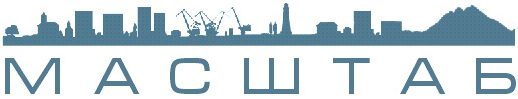 ПРАВИЛА ЗЕМЛЕПОЛЬЗОВАНИЯ И ЗАСТРОЙКИ ГОРОДСКОГО ОКРУГА муниципального образования «город саянск»Ш. 07-2017 - ПЗЗг. Москва, .ОБЩЕСТВО С ОГРАНИЧЕННОЙ ОТВЕСТВЕННОСТЬЮПРАВИЛА ЗЕМЛЕПОЛЬЗОВАНИЯ И ЗАСТРОЙКИ ГОРОДСКОГО ОКРУГА муниципального образования «город саянск»Ш. 07-2017 - ПЗЗГенеральный директор					Е.П.Хазыковаг.Москва, .Состав материалов проекта Правила землепользования и застройкигородского округа муниципального образования «город Саянск» Иркутской областиСостав авторского коллективаРабота выполнена специалистами ООО «Масштаб» в следующем составе:ОГЛАВЛЕНИЕЧасть I. ОБЩАЯ ЧАСТЬ ПРАВИЛ ЗЕМЛЕПОЛЬЗОВАНИЯ И ЗАСТРОЙКИ	7Раздел 1. ОБЩИЕ ПОЛОЖЕНИЯ	7Статья 1. Цели, для достижения которых утверждаются и применяются Правила	7Статья 2. Область применения Правил	7Статья 3. Объекты и субъекты градостроительных отношений	8Статья 4. Открытость и доступность информации о землепользовании и застройке	8Статья 5. Права использования недвижимости, возникшие до вступления в силу Правил	9Статья 6. Ответственность за нарушение Правил	9Часть 2. ПОРЯДОК ПРИМЕНЕНИЯ ПРАВИЛ ЗЕМЛЕПОЛЬЗОВАНИЯ И ЗАСТРОЙКИ И ВНЕСЕНИЯ В НИХ ИЗМЕНЕНИЙ	9Раздел 2. ПОЛОЖЕНИЕ О РЕГУЛИРОВАНИИ ЗЕМЛЕПОЛЬЗОВАНИЯ И ЗАСТРОЙКИ ГОРОДСКОГО ОКРУГА МУНИЦИПАЛЬНОГО ОБРАЗОВАНИЯ «ГОРОД САЯНСК»	9Статья 7. Общие положения о лицах, осуществляющих землепользование и застройку, и их действиях	9Статья 8. Регулирование землепользования и застройки органами местного самоуправления	9Статья 9. Комиссия по подготовке проекта правил землепользования и застройки	17Статья 10. Землепользование и застройка на земельных участках, на которые распространяется действие градостроительных регламентов	17Статья 11. Использование земельных участков и их частей, на которые действие градостроительных регламентов не распространяется, земельных участков и территорий, на которые градостроительные регламенты не устанавливаются	18Статья 12. Предоставление разрешения на отклонение от предельных параметров разрешенного строительства, реконструкции объектов капитального строительства	19Раздел 3. ПОЛОЖЕНИЕ ОБ ИЗМЕНЕНИИ ВИДОВ РАЗРЕШЕННОГО ИСПОЛЬЗОВАНИЯ ЗЕМЕЛЬНЫХ УЧАСТКОВ И ОБЪЕКТОВ КАПИТАЛЬНОГО СТРОИТЕЛЬСТВА ФИЗИЧЕСКИМИ И ЮРИДИЧЕСКИМИ ЛИЦАМИ	20Статья 13. Общие положения об изменении видов разрешенного использования земельных участков и объектов капитального строительства физическими и юридическими лицами	20Статья 14. Предоставление разрешения на условно разрешенный вид использования земельного участка и объекта капитального строительства	20Раздел 4. ПОЛОЖЕНИЕ О ПОДГОТОВКЕ ДОКУМЕНТАЦИИ ПО ПЛАНИРОВКЕ ТЕРРИТОРИИ ГОРОДСКОГО ОКРУГА МУНИЦИПАЛЬНОГО ОБРАЗОВАНИЯ «ГОРОД САЯНСК»                    22Статья 15. Подготовка документации по планировке территории	22Раздел 5. ПОЛОЖЕНИЕ О ПРОВЕДЕНИИ ОБЩЕСТВЕННЫХ ОБСУЖДЕНИЙ ИЛИ ПУБЛИЧНЫХ СЛУШАНИЙ ПО ВОПРОСАМ ЗЕМЛЕПОЛЬЗОВАНИЯ И ЗАСТРОЙКИ НА ТЕРРИТОРИИ ГОРОДСКОГО ОКРУГА МУНИЦИПАЛЬНОГО ОБРАЗОВАНИЯ «ГОРОД САЯНСК».	23Статья 16. Общие положения о проведении общественных обсуждений или публичных слушаний по вопросам землепользования и застройки	23Раздел 6. ПОЛОЖЕНИЕ О ВНЕСЕНИИ ИЗМЕНЕНИЙ В ПРАВИЛА ЗЕМЛЕПОЛЬЗОВАНИЯ И ЗАСТРОЙКИ ГОРОДСКОГО ОКРУГА МУНИЦИПАЛЬНОГО ОБРАЗОВАНИЯ «ГОРОД САЯНСК».	23Статья 17. Общие положения о внесении изменений в правила землепользования и застройки	23Часть 3. КАРТА ГРАДОСТРОИТЕЛЬНОГО ЗОНИРОВАНИЯ.	25Часть 4. ГРАДОСТРОИТЕЛЬНЫЕ РЕГЛАМЕНТЫ	26Статья 18. Виды территориальных зон, выделенных на карте градостроительного зонирования территории городского округа муниципального образования «город Саянск».	………….   28Раздел 7. ГРАДОСТРОИТЕЛЬНЫЕ РЕГЛАМЕНТЫ	Статья 19. Зона застройки индивидуальными жилыми домами (1-3 этажа, включая мансардный) ЖЗ-1	Статья 20. Зона застройки малоэтажными и блокированными жилыми домами (до 4-х этажей, включая мансардный) ЖЗ-2	Статья 21. Зона застройки среднеэтажными жилыми домами (от 5-8 этажей, включая мансардный) ЖЗ-3	75Статья 22. Зона застройки многоэтажными жилыми домами (9 этажей и более) ЖЗ-4	98Статья 23. Зона застройки малоэтажными индивидуальными и блокированными жилыми домами (1-4 эт.) ЖЗ-5	120Статья 24. Зона многофункциональная общественно-деловая ОДЗ-1	142Статья 25. Зоны объектов здравоохранения и социального назначения ОДЗ-2	Статья 26. Зоны объектов, реализующих программы профессионального и высшего образования ОДЗ-3	197Статья 27. Зоны объектов культуры и искусства, культовых зданий и сооружений ОДЗ-4	208Статья 28. Зоны промышленных объектов I, II, III класса опасности ПЗ-1	222Статья 29. Зоны производственных и коммунально-складских объектов ПЗ-2	70Статья 30. Зоны объектов инженерной инфраструктуры ПЗ-3	Ошибка! Закладка не определена.Статья 31. Зоны объектов городского транспорта ПЗ-4	266Статья 32. Зоны объектов внешнего транспорта ПЗ-5	287Статья 33. Зоны садоводческих, огороднических или дачных некоммерческих объединений граждан СХЗ-1	292Статья 34. Зоны сельскохозяйственного использования СХЗ-2	84Статья 35. Производственная зона сельскохозяйственных предприятий СХЗ-3	85Статья 36. Зоны лесов РЗ-1	300Статья 37. Зоны парков, скверов, бульваров РЗ-2	321Статья 38. Зоны объектов физической культуры и массового спорта РЗ-3	332Статья 39. Зоны складирования и захоронения отходов СНЗ-1	341Статья 40. Зоны режимных территорий СНЗ-2	344Статья 41. Зоны объектов, обеспечивающих деятельность в области гидрометеорологии и смежных с ней СНЗ-3	                                                                                   ПРАВИЛА ЗЕМЛЕПОЛЬЗОВАНИЯ И ЗАСТРОЙКИ ГОРОДСКОГО ОКРУГА МУНИЦИПАЛЬНОГО ОБРАЗОВАНИЯ «ГОРОД САЯНСК»Настоящие Правила землепользования и застройки городского округа муниципального образования «город Саянск» (далее - Правила) являются муниципальным правовым актом, принятым в соответствии с Градостроительным кодексом Российской Федерации, Земельным кодексом Российской Федерации, Федеральным законом «Об общих принципах организации местного самоуправления в Российской Федерации», законами и нормативными правовыми актами Российской Федерации, законами и нормативными правовыми актами субъекта Российской Федерации, Уставом городского округа муниципального образования «город Саянск», генеральным планом городского округа муниципального образования «город Саянск», а также с учётом положений, актов и документов, определяющих основные направления социально-экономического и градостроительного развития городского округа муниципального образования «город Саянск» (далее – городского округа), охраны его культурного наследия, окружающей среды и рационального использования природных ресурсов.Часть I. ОБЩАЯ ЧАСТЬ ПРАВИЛ ЗЕМЛЕПОЛЬЗОВАНИЯ И ЗАСТРОЙКИ ГОРОДСКОГО ОКРУГА МУНИЦИПАЛЬНОГО ОБРАЗОВАНИЯ «ГОРОД САЯНСК»Раздел 1. ОБЩИЕ ПОЛОЖЕНИЯСтатья 1. Цели, для достижения которых утверждаются и применяются ПравилаПравила утверждаются и применяются в целях:1) создания условий для устойчивого развития территорий муниципальных образований, сохранения окружающей среды и объектов культурного наследия;2) создания условий для планировки территорий муниципальных образований;3) обеспечения прав и законных интересов физических и юридических лиц, в том числе правообладателей земельных участков и объектов капитального строительства;4) создания условий для привлечения инвестиций, в том числе путем предоставления возможности выбора наиболее эффективных видов разрешенного использования земельных участков и объектов капитального строительства.Статья 2. Область применения Правил1. Действие настоящих Правил распространяется на всю территорию городского округа.2. Настоящие Правила обязательны для исполнения всеми субъектами градостроительных отношений.3. Настоящие Правила применяются:1) при подготовке документации по планировке территории и градостроительных планов земельных участков;2) при принятии решений об изъятии для государственных или муниципальных нужд земельных участков и объектов капитального строительства, расположенных на них, о резервировании земель для их последующего изъятия для государственных или муниципальных нужд;3) при принятии решений о выдаче или об отказе в выдаче разрешений на условноразрешенные виды разрешенного использования земельных участков и объектов капитального строительства;4) при принятии решений о выдаче или об отказе в выдаче разрешений на отклонение от предельных параметров разрешенного строительства, реконструкции объектов капитального строительства;5) при рассмотрении в уполномоченных органах вопросов о правомерности использования земельных участков и объектов капитального строительства;6) при осуществлении государственного контроля и надзора за использованием земельных участков, объектов капитального строительства;7) при образовании земельных участков, подготовке документов для государственной регистрации прав на земельные участки и объекты капитального строительства, подготовке сведений, подлежащих внесению в единый государственный реестр объектов недвижимости.4. Настоящие Правила не применяются:1) при благоустройстве территории;2) при капитальном ремонте объектов капитального строительства.5. Требования градостроительных регламентов, установленных настоящими Правилами, сохраняются при изменении формы собственности на земельный участок, объект капитального строительства, при переходе права на земельный участок, объект капитального строительства.Статья 3. Объекты и субъекты градостроительных отношений1. Объектами градостроительных отношений являются: территория городского округа, а также земельные участки и объекты капитального строительства, расположенные на территории городского округа.2. Субъектами градостроительных отношений на территории городского округа являются:1) органы местного самоуправления;2) физические и юридические лица.Статья 4. Открытость и доступность информации о землепользовании и застройкеНастоящие Правила, включая все входящие в их состав картографические и иные документы, являются открытыми для всех физических и юридических лиц, а также должностных лиц.Администрация городского округа обеспечивает возможность ознакомления с настоящими Правилами всем желающим путем:1) опубликования Правил;2) размещения Правил в информационно-телекоммуникационной сети «Интернет»;3) создания условий для ознакомления с настоящими Правилами в полном комплекте входящих в их состав картографических и иных документов в Комитете по архитектуре и градостроительству администрации городского округа;4) предоставления Комитетом по архитектуре и градостроительству администрации городского округа, физическим и юридическим лицам выписок из настоящих Правил, а также необходимых копий, в том числе копий картографических документов и их фрагментов, характеризующих условия землепользования и застройки применительно к отдельным земельным участкам и их массивам (кварталам, микрорайонам).Статья 5. Права использования недвижимости, возникшие до вступления в силу Правил1. Принятые до введения в действие настоящих Правил муниципальные нормативные правовые акты городского округа по вопросам землепользования и застройки применяются в части, не противоречащей настоящим Правилам.2. Разрешения на строительство, реконструкцию, выданные физическим и юридическим лицам до вступления в силу настоящих Правил, являются действительными.3. Градостроительные планы земельных участков, подготовленные и утвержденные до утверждения настоящих Правил, могут быть использованы для подготовки проектной документации, для получения разрешения на строительство в течение трех лет со дня выдачи таких градостроительных планов.Статья 6. Ответственность за нарушение ПравилЛица, виновные в нарушении настоящих Правил, несут ответственность в соответствии с законодательством Российской Федерации.Часть 2. ПОРЯДОК ПРИМЕНЕНИЯ ПРАВИЛ ЗЕМЛЕПОЛЬЗОВАНИЯИ ЗАСТРОЙКИ И ВНЕСЕНИЯ В НИХ ИЗМЕНЕНИЙРаздел 2. ПОЛОЖЕНИЕ О РЕГУЛИРОВАНИИ ЗЕМЛЕПОЛЬЗОВАНИЯ И ЗАСТРОЙКИ ГОРОДСКОГО ОКРУГА МУНИЦИПАЛЬНОГО ОБРАЗОВАНИЯ «ГОРОД САЯНСК»Статья 7. Общие положения о лицах, осуществляющих землепользование и застройку, и их действиях1. В соответствии с законодательством Российской Федерации настоящие Правила регулируют действия:1) физических и юридических лиц, осуществляющих землепользование и застройку на территории городского округа;2) органов, уполномоченных осуществлять контроль за соблюдением настоящих Правил на территории городского округа.Статья 8. Регулирование землепользования и застройки органами местного самоуправления1. В соответствии с законодательством Российской Федерации, иными нормативными правовыми актами к органам, уполномоченным регулировать и контролировать землепользование и застройку в части соблюдения настоящих Правил относятся: - представительный орган городского округа – Дума городского округа;- исполнительно-распорядительный орган городского округа - администрация городского округа;- мэр городского округа;- иные органы государственного контроля.2. К полномочиям Думы городского округа в области землепользования и застройки относятся полномочия, установленные Уставом городского округа, в том числе полномочия:- утверждение Правил, изменений (дополнений) к ним; -утверждение правил благоустройства территории городского округа;-утверждение генерального плана городского округа;- осуществление иных полномочий в области регулирования землепользования и застройки в соответствии с законодательством Российской Федерации и муниципальными нормативными правовыми актами городского округа.3. Мэр городского округа по вопросам подготовки и применения Правил:- принимает решение о подготовке проекта Правил и проектов внесения в них изменений и обеспечивает опубликование указанных решений в порядке, установленном для официального опубликования муниципальных правовых актов, иной официальной информации;- утверждает персональный состав, и порядок деятельности Комиссии по подготовке проекта правил землепользования и застройки;- принимает решение о проведении общественных обсуждений или публичных слушаний по проекту Правил и по проектам внесения в них изменений;- принимает решение о направлении проекта Правил и проектов внесения в них изменений в Думу городского округа или об их отклонении и направлении их на доработку с указанием даты их повторного представления; - принимает решение о предоставлении разрешения на условно разрешенный вид использования земельного участка или объекта капитального строительства или об отказе в предоставлении такого разрешения, с указанием причин принятого решения;- принимает решение о предоставлении разрешения на отклонение от предельных параметров разрешенного строительства, реконструкции объектов капитального строительства или об отказе в предоставлении такого разрешения с указанием причин принятого решения; - принимает решение о подготовке документации по планировке территории городского округа муниципального образования «город Саянск» в пределах своей компетенции;- принимает решение о возможности размещения объектов строительства на территории городского округа необходимых для муниципальных нужд;- принимает решение о переводе жилых помещений в нежилые и (или) нежилых помещений в жилые на территории городского округа или об отказе в предоставлении такого разрешения;- утверждает подготовленную на основании документов территориального планирования городского округа документацию по планировке территории;- осуществляет иные полномочия в области регулирования землепользования и застройки в соответствии с законодательством Российской Федерации и муниципальными нормативными правовыми актами городского округа.4. Администрация городского округа осуществляет свои полномочия по вопросам регулирования землепользования и застройки на территории городского округа в соответствии с законодательством Российской Федерации и муниципальными нормативными правовыми актами городского округа.5. Уполномоченным органом администрации городского округа по вопросам регулирования землепользования и застройки на территории городского округа в части подготовки и исполнения (в пределах своей компетенции) Правил является Комитет по архитектуре и градостроительству администрации муниципального образования «город Саянск».Комитет по архитектуре и градостроительству администрации муниципального образования «город Саянск»:- от имени администрации городского округа осуществляет функции заказчика по подготовке Правил;- осуществляет, в пределах своей компетенции, проверку проекта Правил и проектов внесения в них изменений на соответствие требованиям технических регламентов, генеральному плану городского округа, схемам территориального планирования Российской Федерации, Иркутской области;- выступает с предложениями о направлении подготовленного проекта Правил и проектов внесения в них изменений мэру городского округа для принятия решения о проведении общественных обсуждений или публичных слушаний по ним или об их отклонении, либо направлении их на доработку;- подготавливает решение о подготовке документации по планировке территории;- предоставляет по запросам Комиссии по подготовке проекта правил землепользования и застройки, заключения, по вопросам, выносимым в соответствии с настоящими Правилами на её рассмотрение;- осуществляет проверку проектной документации по планировке территории городского округа «город Саянск», в пределах своей компетенции, на соответствие требованиям документов территориального планирования Российской Федерации, Иркутской области, генерального плана городского округа муниципального образования «город Саянск», требованиям технических регламентов, настоящим Правилам; - направляет подготовленную документацию по планировке территории мэру городского округа муниципального образования «город Саянск» на утверждение или отклоняет ее для доработки;- осуществляет сбор технических условий для подключения к сетям инженерно-технического обеспечения в случаях, предусмотренных действующим законодательством;- предоставляет заинтересованным лицам (заявителям) информацию в области регулирования землепользования и застройки в пределах своей компетенции; - осуществляет иные полномочия в области регулирования землепользования и застройки в соответствии с законодательством Российской Федерации и муниципальными нормативными правовыми актами городского округа.Статья 8.1. Регулирование землепользования и застройки органами местного самоуправленияМинимальное расстояние между продольными сторонами зданий и частей зданий при новом строительстве принимать равным сумме половин высот данных зданий, но не менее приведенных в таблице.	Данное требование не распространяется на расстояния между индивидуальными жилыми домами, а также между зданиями в границах земельных участков производственных и коммунально-складских территорий.Требование распространяется на расстояние между индивидуальным жилым домом и любым зданием, кроме соседнего индивидуального жилого дома.Расстояние между продольной стороной здания и торцом здания принимать не менее половины высоты здания наивысшей высоты.Допускается блокирование зданий друг к другу.При диагональном расположении зданий предельным параметром является наикратчайшее расстояние между зданиями.При реконструкции здания, завершении строительства объекта незавершенного строительства не допускается сокращение фактического расстояния между существующими объектами.Противопожарные расстояния между строениями и сооружениями в пределах одного садового земельного участка не нормируются.Противопожарные расстояния между садовыми или жилыми домами, расположенными на соседних участках, следует принимать по таблице 1 СП 4.13130.2013.Статья 8.2 Требования к стоянкам автомобилей1. Нормативное минимальное количество машино-мест для хранения индивидуального автотранспорта складывается из количества машино-мест на парковочных местах для хранения индивидуального автотранспорта, расположенных на территориях общего пользования, на земельных участках, предназначенных для размещения гаражей и автостоянок, и машино-мест на земельных участках, предназначенных для жилой застройки.2. Минимальное количество машино-мест для хранения индивидуального автотранспорта на земельных участках, предназначенных для многоквартирной жилой застройки, определяется из расчета обеспечения 20% расчетного числа индивидуальных легковых автомобилей, исходя из уровня автомобилизации - 1 индивидуальный легковой автомобиль на 1 квартиру.3. Минимальное количество машино-мест на приобъектных стоянках общественных зданий, учреждений, предприятий, объектов транспортного обслуживания и рекреации рассчитывается по нормам, приведенным в таблице.Статья 8.3 Требования к озеленению территории1. Зеленые насаждения, расположенные на территории городского округа муниципального образования «город Саянск», формируют единую систему озеленения городского округа муниципального образования «город Саянск», в которую включаются: озеленение улиц, зеленые насаждения на участках городских объектов (озеленение территорий общего пользования), озеленение жилой застройки, участков учреждений здравоохранения, образования, других предприятий и организаций (озеленение территорий ограниченного пользования), санитарно-защитные зоны.2. В озеленение входят:- зеленые насаждения - совокупность древесных, кустарниковых и травянистых растений; аллея - территория со свободно растущими или формованными деревьями, высаженными в один или более рядов по обеим сторонам пешеходных или автомобильных дорог;- бульвар - озелененная территория, расположенная вдоль магистралей в виде полосы различной ширины, предназначенная для пешеходного движения и кратковременного отдыха;- естественный газон - территория с естественным травяным покровом;- луговой газон - улучшенный естественный травяной покров, содержащийся в режиме луговых угодий, допускающий хождение, игры и отдых на траве;- обычный газон - травяной покров, создаваемый посевом семян специально подобранных трав, являющийся фоном для посадок и парковых сооружений и самостоятельным элементом ландшафтной композиции;- парк - озелененная территория общего пользования, представляющая собой самостоятельный архитектурно-ландшафтный объект;- партерный газон - газон, создаваемый в наиболее парадных местах объекта озеленения, однородный по окраске, густоте и высоте травостоя;- сквер - озелененная территория общего пользования небольшого размера, являющаяся элементом оформления площади, общественного центра, используемая для кратковременного отдыха и пешеходного движения.3. Формирование новых объектов озеленения территорий общего пользования, а также реконструкция существующих осуществляется в соответствии с Правилами благоустройства территории муниципального образования «город Саянск», утвержденными решением Думы городского округа муниципального образования «город Саянск» от 25.04.2019№ 71-67-19-12 и по эскизным проектам, согласованным с Комитетом по архитектуре и градостроительству администрации муниципального образования «город Саянск», Положением о сносе, пересадке и (или) обрезке зеленых (сухих) насаждений на территории городского округа муниципального образования «город Саянск», утвержденным постановлением администрации городского округа муниципального образования «город Саянск» от 04.02.2020 № 110-37-107-20.4. При организации застройки территории городского округа муниципального образования «город Саянск» необходимо обеспечивать максимальное сохранение существующего озеленения. Для этой цели следует выделять соответствующие участки озеленения на стадии проектирования и обеспечивать их охрану в процессе строительства.При невозможности сохранения зеленых насаждений физические и юридические лица, осуществляющие строительную деятельность, должны предусматривать в проектно-сметной документации:- стоимость мероприятий по сохранению зеленых насаждений ценных, редких пород деревьев и кустарников на весь период строительства;- мероприятия по сохранению, восстановлению зеленых насаждений (в том числе газонов), прилегающих к границам предоставленного в установленном законом порядке земельного участка, по его периметру на расстоянии 1-3 м. от границ;- стоимость работ по пересадке деревьев и кустарников;- восстановительную стоимость зеленых насаждений;- стоимостную оценку возмещения вреда окружающей среде, нанесенного в результате повреждения или уничтожения зеленых насаждений города, позволяющую обеспечить полное восстановление утерянной ценности поврежденных или уничтоженных зеленых насаждений, т.е. компенсационное озеленение.5. При проектировании инженерных сетей вблизи зеленых насаждений необходимо выполнение подеревной съемки и составление переучетной ведомости в зоне 5 м от оси коммуникации.6. За повреждение или самовольную вырубку зеленых насаждений виновные лица привлекаются к ответственности в установленном порядке.7. В озеленение земельного участка входит территория, на которой расположены зеленые насаждения, травянистые растения, цветочные исполнения, включая элементы озеленения детских площадок и площадок для отдыха взрослого населения.Статья 9. Комиссия по подготовке проекта правил землепользования и застройки1. Комиссия по подготовке проекта правил землепользования и застройки городского округа муниципального образования «город Саянск» (далее - Комиссия) является постоянно действующим органом по рассмотрению вопросов:- подготовка и внесение изменений в Правила;- организация общественных обсуждений или публичных слушаний, - подготовка рекомендаций о предоставлении разрешения на условно разрешенный вид использования или об отказе в предоставлении такого разрешения с указанием причин принятого решения и направляет их мэру городского округа.2. Комиссия утверждается постановлением администрации городского округа и осуществляет свою деятельность в соответствии с законодательством Российской Федерации настоящими Правилами, муниципальными правовыми актами и Положением о комиссии по подготовке проекта Правил землепользования и застройки администрации городского округа муниципального образования «город Саянск», утвержденным постановлением администрации городского округа муниципального образования «город Саянск» от 14.04.2015  №110-37-369-15.3. В компетенцию Комиссии входят:1) организация и подготовка проектов документов по внесению изменений в Правила;2) организация общественных обсуждений или публичных слушаний по выдаче разрешений на условно-разрешенный вид использования земельного участка, разрешений на отклонение от предельных параметров разрешенного строительства;3) координация деятельности органов местного самоуправления по вопросам землепользования и застройки;4) рассмотрение предложений граждан и юридических лиц по внесению изменений в Правила;5) подготовка заключений по результатам общественных обсуждений или публичных слушаний, а также проектов муниципальных нормативно правовых актов, иных документов, связанных с реализацией и применением Правил;6) рассмотрение иных вопросов, касающихся реализации Правил.Статья 10. Землепользование и застройка на земельных участках, на которые распространяется действие градостроительных регламентов1. Градостроительным регламентом определяется правовой режим земельных участков, равно как всего, что находится над и под поверхностью земельных участков и используется в процессе их застройки и последующей эксплуатации объектов капитального строительства.2. Градостроительные регламенты устанавливаются с учетом:1) фактического использования земельных участков и объектов капитального строительства в границах территориальной зоны;2) возможности сочетания в пределах одной территориальной зоны различных видов существующего и планируемого использования земельных участков и объектов капитального строительства;3) функциональных зон и характеристик их планируемого развития, определенных документами территориального планирования муниципальных образований;4) видов территориальных зон;5) требований охраны объектов культурного наследия, а также особо охраняемых природных территорий, иных природных объектов.3. Земельные участки или объекты капитального строительства, виды разрешенного использования, предельные (минимальные) размеры и предельные параметры которых не соответствуют градостроительному регламенту, могут использоваться без установления срока приведения их в соответствие с градостроительным регламентом, за исключением случаев, если использование таких земельных участков и объектов капитального строительства опасно для жизни или здоровья человека, для окружающей среды, объектов культурного наследия.4. Реконструкция указанных в части 3 настоящей статьи Правил объектов капитального строительства может осуществляться только путем приведения таких объектов в соответствие с градостроительным регламентом или путем уменьшения их несоответствия предельным параметрам разрешенного строительства, реконструкции. Изменение видов разрешенного использования указанных земельных участков и объектов капитального строительства может осуществляться путем приведения их в соответствие с видами разрешенного использования земельных участков и объектов капитального строительства, установленными градостроительным регламентом.5. В случае если использование указанных в частие 3 настоящей статьи Правил земельных участков и объектов капитального строительства продолжается и опасно для жизни или здоровья человека, для окружающей среды, объектов культурного наследия, в соответствии с федеральными законами может быть наложен запрет на использование таких земельных участков и объектов.Статья 11. Использование земельных участков и их частей, на которые действие градостроительных регламентов не распространяется, земельных участков и территорий, на которые градостроительные регламенты не устанавливаются1. Использование земельных участков и их частей (далее – земельных участков), на которые действие градостроительных регламентов не распространяется или для которых градостроительные регламенты не устанавливаются, определяется уполномоченным органом местного самоуправления по вопросам регулирования землепользования и застройки с учетом положений частей 2-7 настоящей статьи Правил.Использование земельных участков в границах особых экономических зон определяется органами управления особыми экономическими зонами в соответствии с Федеральным законом от 22.07.2005 № 116-ФЗ «Об особых экономических зонах в Российской Федерации».2. В границах территорий памятников и ансамблей, включенных в единый государственный реестр объектов культурного наследия (памятников истории и культуры) народов Российской Федерации, а также в границах территорий памятников или ансамблей, которые являются выявленными объектами культурного наследия, использование земельных участков осуществляется в соответствии с законодательством об охране объектов культурного наследия.3. В границах территорий общего пользования использование земельных участков определяется муниципальными нормативными правовыми актами городского округа, издаваемыми в соответствии с федеральными законами и настоящими Правилами.4. Использование земельных участков, предназначенных для размещения линейных объектов и (или) занятых линейными объектами определяется муниципальными нормативными правовыми актами городского округа, издаваемыми в соответствии с федеральными законами, требованиями технических регламентов и нормативов градостроительного проектирования, и настоящими Правилами.5. Использование земельных участков, предназначенных для добычи полезных ископаемых, определяется в соответствии с законодательством о недрах.6. Использование земельных участков, занятых водными поверхностями, осуществляется в соответствии с водным законодательством.7. Использование земельных участков, включенных в состав зон особо охраняемых природных территорий (за исключением зон лечебно-оздоровительных местностей и курортов) в соответствии с положениями пункта 10 статьи 85 Земельного кодекса Российской Федерации, осуществляется в порядке, установленном земельным законодательством об особо охраняемых природных территориях.Статья 12. Предоставление разрешения на отклонение от предельных параметров разрешенного строительства, реконструкции объектов капитального строительства1. Правообладатели земельных участков, конфигурация и инженерно-геологические или иные характеристики которых неблагоприятны для застройки, вправе обратиться за разрешениями на отклонение от предельных параметров разрешенного строительства, реконструкции объектов капитального строительства (далее– разрешение).2. Отклонение от предельных параметров разрешенного строительства, реконструкции объектов капитального строительства разрешается для отдельного земельного участка при соблюдении требований технических регламентов.3. Заинтересованное в получении разрешения на отклонение от предельных параметров разрешенного строительства, реконструкции объектов капитального строительства лицо направляет в Комиссию заявление о предоставлении такого разрешения.4. Вопрос о предоставлении разрешения на отклонение от предельных параметров разрешенного строительства, реконструкции объектов капитального строительства подлежит обсуждению на общественных обсуждениях или публичных слушаниях, проводимых в порядке, определенном Уставом городского округа и муниципальными нормативными правовыми актами городского округа с учетом положений, предусмотренных статьёй 40 Градостроительного Кодекса Российской Федерации. Расходы, связанные с организацией и проведением общественных обсуждений или публичных слушаний по вопросу о предоставлении разрешения на отклонение от предельных параметров разрешенного строительства, реконструкции объектов капитального строительства, несет физическое или юридическое лицо, заинтересованное в предоставлении такого разрешения.5. На основании заключения о результатах общественных обсуждений или публичных слушаний по вопросу о предоставлении разрешения на отклонение от предельных параметров разрешенного строительства, реконструкции объектов капитального строительства Комиссия осуществляет подготовку рекомендаций о предоставлении такого разрешения или об отказе в предоставлении такого разрешения с указанием причин принятого решения и направляет указанные рекомендации мэру городского округа муниципального образования «город Саянск».6. Мэр городского округа в течение семи дней со дня поступления указанных в части 5 настоящей статьи рекомендаций принимает решение о предоставлении разрешения на отклонение от предельных параметров разрешенного строительства, реконструкции объектов капитального строительства или об отказе в предоставлении такого разрешения с указанием причин принятого решения.7. Физическое или юридическое лицо вправе оспорить в судебном порядке решение о предоставлении разрешения на отклонение от предельных параметров разрешенного строительства, реконструкции объектов капитального строительства или об отказе в предоставлении такого разрешения.Раздел 3. ПОЛОЖЕНИЕ ОБ ИЗМЕНЕНИИ ВИДОВ РАЗРЕШЕННОГО ИСПОЛЬЗОВАНИЯ ЗЕМЕЛЬНЫХ УЧАСТКОВ И ОБЪЕКТОВ КАПИТАЛЬНОГО СТРОИТЕЛЬСТВА ФИЗИЧЕСКИМИ И ЮРИДИЧЕСКИМИ ЛИЦАМИСтатья 13. Общие положения об изменении видов разрешенного использования земельных участков и объектов капитального строительства физическими и юридическими лицами1. Изменение одного вида разрешенного использования земельных участков и объектов капитального строительства на другой вид такого использования осуществляется в соответствии с градостроительным регламентом при условии соблюдения требований технических регламентов.2. Основные и вспомогательные виды разрешенного использования земельных участков и объектов капитального строительства правообладателями земельных участков и объектов капитального строительства, за исключением органов местного самоуправления городского округа и муниципальными учреждениями и предприятиями городского округа, выбираются самостоятельно и изменяются без дополнительных разрешений и согласований.3. Изменение видов разрешенного использования земельных участков и объектов капитального строительства органами местного самоуправления городского округа, а также муниципальными учреждениями и предприятиями муниципального образования «город Саянск», осуществляется в соответствии с действующим законодательством при наличии разрешения предоставляемого мэром городского округа.4. Решение о предоставлении разрешения на условно разрешенный вид использования земельного участка или объекта капитального строительства или об отказе в предоставлении такого разрешения принимается в порядке, установленном Градостроительным кодексом Российской Федерации.5. Изменение видов разрешенного использования объектов капитального строительства, связанное с переводом помещений в них из категории жилых помещений в категорию нежилых помещений или из категории нежилых помещений в категорию жилых помещений, осуществляется администрацией городского округа с учётом требований законодательства о градостроительной деятельности, жилищного законодательства.Статья 14. Предоставление разрешения на условно разрешенный вид использования земельного участка и объекта капитального строительства1. Лицо, заинтересованное в предоставлении разрешения на условно разрешенный вид использования земельного участка и (или) объекта капитального строительства (далее – разрешение), направляет в Комиссию заявление о предоставлении разрешения на условно разрешенный вид использования земельного участка и объекта капитального строительства.2. Вопрос о предоставлении разрешения на условно разрешенный вид использования подлежит обсуждению на общественных обсуждениях или публичных слушаниях.3. В целях соблюдения права человека на благоприятные условия жизнедеятельности, прав и законных интересов правообладателей земельных участков и объектов капитального строительства общественные обсуждения или публичные слушания по вопросу предоставления разрешения на условно разрешенный вид использования проводятся с участием граждан, проживающих в пределах территориальной зоны, в границах которой расположен земельный участок или объект капитального строительства, применительно к которым запрашивается разрешение. В случае если условно разрешенный вид использования земельного участка или объекта капитального строительства может оказать негативное воздействие на окружающую среду, общественные обсуждения или публичные слушания проводятся с участием правообладателей земельных участков и объектов капитального строительства, подверженных риску такого негативного воздействия.4. Комиссия при необходимости запрашивает заключения органов, уполномоченных в области охраны окружающей среды, охраны объектов культурного наследия, иных уполномоченных органов.5. Комиссия направляет сообщения о проведении общественных обсуждений или публичных слушаний по вопросу предоставления разрешения на условно разрешенный вид использования правообладателям земельных участков, имеющих общие границы с земельным участком, применительно к которому запрашивается данное разрешение, правообладателям объектов капитального строительства, расположенных на земельных участках, имеющих общие границы с земельным участком, применительно к которому запрашивается данное разрешение, и правообладателям помещений, являющихся частью объекта капитального строительства, применительно к которому запрашивается данное разрешение. Указанные сообщения направляются не позднее, чем через десять дней со дня поступления заявления заинтересованного лица о предоставлении разрешения на условно разрешенный вид использования.6. Участники общественных обсуждений или публичных слушаний по вопросу о предоставлении разрешения на условно разрешенный вид использования вправе представить в Комиссию свои предложения и замечания, касающиеся указанного вопроса, для включения их в протокол общественных обсуждений или публичных слушаний.7. Заключение о результатах общественных обсуждений или публичных слушаний по вопросу предоставления разрешения на условно разрешенный вид использования подлежит опубликованию в порядке, установленном для официального опубликования муниципальных правовых актов, иной официальной информации и размещается на официальном сайте администрации городского округа муниципального образования «город Саянск» в информационно-телекоммуникационной сети «Интернет».8. Срок проведения общественных обсуждений или публичных слушаний с момента оповещения жителей о времени и месте их проведения до дня опубликования заключения о результатах общественных обсуждений или публичных слушаний не может быть более одного месяца.9. На основании заключения о результатах общественных обсуждений или публичных слушаний по вопросу о предоставлении разрешения на условно разрешенный вид использования Комиссия осуществляет подготовку рекомендаций о предоставлении разрешения на условно разрешенный вид использования или об отказе в предоставлении такого разрешения с указанием причин принятого решения и направляет их мэру городского округа.10. На основании рекомендаций, указанных в части 9, мэр городского округа в течение трех дней со дня поступления таких рекомендаций принимает решение о предоставлении разрешения на условно разрешенный вид использования или об отказе в предоставлении такого разрешения. Указанное решение подлежит опубликованию в порядке, установленном для официального опубликования муниципальных правовых актов, иной официальной информации, и размещается на официальном сайте администрации городского округа в информационно-телекоммуникационной сети «Интернет».11. Расходы, связанные с организацией и проведением общественных обсуждений или публичных слушаний по вопросу предоставления разрешения на условно разрешенный вид использования, несет физическое или юридическое лицо, заинтересованное в предоставлении такого разрешения.12. В случае если условно разрешенный вид использования земельного участка или объекта капитального строительства включен в градостроительный регламент в установленном для внесения изменений в Правила порядке после проведения общественных обсуждений или публичных слушаний по инициативе физического или юридического лица, заинтересованного в предоставлении разрешения на условно разрешенный вид использования, решение о предоставлении разрешения на условно разрешенный вид использования такому лицу принимается без проведения общественных обсуждений или публичных слушаний.13. Физическое или юридическое лицо вправе оспорить в судебном порядке решение о предоставлении разрешения на условно разрешенный вид использования или об отказе в предоставлении такого разрешения.Раздел 4. ПОЛОЖЕНИЕ О ПОДГОТОВКЕ ДОКУМЕНТАЦИИ ПО ПЛАНИРОВКЕ ТЕРРИТОРИИ ГОРОДСКОГО ОКРУГА МУНИЦИПАЛЬНОГО ОБРАЗОВАНИЯ «ГОРОД САЯНСК»Статья 15. Подготовка документации по планировке территории1. Решение о подготовке документации по планировке территории принимается мэром городского округа.2. Решения о подготовке документации по планировке территории применительно к территории городского округа принимаются мэром городского округа по собственной инициативе или по основании предложений физических или юридических лиц, если иное не предусмотрено действующем законодательством.3. Предложение, указанное в пункте 2 настоящей статьи, должно содержать цели и обоснование необходимости подготовки документации по планировке территории, в том числе:1) вид документации по планировке территории;2) информацию о территории, применительно которой предлагается подготовить документацию по планировке территории;3) информацию о предлагаемых источниках финансирования работ по планировке территории.4. Орган местного самоуправления, уполномоченный на подготовку решения о подготовке документации по планировке территории, в срок не более 30 календарных дней рассматривает поступившее предложение и направляет мэру городского округа заключение о целесообразности подготовки документации по планировке территории или о нецелесообразности подготовки документации по планировке территории.5. В случае если финансирование работ по подготовке документации по планировке территории предлагается осуществить за счет средств местного бюджета, заключение, указанное в части 4 настоящей статьи, должно содержать информацию о наличии или об отсутствии средств местного бюджета на выполнение указанных работ.6. Мэр городского округа в течение 30 календарных дней со дня поступления заключения, указанного в части 4 настоящей статьи, должен принять решение о подготовке документации по планировке территории или направить лицу, указанному в части 2 настоящей статьи, информацию об отказе в принятии решения о подготовке документации по планировке территории, с указанием причины такого отказа.7. Положение о принятии решения о подготовке документации по планировке территории и о порядке подготовки документации по планировке территории устанавливается мэром городского округа.Раздел 5. ПОЛОЖЕНИЕ О ПРОВЕДЕНИИ ОБЩЕСТВЕННЫХ ОБСУЖДЕНИЙ ИЛИ ПУБЛИЧНЫХ СЛУШАНИЙ ПО ВОПРОСАМ ЗЕМЛЕПОЛЬЗОВАНИЯ И ЗАСТРОЙКИ НА ТЕРРИТОРИИ ГОРОДСКОГО ОКРУГА - МУНИЦИПАЛЬНОГО ОБРАЗОВАНИЯ «ГОРОД САЯНСК».Статья 16. Общие положения о проведении общественных обсуждений или публичных слушаний по вопросам землепользования и застройки1. Общественные обсуждения или публичные слушания по вопросам землепользования и застройки на территории городского округа проводятся в отношении:1) проектов Правил, в том числе по вопросам внесения изменений в указанные Правила;2) документации по планировке территории, если иное прямо не предусмотрено действующим законодательством;3) предоставления разрешения на условно разрешенный вид использования земельного участка или объекта капитального строительства;4) предоставления разрешения на отклонение от предельных параметров разрешенного строительства, реконструкции объектов капитального строительства.2. Организация и проведение общественных обсуждений или публичных слушаний осуществляется в соответствии с законодательством о градостроительной деятельности, уставом городского округа и муниципальными нормативными правовыми актами городского округа, с учетом положений настоящих Правил.3. Общественные обсуждения или публичные слушания проводятся комиссией по подготовке проекта правил землепользования и застройки.4. Общественные обсуждения или публичные слушания проводятся в соответствии с Порядком организации и проведения общественных обсуждений и публичных слушаний по проектам муниципальных правовых актов в области градостроительной деятельности в муниципальном образовании «город Саянск», утвержденном решением Думы городского округа муниципального образования «город Саянск» от 26.04.2018 № 71-67-18-22.Раздел 6. ПОЛОЖЕНИЕ О ВНЕСЕНИИ ИЗМЕНЕНИЙ В ПРАВИЛА ЗЕМЛЕПОЛЬЗОВАНИЯ И ЗАСТРОЙКИ ГОРОДСКОГО ОКРУГАМУНИЦИПАЛЬНОГО ОБРАЗОВАНИЯ «ГОРОД САЯНСК».Статья 17. Общие положения о внесении изменений в правила землепользования и застройки1. Внесение изменений в Правила осуществляется в порядке, предусмотренном законодательством о градостроительной деятельности Российской Федерации, с учетом положений настоящих Правил.2. Основаниями для рассмотрения мэром городского округа муниципального вопроса о внесении изменений в Правила являются:1) несоответствие Правил генеральному плану городского округа, схеме территориального планирования Иркутской области, возникшее в результате внесения в них изменений;2) поступление предложений об изменении границ территориальных зон, изменении градостроительных регламентов. 3. Мэр городского округа вправе рассмотреть вопрос о внесении изменений в Правила в иных случаях, если такие случаи предусмотрены действующим законодательством.4. Предложения о внесении изменений в Правила в комиссию направляются:1) федеральными органами исполнительной власти в случаях, если Правила могут воспрепятствовать функционированию, размещению объектов капитального строительства федерального значения;2) органами исполнительной власти Иркутской области в случаях, если Правила могут воспрепятствовать функционированию, размещению объектов капитального строительства регионального значения;3) органами местного самоуправления в случаях, если правила землепользования и застройки могут воспрепятствовать функционированию, размещению объектов капитального строительства местного значения;4) органами местного самоуправления в случаях, если необходимо совершенствовать порядок регулирования землепользования и застройки на соответствующей территории городского округа;5) физическими или юридическими лицами в инициативном порядке либо в случаях, если в результате применения Правил земельные участки и объекты капитального строительства не используются эффективно, причиняется вред их правообладателям, снижается стоимость земельных участков и объектов капитального строительства, не реализуются права и законные интересы граждан и их объединений.4. Комиссия в течение тридцати дней со дня поступления предложения о внесении изменения в Правила осуществляет подготовку заключения, в котором содержатся рекомендации о внесении в соответствии с поступившим предложением изменений в Правила или об отклонении такого предложения с указанием причин отклонения, и направляет это заключение мэру городского округа.5. Мэр городского округа с учетом рекомендаций, содержащихся в заключении комиссии, в течение тридцати дней принимает решение о подготовке проекта о внесении изменения в Правила или об отклонении предложения о внесении изменения в Правила с указанием причин отклонения и направляет копию такого решения заявителям.6. Подготовка проекта о внесении изменений в Правила осуществляется с учетом положений о территориальном планировании, содержащихся в генеральном плане городского округа, схеме территориального планирования Иркутской области, схемах территориального планирования Российской Федерации, с учетом требований технических регламентов, результатов общественных обсуждений или публичных слушаний и предложений заинтересованных лиц.7. Мэр городского округа не позднее, чем по истечении десяти дней с даты принятия решения о подготовке проекта о внесении изменений в Правила обеспечивает официальное опубликование сообщения о принятии такого решения и размещение указанного сообщения на официальном сайте администрации городского округа в информационно-телекоммуникационной сети «Интернет». Сообщение о принятии такого решения также может быть распространено по радио и телевидению.8. Подготовку проекта внесения изменений в правила землепользования и застройки обеспечивает уполномоченный орган администрации городского округа по вопросам регулирования землепользования и застройки на территории городского округа в части подготовки и исполнения (в пределах своей компетенции) Правил (далее – уполномоченный орган).9. Уполномоченный орган осуществляет проверку проекта о внесении изменений в Правила, представленного комиссией, на соответствие требованиям технических регламентов, генеральному плану городского округа, схеме территориального планирования Иркутской области, схемам территориального планирования Российской Федерации.10. По результатам проверки, указанной в части 8 настоящей статьи, уполномоченный орган направляет проект о внесении изменений в Правила мэру городского округа или в случае обнаружения его несоответствия требованиям и документам, указанным в части 8 настоящей статьи, в комиссию на доработку.11. Мэр городского округа муниципального образования «город Саянск» при получении от уполномоченного органа проекта о внесении изменений в Правила принимает решение о проведении общественных обсуждений или публичных слушаний по проекту в срок не позднее чем через десять дней со дня получения такого проекта.12. Проект о внесении изменений в Правила подлежит официальному опубликованию и размещению на официальном сайте администрации городского округа в информационно-телекоммуникационной сети «Интернет».13. После завершения общественных обсуждений или публичных слушаний по проекту о внесении изменений в Правила комиссия с учетом результатов таких общественных обсуждений или публичных слушаний обеспечивает внесение изменений в проект о внесении изменений в Правила и представляет указанный проект мэру городского округа. Обязательными приложениями к проекту о внесении изменений в Правила являются протоколы общественных обсуждений или публичных слушаний и заключение о результатах общественных обсуждений или публичных слушаний.14. Мэр городского округа в течение десяти дней после представления ему проекта о внесении изменений в Правила и указанных в части 13 настоящей статьи обязательных приложений должен принять решение о направлении указанного проекта в Думу муниципального образования или об отклонении проекта о внесении изменений в Правила и о направлении его на доработку с указанием даты его повторного представления.Часть 3. КАРТА ГРАДОСТРОИТЕЛЬНОГО ЗОНИРОВАНИЯ.На карте градостроительного зонирования устанавливаются границы территориальных зон. Границы территориальных зон должны отвечать требованию принадлежности каждого земельного участка только к одной территориальной зоне, за исключением земельного участка, границы которого в соответствии с земельным законодательством могут пересекать границы территориальных зон.Приложение № 1 к Правилам: Карта градостроительного зонирования.Приложение №2 к Правилам: Граница населенного пункта.Приложение №3 к Правилам: Границы зон с особыми условиями использования территорий.Приложение №4 к Правилам: Границы территорий, для осуществления деятельности по комплексному и устойчивому развитию территории.Приложение № 5 к Правилам: Сведения о границах территориальных зон.Часть 4. ГРАДОСТРОИТЕЛЬНЫЕ РЕГЛАМЕНТЫСтатья 18. Виды территориальных зон, выделенных на карте градостроительного зонирования территории городского округа муниципального образования «город Саянск».Настоящими Правилами устанавливаются следующие виды территориальных зон на территории городского округа муниципального образования «город Саянск»:Раздел 7. ГРАДОСТРОИТЕЛЬНЫЕ РЕГЛАМЕНТЫ          Статья 19. Зона застройки индивидуальными жилыми домами (1-3 этажа, включая мансардный) ЖЗ-1Статья 20. Зона застройки малоэтажными и блокированными жилыми домами (до 4-х этажей, включая мансардный) ЖЗ-2Статья 21. Зона застройки среднеэтажными жилыми домами (от 5-8 этажей, включая мансардный)ЖЗ-3Статья 22. Зона застройки многоэтажными жилыми домами (9 этажей и более) ЖЗ-4Статья 23. Зона застройки индивидуальными и блокированными жилыми домами (1-3 этажа, включая мансардный)ЖЗ-5Статья 24. Зона многофункциональная общественно-деловая ОДЗ-1Статья 25. Зоны объектов здравоохранения и социального назначения ОДЗ-2Статья 26. Зоны объектов, реализующих программы профессионального и высшего образования ОДЗ-3Статья 27. Зоны объектов культуры и искусства, культовых зданий и сооруженийОДЗ-4Статья 28. Зоны промышленных объектов I, II, III класса опасности ПЗ-1Статья 29. Зоны производственных и коммунально-складских объектов III, IV класса опасности ПЗ-2Статья 30. Зоны объектов инженерной инфраструктуры ПЗ-3Статья 31. Зоны объектов городского транспорта ПЗ-4/1Статья 32. Зоны объектов городского транспорта ПЗ-4/2Статья 33. Зоны объектов внешнего транспорта ПЗ-5Статья 34. Зоны садоводческих, огороднических некоммерческих объединений граждан СХЗ-1/1Статья 35. Зоны садоводческих, огороднических некоммерческих объединений граждан СХЗ-1/2Статья 36. Зоны сельскохозяйственного использования СХЗ-2Статья 37. Производственная зона сельскохозяйственных предприятий СХЗ-3Статья 38.Зоны лесов РЗ-1Статья 39. Зоны парков, скверов, бульваров РЗ-2Статья 40. Зоны объектов физической культуры и массового спорта РЗ-3Статья 41. Зоны складирования и захоронения отходов СНЗ-1Статья 42. Зоны режимных территорий СНЗ-2Статья 43. Зоны объектов, обеспечивающих деятельность в области гидрометеорологии и смежных с ней СНЗ-3ИСПОЛНИТЕЛЬ:ОБЩЕСТВО С ОГРАНИЧЕННОЙ ОТВЕТСТВЕННОСТЬЮ «МАСШТАБ»ОГРН 1173850001313ИНН: 3812013070КПП: 381201001Юридический адрес664058, ИРКУТСК,Первомайский мкр., д. 50,кв. 95р/счет № 40702810404000021361СИБИРСКИЙ Ф-Л ПАО "ПРОМСВЯЗЬБАНК"К/счёт № 30101810500000000816 в СИБИРСКОЕ ГУ БАНКА РОССИИ Банка РоссииБИК 045004816ИНН 7744000912КПП 540643001Тел/факс: 89148704890e-mail: elena_02de@mail.ruЗАКАЗЧИК:КОМИТЕТ ПО АРХИТЕКТУРЕ И ГРАДОСТРОИТЕЛЬСТВУ АДМИНИСТРАЦИИ МУНИЦИПАЛЬНОГО ОБРАЗОВАНИЯ «ГОРОД САЯНСК»ИСПОЛНИТЕЛЬ:ОБЩЕСТВО С ОГРАНИЧЕННОЙ ОТВЕТСТВЕННОСТЬЮ «МАСШТАБ»ОГРН 1173850001313ИНН: 3812013070КПП: 381201001Юридический адрес664058, ИРКУТСК,Первомайский мкр., д. 50,кв. 95р/счет № 40702810404000021361СИБИРСКИЙ Ф-Л ПАО "ПРОМСВЯЗЬБАНК"К/счёт № 30101810500000000816 в СИБИРСКОЕ ГУ БАНКА РОССИИ Банка РоссииБИК 045004816ИНН 7744000912КПП 540643001Тел/факс: 89148704890e-mail: elena_02de@mail.ruЗАКАЗЧИК:КОМИТЕТ ПО АРХИТЕКТУРЕ И ГРАДОСТРОИТЕЛЬСТВУ АДМИНИСТРАЦИИ МУНИЦИПАЛЬНОГО ОБРАЗОВАНИЯ «ГОРОД САЯНСК»№ тома/картыОбозначениеНаименованиеПримечаниеИнвентарныйномерКоличество экземпляровПравила землепользования и застройки:Правила землепользования и застройки:Правила землепользования и застройки:Правила землепользования и застройки:Правила землепользования и застройки:Правила землепользования и застройки:Текстовые материалы:Текстовые материалы:Текстовые материалы:Текстовые материалы:Текстовые материалы:Текстовые материалы:Т107-2017 - ПЗЗ-ТМПравила землепользования и застройки (порядок применения правил землепользования и застройки и внесения изменений в указанные правила, градостроительные регламенты)Инв.№11Графические материалы:Графические материалы:Графические материалы:Графические материалы:Графические материалы:Графические материалы:К107-2017 - ПЗЗ-К1Карта 1- Карта градостроительного зонированияМ 1:10000Инв.№21Материалы ПЗЗ (передаваемые заказчику на электронных носителях)Материалы ПЗЗ (передаваемые заказчику на электронных носителях)Материалы ПЗЗ (передаваемые заказчику на электронных носителях)Материалы ПЗЗ (передаваемые заказчику на электронных носителях)Материалы ПЗЗ (передаваемые заказчику на электронных носителях)Материалы ПЗЗ (передаваемые заказчику на электронных носителях)CD1001-17 – ПЗЗ - СD1- графические материалы в формате JPG, Карта  1:10000- текстовые материалы (в формате PDF);Инв.№32№ п/нФ. И. О.Специалисты1.Хазыкова Е.П.Руководитель проекта2.Побута А.ЮПравовое сопровождение проекта3.Филиппова Е.В.Ведущий архитектор проекта4.Фадеев О.Н.Инженер по экологии5.Волков Г.ВГлавный инженер по ГИС ЭтажЭтажЭтажЭтажЭтажЭтажЭтажЭтажЭтажЭтажЭтаж123456789Этаж16МетрыЭтаж2613,5МетрыЭтаж313,513,513,5МетрыЭтаж413,513,513,513,5МетрыЭтаж513,515,015,015,015,0МетрыЭтаж615,015,015,015,016,518,0МетрыЭтаж715,015,015,016,518,019,521,0МетрыЭтаж815,015,016,518,019,521,022,524,0МетрыЭтаж915,016,518,019,521,022,524,025,527,0МетрыМетрыМетрыМетрыМетрыМетрыМетрыМетрыМетрыМетрыМетрыN п/пОбъектРасчетные единицыНорматив - кол-во м/м1234Объекты административно-делового назначенияОбъекты административно-делового назначенияОбъекты административно-делового назначенияОбъекты административно-делового назначения1.1.Административно-управленческие учреждения, здания и помещения общественных организаций120 кв. м общей площади11.2.Банки и банковские учреждения:Банки и банковские учреждения:Банки и банковские учреждения:1.2.1.- с операционными залами100 кв. м общей площади31.2.2.- без операционных залов100 кв. м общей площади2Объекты науки, учебно-образовательные учрежденияОбъекты науки, учебно-образовательные учрежденияОбъекты науки, учебно-образовательные учрежденияОбъекты науки, учебно-образовательные учреждения2.1.Высшие учебные заведения4 преподавателя и сотрудника и 10 студентов, занятых в одну смену22.2.Средние специальные учреждения, колледжи, специальные и школы, школы искусств и музыкальные школы городского значения5 преподавателей, занятых в одну смену12.3.Центры обучения, самодеятельного творчества, клубы по интересам100 кв. м общей площади4Объекты промышленно-производственного назначенияОбъекты промышленно-производственного назначенияОбъекты промышленно-производственного назначенияОбъекты промышленно-производственного назначения3.1.Объекты производственного и коммунального назначения, размещаемые на участках территорий производственных промышленно-производственных объектов10 работающих в двух смежных сменах1Объекты торгово-бытового и коммунального назначенияОбъекты торгово-бытового и коммунального назначенияОбъекты торгово-бытового и коммунального назначенияОбъекты торгово-бытового и коммунального назначения4.1.Магазины-склады (мелкооптовой и розничной торговли), гипермаркеты100 кв. м общей площади34.2.Объекты торгового назначения с широким ассортиментом товаров периодического спроса продовольственной и (или) непродовольственной групп (торговые центры, торговые комплексы, супермаркеты, универсамы, универмаги и т.п.)100 кв. м общей площади24.3.Специализированные магазины по продаже товаров эпизодического спроса непродовольственной группы (спортивные, автосалоны, мебельные, бытовой техники, музыкальных инструментов, ювелирные, книжные и т.п.)100 кв. м общей площади24.4.Рынки постоянные100 кв. м общей площади34.5.Предприятия общественного питания периодического спроса (рестораны, кафе)10 посадочных мест24.6.Объекты коммунально-бытового обслуживанияОбъекты коммунально-бытового обслуживанияОбъекты коммунально-бытового обслуживания4.6.1.Бани30 единовременных посетителей54.6.2.Ателье, фотосалоны городского значения, салоны-парикмахерские, салоны красоты, солярии, салоны моды, свадебные салоны30 кв. м общей площади24.6.3.Салоны ритуальных услуг100 кв. м общей площади44.6.4.Химчистки, прачечные, ремонтные мастерские, специализированные центры по обслуживанию сложной бытовой техники и др.2 рабочих места приемщика14.7.ГостиницыПо заданию на проектированиеПо заданию на проектированиеОбъекты культуры и досугаОбъекты культуры и досугаОбъекты культуры и досугаОбъекты культуры и досуга5.1.Выставочно-музейные комплексы, музеи-заповедники, музеи, галереи, выставочные залы10 единовременных посетителей15.2Здания театрально-зрелищные               (Киноцентры, кинотеатры, дворцы культуры, центры культуры)100 зрительских мест55.3.Центральные, специальные и специализированные библиотеки, интернет-кафе10 постоянных мест15.4.Объекты религиозных конфессий (церкви, костелы, мечети, синагоги и др.)100 единовременных посетителейне менее 10 машино-мест на объект5.5.Досугово-развлекательные учреждения: развлекательные центры, дискотеки, ночные клубы10 единовременных посетителей15.7.Бильярдные, боулинги10 единовременных посетителей26.1.Здания и помещения медицинских организаций10 посещений в смену10 койко-мест10  сотрудников111Спортивно-оздоровительные учрежденияСпортивно-оздоровительные учрежденияСпортивно-оздоровительные учрежденияСпортивно-оздоровительные учреждения7.1.Спортивные комплексы и стадионы с трибунами100 мест на трибунах47.2.Оздоровительные комплексы (фитнес-клубы, ФОК, спортивные и тренажерные залы)100 кв. м общей площади27.3.Специализированные спортивные клубы и комплексы (теннис, конный спорт, горнолыжные центры, картинг, мини-футбол и др.)10 единовременных посетителей27.4.Аквапарки, бассейны10 единовременных посетителей1Объекты транспортного обслуживанияОбъекты транспортного обслуживанияОбъекты транспортного обслуживанияОбъекты транспортного обслуживания8.1.Автовокзалы15 пассажиров в час пик1Объекты исправительных учреждений и центры уголовно-исполнительной системыОбъекты исправительных учреждений и центры уголовно-исполнительной системыОбъекты исправительных учреждений и центры уголовно-исполнительной системыОбъекты исправительных учреждений и центры уголовно-исполнительной системы9.1.Исправительные учреждения и центры уголовно-исполнительной системы10 работников1Объекты рекреацииОбъекты рекреацииОбъекты рекреацииОбъекты рекреации10.1.Парки культуры и отдыха, скверы100 единовременных посетителей5Объекты пребывания с целью отдыхаОбъекты пребывания с целью отдыхаОбъекты пребывания с целью отдыхаОбъекты пребывания с целью отдыха10.1.Базы кратковременного отдыха (спортивные, лыжные, рыболовные, охотничьи и др.)100 единовременных посетителей1010.2.Дома отдыха и санатории, санатории-профилактории, базы отдыха предприятий и туристские базы100 отдыхающих и обслуживающего персонала5Кодовые обозначения территориальных зонКодовые обозначения территориальных зонНаименование территориальных зон112ЖИЛЫЕ ЗОНЫ:ЖЗ-1ЖЗ-1Зона застройки индивидуальными жилыми домами (1-3 этажа, включая мансардный)ЖЗ-2ЖЗ-2Зона застройки малоэтажными и блокированными жилыми домами (до 4-х этажей, включая мансардный)ЖЗ-3ЖЗ-3Зона застройки среднеэтажными жилыми домами (от 5-8 этажей, включая мансардный)ЖЗ-4ЖЗ-4Зона застройки многоэтажными жилыми домами (9 этажей и более)ЖЗ-5ЖЗ-5Зона застройки индивидуальными и блокированными жилыми домами (1-3 этажа, включая мансардный)ОБЩЕСТВЕННО-ДЕЛОВЫЕ ЗОНЫ:ОДЗ-1ОДЗ-1Зона многофункциональная общественно-деловаяОДЗ-2ОДЗ-2Зоны объектов здравоохранения и социального назначенияОДЗ-3ОДЗ-3Зоны объектов, реализующих программы профессионального и высшего образованияОДЗ-4ОДЗ-4Зоны объектов культуры и искусства, культовых зданий и сооруженийПРОИЗВОДСТВЕННЫЕ ЗОНЫ, ЗОНЫ ОБЪЕКТОВ ИНЖЕНЕРНОЙИ ТРАНСПОРТНОЙ ИНФРАСТРУКТУРЫ:ПЗ-1ПЗ-1Зоны промышленных объектов I, II, III класса опасностиПЗ-2ПЗ-2Зоны производственных и коммунально-складских объектов III,IV класса опасностиПЗ-3ПЗ-3Зоны объектов инженерной инфраструктуры ПЗ-4/1ПЗ-4/1Зоны объектов городского транспорта ПЗ-4/2ПЗ-4/2Зоны объектов городского транспортаПЗ-5Зоны объектов внешнего транспорта Зоны объектов внешнего транспорта ЗОНЫ СЕЛЬСКОХОЗЯЙСТВЕННОГО ИСПОЛЬЗОВАНИЯ:ЗОНЫ СЕЛЬСКОХОЗЯЙСТВЕННОГО ИСПОЛЬЗОВАНИЯ:СХЗ-1/1СХЗ-1/1Зоны садоводческих, огороднических  некоммерческих объединений гражданСХЗ-1/2СХЗ-1/2Зоны садоводческих, огороднических  некоммерческих объединений гражданСХЗ-2СХЗ-2Зоны сельскохозяйственного использованияСХЗ-3СХЗ-3Производственная зона сельскохозяйственных предприятийЗОНЫ РЕКРЕАЦИОННОГО НАЗНАЧЕНИЯ:РЗ-1РЗ-1Зоны лесов РЗ-2РЗ-2Зоны парков, скверов, бульваров РЗ-3РЗ-3Зоны объектов физической культуры и массового спортаЗОНЫ СПЕЦИАЛЬНОГО НАЗНАЧЕНИЯ:СНЗ-1СНЗ-1Зоны складирования и захоронения отходовСНЗ-2СНЗ-2Зоны режимных территорийСНЗ-3СНЗ-3Зоны объектов, обеспечивающих деятельность в области гидрометеорологии и смежных с ней областяхНаименования, коды (числовыеобозначения)видов разрешенногоиспользования (согласно классификатору видов разрешенного использования земельных участков, утвержденных Приказом Федеральной службы государственной регистрации, кадастра и картографии от 10 ноября . №П/0412 «Об утверждении классификатора видов разрешенного использования земельных участков»)Предельные (минимальные и (или) максимальные) размеры земельных участков и предельные параметры разрешенного строительства, реконструкции объектов капитального строительства:Предельные (минимальные и (или) максимальные) размеры земельных участков и предельные параметры разрешенного строительства, реконструкции объектов капитального строительства:Предельные (минимальные и (или) максимальные) размеры земельных участков и предельные параметры разрешенного строительства, реконструкции объектов капитального строительства:Предельные (минимальные и (или) максимальные) размеры земельных участков и предельные параметры разрешенного строительства, реконструкции объектов капитального строительства:Предельные (минимальные и (или) максимальные) размеры земельных участков и предельные параметры разрешенного строительства, реконструкции объектов капитального строительства:Наименования, коды (числовыеобозначения)видов разрешенногоиспользования (согласно классификатору видов разрешенного использования земельных участков, утвержденных Приказом Федеральной службы государственной регистрации, кадастра и картографии от 10 ноября . №П/0412 «Об утверждении классификатора видов разрешенного использования земельных участков»)Предельные (минимальные и (или) максимальные) размеры земельных участков, в том числе их площадьМинимальные отступы от границ земельных участков в целях определения мест допустимого размещения зданий, строений, сооружений, за пределами которых запрещено строительство зданий, строений, сооруженийПредельное количество этажей или предельная высота зданий, строений, сооруженийМаксимальный процент застройки в границах земельного участка, определяемый как отношение суммарной площади земельного участка, которая может быть застроена, ко всей площади земельного участкаИные предельные параметры разрешенного строительства, реконструкции объектов капитального строительства, а также ограничения использования земельных участков и объектов капитального строительстваОсновные виды разрешенного использования земельных участков и объектов капитального строительстваОсновные виды разрешенного использования земельных участков и объектов капитального строительстваОсновные виды разрешенного использования земельных участков и объектов капитального строительстваОсновные виды разрешенного использования земельных участков и объектов капитального строительстваОсновные виды разрешенного использования земельных участков и объектов капитального строительстваОсновные виды разрешенного использования земельных участков и объектов капитального строительстваДля индивидуального жилищного строительства – КОД 2.1Предельные минимальные/максимальные размеры земельных участков не подлежат установлению.Минимальная площадь земельного участка – 600 кв.м.Максимальная площадь земельного участка – 2000 кв.м.Минимальный отступ от границ смежного земельного участка до основного строения - не менее , до хозяйственных построек, строений, сооружений вспомогательного использования - не менее . Минимальный отступ от фронтальной границы до основного строения и до гаража .Максимальная высота от уровня земли до верха плоской кровли – 10м.- до конька скатной кровли – .45%Размещение индивидуального жилого дома (дом, пригодный для постоянного проживания, высотой не выше трех надземных этажей).Размещение индивидуальных гаражей и подсобных сооружений.Расстояние от окон жилых комнат до стен соседнего дома и подсобных сооружений, расположенных на смежных земельных участках, должно быть не менее .Ограничения.Использование земельных участков и объектов капитального строительства осуществлять с учетом режимов зон с особыми условиями использования территорий, установленных соответствующими нормативными правовыми актами.Хранение автотранспорта – КОД 2.7.1Предельные минимальные/максимальные размеры земельных участков не подлежат установлению.Минимальная площадь земельного участка – 20 кв.м.Максимальная площадь земельного участка не подлежит установлению.Не подлежат установлению2 этажа100%Ограничения.Использование земельных участков и объектов капитального строительства осуществлять с учетом режимов зон с особыми условиями использования территорий, установленных соответствующими нормативными правовыми актами.Размещение гаражей для собственных нужд – КОД 2.7.2Предельные минимальные/максимальные размеры земельных участков не подлежат установлению.Минимальная площадь земельного участка – 20 кв.м.Максимальная площадь земельного участка не подлежит установлению.Не подлежат установлению2 этажа100%Ограничения.Использование земельных участков и объектов капитального строительства осуществлять с учетом режимов зон с особыми условиями использования территорий, установленных соответствующими нормативными правовыми актами.Коммунальное обслуживание – КОД 3.1Предельные минимальные/максимальные размеры земельных участков не подлежат установлению.Минимальная площадь земельного участка – 1 кв.м.Максимальная площадь земельного участка не подлежит установлению.Минимальный отступ от границ земельного участка принимается на основании расчетов по требованиям норм инсоляции, освещенности и противопожарным требованиями.Не подлежат установлениюНе подлежит установлениюТребуется соблюдение расстояний между сторонами проектируемых и существующих зданий, приведенных в  ст.8.1 настоящих Правил.Стоянки автомобилей:Количество машино-мест определяется согласно пункту 3 статьи 8.2 настоящих Правил. Габариты машино-места - 5,3 x 2,5 м, а для инвалидов, пользующихся креслами-колясками - 6,0 x 3,6 м.Ограничения.Использование земельных участков и объектов капитального строительства осуществлять с учетом режимов зон с особыми условиями использования территорий, установленных соответствующими нормативными правовыми актами.Предоставление коммунальных услуг – КОД 3.1.1Предельные минимальные/максимальные размеры земельных участков не подлежат установлению.Минимальная площадь земельного участка –1 кв.м.Максимальная площадь земельного участка не подлежит установлению.Минимальный отступ от границ земельного участка принимается на основании расчетов по требованиям норм инсоляции, освещенности и противопожарным требованиями.2 этажаНе подлежит установлениюТребуется соблюдение расстояний между сторонами проектируемых и существующих зданий, приведенных в  ст.8.1 настоящих Правил.Стоянки автомобилей:Количество машино-мест определяется согласно пункту 3 статьи 8.2 настоящих Правил. Габариты машино-места - 5,3 x 2,5 м, а для инвалидов, пользующихся креслами-колясками - 6,0 x 3,6 м.Ограничения.Использование земельных участков и объектов капитального строительства осуществлять с учетом режимов зон с особыми условиями использования территорий, установленных соответствующими нормативными правовыми актами.Административные здания организаций, обеспечивающих предоставление коммунальных услуг – КОД 3.1.2Предельные минимальные/максимальные размеры земельных участков не подлежат установлению.Минимальная площадь земельного участка – 100 кв.м.Максимальная площадь земельного участка – 5000 кв.м.Минимальный отступ от границ земельного участка принимается на основании расчетов по требованиям норм инсоляции, освещенности и противопожарным требованиями.2 этажаНе подлежит установлениюТребуется соблюдение расстояний между сторонами проектируемых и существующих зданий, приведенных в  ст.8.1 настоящих Правил.Стоянки автомобилей:Количество машино-мест определяется согласно пункту 3 статьи 8.2 настоящих Правил. Габариты машино-места - 5,3 x 2,5 м, а для инвалидов, пользующихся креслами-колясками - 6,0 x 3,6 м.Ограничения.Использование земельных участков и объектов капитального строительства осуществлять с учетом режимов зон с особыми условиями использования территорий, установленных соответствующими нормативными правовыми актами.Оказание услуг связи – КОД 3.2.3Предельные минимальные/максимальные размеры земельных участков не подлежат установлению.Минимальная площадь земельного участка – 100 кв.м.Максимальная площадь земельного участка – 5000 кв.м.Минимальный отступ от границ земельного участка принимается на основании расчетов по требованиям норм инсоляции, освещенности и противопожарным требованиями.2 этажа70%Требуется соблюдение расстояний между сторонами проектируемых и существующих зданий, приведенных в  ст.8.1 настоящих Правил.Стоянки автомобилей:Количество машино-мест определяется согласно пункту 3 статьи 8.2 настоящих Правил. Габариты машино-места - 5,3 x 2,5 м, а для инвалидов, пользующихся креслами-колясками - 6,0 x 3,6 м.Минимальный процент озеленения - 10%.Ограничения.Использование земельных участков и объектов капитального строительства осуществлять с учетом режимов зон с особыми условиями использования территорий, установленных соответствующими нормативными правовыми актами.Общежития – КОД 3.2.4Предельные минимальные/максимальные размеры земельных участков не подлежат установлению.Минимальная площадь земельного участка – 100 кв.м.Максимальная площадь земельного участка – 5000 кв.м.Минимальный отступ от границ земельного участка принимается на основании расчетов по требованиям норм инсоляции, освещенности и противопожарным требованиями.2 этажа70%Требуется соблюдение расстояний между сторонами проектируемых и существующих зданий, приведенных в  ст.8.1 настоящих Правил.Стоянки автомобилей:Количество машино-мест определяется согласно пункту 3 статьи 8.2 настоящих Правил. Габариты машино-места - 5,3 x 2,5 м, а для инвалидов, пользующихся креслами-колясками - 6,0 x 3,6 м.Минимальный процент озеленения - 10%.Ограничения.Использование земельных участков и объектов капитального строительства осуществлять с учетом режимов зон с особыми условиями использования территорий, установленных соответствующими нормативными правовыми актами.Бытовое обслуживание – КОД 3.3Предельные минимальные/максимальные размеры земельных участков не подлежат установлению.Минимальная площадь земельного участка – 100 кв.м.Максимальная площадь земельного участка – 5000 кв.м.Минимальный отступ от границ земельного участка принимается на основании расчетов по требованиям норм инсоляции, освещенности и противопожарным требованиями.1 этаж80%Требуется соблюдение расстояний между сторонами проектируемых и существующих зданий, приведенных в  ст.8.1 настоящих Правил.Стоянки автомобилей:Количество машино-мест определяется согласно пункту 3 статьи 8.2 настоящих Правил. Габариты машино-места - 5,3 x 2,5 м, а для инвалидов, пользующихся креслами-колясками - 6,0 x 3,6 м.Минимальный процент озеленения - 10%.Ограничения.Использование земельных участков и объектов капитального строительства осуществлять с учетом режимов зон с особыми условиями использования территорий, установленных соответствующими нормативными правовыми актами.Дошкольное, начальное и среднее общее образование – КОД 3.5.1Предельные минимальные/максимальные размеры земельных участков не подлежат установлению.Минимальная площадь земельного участка – 500 кв.м..Максимальная площадь земельного участка не подлежит установлению.Не подлежат установлению12 м50%Стоянки автомобилей:Количество машино-мест определяется согласно пункту 3 статьи 8.2 настоящих Правил. Габариты машино-места - 5,3 x 2,5 м, а для инвалидов, пользующихся креслами-колясками - 6,0 x 3,6 м.Минимальный процент озеленения - 10%.Ограничения.Использование земельных участков и объектов капитального строительства осуществлять с учетом режимов зон с особыми условиями использования территорий, установленных соответствующими нормативными правовыми актами.Культурное развитие – КОД 3.6Предельные минимальные/максимальные размеры земельных участков не подлежат установлению.Минимальная площадь земельного участка – 100 кв.м.Максимальная площадь земельного участка не подлежит установлению.Минимальный отступ от границ земельного участка принимается на основании расчетов по требованиям норм инсоляции, освещенности и противопожарным требованиями.12 м50%Требуется соблюдение расстояний между сторонами проектируемых и существующих зданий, приведенных в  ст.8.1 настоящих Правил.Стоянки автомобилей:Количество машино-мест определяется согласно пункту 3 статьи 8.2 настоящих Правил. Габариты машино-места - 5,3 x 2,5 м, а для инвалидов, пользующихся креслами-колясками - 6,0 x 3,6 м.Минимальный процент озеленения - 10%.Ограничения.Использование земельных участков и объектов капитального строительства осуществлять с учетом режимов зон с особыми условиями использования территорий, установленных соответствующими нормативными правовыми актами.Деловое управление – КОД 4.1Предельные минимальные/максимальные размеры земельных участков не подлежат установлению.Минимальная площадь земельного участка – 100 кв.м.Максимальная площадь земельного участка – 2000 кв.м.Минимальный отступ от границ земельного участка принимается на основании расчетов по требованиям норм инсоляции, освещенности и противопожарным требованиями.9 этажей70%Требуется соблюдение расстояний между сторонами проектируемых и существующих зданий, приведенных в  ст.8.1 настоящих Правил.Стоянки автомобилей:Количество машино-мест определяется согласно пункту 3 статьи 8.2 настоящих Правил. Габариты машино-места - 5,3 x 2,5 м, а для инвалидов, пользующихся креслами-колясками - 6,0 x 3,6 м.Минимальный процент озеленения - 10%.Ограничения.Использование земельных участков и объектов капитального строительства осуществлять с учетом режимов зон с особыми условиями использования территорий, установленных соответствующими нормативными правовыми актами.Магазины– КОД 4.4Предельные минимальные/максимальные размеры земельных участков не подлежат установлению.Минимальная площадь земельного участка – 100 кв.м.Максимальная площадь земельного участка – 2000 кв.м.Минимальный отступ от границ земельного участка принимается на основании расчетов по требованиям норм инсоляции, освещенности и противопожарным требованиями.2 этаж70%Требуется соблюдение расстояний между сторонами проектируемых и существующих зданий, приведенных в  ст.8.1 настоящих Правил.Стоянки автомобилей:Количество машино-мест определяется согласно пункту 3 статьи 8.2 настоящих Правил. Габариты машино-места - 5,3 x 2,5 м, а для инвалидов, пользующихся креслами-колясками - 6,0 x 3,6 м.Минимальный процент озеленения - 10%.Ограничения.Использование земельных участков и объектов капитального строительства осуществлять с учетом режимов зон с особыми условиями использования территорий, установленных соответствующими нормативными правовыми актами.Общественное питание – КОД 4.6.Предельные минимальные/максимальные размеры земельных участков не подлежат установлению.Минимальная площадь земельного участка – 100 кв.м.Максимальная площадь земельного участка – 2000 кв.м.Минимальный отступ от границ земельного участка принимается на основании расчетов по требованиям норм инсоляции, освещенности и противопожарным требованиями.12 м50%Требуется соблюдение расстояний между сторонами проектируемых и существующих зданий, приведенных в  ст.8.1 настоящих Правил.Стоянки автомобилей:Количество машино-мест определяется согласно пункту 3 статьи 8.2 настоящих Правил. Габариты машино-места - 5,3 x 2,5 м, а для инвалидов, пользующихся креслами-колясками - 6,0 x 3,6 м.Минимальный процент озеленения - 10%.Ограничения.Использование земельных участков и объектов капитального строительства осуществлять с учетом режимов зон с особыми условиями использования территорий, установленных соответствующими нормативными правовыми актами.Обеспечение занятий спортом в помещениях – КОД 5.1.2Предельные минимальные/максимальные размеры земельных участков не подлежат установлению.Минимальная площадь земельного участка – 10 кв.м.Максимальная площадь земельного участка – 2000 кв.м.Не установленыНе установленыНе установленыСтоянки автомобилей:Количество машино-мест определяется согласно пункту 3 статьи 8.2 настоящих Правил. Габариты машино-места - 5,3 x 2,5 м, а для инвалидов, пользующихся креслами-колясками - 6,0 x 3,6 м.Минимальный процент озеленения - 10%.Ограничения.Использование земельных участков и объектов капитального строительства осуществлять с учетом режимов зон с особыми условиями использования территорий, установленных соответствующими нормативными правовыми актами.Площадки для занятий спортом – КОД 5.1.3Предельные минимальные/максимальные размеры земельных участков не подлежат установлению.Минимальная площадь земельного участка – 10 кв.м.Максимальная площадь земельного участка – 2000 кв.м.Не установленыНе установленыНе установленыСтоянки автомобилей:Количество машино-мест определяется согласно пункту 3 статьи 8.2 настоящих Правил. Габариты машино-места - 5,3 x 2,5 м, а для инвалидов, пользующихся креслами-колясками - 6,0 x 3,6 м.Минимальный процент озеленения - 10%.Строительство объектов капитального строительства запрещено.Ограничения.Использование земельных участков и объектов капитального строительства осуществлять с учетом режимов зон с особыми условиями использования территорий, установленных соответствующими нормативными правовыми актами.Связь – КОД 6.8Предельные минимальные/максимальные размеры земельных участков не подлежат установлению.Минимальная и максимальная площадь земельного участка не подлежат установлению.Не подлежат установлениюНе подлежит установлениюНе подлежит установлениюОграничения.Использование земельных участков и объектов капитального строительства осуществлять с учетом режимов зон с особыми условиями использования территорий, установленных соответствующими нормативными правовыми актами.Земельные участки (территории) общего пользования – КОД 12.0Предельные минимальные/максимальные размеры земельных участков не подлежат установлению. Минимальная и максимальная площадь земельного участка не подлежат установлению.Не подлежат установлениюНе подлежат установлениюНе подлежит установлениюОграничения.Использование земельных участков и объектов капитального строительства осуществлять с учетом режимов зон с особыми условиями использования территорий, установленных соответствующими нормативными правовыми актами.Улично-дорожная сеть – КОД 12.0.1Предельные минимальные/максимальные размеры земельных участков не подлежат установлению. Минимальная и максимальная площадь земельного участка не подлежат установлению.Не подлежат установлениюНе подлежат установлениюНе подлежит установлениюОграничения.Использование земельных участков и объектов капитального строительства осуществлять с учетом режимов зон с особыми условиями использования территорий, установленных соответствующими нормативными правовыми актами.Благоустройство территории – КОД 12.0.2 Предельные минимальные/максимальные размеры земельных участков не подлежат установлению. Минимальная и максимальная площадь земельного участка не подлежат установлению.Не подлежат установлениюНе подлежат установлениюНе подлежит установлениюОграничения.Использование земельных участков и объектов капитального строительства осуществлять с учетом режимов зон с особыми условиями использования территорий, установленных соответствующими нормативными правовыми актами.Ведение огородничества – КОД 13.1.Предельные минимальные/максимальные размеры земельных участков не подлежат установлению.Минимальная площадь земельного участка – 400 кв.м.Максимальная площадь земельного участка – 1500 кв.м.Не подлежат установлениюНе подлежат установлениюНе подлежат установлениюСтроительство объектов капитального строительства запрещено. Только выращивание плодовых, ягодных, овощных, бахчевых или иных декоративных или сельскохозяйственных культур.Ограничения.Использование земельных участков и объектов капитального строительства осуществлять с учетом режимов зон с особыми условиями использования территорий, установленных соответствующими нормативными правовыми актами.Земельные участки, входящие в состав общего имущества собственников индивидуальных жилых домов в малоэтажном жилом комплексе - КОД 14.0Предельные минимальные/максимальные размеры земельных участков не подлежат установлению. Минимальная и максимальная площадь земельного участка не подлежат установлениюНе подлежат установлениюНе подлежат установлениюНе подлежат установлениюОграничения.Использование земельных участков и объектов капитального строительства осуществлять с учетом режимов зон с особыми условиями использования территорий, установленных соответствующими нормативными правовыми актами.Вспомогательные виды разрешенного использования земельных участков и объектов капитального строительстваВспомогательные виды разрешенного использования земельных участков и объектов капитального строительстваВспомогательные виды разрешенного использования земельных участков и объектов капитального строительстваВспомогательные виды разрешенного использования земельных участков и объектов капитального строительстваВспомогательные виды разрешенного использования земельных участков и объектов капитального строительстваВспомогательные виды разрешенного использования земельных участков и объектов капитального строительстваСлужебные гаражи – КОД 4.9Предельные минимальные/максимальные размеры земельных участков не подлежат установлению.Минимальная площадь земельного участка – 20 кв.м.Максимальная площадь земельного участка не подлежит установлению.Не подлежат установлениюНе подлежат установлению100%Ограничения.Использование земельных участков и объектов капитального строительства осуществлять с учетом режимов зон с особыми условиями использования территорий, установленных соответствующими нормативными правовыми актами.Трубопроводный транспорт – КОД 7.5Предельные минимальные/максимальные размеры земельных участков не подлежат установлению.Минимальная и максимальная площадь земельного участка не подлежат установлению.Не подлежат установлениюНе подлежит установлениюНе подлежит установлениюОграничения.Использование земельных участков и объектов капитального строительства осуществлять с учетом режимов зон с особыми условиями использования территорий, установленных соответствующими нормативными правовыми актами.Условно разрешенные виды разрешенного использования земельных участков и объектов капитального строительстваУсловно разрешенные виды разрешенного использования земельных участков и объектов капитального строительстваУсловно разрешенные виды разрешенного использования земельных участков и объектов капитального строительстваУсловно разрешенные виды разрешенного использования земельных участков и объектов капитального строительстваУсловно разрешенные виды разрешенного использования земельных участков и объектов капитального строительстваУсловно разрешенные виды разрешенного использования земельных участков и объектов капитального строительстваОбслуживание жилой застройки – КОД 2.7Предельные минимальные/максимальные размеры земельных участков не подлежат установлению.Минимальная площадь земельного участка – 100 кв.м.Максимальная площадь земельного участка – 5000 кв.м.Минимальный отступ от границ земельного участка принимается на основании расчетов по требованиям норм инсоляции, освещенности и противопожарным требованиями.2 этажа75%Требуется соблюдение расстояний между сторонами проектируемых и существующих зданий, приведенных в  ст.8.1 настоящих Правил.Стоянки автомобилей:Количество машино-мест определяется согласно пункту 3 статьи 8.2 настоящих Правил. Габариты машино-места - 5,3 x 2,5 м, а для инвалидов, пользующихся креслами-колясками - 6,0 x 3,6 м.Минимальный процент озеленения - 10%.Ограничения.Использование земельных участков и объектов капитального строительства осуществлять с учетом режимов зон с особыми условиями использования территорий, установленных соответствующими нормативными правовыми актами.Социальное обслуживание – КОД 3.2.Предельные минимальные/максимальные размеры земельных участков не подлежат установлению.Минимальная площадь земельного участка – 100 кв.м.Максимальная площадь земельного участка – 5000 кв.м.Минимальный отступ от границ земельного участка принимается на основании расчетов по требованиям норм инсоляции, освещенности и противопожарным требованиями.2 этажа70%Требуется соблюдение расстояний между сторонами проектируемых и существующих зданий, приведенных в  ст.8.1 настоящих Правил.Стоянки автомобилей:Количество машино-мест определяется согласно пункту 3 статьи 8.2 настоящих Правил. Габариты машино-места - 5,3 x 2,5 м, а для инвалидов, пользующихся креслами-колясками - 6,0 x 3,6 м.Минимальный процент озеленения - 10%.Ограничения.Использование земельных участков и объектов капитального строительства осуществлять с учетом режимов зон с особыми условиями использования территорий, установленных соответствующими нормативными правовыми актами.Амбулаторно-поликлиническое обслуживание – КОД 3.4.1.Предельные минимальные/максимальные размеры земельных участков не подлежат установлению.Минимальная площадь земельного участка – 100 кв.м.Максимальная площадь земельного участка не подлежит установлению.Минимальный отступ от границ земельного участка принимается на основании расчетов по требованиям норм инсоляции, освещенности и противопожарным требованиями.3 этажаНе подлежит установлениюТребуется соблюдение расстояний между сторонами проектируемых и существующих зданий, приведенных в  ст.8.1 настоящих Правил.Стоянки автомобилей:Количество машино-мест определяется согласно пункту 3 статьи 8.2 настоящих Правил. Габариты машино-места - 5,3 x 2,5 м, а для инвалидов, пользующихся креслами-колясками - 6,0 x 3,6 м.Минимальный процент озеленения - 10%.Ограничения.Использование земельных участков и объектов капитального строительства осуществлять с учетом режимов зон с особыми условиями использования территорий, установленных соответствующими нормативными правовыми актами.Амбулаторное ветеринарное обслуживание – КОД 3.10.1. Предельные минимальные/максимальные размеры земельных участков не подлежат установлению.Минимальная площадь земельного участка – 100 кв.м..Максимальная площадь земельного участка – 2000 кв.м.Минимальный отступ от границ земельного участка принимается на основании расчетов по требованиям норм инсоляции, освещенности и противопожарным требованиями.12 м50%Требуется соблюдение расстояний между сторонами проектируемых и существующих зданий, приведенных в  ст.8.1 настоящих Правил.Стоянки автомобилей:Количество машино-мест определяется согласно пункту 3 статьи 8.2 настоящих Правил. Габариты машино-места - 5,3 x 2,5 м, а для инвалидов, пользующихся креслами-колясками - 6,0 x 3,6 м.Минимальный процент озеленения - 10%.Ограничения.Использование земельных участков и объектов капитального строительства осуществлять с учетом режимов зон с особыми условиями использования территорий, установленных соответствующими нормативными правовыми актами.Наименования, коды (числовыеобозначения)видов разрешенногоиспользования (согласно классификатору видов разрешенного использования земельных участков, утвержденных Приказом Федеральной службы государственной регистрации, кадастра и картографии от 10 ноября 2020 г. №П/0412 «Об утверждении классификатора видов разрешенного использования земельных участков»)Предельные (минимальные и (или) максимальные) размеры земельных участков и предельные параметры разрешенного строительства, реконструкции объектов капитального строительства:Предельные (минимальные и (или) максимальные) размеры земельных участков и предельные параметры разрешенного строительства, реконструкции объектов капитального строительства:Предельные (минимальные и (или) максимальные) размеры земельных участков и предельные параметры разрешенного строительства, реконструкции объектов капитального строительства:Предельные (минимальные и (или) максимальные) размеры земельных участков и предельные параметры разрешенного строительства, реконструкции объектов капитального строительства:Предельные (минимальные и (или) максимальные) размеры земельных участков и предельные параметры разрешенного строительства, реконструкции объектов капитального строительства:Предельные (минимальные и (или) максимальные) размеры земельных участков и предельные параметры разрешенного строительства, реконструкции объектов капитального строительства:Предельные (минимальные и (или) максимальные) размеры земельных участков и предельные параметры разрешенного строительства, реконструкции объектов капитального строительства:Предельные (минимальные и (или) максимальные) размеры земельных участков и предельные параметры разрешенного строительства, реконструкции объектов капитального строительства:Предельные (минимальные и (или) максимальные) размеры земельных участков и предельные параметры разрешенного строительства, реконструкции объектов капитального строительства:Предельные (минимальные и (или) максимальные) размеры земельных участков и предельные параметры разрешенного строительства, реконструкции объектов капитального строительства:Предельные (минимальные и (или) максимальные) размеры земельных участков и предельные параметры разрешенного строительства, реконструкции объектов капитального строительства:Наименования, коды (числовыеобозначения)видов разрешенногоиспользования (согласно классификатору видов разрешенного использования земельных участков, утвержденных Приказом Федеральной службы государственной регистрации, кадастра и картографии от 10 ноября 2020 г. №П/0412 «Об утверждении классификатора видов разрешенного использования земельных участков»)предельные (минимальные и (или) максимальные) размеры земельных участков, в том числе их площадьминимальные отступы от границ земельных участков в целях определения мест допустимого размещения зданий, строений, сооружений, за пределами которых запрещено строительство зданий, строений, сооруженийминимальные отступы от границ земельных участков в целях определения мест допустимого размещения зданий, строений, сооружений, за пределами которых запрещено строительство зданий, строений, сооруженийпредельное количество этажей или предельная высота зданий, строений, сооруженийпредельное количество этажей или предельная высота зданий, строений, сооружениймаксимальный процент застройки в границах земельного участка, определяемый как отношение суммарной площади земельного участка, которая может быть застроена, ко всей площади земельного участкамаксимальный процент застройки в границах земельного участка, определяемый как отношение суммарной площади земельного участка, которая может быть застроена, ко всей площади земельного участкамаксимальный процент застройки в границах земельного участка, определяемый как отношение суммарной площади земельного участка, которая может быть застроена, ко всей площади земельного участкаиные предельные параметры разрешенного строительства, реконструкции объектов капитального строительства, а также ограничения использования земельных участков и объектов капитального строительстваиные предельные параметры разрешенного строительства, реконструкции объектов капитального строительства, а также ограничения использования земельных участков и объектов капитального строительстваиные предельные параметры разрешенного строительства, реконструкции объектов капитального строительства, а также ограничения использования земельных участков и объектов капитального строительстваОсновные виды разрешенного использования земельных участков и объектов капитального строительстваОсновные виды разрешенного использования земельных участков и объектов капитального строительстваОсновные виды разрешенного использования земельных участков и объектов капитального строительстваОсновные виды разрешенного использования земельных участков и объектов капитального строительстваОсновные виды разрешенного использования земельных участков и объектов капитального строительстваОсновные виды разрешенного использования земельных участков и объектов капитального строительстваОсновные виды разрешенного использования земельных участков и объектов капитального строительстваОсновные виды разрешенного использования земельных участков и объектов капитального строительстваОсновные виды разрешенного использования земельных участков и объектов капитального строительстваОсновные виды разрешенного использования земельных участков и объектов капитального строительстваОсновные виды разрешенного использования земельных участков и объектов капитального строительстваОсновные виды разрешенного использования земельных участков и объектов капитального строительстваМалоэтажная многоквартирная жилая застройка– КОД 2.1.1Предельные минимальные/максимальные размеры земельных участков не подлежат установлению.Минимальная площадь земельного участка – 500 кв.м.Максимальная площадь земельного участка не подлежит установлению.Минимальный отступ от границ земельного участка принимается на основании расчетов по требованиям норм инсоляции, освещенности и противопожарным требованиям.Минимальный отступ от границ земельного участка принимается на основании расчетов по требованиям норм инсоляции, освещенности и противопожарным требованиям.Максимальная высота от уровня земли до верха плоской кровли – 16 м.- до конька скатной кровли – 20 м.Максимальная высота от уровня земли до верха плоской кровли – 16 м.- до конька скатной кровли – 20 м.55%55%55%Требуется соблюдение расстояний между сторонами проектируемых и существующих зданий, приведенных в  ст.8.1 настоящих Правил.Минимальный процент озеленения - 10%.Ограничения.Использование земельных участков и объектов капитального строительства осуществлять с учетом режимов зон с особыми условиями использования территорий, установленных соответствующими нормативными правовыми актами.Требуется соблюдение расстояний между сторонами проектируемых и существующих зданий, приведенных в  ст.8.1 настоящих Правил.Минимальный процент озеленения - 10%.Ограничения.Использование земельных участков и объектов капитального строительства осуществлять с учетом режимов зон с особыми условиями использования территорий, установленных соответствующими нормативными правовыми актами.Требуется соблюдение расстояний между сторонами проектируемых и существующих зданий, приведенных в  ст.8.1 настоящих Правил.Минимальный процент озеленения - 10%.Ограничения.Использование земельных участков и объектов капитального строительства осуществлять с учетом режимов зон с особыми условиями использования территорий, установленных соответствующими нормативными правовыми актами.Блокированная жилая застройка– КОД 2.3Предельные минимальные/максимальные размеры земельных участков не подлежат установлению.Минимальная площадь земельного участка – 100 кв.м.Максимальная площадь земельного участка не подлежит установлению.Минимальный отступ от границ смежного земельного участка до основного строения - не менее 3 м, до хозяйственных построек, строений, сооружений вспомогательного использования - не менее 1 м. Минимальный отступ от фронтальной границы до основного строения и до гаража 0 м.Минимальный отступ от границ смежного земельного участка до основного строения - не менее 3 м, до хозяйственных построек, строений, сооружений вспомогательного использования - не менее 1 м. Минимальный отступ от фронтальной границы до основного строения и до гаража 0 м.Максимальная высота от уровня земли до верха плоской кровли – 10 м.- до конька скатной кровли – 15 м.Максимальная высота от уровня земли до верха плоской кровли – 10 м.- до конька скатной кровли – 15 м.55%55%55%Высота зданий для всех вспомогательных строений:- высота от уровня земли до верха плоской кровли – не более 4м;- до конька скатной кровли – не более 7 м.Минимальный процент озеленения - 10%.Ограничения.Использование земельных участков и объектов капитального строительства осуществлять с учетом режимов зон с особыми условиями использования территорий, установленных соответствующими нормативными правовыми актами.Высота зданий для всех вспомогательных строений:- высота от уровня земли до верха плоской кровли – не более 4м;- до конька скатной кровли – не более 7 м.Минимальный процент озеленения - 10%.Ограничения.Использование земельных участков и объектов капитального строительства осуществлять с учетом режимов зон с особыми условиями использования территорий, установленных соответствующими нормативными правовыми актами.Высота зданий для всех вспомогательных строений:- высота от уровня земли до верха плоской кровли – не более 4м;- до конька скатной кровли – не более 7 м.Минимальный процент озеленения - 10%.Ограничения.Использование земельных участков и объектов капитального строительства осуществлять с учетом режимов зон с особыми условиями использования территорий, установленных соответствующими нормативными правовыми актами.Хранение автотранспорта – КОД 2.7.1Предельные минимальные/максимальные размеры земельных участков не подлежат установлению.Минимальная площадь земельного участка – 20 кв.м..Максимальная площадь земельного участка не подлежит установлению.Не подлежат установлениюНе подлежат установлению2 этажа2 этажа100%100%100%Ограничения.Использование земельных участков и объектов капитального строительства осуществлять с учетом режимов зон с особыми условиями использования территорий, установленных соответствующими нормативными правовыми актами.Ограничения.Использование земельных участков и объектов капитального строительства осуществлять с учетом режимов зон с особыми условиями использования территорий, установленных соответствующими нормативными правовыми актами.Ограничения.Использование земельных участков и объектов капитального строительства осуществлять с учетом режимов зон с особыми условиями использования территорий, установленных соответствующими нормативными правовыми актами.Размещение гаражей для собственных нужд – КОД 2.7.2Предельные минимальные/максимальные размеры земельных участков не подлежат установлению.Минимальная площадь земельного участка – 20 кв.м.Максимальная площадь земельного участка не подлежит установлению.Не подлежат установлениюНе подлежат установлению2 этажа2 этажа100%100%100%Ограничения.Использование земельных участков и объектов капитального строительства осуществлять с учетом режимов зон с особыми условиями использования территорий, установленных соответствующими нормативными правовыми актами.Ограничения.Использование земельных участков и объектов капитального строительства осуществлять с учетом режимов зон с особыми условиями использования территорий, установленных соответствующими нормативными правовыми актами.Ограничения.Использование земельных участков и объектов капитального строительства осуществлять с учетом режимов зон с особыми условиями использования территорий, установленных соответствующими нормативными правовыми актами.Коммунальное обслуживание – КОД 3.1Предельные минимальные/максимальные размеры земельных участков не подлежат установлению.Минимальная площадь земельного участка – 1 кв.м.Максимальная площадь земельного участка не подлежит установлению.Минимальный отступ от границ земельного участка принимается на основании расчетов по требованиям норм инсоляции, освещенности и противопожарным требованиям.Минимальный отступ от границ земельного участка принимается на основании расчетов по требованиям норм инсоляции, освещенности и противопожарным требованиям.Не подлежат установлениюНе подлежат установлениюНе подлежит установлениюНе подлежит установлениюНе подлежит установлениюТребуется соблюдение расстояний между сторонами проектируемых и существующих зданий, приведенных в  ст.8.1 настоящих Правил.Стоянки автомобилей:Количество машино-мест определяется согласно пункту 3 статьи 8.2 настоящих Правил. Габариты машино-места - 5,3 x 2,5 м, а для инвалидов, пользующихся креслами-колясками - 6,0 x 3,6 м.Ограничения.Использование земельных участков и объектов капитального строительства осуществлять с учетом режимов зон с особыми условиями использования территорий, установленных соответствующими нормативными правовыми актами.Требуется соблюдение расстояний между сторонами проектируемых и существующих зданий, приведенных в  ст.8.1 настоящих Правил.Стоянки автомобилей:Количество машино-мест определяется согласно пункту 3 статьи 8.2 настоящих Правил. Габариты машино-места - 5,3 x 2,5 м, а для инвалидов, пользующихся креслами-колясками - 6,0 x 3,6 м.Ограничения.Использование земельных участков и объектов капитального строительства осуществлять с учетом режимов зон с особыми условиями использования территорий, установленных соответствующими нормативными правовыми актами.Требуется соблюдение расстояний между сторонами проектируемых и существующих зданий, приведенных в  ст.8.1 настоящих Правил.Стоянки автомобилей:Количество машино-мест определяется согласно пункту 3 статьи 8.2 настоящих Правил. Габариты машино-места - 5,3 x 2,5 м, а для инвалидов, пользующихся креслами-колясками - 6,0 x 3,6 м.Ограничения.Использование земельных участков и объектов капитального строительства осуществлять с учетом режимов зон с особыми условиями использования территорий, установленных соответствующими нормативными правовыми актами.Предоставление коммунальных услуг – КОД 3.1.1Предельные минимальные/максимальные размеры земельных участков не подлежат установлению.Минимальная площадь земельного участка –1 кв.м. Максимальная площадь земельного участка не подлежитМинимальный отступ от границ земельного участка принимается на основании расчетов по требованиям норм инсоляции, освещенности и противопожарным требованиям.Минимальный отступ от границ земельного участка принимается на основании расчетов по требованиям норм инсоляции, освещенности и противопожарным требованиям.2 этажа2 этажаНе подлежит установлениюНе подлежит установлениюНе подлежит установлениюТребуется соблюдение расстояний между сторонами проектируемых и существующих зданий, приведенных в  ст.8.1 настоящих Правил.Стоянки автомобилей:Количество машино-мест определяется согласно пункту 3 статьи 8.2 настоящих Правил. Габариты машино-места - 5,3 x 2,5 м, а для инвалидов, пользующихся креслами-колясками - 6,0 x 3,6 м.Ограничения.Использование земельных участков и объектов капитального строительства осуществлять с учетом режимов зон с особыми условиями использования территорий, установленных соответствующими нормативными правовыми актами.Требуется соблюдение расстояний между сторонами проектируемых и существующих зданий, приведенных в  ст.8.1 настоящих Правил.Стоянки автомобилей:Количество машино-мест определяется согласно пункту 3 статьи 8.2 настоящих Правил. Габариты машино-места - 5,3 x 2,5 м, а для инвалидов, пользующихся креслами-колясками - 6,0 x 3,6 м.Ограничения.Использование земельных участков и объектов капитального строительства осуществлять с учетом режимов зон с особыми условиями использования территорий, установленных соответствующими нормативными правовыми актами.Требуется соблюдение расстояний между сторонами проектируемых и существующих зданий, приведенных в  ст.8.1 настоящих Правил.Стоянки автомобилей:Количество машино-мест определяется согласно пункту 3 статьи 8.2 настоящих Правил. Габариты машино-места - 5,3 x 2,5 м, а для инвалидов, пользующихся креслами-колясками - 6,0 x 3,6 м.Ограничения.Использование земельных участков и объектов капитального строительства осуществлять с учетом режимов зон с особыми условиями использования территорий, установленных соответствующими нормативными правовыми актами.Административные здания организаций, обеспечивающих предоставление коммунальных услуг – КОД 3.1.2Предельные минимальные/максимальные размеры земельных участков не подлежат установлению.Минимальная площадь земельного участка – 100 кв.м.Максимальная площадь земельного участка – 5000 кв.м.Минимальный отступ от границ земельного участка принимается на основании расчетов по требованиям норм инсоляции, освещенности и противопожарным требованиям.Минимальный отступ от границ земельного участка принимается на основании расчетов по требованиям норм инсоляции, освещенности и противопожарным требованиям.2 этажа2 этажаНе подлежит установлениюНе подлежит установлениюНе подлежит установлениюТребуется соблюдение расстояний между сторонами проектируемых и существующих зданий, приведенных в  ст.8.1 настоящих Правил.Стоянки автомобилей:Количество машино-мест определяется согласно пункту 3 статьи 8.2 настоящих Правил. Габариты машино-места - 5,3 x 2,5 м, а для инвалидов, пользующихся креслами-колясками - 6,0 x 3,6 м.Ограничения.Использование земельных участков и объектов капитального строительства осуществлять с учетом режимов зон с особыми условиями использования территорий, установленных соответствующими нормативными правовыми актами.Требуется соблюдение расстояний между сторонами проектируемых и существующих зданий, приведенных в  ст.8.1 настоящих Правил.Стоянки автомобилей:Количество машино-мест определяется согласно пункту 3 статьи 8.2 настоящих Правил. Габариты машино-места - 5,3 x 2,5 м, а для инвалидов, пользующихся креслами-колясками - 6,0 x 3,6 м.Ограничения.Использование земельных участков и объектов капитального строительства осуществлять с учетом режимов зон с особыми условиями использования территорий, установленных соответствующими нормативными правовыми актами.Требуется соблюдение расстояний между сторонами проектируемых и существующих зданий, приведенных в  ст.8.1 настоящих Правил.Стоянки автомобилей:Количество машино-мест определяется согласно пункту 3 статьи 8.2 настоящих Правил. Габариты машино-места - 5,3 x 2,5 м, а для инвалидов, пользующихся креслами-колясками - 6,0 x 3,6 м.Ограничения.Использование земельных участков и объектов капитального строительства осуществлять с учетом режимов зон с особыми условиями использования территорий, установленных соответствующими нормативными правовыми актами.Оказание услуг связи – КОД 3.2.3Предельные минимальные/максимальные размеры земельных участков не подлежат установлению.Минимальная площадь земельного участка – 100 кв.м.Максимальная площадь земельного участка – 5000 кв.м.Минимальный отступ от границ земельного участка принимается на основании расчетов по требованиям норм инсоляции, освещенности и противопожарным требованиям.Минимальный отступ от границ земельного участка принимается на основании расчетов по требованиям норм инсоляции, освещенности и противопожарным требованиям.2 этажа2 этажа70%70%70%Требуется соблюдение расстояний между сторонами проектируемых и существующих зданий, приведенных в  ст.8.1 настоящих Правил.Стоянки автомобилей:Количество машино-мест определяется согласно пункту 3 статьи 8.2 настоящих Правил. Габариты машино-места - 5,3 x 2,5 м, а для инвалидов, пользующихся креслами-колясками - 6,0 x 3,6 м.Минимальный процент озеленения - 10%.Ограничения.Использование земельных участков и объектов капитального строительства осуществлять с учетом режимов зон с особыми условиями использования территорий, установленных соответствующими нормативными правовыми актами.Требуется соблюдение расстояний между сторонами проектируемых и существующих зданий, приведенных в  ст.8.1 настоящих Правил.Стоянки автомобилей:Количество машино-мест определяется согласно пункту 3 статьи 8.2 настоящих Правил. Габариты машино-места - 5,3 x 2,5 м, а для инвалидов, пользующихся креслами-колясками - 6,0 x 3,6 м.Минимальный процент озеленения - 10%.Ограничения.Использование земельных участков и объектов капитального строительства осуществлять с учетом режимов зон с особыми условиями использования территорий, установленных соответствующими нормативными правовыми актами.Требуется соблюдение расстояний между сторонами проектируемых и существующих зданий, приведенных в  ст.8.1 настоящих Правил.Стоянки автомобилей:Количество машино-мест определяется согласно пункту 3 статьи 8.2 настоящих Правил. Габариты машино-места - 5,3 x 2,5 м, а для инвалидов, пользующихся креслами-колясками - 6,0 x 3,6 м.Минимальный процент озеленения - 10%.Ограничения.Использование земельных участков и объектов капитального строительства осуществлять с учетом режимов зон с особыми условиями использования территорий, установленных соответствующими нормативными правовыми актами.Общежития – КОД 3.2.4Предельные минимальные/максимальные размеры земельных участков не подлежат установлению.Минимальная площадь земельного участка – 100 кв.м.Максимальная площадь земельного участка – 5000 кв.м.Минимальный отступ от границ земельного участка принимается на основании расчетов по требованиям норм инсоляции, освещенности и противопожарным требованиям.Минимальный отступ от границ земельного участка принимается на основании расчетов по требованиям норм инсоляции, освещенности и противопожарным требованиям.2 этажа2 этажа70%70%70%Требуется соблюдение расстояний между сторонами проектируемых и существующих зданий, приведенных в  ст.8.1 настоящих Правил.Стоянки автомобилей:Количество машино-мест определяется согласно пункту 3 статьи 8.2 настоящих Правил. Габариты машино-места - 5,3 x 2,5 м, а для инвалидов, пользующихся креслами-колясками - 6,0 x 3,6 м.Минимальный процент озеленения - 10%.Ограничения.Использование земельных участков и объектов капитального строительства осуществлять с учетом режимов зон с особыми условиями использования территорий, установленных соответствующими нормативными правовыми актами.Требуется соблюдение расстояний между сторонами проектируемых и существующих зданий, приведенных в  ст.8.1 настоящих Правил.Стоянки автомобилей:Количество машино-мест определяется согласно пункту 3 статьи 8.2 настоящих Правил. Габариты машино-места - 5,3 x 2,5 м, а для инвалидов, пользующихся креслами-колясками - 6,0 x 3,6 м.Минимальный процент озеленения - 10%.Ограничения.Использование земельных участков и объектов капитального строительства осуществлять с учетом режимов зон с особыми условиями использования территорий, установленных соответствующими нормативными правовыми актами.Требуется соблюдение расстояний между сторонами проектируемых и существующих зданий, приведенных в  ст.8.1 настоящих Правил.Стоянки автомобилей:Количество машино-мест определяется согласно пункту 3 статьи 8.2 настоящих Правил. Габариты машино-места - 5,3 x 2,5 м, а для инвалидов, пользующихся креслами-колясками - 6,0 x 3,6 м.Минимальный процент озеленения - 10%.Ограничения.Использование земельных участков и объектов капитального строительства осуществлять с учетом режимов зон с особыми условиями использования территорий, установленных соответствующими нормативными правовыми актами.Бытовое обслуживание – КОД 3.3Предельные минимальные/максимальные размеры земельных участков не подлежат установлению.Минимальная площадь земельного участка – 100 кв.м.Максимальная площадь земельного участка – 2000 кв.м.Минимальный отступ от границ земельного участка принимается на основании расчетов по требованиям норм инсоляции, освещенности и противопожарным требованиям.Минимальный отступ от границ земельного участка принимается на основании расчетов по требованиям норм инсоляции, освещенности и противопожарным требованиям.1 этаж1 этаж80%80%80%Требуется соблюдение расстояний между сторонами проектируемых и существующих зданий, приведенных в  ст.8.1 настоящих Правил.Стоянки автомобилей:Количество машино-мест определяется согласно пункту 3 статьи 8.2 настоящих Правил. Габариты машино-места - 5,3 x 2,5 м, а для инвалидов, пользующихся креслами-колясками - 6,0 x 3,6 м.Минимальный процент озеленения - 10%.Ограничения.Использование земельных участков и объектов капитального строительства осуществлять с учетом режимов зон с особыми условиями использования территорий, установленных соответствующими нормативными правовыми актами.Требуется соблюдение расстояний между сторонами проектируемых и существующих зданий, приведенных в  ст.8.1 настоящих Правил.Стоянки автомобилей:Количество машино-мест определяется согласно пункту 3 статьи 8.2 настоящих Правил. Габариты машино-места - 5,3 x 2,5 м, а для инвалидов, пользующихся креслами-колясками - 6,0 x 3,6 м.Минимальный процент озеленения - 10%.Ограничения.Использование земельных участков и объектов капитального строительства осуществлять с учетом режимов зон с особыми условиями использования территорий, установленных соответствующими нормативными правовыми актами.Требуется соблюдение расстояний между сторонами проектируемых и существующих зданий, приведенных в  ст.8.1 настоящих Правил.Стоянки автомобилей:Количество машино-мест определяется согласно пункту 3 статьи 8.2 настоящих Правил. Габариты машино-места - 5,3 x 2,5 м, а для инвалидов, пользующихся креслами-колясками - 6,0 x 3,6 м.Минимальный процент озеленения - 10%.Ограничения.Использование земельных участков и объектов капитального строительства осуществлять с учетом режимов зон с особыми условиями использования территорий, установленных соответствующими нормативными правовыми актами.Амбулаторно-поликлиническое обслуживание – КОД 3.4.1.Предельные минимальные/максимальные размеры земельных участков не подлежат установлению.Минимальная площадь земельного участка – 100 кв.м.Максимальная площадь земельного участка не подлежит установлению.Минимальный отступ от границ земельного участка принимается на основании расчетов по требованиям норм инсоляции, освещенности и противопожарным требованиям.Минимальный отступ от границ земельного участка принимается на основании расчетов по требованиям норм инсоляции, освещенности и противопожарным требованиям.3 этажа3 этажаНе подлежит установлениюНе подлежит установлениюНе подлежит установлениюТребуется соблюдение расстояний между сторонами проектируемых и существующих зданий, приведенных в  ст.8.1 настоящих Правил.Стоянки автомобилей:Количество машино-мест определяется согласно пункту 3 статьи 8.2 настоящих Правил. Габариты машино-места - 5,3 x 2,5 м, а для инвалидов, пользующихся креслами-колясками - 6,0 x 3,6 м.Минимальный процент озеленения - 10%.Ограничения.Использование земельных участков и объектов капитального строительства осуществлять с учетом режимов зон с особыми условиями использования территорий, установленных соответствующими нормативными правовыми актами.Требуется соблюдение расстояний между сторонами проектируемых и существующих зданий, приведенных в  ст.8.1 настоящих Правил.Стоянки автомобилей:Количество машино-мест определяется согласно пункту 3 статьи 8.2 настоящих Правил. Габариты машино-места - 5,3 x 2,5 м, а для инвалидов, пользующихся креслами-колясками - 6,0 x 3,6 м.Минимальный процент озеленения - 10%.Ограничения.Использование земельных участков и объектов капитального строительства осуществлять с учетом режимов зон с особыми условиями использования территорий, установленных соответствующими нормативными правовыми актами.Требуется соблюдение расстояний между сторонами проектируемых и существующих зданий, приведенных в  ст.8.1 настоящих Правил.Стоянки автомобилей:Количество машино-мест определяется согласно пункту 3 статьи 8.2 настоящих Правил. Габариты машино-места - 5,3 x 2,5 м, а для инвалидов, пользующихся креслами-колясками - 6,0 x 3,6 м.Минимальный процент озеленения - 10%.Ограничения.Использование земельных участков и объектов капитального строительства осуществлять с учетом режимов зон с особыми условиями использования территорий, установленных соответствующими нормативными правовыми актами.Дошкольное, начальное и среднее общее образование – КОД 3.5.1Предельные минимальные/максимальные размеры земельных участков не подлежат установлению.Минимальная площадь земельного участка – 500 кв.м..Максимальная площадь земельного участка не подлежит установлению.Минимальный отступ от границ земельного участка принимается на основании расчетов по требованиям норм инсоляции, освещенности и противопожарным требованиям.Минимальный отступ от границ земельного участка принимается на основании расчетов по требованиям норм инсоляции, освещенности и противопожарным требованиям.12 м12 м50%50%50%Требуется соблюдение расстояний между сторонами проектируемых и существующих зданий, приведенных в  ст.8.1 настоящих Правил.Стоянки автомобилей:Количество машино-мест определяется согласно пункту 3 статьи 8.2 настоящих Правил. Габариты машино-места - 5,3 x 2,5 м, а для инвалидов, пользующихся креслами-колясками - 6,0 x 3,6 м.Минимальный процент озеленения - 10%.Ограничения.Использование земельных участков и объектов капитального строительства осуществлять с учетом режимов зон с особыми условиями использования территорий, установленных соответствующими нормативными правовыми актами.Требуется соблюдение расстояний между сторонами проектируемых и существующих зданий, приведенных в  ст.8.1 настоящих Правил.Стоянки автомобилей:Количество машино-мест определяется согласно пункту 3 статьи 8.2 настоящих Правил. Габариты машино-места - 5,3 x 2,5 м, а для инвалидов, пользующихся креслами-колясками - 6,0 x 3,6 м.Минимальный процент озеленения - 10%.Ограничения.Использование земельных участков и объектов капитального строительства осуществлять с учетом режимов зон с особыми условиями использования территорий, установленных соответствующими нормативными правовыми актами.Требуется соблюдение расстояний между сторонами проектируемых и существующих зданий, приведенных в  ст.8.1 настоящих Правил.Стоянки автомобилей:Количество машино-мест определяется согласно пункту 3 статьи 8.2 настоящих Правил. Габариты машино-места - 5,3 x 2,5 м, а для инвалидов, пользующихся креслами-колясками - 6,0 x 3,6 м.Минимальный процент озеленения - 10%.Ограничения.Использование земельных участков и объектов капитального строительства осуществлять с учетом режимов зон с особыми условиями использования территорий, установленных соответствующими нормативными правовыми актами.Культурное развитие – КОД 3.6Предельные минимальные/максимальные размеры земельных участков не подлежат установлению.Минимальная площадь земельного участка – 100 кв.м.Максимальная площадь земельного участка не подлежит установлению.Минимальный отступ от границ земельного участка принимается на основании расчетов по требованиям норм инсоляции, освещенности и противопожарным требованиям.Минимальный отступ от границ земельного участка принимается на основании расчетов по требованиям норм инсоляции, освещенности и противопожарным требованиям.12 м12 м50%50%50%Требуется соблюдение расстояний между сторонами проектируемых и существующих зданий, приведенных в  ст.8.1 настоящих Правил.Стоянки автомобилей:Количество машино-мест определяется согласно пункту 3 статьи 8.2 настоящих Правил. Габариты машино-места - 5,3 x 2,5 м, а для инвалидов, пользующихся креслами-колясками - 6,0 x 3,6 м.Минимальный процент озеленения - 10%.Ограничения.Использование земельных участков и объектов капитального строительства осуществлять с учетом режимов зон с особыми условиями использования территорий, установленных соответствующими нормативными правовыми актами.Требуется соблюдение расстояний между сторонами проектируемых и существующих зданий, приведенных в  ст.8.1 настоящих Правил.Стоянки автомобилей:Количество машино-мест определяется согласно пункту 3 статьи 8.2 настоящих Правил. Габариты машино-места - 5,3 x 2,5 м, а для инвалидов, пользующихся креслами-колясками - 6,0 x 3,6 м.Минимальный процент озеленения - 10%.Ограничения.Использование земельных участков и объектов капитального строительства осуществлять с учетом режимов зон с особыми условиями использования территорий, установленных соответствующими нормативными правовыми актами.Требуется соблюдение расстояний между сторонами проектируемых и существующих зданий, приведенных в  ст.8.1 настоящих Правил.Стоянки автомобилей:Количество машино-мест определяется согласно пункту 3 статьи 8.2 настоящих Правил. Габариты машино-места - 5,3 x 2,5 м, а для инвалидов, пользующихся креслами-колясками - 6,0 x 3,6 м.Минимальный процент озеленения - 10%.Ограничения.Использование земельных участков и объектов капитального строительства осуществлять с учетом режимов зон с особыми условиями использования территорий, установленных соответствующими нормативными правовыми актами.Деловое управление – КОД 4.1Предельные минимальные/максимальные размеры земельных участков не подлежат установлению.Минимальная площадь земельного участка – 100 кв.м.Максимальная площадь земельного участка – 5000 кв.м.Предельные минимальные/максимальные размеры земельных участков не подлежат установлению.Минимальная площадь земельного участка – 100 кв.м.Максимальная площадь земельного участка – 5000 кв.м.Минимальный отступ от границ земельного участка принимается на основании расчетов по требованиям норм инсоляции, освещенности и противопожарным требованиям.Минимальный отступ от границ земельного участка принимается на основании расчетов по требованиям норм инсоляции, освещенности и противопожарным требованиям.9 этажей9 этажей70%70%70%70%Требуется соблюдение расстояний между сторонами проектируемых и существующих зданий, приведенных в  ст.8.1 настоящих Правил.Стоянки автомобилей:Количество машино-мест определяется согласно пункту 3 статьи 8.2 настоящих Правил. Габариты машино-места - 5,3 x 2,5 м, а для инвалидов, пользующихся креслами-колясками - 6,0 x 3,6 м.Минимальный процент озеленения - 10%.Ограничения.Использование земельных участков и объектов капитального строительства осуществлять с учетом режимов зон с особыми условиями использования территорий, установленных соответствующими нормативными правовыми актами.Требуется соблюдение расстояний между сторонами проектируемых и существующих зданий, приведенных в  ст.8.1 настоящих Правил.Стоянки автомобилей:Количество машино-мест определяется согласно пункту 3 статьи 8.2 настоящих Правил. Габариты машино-места - 5,3 x 2,5 м, а для инвалидов, пользующихся креслами-колясками - 6,0 x 3,6 м.Минимальный процент озеленения - 10%.Ограничения.Использование земельных участков и объектов капитального строительства осуществлять с учетом режимов зон с особыми условиями использования территорий, установленных соответствующими нормативными правовыми актами.Магазины– КОД 4.4Предельные минимальные/максимальные размеры земельных участков не подлежат установлению.Минимальная площадь земельного участка – 100 кв.м.Максимальная площадь земельного участка – 2000 кв.м.Минимальный отступ от границ земельного участка принимается на основании расчетов по требованиям норм инсоляции, освещенности и противопожарным требованиям.Минимальный отступ от границ земельного участка принимается на основании расчетов по требованиям норм инсоляции, освещенности и противопожарным требованиям.2 этаж2 этаж2 этаж2 этаж70%70%Требуется соблюдение расстояний между сторонами проектируемых и существующих зданий, приведенных в  ст.8.1 настоящих Правил.Стоянки автомобилей:Количество машино-мест определяется согласно пункту 3 статьи 8.2 настоящих Правил. Габариты машино-места - 5,3 x 2,5 м, а для инвалидов, пользующихся креслами-колясками - 6,0 x 3,6 м.Минимальный процент озеленения - 10%.Ограничения.Использование земельных участков и объектов капитального строительства осуществлять с учетом режимов зон с особыми условиями использования территорий, установленных соответствующими нормативными правовыми актами.Требуется соблюдение расстояний между сторонами проектируемых и существующих зданий, приведенных в  ст.8.1 настоящих Правил.Стоянки автомобилей:Количество машино-мест определяется согласно пункту 3 статьи 8.2 настоящих Правил. Габариты машино-места - 5,3 x 2,5 м, а для инвалидов, пользующихся креслами-колясками - 6,0 x 3,6 м.Минимальный процент озеленения - 10%.Ограничения.Использование земельных участков и объектов капитального строительства осуществлять с учетом режимов зон с особыми условиями использования территорий, установленных соответствующими нормативными правовыми актами.Требуется соблюдение расстояний между сторонами проектируемых и существующих зданий, приведенных в  ст.8.1 настоящих Правил.Стоянки автомобилей:Количество машино-мест определяется согласно пункту 3 статьи 8.2 настоящих Правил. Габариты машино-места - 5,3 x 2,5 м, а для инвалидов, пользующихся креслами-колясками - 6,0 x 3,6 м.Минимальный процент озеленения - 10%.Ограничения.Использование земельных участков и объектов капитального строительства осуществлять с учетом режимов зон с особыми условиями использования территорий, установленных соответствующими нормативными правовыми актами.Общественное питание – КОД 4.6.Предельные минимальные/максимальные размеры земельных участков не подлежат установлению.Минимальная площадь земельного участка – 100 кв.м.Максимальная площадь земельного участка – 2000 кв.м.Минимальный отступ от границ земельного участка принимается на основании расчетов по требованиям норм инсоляции, освещенности и противопожарным требованиям.Минимальный отступ от границ земельного участка принимается на основании расчетов по требованиям норм инсоляции, освещенности и противопожарным требованиям.12 м12 м50%50%50%Требуется соблюдение расстояний между сторонами проектируемых и существующих зданий, приведенных в  ст.8.1 настоящих Правил.Стоянки автомобилей:Количество машино-мест определяется согласно пункту 3 статьи 8.2 настоящих Правил. Габариты машино-места - 5,3 x 2,5 м, а для инвалидов, пользующихся креслами-колясками - 6,0 x 3,6 м.Минимальный процент озеленения - 10%.Ограничения.Использование земельных участков и объектов капитального строительства осуществлять с учетом режимов зон с особыми условиями использования территорий, установленных соответствующими нормативными правовыми актами.Требуется соблюдение расстояний между сторонами проектируемых и существующих зданий, приведенных в  ст.8.1 настоящих Правил.Стоянки автомобилей:Количество машино-мест определяется согласно пункту 3 статьи 8.2 настоящих Правил. Габариты машино-места - 5,3 x 2,5 м, а для инвалидов, пользующихся креслами-колясками - 6,0 x 3,6 м.Минимальный процент озеленения - 10%.Ограничения.Использование земельных участков и объектов капитального строительства осуществлять с учетом режимов зон с особыми условиями использования территорий, установленных соответствующими нормативными правовыми актами.Требуется соблюдение расстояний между сторонами проектируемых и существующих зданий, приведенных в  ст.8.1 настоящих Правил.Стоянки автомобилей:Количество машино-мест определяется согласно пункту 3 статьи 8.2 настоящих Правил. Габариты машино-места - 5,3 x 2,5 м, а для инвалидов, пользующихся креслами-колясками - 6,0 x 3,6 м.Минимальный процент озеленения - 10%.Ограничения.Использование земельных участков и объектов капитального строительства осуществлять с учетом режимов зон с особыми условиями использования территорий, установленных соответствующими нормативными правовыми актами.Обеспечение занятий спортом в помещениях – КОД 5.1.2Предельные минимальные/максимальные размеры земельных участков не подлежат установлению.Минимальная площадь земельного участка – 10 кв.м.Максимальная площадь земельного участка – 2000 кв.м.Не установленыНе установленыНе установленыНе установленыНе установленыНе установленыНе установленыСтоянки автомобилей:Количество машино-мест определяется согласно пункту 3 статьи 8.2 настоящих Правил. Габариты машино-места - 5,3 x 2,5 м, а для инвалидов, пользующихся креслами-колясками - 6,0 x 3,6 м.Минимальный процент озеленения - 10%.Ограничения.Использование земельных участков и объектов капитального строительства осуществлять с учетом режимов зон с особыми условиями использования территорий, установленных соответствующими нормативными правовыми актами.Стоянки автомобилей:Количество машино-мест определяется согласно пункту 3 статьи 8.2 настоящих Правил. Габариты машино-места - 5,3 x 2,5 м, а для инвалидов, пользующихся креслами-колясками - 6,0 x 3,6 м.Минимальный процент озеленения - 10%.Ограничения.Использование земельных участков и объектов капитального строительства осуществлять с учетом режимов зон с особыми условиями использования территорий, установленных соответствующими нормативными правовыми актами.Стоянки автомобилей:Количество машино-мест определяется согласно пункту 3 статьи 8.2 настоящих Правил. Габариты машино-места - 5,3 x 2,5 м, а для инвалидов, пользующихся креслами-колясками - 6,0 x 3,6 м.Минимальный процент озеленения - 10%.Ограничения.Использование земельных участков и объектов капитального строительства осуществлять с учетом режимов зон с особыми условиями использования территорий, установленных соответствующими нормативными правовыми актами.Площадки для занятий спортом – КОД 5.1.3Предельные минимальные/максимальные размеры земельных участков не подлежат установлению.Минимальная площадь земельного участка – 10 кв.м.Максимальная площадь земельного участка – 2000 кв.м.Не установленыНе установленыНе установленыНе установленыНе установленыНе установленыНе установленыСтоянки автомобилей:Количество машино-мест определяется согласно пункту 3 статьи 8.2 настоящих Правил. Габариты машино-места - 5,3 x 2,5 м, а для инвалидов, пользующихся креслами-колясками - 6,0 x 3,6 м.Минимальный процент озеленения - 10%.Строительство объектов капитального строительства запрещено.Ограничения.Использование земельных участков и объектов капитального строительства осуществлять с учетом режимов зон с особыми условиями использования территорий, установленных соответствующими нормативными правовыми актами.Стоянки автомобилей:Количество машино-мест определяется согласно пункту 3 статьи 8.2 настоящих Правил. Габариты машино-места - 5,3 x 2,5 м, а для инвалидов, пользующихся креслами-колясками - 6,0 x 3,6 м.Минимальный процент озеленения - 10%.Строительство объектов капитального строительства запрещено.Ограничения.Использование земельных участков и объектов капитального строительства осуществлять с учетом режимов зон с особыми условиями использования территорий, установленных соответствующими нормативными правовыми актами.Стоянки автомобилей:Количество машино-мест определяется согласно пункту 3 статьи 8.2 настоящих Правил. Габариты машино-места - 5,3 x 2,5 м, а для инвалидов, пользующихся креслами-колясками - 6,0 x 3,6 м.Минимальный процент озеленения - 10%.Строительство объектов капитального строительства запрещено.Ограничения.Использование земельных участков и объектов капитального строительства осуществлять с учетом режимов зон с особыми условиями использования территорий, установленных соответствующими нормативными правовыми актами.Связь – КОД 6.8Предельные минимальные/максимальные размеры земельных участков не подлежат установлению.Минимальная и максимальная площадь земельного участка не подлежат установлению.Не подлежат установлениюНе подлежат установлениюНе подлежит установлениюНе подлежит установлениюНе подлежит установлениюНе подлежит установлениюНе подлежит установлениюОграничения.Использование земельных участков и объектов капитального строительства осуществлять с учетом режимов зон с особыми условиями использования территорий, установленных соответствующими нормативными правовыми актами.Ограничения.Использование земельных участков и объектов капитального строительства осуществлять с учетом режимов зон с особыми условиями использования территорий, установленных соответствующими нормативными правовыми актами.Ограничения.Использование земельных участков и объектов капитального строительства осуществлять с учетом режимов зон с особыми условиями использования территорий, установленных соответствующими нормативными правовыми актами.Земельные участки (территории) общего пользования – КОД 12.0Предельные минимальные/максимальные размеры земельных участков не подлежат установлению. Минимальная и максимальная площадь земельного участка – не подлежат установлению.Не подлежат установлениюНе подлежат установлениюНе подлежат установлениюНе подлежат установлениюНе подлежит установлениюНе подлежит установлениюНе подлежит установлениюОграничения.Использование земельных участков и объектов капитального строительства осуществлять с учетом режимов зон с особыми условиями использования территорий, установленных соответствующими нормативными правовыми актами.Ограничения.Использование земельных участков и объектов капитального строительства осуществлять с учетом режимов зон с особыми условиями использования территорий, установленных соответствующими нормативными правовыми актами.Ограничения.Использование земельных участков и объектов капитального строительства осуществлять с учетом режимов зон с особыми условиями использования территорий, установленных соответствующими нормативными правовыми актами.Улично-дорожная сеть – КОД 12.0.1Предельные минимальные/максимальные размеры земельных участков не подлежат установлению. Минимальная и максимальная площадь земельного участка не подлежат установлению.Не подлежат установлениюНе подлежат установлениюНе подлежат установлениюНе подлежат установлениюНе подлежит установлениюНе подлежит установлениюНе подлежит установлениюОграничения.Использование земельных участков и объектов капитального строительства осуществлять с учетом режимов зон с особыми условиями использования территорий, установленных соответствующими нормативными правовыми актами.Ограничения.Использование земельных участков и объектов капитального строительства осуществлять с учетом режимов зон с особыми условиями использования территорий, установленных соответствующими нормативными правовыми актами.Ограничения.Использование земельных участков и объектов капитального строительства осуществлять с учетом режимов зон с особыми условиями использования территорий, установленных соответствующими нормативными правовыми актами.Благоустройство территории – КОД 12.0.2 Предельные минимальные/максимальные размеры земельных участков не подлежат установлению. Минимальная и максимальная площадь земельного участка не подлежат установлению.Не подлежат установлениюНе подлежат установлениюНе подлежат установлениюНе подлежат установлениюНе подлежит установлениюНе подлежит установлениюНе подлежит установлениюОграничения.Использование земельных участков и объектов капитального строительства осуществлять с учетом режимов зон с особыми условиями использования территорий, установленных соответствующими нормативными правовыми актами.Ограничения.Использование земельных участков и объектов капитального строительства осуществлять с учетом режимов зон с особыми условиями использования территорий, установленных соответствующими нормативными правовыми актами.Ограничения.Использование земельных участков и объектов капитального строительства осуществлять с учетом режимов зон с особыми условиями использования территорий, установленных соответствующими нормативными правовыми актами.Ведение огородничества– КОД 13.1.Предельные минимальные/максимальные размеры земельных участков - не подлежат установлению.Минимальная площадь земельного участка – 400 кв.м.Максимальная площадь земельного участка – 1500 кв.м.Не подлежат установлениюНе подлежат установлениюНе подлежат установлениюНе подлежат установлениюНе подлежат установлениюНе подлежат установлениюНе подлежат установлениюСтроительство объектов капитального строительства запрещено. Только выращивание плодовых, ягодных, овощных, бахчевых или иных декоративных или сельскохозяйственных культур.Ограничения.Использование земельных участков и объектов капитального строительства осуществлять с учетом режимов зон с особыми условиями использования территорий, установленных соответствующими нормативными правовыми актами.Строительство объектов капитального строительства запрещено. Только выращивание плодовых, ягодных, овощных, бахчевых или иных декоративных или сельскохозяйственных культур.Ограничения.Использование земельных участков и объектов капитального строительства осуществлять с учетом режимов зон с особыми условиями использования территорий, установленных соответствующими нормативными правовыми актами.Строительство объектов капитального строительства запрещено. Только выращивание плодовых, ягодных, овощных, бахчевых или иных декоративных или сельскохозяйственных культур.Ограничения.Использование земельных участков и объектов капитального строительства осуществлять с учетом режимов зон с особыми условиями использования территорий, установленных соответствующими нормативными правовыми актами.Земельные участки, входящие в состав общего имущества собственников индивидуальных жилых домов в малоэтажном жилом комплексе - КОД 14.0Предельные минимальные/максимальные размеры земельных участков не подлежат установлению. Минимальная и максимальная площадь земельного участка не подлежат установлениюНе подлежат установлениюНе подлежат установлениюНе подлежат установлениюНе подлежат установлениюНе подлежат установлениюНе подлежат установлениюНе подлежат установлениюОграничения.Использование земельных участков и объектов капитального строительства осуществлять с учетом режимов зон с особыми условиями использования территорий, установленных соответствующими нормативными правовыми актами.Ограничения.Использование земельных участков и объектов капитального строительства осуществлять с учетом режимов зон с особыми условиями использования территорий, установленных соответствующими нормативными правовыми актами.Ограничения.Использование земельных участков и объектов капитального строительства осуществлять с учетом режимов зон с особыми условиями использования территорий, установленных соответствующими нормативными правовыми актами.Вспомогательные виды разрешенного использования земельных участков и объектов капитального строительстваВспомогательные виды разрешенного использования земельных участков и объектов капитального строительстваВспомогательные виды разрешенного использования земельных участков и объектов капитального строительстваВспомогательные виды разрешенного использования земельных участков и объектов капитального строительстваВспомогательные виды разрешенного использования земельных участков и объектов капитального строительстваВспомогательные виды разрешенного использования земельных участков и объектов капитального строительстваВспомогательные виды разрешенного использования земельных участков и объектов капитального строительстваВспомогательные виды разрешенного использования земельных участков и объектов капитального строительстваВспомогательные виды разрешенного использования земельных участков и объектов капитального строительстваВспомогательные виды разрешенного использования земельных участков и объектов капитального строительстваВспомогательные виды разрешенного использования земельных участков и объектов капитального строительстваВспомогательные виды разрешенного использования земельных участков и объектов капитального строительстваСлужебные гаражи – КОД 4.9Предельные минимальные/максимальные размеры земельных участков не подлежат установлению.Минимальная площадь земельного участка – 20 кв.м..Максимальная площадь земельного участка не подлежат установлению.Не подлежат установлениюНе подлежат установлениюНе подлежат установлениюНе подлежат установлению100%100%100%Ограничения.Использование земельных участков и объектов капитального строительства осуществлять с учетом режимов зон с особыми условиями использования территорий, установленных соответствующими нормативными правовыми актами.Ограничения.Использование земельных участков и объектов капитального строительства осуществлять с учетом режимов зон с особыми условиями использования территорий, установленных соответствующими нормативными правовыми актами.Ограничения.Использование земельных участков и объектов капитального строительства осуществлять с учетом режимов зон с особыми условиями использования территорий, установленных соответствующими нормативными правовыми актами.Трубопроводный транспорт – КОД 7.5Предельные минимальные/максимальные размеры земельных участков не подлежат установлению.Минимальная и максимальная площадь земельного участка не подлежат установлению.Не подлежат установлениюНе подлежат установлениюНе подлежит установлениюНе подлежит установлениюНе подлежит установлениюНе подлежит установлениюНе подлежит установлениюОграничения.Использование земельных участков и объектов капитального строительства осуществлять с учетом режимов зон с особыми условиями использования территорий, установленных соответствующими нормативными правовыми актами.Ограничения.Использование земельных участков и объектов капитального строительства осуществлять с учетом режимов зон с особыми условиями использования территорий, установленных соответствующими нормативными правовыми актами.Ограничения.Использование земельных участков и объектов капитального строительства осуществлять с учетом режимов зон с особыми условиями использования территорий, установленных соответствующими нормативными правовыми актами.Условно разрешенные виды разрешенного использования земельных участков и объектов капитального строительстваУсловно разрешенные виды разрешенного использования земельных участков и объектов капитального строительстваУсловно разрешенные виды разрешенного использования земельных участков и объектов капитального строительстваУсловно разрешенные виды разрешенного использования земельных участков и объектов капитального строительстваУсловно разрешенные виды разрешенного использования земельных участков и объектов капитального строительстваУсловно разрешенные виды разрешенного использования земельных участков и объектов капитального строительстваУсловно разрешенные виды разрешенного использования земельных участков и объектов капитального строительстваУсловно разрешенные виды разрешенного использования земельных участков и объектов капитального строительстваУсловно разрешенные виды разрешенного использования земельных участков и объектов капитального строительстваУсловно разрешенные виды разрешенного использования земельных участков и объектов капитального строительстваУсловно разрешенные виды разрешенного использования земельных участков и объектов капитального строительстваУсловно разрешенные виды разрешенного использования земельных участков и объектов капитального строительстваОбслуживание жилой застройки – КОД 2.7Предельные минимальные/максимальные размеры земельных участков не подлежат установлению.Минимальная площадь земельного участка – 100 кв.м.Максимальная площадь земельного участка – 5000 кв.м.Минимальный отступ от границ земельного участка принимается на основании расчетов по требованиям норм инсоляции, освещенности и противопожарным требованиям.Минимальный отступ от границ земельного участка принимается на основании расчетов по требованиям норм инсоляции, освещенности и противопожарным требованиям.2 этажа2 этажа75%75%75%Требуется соблюдение расстояний между сторонами проектируемых и существующих зданий, приведенных в  ст.8.1 настоящих Правил.Стоянки автомобилей:Количество машино-мест определяется согласно пункту 3 статьи 8.2 настоящих Правил. Габариты машино-места - 5,3 x 2,5 м, а для инвалидов, пользующихся креслами-колясками - 6,0 x 3,6 м.Минимальный процент озеленения - 10%.Ограничения.Использование земельных участков и объектов капитального строительства осуществлять с учетом режимов зон с особыми условиями использования территорий, установленных соответствующими нормативными правовыми актами.Требуется соблюдение расстояний между сторонами проектируемых и существующих зданий, приведенных в  ст.8.1 настоящих Правил.Стоянки автомобилей:Количество машино-мест определяется согласно пункту 3 статьи 8.2 настоящих Правил. Габариты машино-места - 5,3 x 2,5 м, а для инвалидов, пользующихся креслами-колясками - 6,0 x 3,6 м.Минимальный процент озеленения - 10%.Ограничения.Использование земельных участков и объектов капитального строительства осуществлять с учетом режимов зон с особыми условиями использования территорий, установленных соответствующими нормативными правовыми актами.Требуется соблюдение расстояний между сторонами проектируемых и существующих зданий, приведенных в  ст.8.1 настоящих Правил.Стоянки автомобилей:Количество машино-мест определяется согласно пункту 3 статьи 8.2 настоящих Правил. Габариты машино-места - 5,3 x 2,5 м, а для инвалидов, пользующихся креслами-колясками - 6,0 x 3,6 м.Минимальный процент озеленения - 10%.Ограничения.Использование земельных участков и объектов капитального строительства осуществлять с учетом режимов зон с особыми условиями использования территорий, установленных соответствующими нормативными правовыми актами.Социальное обслуживание – КОД 3.2.Предельные минимальные/максимальные размеры земельных участков не подлежат установлению.Минимальная площадь земельного участка – 100 кв.м.Максимальная площадь земельного участка – 5000 кв.м.Минимальный отступ от границ земельного участка принимается на основании расчетов по требованиям норм инсоляции, освещенности и противопожарным требованиям.Минимальный отступ от границ земельного участка принимается на основании расчетов по требованиям норм инсоляции, освещенности и противопожарным требованиям.2 этажа2 этажа70%70%70%Требуется соблюдение расстояний между сторонами проектируемых и существующих зданий, приведенных в  ст.8.1 настоящих Правил.Стоянки автомобилей:Количество машино-мест определяется согласно пункту 3 статьи 8.2 настоящих Правил. Габариты машино-места - 5,3 x 2,5 м, а для инвалидов, пользующихся креслами-колясками - 6,0 x 3,6 м.Минимальный процент озеленения - 10%.Ограничения.Использование земельных участков и объектов капитального строительства осуществлять с учетом режимов зон с особыми условиями использования территорий, установленных соответствующими нормативными правовыми актами.Требуется соблюдение расстояний между сторонами проектируемых и существующих зданий, приведенных в  ст.8.1 настоящих Правил.Стоянки автомобилей:Количество машино-мест определяется согласно пункту 3 статьи 8.2 настоящих Правил. Габариты машино-места - 5,3 x 2,5 м, а для инвалидов, пользующихся креслами-колясками - 6,0 x 3,6 м.Минимальный процент озеленения - 10%.Ограничения.Использование земельных участков и объектов капитального строительства осуществлять с учетом режимов зон с особыми условиями использования территорий, установленных соответствующими нормативными правовыми актами.Требуется соблюдение расстояний между сторонами проектируемых и существующих зданий, приведенных в  ст.8.1 настоящих Правил.Стоянки автомобилей:Количество машино-мест определяется согласно пункту 3 статьи 8.2 настоящих Правил. Габариты машино-места - 5,3 x 2,5 м, а для инвалидов, пользующихся креслами-колясками - 6,0 x 3,6 м.Минимальный процент озеленения - 10%.Ограничения.Использование земельных участков и объектов капитального строительства осуществлять с учетом режимов зон с особыми условиями использования территорий, установленных соответствующими нормативными правовыми актами.Требуется соблюдение расстояний между сторонами проектируемых и существующих зданий, приведенных в  ст.8.1 настоящих Правил.Стоянки автомобилей:Количество машино-мест определяется согласно пункту 3 статьи 8.2 настоящих Правил. Габариты машино-места - 5,3 x 2,5 м, а для инвалидов, пользующихся креслами-колясками - 6,0 x 3,6 м.Минимальный процент озеленения - 10%.Ограничения.Использование земельных участков и объектов капитального строительства осуществлять с учетом режимов зон с особыми условиями использования территорий, установленных соответствующими нормативными правовыми актами.Амбулаторное ветеринарное обслуживание – КОД 3.10.1. Предельные минимальные/максимальные размеры земельных участков не подлежат установлению.Минимальная площадь земельного участка – 100 кв.м..Максимальная площадь земельного участка – 2000 кв.м.Минимальный отступ от границ земельного участка принимается на основании расчетов по требованиям норм инсоляции, освещенности и противопожарным требованиям.Минимальный отступ от границ земельного участка принимается на основании расчетов по требованиям норм инсоляции, освещенности и противопожарным требованиям.12 м12 м50%50%50%Требуется соблюдение расстояний между сторонами проектируемых и существующих зданий, приведенных в  ст.8.1 настоящих Правил.Стоянки автомобилей:Количество машино-мест определяется согласно пункту 3 статьи 8.2 настоящих Правил. Габариты машино-места - 5,3 x 2,5 м, а для инвалидов, пользующихся креслами-колясками - 6,0 x 3,6 м.Минимальный процент озеленения - 10%.Ограничения.Использование земельных участков и объектов капитального строительства осуществлять с учетом режимов зон с особыми условиями использования территорий, установленных соответствующими нормативными правовыми актамиТребуется соблюдение расстояний между сторонами проектируемых и существующих зданий, приведенных в  ст.8.1 настоящих Правил.Стоянки автомобилей:Количество машино-мест определяется согласно пункту 3 статьи 8.2 настоящих Правил. Габариты машино-места - 5,3 x 2,5 м, а для инвалидов, пользующихся креслами-колясками - 6,0 x 3,6 м.Минимальный процент озеленения - 10%.Ограничения.Использование земельных участков и объектов капитального строительства осуществлять с учетом режимов зон с особыми условиями использования территорий, установленных соответствующими нормативными правовыми актамиТребуется соблюдение расстояний между сторонами проектируемых и существующих зданий, приведенных в  ст.8.1 настоящих Правил.Стоянки автомобилей:Количество машино-мест определяется согласно пункту 3 статьи 8.2 настоящих Правил. Габариты машино-места - 5,3 x 2,5 м, а для инвалидов, пользующихся креслами-колясками - 6,0 x 3,6 м.Минимальный процент озеленения - 10%.Ограничения.Использование земельных участков и объектов капитального строительства осуществлять с учетом режимов зон с особыми условиями использования территорий, установленных соответствующими нормативными правовыми актамиТребуется соблюдение расстояний между сторонами проектируемых и существующих зданий, приведенных в  ст.8.1 настоящих Правил.Стоянки автомобилей:Количество машино-мест определяется согласно пункту 3 статьи 8.2 настоящих Правил. Габариты машино-места - 5,3 x 2,5 м, а для инвалидов, пользующихся креслами-колясками - 6,0 x 3,6 м.Минимальный процент озеленения - 10%.Ограничения.Использование земельных участков и объектов капитального строительства осуществлять с учетом режимов зон с особыми условиями использования территорий, установленных соответствующими нормативными правовыми актамиНаименования, коды (числовыеобозначения)видов разрешенногоиспользования (согласно классификатору видов разрешенного использования земельных участков, утвержденных Приказом Федеральной службы государственной регистрации, кадастра и картографии от 10 ноября 2020 г. №П/0412 «Об утверждении классификатора видов разрешенного использования земельных участков»)Предельные (минимальные и (или) максимальные) размеры земельных участков и предельные параметры разрешенного строительства, реконструкции объектов капитального строительства:Предельные (минимальные и (или) максимальные) размеры земельных участков и предельные параметры разрешенного строительства, реконструкции объектов капитального строительства:Предельные (минимальные и (или) максимальные) размеры земельных участков и предельные параметры разрешенного строительства, реконструкции объектов капитального строительства:Предельные (минимальные и (или) максимальные) размеры земельных участков и предельные параметры разрешенного строительства, реконструкции объектов капитального строительства:Предельные (минимальные и (или) максимальные) размеры земельных участков и предельные параметры разрешенного строительства, реконструкции объектов капитального строительства:Наименования, коды (числовыеобозначения)видов разрешенногоиспользования (согласно классификатору видов разрешенного использования земельных участков, утвержденных Приказом Федеральной службы государственной регистрации, кадастра и картографии от 10 ноября 2020 г. №П/0412 «Об утверждении классификатора видов разрешенного использования земельных участков»)Предельные (минимальные и (или) максимальные) размеры земельных участков, в том числе их площадьМинимальные отступы от границ земельных участков в целях определения мест допустимого размещения зданий, строений, сооружений, за пределами которых запрещено строительство зданий, строений, сооруженийПредельное количество этажей или предельная высота зданий, строений, сооруженийМаксимальный процент застройки в границах земельного участка, определяемый как отношение суммарной площади земельного участка, которая может быть застроена, ко всей площади земельного участкаИные предельные параметры разрешенного строительства, реконструкции объектов капитального строительства, а также ограничения использования земельных участков и объектов капитального строительстваОсновные виды разрешенного использования земельных участков и объектов капитального строительстваОсновные виды разрешенного использования земельных участков и объектов капитального строительстваОсновные виды разрешенного использования земельных участков и объектов капитального строительстваОсновные виды разрешенного использования земельных участков и объектов капитального строительстваОсновные виды разрешенного использования земельных участков и объектов капитального строительстваОсновные виды разрешенного использования земельных участков и объектов капитального строительстваСреднеэтажная жилая застройка – КОД 2.5.Предельные минимальные/максимальные размеры земельных участков не подлежат установлению.Минимальная площадь земельного участка – 500 кв.м..Максимальная площадь земельного участка не подлежит установлению.Минимальный отступ от границ земельного участка принимается на основании расчетов по требованиям норм инсоляции, освещенности и противопожарным требованиям.Максимальная высота от уровня земли до конька– 40 м.70%Требуется соблюдение расстояний между сторонами проектируемых и существующих зданий, приведенных в  ст.8.1 настоящих Правил.Ограничения.Использование земельных участков и объектов капитального строительства осуществлять с учетом режимов зон с особыми условиями использования территорий, установленных соответствующими нормативными правовыми актами.Хранение автотранспорта – КОД 2.7.1Предельные минимальные/максимальные размеры земельных участков не подлежат установлению.Минимальная площадь земельного участка – 20 кв.м..Максимальная площадь земельного участка не подлежит установлению.Не подлежат установлению2 этажа100%Ограничения.Использование земельных участков и объектов капитального строительства осуществлять с учетом режимов зон с особыми условиями использования территорий, установленных соответствующими нормативными правовыми актами.Размещение гаражей для собственных нужд – КОД 2.7.2Предельные минимальные/максимальные размеры земельных участков не подлежат установлению.Минимальная площадь земельного участка – 20 кв.м.Максимальная площадь земельного участка не подлежит установлению.Не подлежат установлению2 этажа100%Ограничения.Использование земельных участков и объектов капитального строительства осуществлять с учетом режимов зон с особыми условиями использования территорий, установленных соответствующими нормативными правовыми актами.Коммунальное обслуживание – КОД 3.1Предельные минимальные/максимальные размеры земельных участков не подлежат установлению.Минимальная площадь земельного участка – 1 кв.м.Максимальная площадь земельного участка не подлежит установлению.Минимальный отступ от границ земельного участка принимается на основании расчетов по требованиям норм инсоляции, освещенности и противопожарным требованиям.Не подлежат установлениюНе подлежит установлениюТребуется соблюдение расстояний между сторонами проектируемых и существующих зданий, приведенных в  ст.8.1 настоящих Правил.Стоянки автомобилей:Количество машино-мест определяется согласно пункту 3 статьи 8.2 настоящих Правил. Габариты машино-места - 5,3 x 2,5 м, а для инвалидов, пользующихся креслами-колясками - 6,0 x 3,6 м.Ограничения.Использование земельных участков и объектов капитального строительства осуществлять с учетом режимов зон с особыми условиями использования территорий, установленных соответствующими нормативными правовыми актами.Предоставление коммунальных услуг – КОД 3.1.1Предельные минимальные/максимальные размеры земельных участков не подлежат установлению.Минимальная площадь земельного участка –1 кв.м.Максимальная площадь земельного участка не подлежитМинимальный отступ от границ земельного участка принимается на основании расчетов по требованиям норм инсоляции, освещенности и противопожарным требованиям.2 этажаНе подлежит установлениюТребуется соблюдение расстояний между сторонами проектируемых и существующих зданий, приведенных в  ст.8.1 настоящих Правил.Стоянки автомобилей:Количество машино-мест определяется согласно пункту 3 статьи 8.2 настоящих Правил. Габариты машино-места - 5,3 x 2,5 м, а для инвалидов, пользующихся креслами-колясками - 6,0 x 3,6 м.Ограничения.Использование земельных участков и объектов капитального строительства осуществлять с учетом режимов зон с особыми условиями использования территорий, установленных соответствующими нормативными правовыми актами.Административные здания организаций, обеспечивающих предоставление коммунальных услуг – КОД 3.1.2Предельные минимальные/максимальные размеры земельных участков не подлежат установлению.Минимальная площадь земельного участка – 100 кв.м.Максимальная площадь земельного участка – 5000 кв.м.Минимальный отступ от границ земельного участка принимается на основании расчетов по требованиям норм инсоляции, освещенности и противопожарным требованиям.2 этажаНе подлежит установлениюТребуется соблюдение расстояний между сторонами проектируемых и существующих зданий, приведенных в  ст.8.1 настоящих Правил.Стоянки автомобилей:Количество машино-мест определяется согласно пункту 3 статьи 8.2 настоящих Правил. Габариты машино-места - 5,3 x 2,5 м, а для инвалидов, пользующихся креслами-колясками - 6,0 x 3,6 м.Ограничения.Использование земельных участков и объектов капитального строительства осуществлять с учетом режимов зон с особыми условиями использования территорий, установленных соответствующими нормативными правовыми актами.Оказание услуг связи – КОД 3.2.3Предельные минимальные/максимальные размеры земельных участков не подлежат установлению.Минимальная площадь земельного участка – 100 кв.м.Максимальная площадь земельного участка – 5000 кв.м.Минимальный отступ от границ земельного участка принимается на основании расчетов по требованиям норм инсоляции, освещенности и противопожарным требованиям.2 этажа70%Требуется соблюдение расстояний между сторонами проектируемых и существующих зданий, приведенных в  ст.8.1 настоящих Правил.Стоянки автомобилей:Количество машино-мест определяется согласно пункту 3 статьи 8.2 настоящих Правил. Габариты машино-места - 5,3 x 2,5 м, а для инвалидов, пользующихся креслами-колясками - 6,0 x 3,6 м.Минимальный процент озеленения - 10%.Ограничения.Использование земельных участков и объектов капитального строительства осуществлять с учетом режимов зон с особыми условиями использования территорий, установленных соответствующими нормативными правовыми актами.Общежития – КОД 3.2.4Предельные минимальные/максимальные размеры земельных участков не подлежат установлению.Минимальная площадь земельного участка – 100 кв.м.Максимальная площадь земельного участка – 5000 кв.м.Минимальный отступ от границ земельного участка принимается на основании расчетов по требованиям норм инсоляции, освещенности и противопожарным требованиям.2 этажа70%Требуется соблюдение расстояний между сторонами проектируемых и существующих зданий, приведенных в  ст.8.1 настоящих Правил.Стоянки автомобилей:Количество машино-мест определяется согласно пункту 3 статьи 8.2 настоящих Правил. Габариты машино-места - 5,3 x 2,5 м, а для инвалидов, пользующихся креслами-колясками - 6,0 x 3,6 м.Минимальный процент озеленения - 10%.Ограничения.Использование земельных участков и объектов капитального строительства осуществлять с учетом режимов зон с особыми условиями использования территорий, установленных соответствующими нормативными правовыми актами.Бытовое обслуживание – КОД 3.3Предельные минимальные/максимальные размеры земельных участков не подлежат установлению.Минимальная площадь земельного участка – 100 кв.м.Максимальная площадь земельного участка –2000 кв.м.Минимальный отступ от границ земельного участка принимается на основании расчетов по требованиям норм инсоляции, освещенности и противопожарным требованиям.1 этаж80%Требуется соблюдение расстояний между сторонами проектируемых и существующих зданий, приведенных в  ст.8.1 настоящих Правил.Стоянки автомобилей:Количество машино-мест определяется согласно пункту 3 статьи 8.2 настоящих Правил. Габариты машино-места - 5,3 x 2,5 м, а для инвалидов, пользующихся креслами-колясками - 6,0 x 3,6 м.Минимальный процент озеленения - 10%.Ограничения.Использование земельных участков и объектов капитального строительства осуществлять с учетом режимов зон с особыми условиями использования территорий, установленных соответствующими нормативными правовыми актами.Амбулаторно-поликлиническое обслуживание – КОД 3.4.1.Предельные минимальные/максимальные размеры земельных участков не подлежат установлению.Минимальная площадь земельного участка – 100 кв.м.Максимальная площадь земельного участка не подлежит установлению.Минимальный отступ от границ земельного участка принимается на основании расчетов по требованиям норм инсоляции, освещенности и противопожарным требованиям.3 этажаНе подлежит установлениюТребуется соблюдение расстояний между сторонами проектируемых и существующих зданий, приведенных в  ст.8.1 настоящих Правил.Стоянки автомобилей:Количество машино-мест определяется согласно пункту 3 статьи 8.2 настоящих Правил. Габариты машино-места - 5,3 x 2,5 м, а для инвалидов, пользующихся креслами-колясками - 6,0 x 3,6 м.Минимальный процент озеленения - 10%.Ограничения.Использование земельных участков и объектов капитального строительства осуществлять с учетом режимов зон с особыми условиями использования территорий, установленных соответствующими нормативными правовыми актами.Дошкольное, начальное и среднее общее образование – КОД 3.5.1Предельные минимальные/максимальные размеры земельных участков не подлежат установлению.Минимальная площадь земельного участка – 500 кв.м..Максимальная площадь земельного участка не подлежит установлению.Не подлежат установлениюМаксимальная высота от уровня земли до конька– 20 м.50%Требуется соблюдение расстояний между сторонами проектируемых и существующих зданий, приведенных в  ст.8.1 настоящих Правил.Стоянки автомобилей:Количество машино-мест определяется согласно пункту 3 статьи 8.2 настоящих Правил. Габариты машино-места - 5,3 x 2,5 м, а для инвалидов, пользующихся креслами-колясками - 6,0 x 3,6 м.Минимальный процент озеленения - 10%.Ограничения.Использование земельных участков и объектов капитального строительства осуществлять с учетом режимов зон с особыми условиями использования территорий, установленных соответствующими нормативными правовыми актами.Культурное развитие – КОД 3.6Предельные минимальные/максимальные размеры земельных участков не подлежат установлению.Минимальная площадь земельного участка – 100 кв.м.Максимальная площадь земельного участка не подлежит установлению.Минимальный отступ от границ земельного участка принимается на основании расчетов по требованиям норм инсоляции, освещенности и противопожарным требованиям.12 м50%Требуется соблюдение расстояний между сторонами проектируемых и существующих зданий, приведенных в  ст.8.1 настоящих Правил.Стоянки автомобилей:Количество машино-мест определяется согласно пункту 3 статьи 8.2 настоящих Правил. Габариты машино-места - 5,3 x 2,5 м, а для инвалидов, пользующихся креслами-колясками - 6,0 x 3,6 м.Минимальный процент озеленения - 10%.Ограничения.Использование земельных участков и объектов капитального строительства осуществлять с учетом режимов зон с особыми условиями использования территорий, установленных соответствующими нормативными правовыми актами.Деловое управление – КОД 4.1Предельные минимальные/максимальные размеры земельных участков не подлежат установлению.Минимальная площадь земельного участка – 100 кв.м.Максимальная площадь земельного участка – 5000 кв.м.Минимальный отступ от границ земельного участка принимается на основании расчетов по требованиям норм инсоляции, освещенности и противопожарным требованиям.9 этажей70%Требуется соблюдение расстояний между сторонами проектируемых и существующих зданий, приведенных в  ст.8.1 настоящих Правил.Стоянки автомобилей:Количество машино-мест определяется согласно пункту 3 статьи 8.2 настоящих Правил. Габариты машино-места - 5,3 x 2,5 м, а для инвалидов, пользующихся креслами-колясками - 6,0 x 3,6 м.Минимальный процент озеленения - 10%.Ограничения.Использование земельных участков и объектов капитального строительства осуществлять с учетом режимов зон с особыми условиями использования территорий, установленных соответствующими нормативными правовыми актами.Магазины– КОД 4.4Предельные минимальные/максимальные размеры земельных участков не подлежат установлению.Минимальная площадь земельного участка – 100 кв.м.Максимальная площадь земельного участка – 2000 кв.м.Минимальный отступ от границ земельного участка принимается на основании расчетов по требованиям норм инсоляции, освещенности и противопожарным требованиям.2 этаж70%Требуется соблюдение расстояний между сторонами проектируемых и существующих зданий, приведенных в  ст.8.1 настоящих Правил.Стоянки автомобилей:Количество машино-мест определяется согласно пункту 3 статьи 8.2 настоящих Правил. Габариты машино-места - 5,3 x 2,5 м, а для инвалидов, пользующихся креслами-колясками - 6,0 x 3,6 м.Минимальный процент озеленения - 10%.Ограничения.Использование земельных участков и объектов капитального строительства осуществлять с учетом режимов зон с особыми условиями использования территорий, установленных соответствующими нормативными правовыми актами.Общественное питание – КОД 4.6.Предельные минимальные/максимальные размеры земельных участков не подлежат установлению.Минимальная площадь земельного участка – 100 кв.м.Максимальная площадь земельного участка – 2000 кв.м.Минимальный отступ от границ земельного участка принимается на основании расчетов по требованиям норм инсоляции, освещенности и противопожарным требованиям.12 м50%Требуется соблюдение расстояний между сторонами проектируемых и существующих зданий, приведенных в  ст.8.1 настоящих Правил.Стоянки автомобилей:Количество машино-мест определяется согласно пункту 3 статьи 8.2 настоящих Правил. Габариты машино-места - 5,3 x 2,5 м, а для инвалидов, пользующихся креслами-колясками - 6,0 x 3,6 м.Минимальный процент озеленения - 10%.Ограничения.Использование земельных участков и объектов капитального строительства осуществлять с учетом режимов зон с особыми условиями использования территорий, установленных соответствующими нормативными правовыми актами.Стоянка транспортных средств - КОД 4.9.2Предельные минимальные/максимальные размеры земельных участков не подлежат установлению.Минимальная и максимальная площадь земельного участка не подлежат установлению.Не подлежатустановлениюНе подлежатустановлениюНе подлежатустановлениюСтоянки автомобилей:Количество машино-мест определяется согласно пункту 3 статьи 8.2 настоящих Правил. Габариты машино-места - 5,3 x 2,5 м, а для инвалидов, пользующихся креслами-колясками - 6,0 x 3,6 м.Ограничения.Использование земельных участков и объектов капитального строительства осуществлять с учетом режимов зон с особыми условиями использования территорий, установленных соответствующими нормативными правовыми актами.Обеспечение занятий спортом в помещениях – КОД 5.1.2Предельные минимальные/максимальные размеры земельных участков не подлежат установлению.Минимальная площадь земельного участка – 10 кв.м.Максимальная площадь земельного участка – 5000 кв.м.Не установленыНе установленыНе установленыТребуется соблюдение расстояний между сторонами проектируемых и существующих зданий, приведенных в  ст.8.1 настоящих Правил.Стоянки автомобилей:Количество машино-мест определяется согласно пункту 3 статьи 8.2 настоящих Правил. Габариты машино-места - 5,3 x 2,5 м, а для инвалидов, пользующихся креслами-колясками - 6,0 x 3,6 м.Минимальный процент озеленения - 10%.Ограничения.Использование земельных участков и объектов капитального строительства осуществлять с учетом режимов зон с особыми условиями использования территорий, установленных соответствующими нормативными правовыми актами.Площадки для занятий спортом – КОД 5.1.3Предельные минимальные/максимальные размеры земельных участков не подлежат установлению.Минимальная площадь земельного участка – 10 кв.м.Максимальная площадь земельного участка – 2000 кв.м.Не установленыНе установленыНе установленыСтоянки автомобилей:Количество машино-мест определяется согласно пункту 3 статьи 8.2 настоящих Правил. Габариты машино-места - 5,3 x 2,5 м, а для инвалидов, пользующихся креслами-колясками - 6,0 x 3,6 м.Минимальный процент озеленения - 10%.Строительство объектов капитального строительства запрещено.Ограничения.Использование земельных участков и объектов капитального строительства осуществлять с учетом режимов зон с особыми условиями использования территорий, установленных соответствующими нормативными правовыми актами.Связь – КОД 6.8Предельные минимальные/максимальные размеры земельных участков не подлежат установлению.Минимальная и максимальная площадь земельного участка – не подлежат установлению.Не подлежат установлениюНе подлежит установлениюНе подлежит установлениюОграничения.Использование земельных участков и объектов капитального строительства осуществлять с учетом режимов зон с особыми условиями использования территорий, установленных соответствующими нормативными правовыми актами.Земельные участки (территории) общего пользования – КОД 12.0Предельные минимальные/максимальные размеры земельных участков не подлежат установлению. Минимальная и максимальная площадь земельного участка не подлежат установлению.Не подлежат установлениюНе подлежат установлениюНе подлежит установлениюОграничения.Использование земельных участков и объектов капитального строительства осуществлять с учетом режимов зон с особыми условиями использования территорий, установленных соответствующими нормативными правовыми актами.Улично-дорожная сеть – КОД 12.0.1Предельные минимальные/максимальные размеры земельных участков не подлежат установлению. Минимальная и максимальная площадь земельного участка не подлежат установлению.Не подлежат установлениюНе подлежат установлениюНе подлежит установлениюОграничения.Использование земельных участков и объектов капитального строительства осуществлять с учетом режимов зон с особыми условиями использования территорий, установленных соответствующими нормативными правовыми актами.Благоустройство территории – КОД 12.0.2 Предельные минимальные/максимальные размеры земельных участков не подлежат установлению. Минимальная и максимальная площадь земельного участка не подлежат установлению.Не подлежат установлениюНе подлежат установлениюНе подлежит установлениюОграничения.Использование земельных участков и объектов капитального строительства осуществлять с учетом режимов зон с особыми условиями использования территорий, установленных соответствующими нормативными правовыми актами.Вспомогательные виды разрешенного использования земельных участков и объектов капитального строительстваВспомогательные виды разрешенного использования земельных участков и объектов капитального строительстваВспомогательные виды разрешенного использования земельных участков и объектов капитального строительстваВспомогательные виды разрешенного использования земельных участков и объектов капитального строительстваВспомогательные виды разрешенного использования земельных участков и объектов капитального строительстваВспомогательные виды разрешенного использования земельных участков и объектов капитального строительстваСлужебные гаражи – КОД 4.9Предельные минимальные/максимальные размеры земельных участков не подлежат установлению.Минимальная площадь земельного участка – 20 кв.м..Максимальная площадь земельного участка не подлежит установлению.Не подлежат установлениюНе подлежат установлению100%Ограничения.Использование земельных участков и объектов капитального строительства осуществлять с учетом режимов зон с особыми условиями использования территорий, установленных соответствующими нормативными правовыми актами.Трубопроводный транспорт – КОД 7.5Предельные минимальные/максимальные размеры земельных участков не подлежат установлению.Минимальная площадь земельного участка – не подлежит установлению.Максимальная площадь земельного участка не подлежит установлению.Не подлежат установлениюНе подлежит установлениюНе подлежит установлениюОграничения.Использование земельных участков и объектов капитального строительства осуществлять с учетом режимов зон с особыми условиями использования территорий, установленных соответствующими нормативными правовыми актами.Условно разрешенные виды разрешенного использования земельных участков и объектов капитального строительстваУсловно разрешенные виды разрешенного использования земельных участков и объектов капитального строительстваУсловно разрешенные виды разрешенного использования земельных участков и объектов капитального строительстваУсловно разрешенные виды разрешенного использования земельных участков и объектов капитального строительстваУсловно разрешенные виды разрешенного использования земельных участков и объектов капитального строительстваУсловно разрешенные виды разрешенного использования земельных участков и объектов капитального строительстваМногоэтажная жилая застройка (высотная застройка) – КОД 2.6Предельные минимальные/максимальные размеры земельных участков не подлежат установлению.Минимальная площадь земельного участка – 1000 кв.м.Максимальная площадь земельного участка не подлежит установлению.Минимальный отступ от границ земельного участка принимается на основании расчетов по требованиям норм инсоляции, освещенности и противопожарным требованиям.Максимальная высота от уровня земли до конька– 50 м.60%Требуется соблюдение расстояний между сторонами проектируемых и существующих зданий, приведенных в  ст.8.1 настоящих Правил.Ограничения.Использование земельных участков и объектов капитального строительства осуществлять с учетом режимов зон с особыми условиями использования территорий, установленных соответствующими нормативными правовыми актами.Обслуживание жилой застройки – КОД 2.7Предельные минимальные/максимальные размеры земельных участков не подлежат установлению.Минимальная площадь земельного участка – 100 кв.м.Максимальная площадь земельного участка – 5000 кв.м.Минимальный отступ от границ земельного участка принимается на основании расчетов по требованиям норм инсоляции, освещенности и противопожарным требованиям.2 этажа75%Требуется соблюдение расстояний между сторонами проектируемых и существующих зданий, приведенных в  ст.8.1 настоящих Правил.Стоянки автомобилей:Количество машино-мест определяется согласно пункту 3 статьи 8.2 настоящих Правил. Габариты машино-места - 5,3 x 2,5 м, а для инвалидов, пользующихся креслами-колясками - 6,0 x 3,6 м.Минимальный процент озеленения - 10%.Ограничения.Использование земельных участков и объектов капитального строительства осуществлять с учетом режимов зон с особыми условиями использования территорий, установленных соответствующими нормативными правовыми актами.Социальное обслуживание – КОД 3.2.Предельные минимальные/максимальные размеры земельных участков не подлежат установлению.Минимальная площадь земельного участка – 100 кв.м.Максимальная площадь земельного участка – 5000 кв.м.Минимальный отступ от границ земельного участка принимается на основании расчетов по требованиям норм инсоляции, освещенности и противопожарным требованиям.2 этажа70%Требуется соблюдение расстояний между сторонами проектируемых и существующих зданий, приведенных в  ст.8.1 настоящих Правил.Стоянки автомобилей:Количество машино-мест определяется согласно пункту 3 статьи 8.2 настоящих Правил. Габариты машино-места - 5,3 x 2,5 м, а для инвалидов, пользующихся креслами-колясками - 6,0 x 3,6 м.Минимальный процент озеленения - 10%.Ограничения.Использование земельных участков и объектов капитального строительства осуществлять с учетом режимов зон с особыми условиями использования территорий, установленных соответствующими нормативными правовыми актами.Амбулаторное ветеринарное обслуживание – КОД 3.10.1. Предельные минимальные/максимальные размеры земельных участков не подлежат установлению.Минимальная площадь земельного участка – 100 кв.м..Максимальная площадь земельного участка – 2000 кв.м.Минимальный отступ от границ земельного участка принимается на основании расчетов по требованиям норм инсоляции, освещенности и противопожарным требованиям.12 м50%Требуется соблюдение расстояний между сторонами проектируемых и существующих зданий, приведенных в  ст.8.1 настоящих Правил.Стоянки автомобилей:Количество машино-мест определяется согласно пункту 3 статьи 8.2 настоящих Правил. Габариты машино-места - 5,3 x 2,5 м, а для инвалидов, пользующихся креслами-колясками - 6,0 x 3,6 м.Минимальный процент озеленения - 10%.Ограничения.Использование земельных участков и объектов капитального строительства осуществлять с учетом режимов зон с особыми условиями использования территорий, установленных соответствующими нормативными правовыми актами.Наименования, коды (числовыеобозначения)видов разрешенногоиспользования (согласно классификатору видов разрешенного использования земельных участков, утвержденных Приказом Федеральной службы государственной регистрации, кадастра и картографии от 10 ноября 2020 г. №П/0412 «Об утверждении классификатора видов разрешенного использования земельных участков»)Наименования, коды (числовыеобозначения)видов разрешенногоиспользования (согласно классификатору видов разрешенного использования земельных участков, утвержденных Приказом Федеральной службы государственной регистрации, кадастра и картографии от 10 ноября 2020 г. №П/0412 «Об утверждении классификатора видов разрешенного использования земельных участков»)Предельные (минимальные и (или) максимальные) размеры земельных участков и предельные параметры разрешенного строительства, реконструкции объектов капитального строительства:Предельные (минимальные и (или) максимальные) размеры земельных участков и предельные параметры разрешенного строительства, реконструкции объектов капитального строительства:Предельные (минимальные и (или) максимальные) размеры земельных участков и предельные параметры разрешенного строительства, реконструкции объектов капитального строительства:Предельные (минимальные и (или) максимальные) размеры земельных участков и предельные параметры разрешенного строительства, реконструкции объектов капитального строительства:Предельные (минимальные и (или) максимальные) размеры земельных участков и предельные параметры разрешенного строительства, реконструкции объектов капитального строительства:Предельные (минимальные и (или) максимальные) размеры земельных участков и предельные параметры разрешенного строительства, реконструкции объектов капитального строительства:Предельные (минимальные и (или) максимальные) размеры земельных участков и предельные параметры разрешенного строительства, реконструкции объектов капитального строительства:Предельные (минимальные и (или) максимальные) размеры земельных участков и предельные параметры разрешенного строительства, реконструкции объектов капитального строительства:Предельные (минимальные и (или) максимальные) размеры земельных участков и предельные параметры разрешенного строительства, реконструкции объектов капитального строительства:Предельные (минимальные и (или) максимальные) размеры земельных участков и предельные параметры разрешенного строительства, реконструкции объектов капитального строительства:Предельные (минимальные и (или) максимальные) размеры земельных участков и предельные параметры разрешенного строительства, реконструкции объектов капитального строительства:Предельные (минимальные и (или) максимальные) размеры земельных участков и предельные параметры разрешенного строительства, реконструкции объектов капитального строительства:Предельные (минимальные и (или) максимальные) размеры земельных участков и предельные параметры разрешенного строительства, реконструкции объектов капитального строительства:Предельные (минимальные и (или) максимальные) размеры земельных участков и предельные параметры разрешенного строительства, реконструкции объектов капитального строительства:Наименования, коды (числовыеобозначения)видов разрешенногоиспользования (согласно классификатору видов разрешенного использования земельных участков, утвержденных Приказом Федеральной службы государственной регистрации, кадастра и картографии от 10 ноября 2020 г. №П/0412 «Об утверждении классификатора видов разрешенного использования земельных участков»)Наименования, коды (числовыеобозначения)видов разрешенногоиспользования (согласно классификатору видов разрешенного использования земельных участков, утвержденных Приказом Федеральной службы государственной регистрации, кадастра и картографии от 10 ноября 2020 г. №П/0412 «Об утверждении классификатора видов разрешенного использования земельных участков»)Предельные (минимальные и (или) максимальные) размеры земельных участков, в том числе их площадьПредельные (минимальные и (или) максимальные) размеры земельных участков, в том числе их площадьМинимальные отступы от границ земельных участков в целях определения мест допустимого размещения зданий, строений, сооружений, за пределами которых запрещено строительство зданий, строений, сооруженийМинимальные отступы от границ земельных участков в целях определения мест допустимого размещения зданий, строений, сооружений, за пределами которых запрещено строительство зданий, строений, сооруженийМинимальные отступы от границ земельных участков в целях определения мест допустимого размещения зданий, строений, сооружений, за пределами которых запрещено строительство зданий, строений, сооруженийМинимальные отступы от границ земельных участков в целях определения мест допустимого размещения зданий, строений, сооружений, за пределами которых запрещено строительство зданий, строений, сооруженийМинимальные отступы от границ земельных участков в целях определения мест допустимого размещения зданий, строений, сооружений, за пределами которых запрещено строительство зданий, строений, сооруженийПредельное количество этажей или предельная высота зданий, строений, сооруженийПредельное количество этажей или предельная высота зданий, строений, сооруженийПредельное количество этажей или предельная высота зданий, строений, сооруженийМаксимальный процент застройки в границах земельного участка, определяемый как отношение суммарной площади земельного участка, которая может быть застроена, ко всей площади земельного участкаМаксимальный процент застройки в границах земельного участка, определяемый как отношение суммарной площади земельного участка, которая может быть застроена, ко всей площади земельного участкаИные предельные параметры разрешенного строительства, реконструкции объектов капитального строительства, а также ограничения использования земельных участков и объектов капитального строительстваИные предельные параметры разрешенного строительства, реконструкции объектов капитального строительства, а также ограничения использования земельных участков и объектов капитального строительстваОсновные виды разрешенного использования земельных участков и объектов капитального строительстваОсновные виды разрешенного использования земельных участков и объектов капитального строительстваОсновные виды разрешенного использования земельных участков и объектов капитального строительстваОсновные виды разрешенного использования земельных участков и объектов капитального строительстваОсновные виды разрешенного использования земельных участков и объектов капитального строительстваОсновные виды разрешенного использования земельных участков и объектов капитального строительстваОсновные виды разрешенного использования земельных участков и объектов капитального строительстваОсновные виды разрешенного использования земельных участков и объектов капитального строительстваОсновные виды разрешенного использования земельных участков и объектов капитального строительстваОсновные виды разрешенного использования земельных участков и объектов капитального строительстваОсновные виды разрешенного использования земельных участков и объектов капитального строительстваОсновные виды разрешенного использования земельных участков и объектов капитального строительстваОсновные виды разрешенного использования земельных участков и объектов капитального строительстваОсновные виды разрешенного использования земельных участков и объектов капитального строительстваОсновные виды разрешенного использования земельных участков и объектов капитального строительстваОсновные виды разрешенного использования земельных участков и объектов капитального строительстваМногоэтажная жилая застройка (высотная застройка) – КОД 2.6Многоэтажная жилая застройка (высотная застройка) – КОД 2.6Предельные минимальные/максимальные размеры земельных участков не подлежат установлению.Минимальная площадь земельного участка – 1000 кв.м.Максимальная площадь земельного участка не подлежит установлению.Предельные минимальные/максимальные размеры земельных участков не подлежат установлению.Минимальная площадь земельного участка – 1000 кв.м.Максимальная площадь земельного участка не подлежит установлению.Предельные минимальные/максимальные размеры земельных участков не подлежат установлению.Минимальная площадь земельного участка – 1000 кв.м.Максимальная площадь земельного участка не подлежит установлению.Минимальный отступ от границ земельного участка принимается на основании расчетов по требованиям норм инсоляции, освещенности и противопожарным требованиям.Минимальный отступ от границ земельного участка принимается на основании расчетов по требованиям норм инсоляции, освещенности и противопожарным требованиям.Минимальный отступ от границ земельного участка принимается на основании расчетов по требованиям норм инсоляции, освещенности и противопожарным требованиям.Минимальный отступ от границ земельного участка принимается на основании расчетов по требованиям норм инсоляции, освещенности и противопожарным требованиям.Максимальная высота от уровня земли до конька– 50 м.Максимальная высота от уровня земли до конька– 50 м.Максимальная высота от уровня земли до конька– 50 м.60%60%Требуется соблюдение расстояний между сторонами проектируемых и существующих зданий, приведенных в  ст.8.1 настоящих Правил.Минимальный процент озеленения - 10%.Ограничения.Использование земельных участков и объектов капитального строительства осуществлять с учетом режимов зон с особыми условиями использования территорий, установленных соответствующими нормативными правовыми актами.Хранение автотранспорта – КОД 2.7.1Хранение автотранспорта – КОД 2.7.1Предельные минимальные/максимальные размеры земельных участков не подлежат установлению.Минимальная площадь земельного участка – 20 кв.м..Максимальная площадь земельного участка не подлежит установлению.Предельные минимальные/максимальные размеры земельных участков не подлежат установлению.Минимальная площадь земельного участка – 20 кв.м..Максимальная площадь земельного участка не подлежит установлению.Предельные минимальные/максимальные размеры земельных участков не подлежат установлению.Минимальная площадь земельного участка – 20 кв.м..Максимальная площадь земельного участка не подлежит установлению.Не подлежат установлениюНе подлежат установлениюНе подлежат установлениюНе подлежат установлению2 этажа2 этажа2 этажа100%100%Ограничения.Использование земельных участков и объектов капитального строительства осуществлять с учетом режимов зон с особыми условиями использования территорий, установленных соответствующими нормативными правовыми актами.Размещение гаражей для собственных нужд – КОД 2.7.2Размещение гаражей для собственных нужд – КОД 2.7.2Предельные минимальные/максимальные размеры земельных участков не подлежат установлению.Минимальная площадь земельного участка – 20 кв.м.Максимальная площадь земельного участка не подлежит установлению.Предельные минимальные/максимальные размеры земельных участков не подлежат установлению.Минимальная площадь земельного участка – 20 кв.м.Максимальная площадь земельного участка не подлежит установлению.Предельные минимальные/максимальные размеры земельных участков не подлежат установлению.Минимальная площадь земельного участка – 20 кв.м.Максимальная площадь земельного участка не подлежит установлению.Не подлежат установлениюНе подлежат установлениюНе подлежат установлениюНе подлежат установлению2 этажа2 этажа2 этажа100%100%Ограничения.Использование земельных участков и объектов капитального строительства осуществлять с учетом режимов зон с особыми условиями использования территорий, установленных соответствующими нормативными правовыми актами.Коммунальное обслуживание – КОД 3.1Коммунальное обслуживание – КОД 3.1Предельные минимальные/максимальные размеры земельных участков не подлежат установлению.Минимальная площадь земельного участка – 1 кв.м.Максимальная площадь земельного участка не подлежит установлению.Предельные минимальные/максимальные размеры земельных участков не подлежат установлению.Минимальная площадь земельного участка – 1 кв.м.Максимальная площадь земельного участка не подлежит установлению.Предельные минимальные/максимальные размеры земельных участков не подлежат установлению.Минимальная площадь земельного участка – 1 кв.м.Максимальная площадь земельного участка не подлежит установлению.Минимальный отступ от границ земельного участка принимается на основании расчетов по требованиям норм инсоляции, освещенности и противопожарным требованиям.Минимальный отступ от границ земельного участка принимается на основании расчетов по требованиям норм инсоляции, освещенности и противопожарным требованиям.Минимальный отступ от границ земельного участка принимается на основании расчетов по требованиям норм инсоляции, освещенности и противопожарным требованиям.Минимальный отступ от границ земельного участка принимается на основании расчетов по требованиям норм инсоляции, освещенности и противопожарным требованиям.Не подлежат установлениюНе подлежат установлениюНе подлежат установлениюНе подлежит установлениюНе подлежит установлениюТребуется соблюдение расстояний между сторонами проектируемых и существующих зданий, приведенных в  ст.8.1 настоящих Правил.Стоянки автомобилей:Количество машино-мест определяется согласно пункту 3 статьи 8.2 настоящих Правил. Габариты машино-места - 5,3 x 2,5 м, а для инвалидов, пользующихся креслами-колясками - 6,0 x 3,6 м.Ограничения.Использование земельных участков и объектов капитального строительства осуществлять с учетом режимов зон с особыми условиями использования территорий, установленных соответствующими нормативными правовыми актами.Предоставление коммунальных услуг – КОД 3.1.1Предоставление коммунальных услуг – КОД 3.1.1Предельные минимальные/максимальные размеры земельных участков не подлежат установлению.Минимальная площадь земельного участка –1 кв.м.Максимальная площадь земельного участка не подлежитПредельные минимальные/максимальные размеры земельных участков не подлежат установлению.Минимальная площадь земельного участка –1 кв.м.Максимальная площадь земельного участка не подлежитПредельные минимальные/максимальные размеры земельных участков не подлежат установлению.Минимальная площадь земельного участка –1 кв.м.Максимальная площадь земельного участка не подлежитМинимальный отступ от границ земельного участка принимается на основании расчетов по требованиям норм инсоляции, освещенности и противопожарным требованиям.Минимальный отступ от границ земельного участка принимается на основании расчетов по требованиям норм инсоляции, освещенности и противопожарным требованиям.Минимальный отступ от границ земельного участка принимается на основании расчетов по требованиям норм инсоляции, освещенности и противопожарным требованиям.Минимальный отступ от границ земельного участка принимается на основании расчетов по требованиям норм инсоляции, освещенности и противопожарным требованиям.2 этажа2 этажа2 этажаНе подлежит установлениюНе подлежит установлениюТребуется соблюдение расстояний между сторонами проектируемых и существующих зданий, приведенных в  ст.8.1 настоящих Правил.Стоянки автомобилей:Количество машино-мест определяется согласно пункту 3 статьи 8.2 настоящих Правил. Габариты машино-места - 5,3 x 2,5 м, а для инвалидов, пользующихся креслами-колясками - 6,0 x 3,6 м.Ограничения.Использование земельных участков и объектов капитального строительства осуществлять с учетом режимов зон с особыми условиями использования территорий, установленных соответствующими нормативными правовыми актами.Административные здания организаций, обеспечивающих предоставление коммунальных услуг – КОД 3.1.2Административные здания организаций, обеспечивающих предоставление коммунальных услуг – КОД 3.1.2Предельные минимальные/максимальные размеры земельных участков не подлежат установлению.Минимальная площадь земельного участка – 100 кв.м.Максимальная площадь земельного участка – 5000 кв.м.Предельные минимальные/максимальные размеры земельных участков не подлежат установлению.Минимальная площадь земельного участка – 100 кв.м.Максимальная площадь земельного участка – 5000 кв.м.Предельные минимальные/максимальные размеры земельных участков не подлежат установлению.Минимальная площадь земельного участка – 100 кв.м.Максимальная площадь земельного участка – 5000 кв.м.Минимальный отступ от границ земельного участка принимается на основании расчетов по требованиям норм инсоляции, освещенности и противопожарным требованиям.Минимальный отступ от границ земельного участка принимается на основании расчетов по требованиям норм инсоляции, освещенности и противопожарным требованиям.Минимальный отступ от границ земельного участка принимается на основании расчетов по требованиям норм инсоляции, освещенности и противопожарным требованиям.Минимальный отступ от границ земельного участка принимается на основании расчетов по требованиям норм инсоляции, освещенности и противопожарным требованиям.2 этажа2 этажа2 этажаНе подлежит установлениюНе подлежит установлениюТребуется соблюдение расстояний между сторонами проектируемых и существующих зданий, приведенных в  ст.8.1 настоящих Правил.Стоянки автомобилей:Количество машино-мест определяется согласно пункту 3 статьи 8.2 настоящих Правил. Габариты машино-места - 5,3 x 2,5 м, а для инвалидов, пользующихся креслами-колясками - 6,0 x 3,6 м.Ограничения.Использование земельных участков и объектов капитального строительства осуществлять с учетом режимов зон с особыми условиями использования территорий, установленных соответствующими нормативными правовыми актами.Оказание услуг связи – КОД 3.2.3Оказание услуг связи – КОД 3.2.3Предельные минимальные/максимальные размеры земельных участков не подлежат установлению.Минимальная площадь земельного участка – 100 кв.м.Максимальная площадь земельного участка – 5000 кв.м.Предельные минимальные/максимальные размеры земельных участков не подлежат установлению.Минимальная площадь земельного участка – 100 кв.м.Максимальная площадь земельного участка – 5000 кв.м.Предельные минимальные/максимальные размеры земельных участков не подлежат установлению.Минимальная площадь земельного участка – 100 кв.м.Максимальная площадь земельного участка – 5000 кв.м.Минимальный отступ от границ земельного участка принимается на основании расчетов по требованиям норм инсоляции, освещенности и противопожарным требованиям.Минимальный отступ от границ земельного участка принимается на основании расчетов по требованиям норм инсоляции, освещенности и противопожарным требованиям.Минимальный отступ от границ земельного участка принимается на основании расчетов по требованиям норм инсоляции, освещенности и противопожарным требованиям.Минимальный отступ от границ земельного участка принимается на основании расчетов по требованиям норм инсоляции, освещенности и противопожарным требованиям.2 этажа2 этажа2 этажа70%70%Требуется соблюдение расстояний между сторонами проектируемых и существующих зданий, приведенных в  ст.8.1 настоящих Правил.Стоянки автомобилей:Количество машино-мест определяется согласно пункту 3 статьи 8.2 настоящих Правил. Габариты машино-места - 5,3 x 2,5 м, а для инвалидов, пользующихся креслами-колясками - 6,0 x 3,6 м.Минимальный процент озеленения - 10%.Ограничения.Использование земельных участков и объектов капитального строительства осуществлять с учетом режимов зон с особыми условиями использования территорий, установленных соответствующими нормативными правовыми актами.Общежития – КОД 3.2.4Общежития – КОД 3.2.4Предельные минимальные/максимальные размеры земельных участков не подлежат установлению.Минимальная площадь земельного участка – 100 кв.м.Максимальная площадь земельного участка – 5000 кв.м.Предельные минимальные/максимальные размеры земельных участков не подлежат установлению.Минимальная площадь земельного участка – 100 кв.м.Максимальная площадь земельного участка – 5000 кв.м.Предельные минимальные/максимальные размеры земельных участков не подлежат установлению.Минимальная площадь земельного участка – 100 кв.м.Максимальная площадь земельного участка – 5000 кв.м.Минимальный отступ от границ земельного участка принимается на основании расчетов по требованиям норм инсоляции, освещенности и противопожарным требованиям.Минимальный отступ от границ земельного участка принимается на основании расчетов по требованиям норм инсоляции, освещенности и противопожарным требованиям.Минимальный отступ от границ земельного участка принимается на основании расчетов по требованиям норм инсоляции, освещенности и противопожарным требованиям.Минимальный отступ от границ земельного участка принимается на основании расчетов по требованиям норм инсоляции, освещенности и противопожарным требованиям.2 этажа2 этажа2 этажа70%70%Требуется соблюдение расстояний между сторонами проектируемых и существующих зданий, приведенных в  ст.8.1 настоящих Правил.Стоянки автомобилей:Количество машино-мест определяется согласно пункту 3 статьи 8.2 настоящих Правил. Габариты машино-места - 5,3 x 2,5 м, а для инвалидов, пользующихся креслами-колясками - 6,0 x 3,6 м.Минимальный процент озеленения - 10%.Ограничения.Использование земельных участков и объектов капитального строительства осуществлять с учетом режимов зон с особыми условиями использования территорий, установленных соответствующими нормативными правовыми актами.Бытовое обслуживание – КОД 3.3Бытовое обслуживание – КОД 3.3Предельные минимальные/максимальные размеры земельных участков не подлежат установлению.Минимальная площадь земельного участка – 100 кв.м.Максимальная площадь земельного участка – 5000 кв.м.Предельные минимальные/максимальные размеры земельных участков не подлежат установлению.Минимальная площадь земельного участка – 100 кв.м.Максимальная площадь земельного участка – 5000 кв.м.Предельные минимальные/максимальные размеры земельных участков не подлежат установлению.Минимальная площадь земельного участка – 100 кв.м.Максимальная площадь земельного участка – 5000 кв.м.Минимальный отступ от границ земельного участка принимается на основании расчетов по требованиям норм инсоляции, освещенности и противопожарным требованиям.Минимальный отступ от границ земельного участка принимается на основании расчетов по требованиям норм инсоляции, освещенности и противопожарным требованиям.Минимальный отступ от границ земельного участка принимается на основании расчетов по требованиям норм инсоляции, освещенности и противопожарным требованиям.Минимальный отступ от границ земельного участка принимается на основании расчетов по требованиям норм инсоляции, освещенности и противопожарным требованиям.1 этаж1 этаж1 этаж80%80%Требуется соблюдение расстояний между сторонами проектируемых и существующих зданий, приведенных в  ст.8.1 настоящих Правил.Стоянки автомобилей:Количество машино-мест определяется согласно пункту 3 статьи 8.2 настоящих Правил. Габариты машино-места - 5,3 x 2,5 м, а для инвалидов, пользующихся креслами-колясками - 6,0 x 3,6 м.Минимальный процент озеленения - 10%.Ограничения.Использование земельных участков и объектов капитального строительства осуществлять с учетом режимов зон с особыми условиями использования территорий, установленных соответствующими нормативными правовыми актами.Дошкольное, начальное и среднее общее образование – КОД 3.5.1Дошкольное, начальное и среднее общее образование – КОД 3.5.1Предельные минимальные/максимальные размеры земельных участков не подлежат установлению.Минимальная площадь земельного участка – 500 кв.м..Максимальная площадь земельного участка не подлежит установлению.Предельные минимальные/максимальные размеры земельных участков не подлежат установлению.Минимальная площадь земельного участка – 500 кв.м..Максимальная площадь земельного участка не подлежит установлению.Предельные минимальные/максимальные размеры земельных участков не подлежат установлению.Минимальная площадь земельного участка – 500 кв.м..Максимальная площадь земельного участка не подлежит установлению.Минимальный отступ от границ земельного участка принимается на основании расчетов по требованиям норм инсоляции, освещенности и противопожарным требованиям.Минимальный отступ от границ земельного участка принимается на основании расчетов по требованиям норм инсоляции, освещенности и противопожарным требованиям.Минимальный отступ от границ земельного участка принимается на основании расчетов по требованиям норм инсоляции, освещенности и противопожарным требованиям.Минимальный отступ от границ земельного участка принимается на основании расчетов по требованиям норм инсоляции, освещенности и противопожарным требованиям.12 м12 м12 м50%50%Требуется соблюдение расстояний между сторонами проектируемых и существующих зданий, приведенных в  ст.8.1 настоящих Правил.Стоянки автомобилей:Количество машино-мест определяется согласно пункту 3 статьи 8.2 настоящих Правил. Габариты машино-места - 5,3 x 2,5 м, а для инвалидов, пользующихся креслами-колясками - 6,0 x 3,6 м.Минимальный процент озеленения - 10%.Ограничения.Использование земельных участков и объектов капитального строительства осуществлять с учетом режимов зон с особыми условиями использования территорий, установленных соответствующими нормативными правовыми актами.Культурное развитие – КОД 3.6Культурное развитие – КОД 3.6Предельные минимальные/максимальные размеры земельных участков не подлежат установлению.Минимальная площадь земельного участка – 100 кв.м.Максимальная площадь земельного участка не подлежит установлению.Предельные минимальные/максимальные размеры земельных участков не подлежат установлению.Минимальная площадь земельного участка – 100 кв.м.Максимальная площадь земельного участка не подлежит установлению.Предельные минимальные/максимальные размеры земельных участков не подлежат установлению.Минимальная площадь земельного участка – 100 кв.м.Максимальная площадь земельного участка не подлежит установлению.Минимальный отступ от границ земельного участка принимается на основании расчетов по требованиям норм инсоляции, освещенности и противопожарным требованиям.Минимальный отступ от границ земельного участка принимается на основании расчетов по требованиям норм инсоляции, освещенности и противопожарным требованиям.Минимальный отступ от границ земельного участка принимается на основании расчетов по требованиям норм инсоляции, освещенности и противопожарным требованиям.Минимальный отступ от границ земельного участка принимается на основании расчетов по требованиям норм инсоляции, освещенности и противопожарным требованиям.12 м12 м12 м50%50%Требуется соблюдение расстояний между сторонами проектируемых и существующих зданий, приведенных в  ст.8.1 настоящих Правил.Стоянки автомобилей:Количество машино-мест определяется согласно пункту 3 статьи 8.2 настоящих Правил. Габариты машино-места - 5,3 x 2,5 м, а для инвалидов, пользующихся креслами-колясками - 6,0 x 3,6 м.Минимальный процент озеленения - 10%.Ограничения.Использование земельных участков и объектов капитального строительства осуществлять с учетом режимов зон с особыми условиями использования территорий, установленных соответствующими нормативными правовыми актами.Деловое управление – КОД 4.1Деловое управление – КОД 4.1Предельные минимальные/максимальные размеры земельных участков не подлежат установлению.Минимальная площадь земельного участка – 1000 кв.м.Максимальная площадь земельного участка – 5000 кв.мПредельные минимальные/максимальные размеры земельных участков не подлежат установлению.Минимальная площадь земельного участка – 1000 кв.м.Максимальная площадь земельного участка – 5000 кв.мПредельные минимальные/максимальные размеры земельных участков не подлежат установлению.Минимальная площадь земельного участка – 1000 кв.м.Максимальная площадь земельного участка – 5000 кв.мМинимальный отступ от границ земельного участка принимается на основании расчетов по требованиям норм инсоляции, освещенности и противопожарным требованиям.Минимальный отступ от границ земельного участка принимается на основании расчетов по требованиям норм инсоляции, освещенности и противопожарным требованиям.Минимальный отступ от границ земельного участка принимается на основании расчетов по требованиям норм инсоляции, освещенности и противопожарным требованиям.Минимальный отступ от границ земельного участка принимается на основании расчетов по требованиям норм инсоляции, освещенности и противопожарным требованиям.9 этажей9 этажей9 этажей70%Требуется соблюдение расстояний между сторонами проектируемых и существующих зданий, приведенных в  ст.8.1 настоящих Правил.Стоянки автомобилей:Количество машино-мест определяется согласно пункту 3 статьи 8.2 настоящих Правил. Габариты машино-места - 5,3 x 2,5 м, а для инвалидов, пользующихся креслами-колясками - 6,0 x 3,6 м.Минимальный процент озеленения - 10%.Ограничения.Использование земельных участков и объектов капитального строительства осуществлять с учетом режимов зон с особыми условиями использования территорий, установленных соответствующими нормативными правовыми актами.Требуется соблюдение расстояний между сторонами проектируемых и существующих зданий, приведенных в  ст.8.1 настоящих Правил.Стоянки автомобилей:Количество машино-мест определяется согласно пункту 3 статьи 8.2 настоящих Правил. Габариты машино-места - 5,3 x 2,5 м, а для инвалидов, пользующихся креслами-колясками - 6,0 x 3,6 м.Минимальный процент озеленения - 10%.Ограничения.Использование земельных участков и объектов капитального строительства осуществлять с учетом режимов зон с особыми условиями использования территорий, установленных соответствующими нормативными правовыми актами.Магазины– КОД 4.4Магазины– КОД 4.4Предельные минимальные/максимальные размеры земельных участков не подлежат установлению.Минимальная площадь земельного участка – 100 кв.м.Максимальная площадь земельного участка – 2000 кв.м.Предельные минимальные/максимальные размеры земельных участков не подлежат установлению.Минимальная площадь земельного участка – 100 кв.м.Максимальная площадь земельного участка – 2000 кв.м.Предельные минимальные/максимальные размеры земельных участков не подлежат установлению.Минимальная площадь земельного участка – 100 кв.м.Максимальная площадь земельного участка – 2000 кв.м.Минимальный отступ от границ земельного участка принимается на основании расчетов по требованиям норм инсоляции, освещенности и противопожарным требованиям.Минимальный отступ от границ земельного участка принимается на основании расчетов по требованиям норм инсоляции, освещенности и противопожарным требованиям.Минимальный отступ от границ земельного участка принимается на основании расчетов по требованиям норм инсоляции, освещенности и противопожарным требованиям.Минимальный отступ от границ земельного участка принимается на основании расчетов по требованиям норм инсоляции, освещенности и противопожарным требованиям.2 этаж2 этаж2 этаж70%Требуется соблюдение расстояний между сторонами проектируемых и существующих зданий, приведенных в  ст.8.1 настоящих Правил.Стоянки автомобилей:Количество машино-мест определяется согласно пункту 3 статьи 8.2 настоящих Правил. Габариты машино-места - 5,3 x 2,5 м, а для инвалидов, пользующихся креслами-колясками - 6,0 x 3,6 м.Минимальный процент озеленения - 10%.Ограничения.Использование земельных участков и объектов капитального строительства осуществлять с учетом режимов зон с особыми условиями использования территорий, установленных соответствующими нормативными правовыми актами.Требуется соблюдение расстояний между сторонами проектируемых и существующих зданий, приведенных в  ст.8.1 настоящих Правил.Стоянки автомобилей:Количество машино-мест определяется согласно пункту 3 статьи 8.2 настоящих Правил. Габариты машино-места - 5,3 x 2,5 м, а для инвалидов, пользующихся креслами-колясками - 6,0 x 3,6 м.Минимальный процент озеленения - 10%.Ограничения.Использование земельных участков и объектов капитального строительства осуществлять с учетом режимов зон с особыми условиями использования территорий, установленных соответствующими нормативными правовыми актами.Общественное питание – КОД 4.6.Общественное питание – КОД 4.6.Предельные минимальные/максимальные размеры земельных участков не подлежат установлению.Минимальная площадь земельного участка – 100 кв.м.Максимальная площадь земельного участка – 2000 кв.м.Предельные минимальные/максимальные размеры земельных участков не подлежат установлению.Минимальная площадь земельного участка – 100 кв.м.Максимальная площадь земельного участка – 2000 кв.м.Предельные минимальные/максимальные размеры земельных участков не подлежат установлению.Минимальная площадь земельного участка – 100 кв.м.Максимальная площадь земельного участка – 2000 кв.м.Минимальный отступ от границ земельного участка принимается на основании расчетов по требованиям норм инсоляции, освещенности и противопожарным требованиям.Минимальный отступ от границ земельного участка принимается на основании расчетов по требованиям норм инсоляции, освещенности и противопожарным требованиям.Минимальный отступ от границ земельного участка принимается на основании расчетов по требованиям норм инсоляции, освещенности и противопожарным требованиям.Минимальный отступ от границ земельного участка принимается на основании расчетов по требованиям норм инсоляции, освещенности и противопожарным требованиям.12 м12 м12 м50%Требуется соблюдение расстояний между сторонами проектируемых и существующих зданий, приведенных в  ст.8.1 настоящих Правил.Стоянки автомобилей:Количество машино-мест определяется согласно пункту 3 статьи 8.2 настоящих Правил. Габариты машино-места - 5,3 x 2,5 м, а для инвалидов, пользующихся креслами-колясками - 6,0 x 3,6 м.Минимальный процент озеленения - 10%.Ограничения.Использование земельных участков и объектов капитального строительства осуществлять с учетом режимов зон с особыми условиями использования территорий, установленных соответствующими нормативными правовыми актами.Требуется соблюдение расстояний между сторонами проектируемых и существующих зданий, приведенных в  ст.8.1 настоящих Правил.Стоянки автомобилей:Количество машино-мест определяется согласно пункту 3 статьи 8.2 настоящих Правил. Габариты машино-места - 5,3 x 2,5 м, а для инвалидов, пользующихся креслами-колясками - 6,0 x 3,6 м.Минимальный процент озеленения - 10%.Ограничения.Использование земельных участков и объектов капитального строительства осуществлять с учетом режимов зон с особыми условиями использования территорий, установленных соответствующими нормативными правовыми актами.Обеспечение занятий спортом в помещениях – КОД 5.1.2Обеспечение занятий спортом в помещениях – КОД 5.1.2Предельные минимальные/максимальные размеры земельных участков не подлежат установлению.Минимальная площадь земельного участка – 10 кв.м.Максимальная площадь земельного участка – 2000 кв.м.Предельные минимальные/максимальные размеры земельных участков не подлежат установлению.Минимальная площадь земельного участка – 10 кв.м.Максимальная площадь земельного участка – 2000 кв.м.Предельные минимальные/максимальные размеры земельных участков не подлежат установлению.Минимальная площадь земельного участка – 10 кв.м.Максимальная площадь земельного участка – 2000 кв.м.Не установленыНе установленыНе установленыНе установленыНе установленыНе установленыНе установленыНе установленыСтоянки автомобилей:Количество машино-мест определяется согласно пункту 3 статьи 8.2 настоящих Правил. Габариты машино-места - 5,3 x 2,5 м, а для инвалидов, пользующихся креслами-колясками - 6,0 x 3,6 м.Минимальный процент озеленения - 10%.Ограничения.Использование земельных участков и объектов капитального строительства осуществлять с учетом режимов зон с особыми условиями использования территорий, установленных соответствующими нормативными правовыми актами.Стоянки автомобилей:Количество машино-мест определяется согласно пункту 3 статьи 8.2 настоящих Правил. Габариты машино-места - 5,3 x 2,5 м, а для инвалидов, пользующихся креслами-колясками - 6,0 x 3,6 м.Минимальный процент озеленения - 10%.Ограничения.Использование земельных участков и объектов капитального строительства осуществлять с учетом режимов зон с особыми условиями использования территорий, установленных соответствующими нормативными правовыми актами.Площадки для занятий спортом – КОД 5.1.3Площадки для занятий спортом – КОД 5.1.3Предельные минимальные/максимальные размеры земельных участков не подлежат установлению.Минимальная площадь земельного участка – 10 кв.м.Максимальная площадь земельного участка – 2000 кв.м.Предельные минимальные/максимальные размеры земельных участков не подлежат установлению.Минимальная площадь земельного участка – 10 кв.м.Максимальная площадь земельного участка – 2000 кв.м.Предельные минимальные/максимальные размеры земельных участков не подлежат установлению.Минимальная площадь земельного участка – 10 кв.м.Максимальная площадь земельного участка – 2000 кв.м.Не установленыНе установленыНе установленыНе установленыНе установленыНе установленыНе установленыНе установленыСтоянки автомобилей:Количество машино-мест определяется согласно пункту 3 статьи 8.2 настоящих Правил. Габариты машино-места - 5,3 x 2,5 м, а для инвалидов, пользующихся креслами-колясками - 6,0 x 3,6 м.Минимальный процент озеленения - 10%.Строительство объектов капитального строительства запрещено.Ограничения.Использование земельных участков и объектов капитального строительства осуществлять с учетом режимов зон с особыми условиями использования территорий, установленных соответствующими нормативными правовыми актами.Стоянки автомобилей:Количество машино-мест определяется согласно пункту 3 статьи 8.2 настоящих Правил. Габариты машино-места - 5,3 x 2,5 м, а для инвалидов, пользующихся креслами-колясками - 6,0 x 3,6 м.Минимальный процент озеленения - 10%.Строительство объектов капитального строительства запрещено.Ограничения.Использование земельных участков и объектов капитального строительства осуществлять с учетом режимов зон с особыми условиями использования территорий, установленных соответствующими нормативными правовыми актами.Связь – КОД 6.8Связь – КОД 6.8Предельные минимальные/максимальные размеры земельных участков не подлежат установлению.Минимальная и максимальная площадь земельного участка не подлежит установлению.Предельные минимальные/максимальные размеры земельных участков не подлежат установлению.Минимальная и максимальная площадь земельного участка не подлежит установлению.Предельные минимальные/максимальные размеры земельных участков не подлежат установлению.Минимальная и максимальная площадь земельного участка не подлежит установлению.Не подлежат установлениюНе подлежат установлениюНе подлежат установлениюНе подлежит установлениюНе подлежит установлениюНе подлежит установлениюНе подлежит установлениюНе подлежит установлениюОграничения.Использование земельных участков и объектов капитального строительства осуществлять с учетом режимов зон с особыми условиями использования территорий, установленных соответствующими нормативными правовыми актами.Ограничения.Использование земельных участков и объектов капитального строительства осуществлять с учетом режимов зон с особыми условиями использования территорий, установленных соответствующими нормативными правовыми актами.Земельные участки (территории) общего пользования – КОД 12.0Земельные участки (территории) общего пользования – КОД 12.0Предельные минимальные/максимальные размеры земельных участков не подлежат установлению. Минимальная и максимальная площадь земельного участка не подлежат установлению.Предельные минимальные/максимальные размеры земельных участков не подлежат установлению. Минимальная и максимальная площадь земельного участка не подлежат установлению.Предельные минимальные/максимальные размеры земельных участков не подлежат установлению. Минимальная и максимальная площадь земельного участка не подлежат установлению.Не подлежат установлениюНе подлежат установлениюНе подлежат установлениюНе подлежат установлениюНе подлежат установлениюНе подлежат установлениюНе подлежит установлениюНе подлежит установлениюОграничения.Использование земельных участков и объектов капитального строительства осуществлять с учетом режимов зон с особыми условиями использования территорий, установленных соответствующими нормативными правовыми актами.Ограничения.Использование земельных участков и объектов капитального строительства осуществлять с учетом режимов зон с особыми условиями использования территорий, установленных соответствующими нормативными правовыми актами.Улично-дорожная сеть – КОД 12.0.1Улично-дорожная сеть – КОД 12.0.1Предельные минимальные/максимальные размеры земельных участков не подлежат установлению. Минимальная и максимальная площадь земельного участка не подлежат установлению.Предельные минимальные/максимальные размеры земельных участков не подлежат установлению. Минимальная и максимальная площадь земельного участка не подлежат установлению.Предельные минимальные/максимальные размеры земельных участков не подлежат установлению. Минимальная и максимальная площадь земельного участка не подлежат установлению.Не подлежат установлениюНе подлежат установлениюНе подлежат установлениюНе подлежат установлениюНе подлежат установлениюНе подлежат установлениюНе подлежит установлениюНе подлежит установлениюОграничения.Использование земельных участков и объектов капитального строительства осуществлять с учетом режимов зон с особыми условиями использования территорий, установленных соответствующими нормативными правовыми актами.Ограничения.Использование земельных участков и объектов капитального строительства осуществлять с учетом режимов зон с особыми условиями использования территорий, установленных соответствующими нормативными правовыми актами.Благоустройство территории – КОД 12.0.2 Благоустройство территории – КОД 12.0.2 Предельные минимальные/максимальные размеры земельных участков не подлежат установлению. Минимальная и максимальная площадь земельного участка не подлежат установлению.Предельные минимальные/максимальные размеры земельных участков не подлежат установлению. Минимальная и максимальная площадь земельного участка не подлежат установлению.Предельные минимальные/максимальные размеры земельных участков не подлежат установлению. Минимальная и максимальная площадь земельного участка не подлежат установлению.Не подлежат установлениюНе подлежат установлениюНе подлежат установлениюНе подлежат установлениюНе подлежат установлениюНе подлежат установлениюНе подлежит установлениюНе подлежит установлениюНе подлежит установлениюОграничения.Использование земельных участков и объектов капитального строительства осуществлять с учетом режимов зон с особыми условиями использования территорий, установленных соответствующими нормативными правовыми актами.Вспомогательные виды разрешенного использования земельных участков и объектов капитального строительстваВспомогательные виды разрешенного использования земельных участков и объектов капитального строительстваВспомогательные виды разрешенного использования земельных участков и объектов капитального строительстваВспомогательные виды разрешенного использования земельных участков и объектов капитального строительстваВспомогательные виды разрешенного использования земельных участков и объектов капитального строительстваВспомогательные виды разрешенного использования земельных участков и объектов капитального строительстваВспомогательные виды разрешенного использования земельных участков и объектов капитального строительстваВспомогательные виды разрешенного использования земельных участков и объектов капитального строительстваВспомогательные виды разрешенного использования земельных участков и объектов капитального строительстваВспомогательные виды разрешенного использования земельных участков и объектов капитального строительстваВспомогательные виды разрешенного использования земельных участков и объектов капитального строительстваВспомогательные виды разрешенного использования земельных участков и объектов капитального строительстваВспомогательные виды разрешенного использования земельных участков и объектов капитального строительстваВспомогательные виды разрешенного использования земельных участков и объектов капитального строительстваВспомогательные виды разрешенного использования земельных участков и объектов капитального строительстваСлужебные гаражи – КОД 4.9Служебные гаражи – КОД 4.9Предельные минимальные/максимальные размеры земельных участков не подлежат установлению.Минимальная площадь земельного участка – 20 кв.м..Максимальная площадь земельного участка не подлежит установлению.Предельные минимальные/максимальные размеры земельных участков не подлежат установлению.Минимальная площадь земельного участка – 20 кв.м..Максимальная площадь земельного участка не подлежит установлению.Не подлежат установлениюНе подлежат установлениюНе подлежат установлениюНе подлежат установлениюНе подлежат установлениюНе подлежат установлениюНе подлежат установлениюНе подлежат установлению100%Ограничения.Использование земельных участков и объектов капитального строительства осуществлять с учетом режимов зон с особыми условиями использования территорий, установленных соответствующими нормативными правовыми актами.Ограничения.Использование земельных участков и объектов капитального строительства осуществлять с учетом режимов зон с особыми условиями использования территорий, установленных соответствующими нормативными правовыми актами.Трубопроводный транспорт – КОД 7.5Трубопроводный транспорт – КОД 7.5Предельные минимальные/максимальные размеры земельных участков не подлежат установлению.Минимальная и максимальная площадь земельного участка не подлежат установлению.Предельные минимальные/максимальные размеры земельных участков не подлежат установлению.Минимальная и максимальная площадь земельного участка не подлежат установлению.Предельные минимальные/максимальные размеры земельных участков не подлежат установлению.Минимальная и максимальная площадь земельного участка не подлежат установлению.Предельные минимальные/максимальные размеры земельных участков не подлежат установлению.Минимальная и максимальная площадь земельного участка не подлежат установлению.Не подлежат установлениюНе подлежат установлениюНе подлежат установлениюНе подлежит установлениюНе подлежит установлениюНе подлежит установлениюНе подлежит установлениюОграничения.Использование земельных участков и объектов капитального строительства осуществлять с учетом режимов зон с особыми условиями использования территорий, установленных соответствующими нормативными правовыми актами.Ограничения.Использование земельных участков и объектов капитального строительства осуществлять с учетом режимов зон с особыми условиями использования территорий, установленных соответствующими нормативными правовыми актами.Условно разрешенные виды разрешенного использования земельных участков и объектов капитального строительстваУсловно разрешенные виды разрешенного использования земельных участков и объектов капитального строительстваУсловно разрешенные виды разрешенного использования земельных участков и объектов капитального строительстваУсловно разрешенные виды разрешенного использования земельных участков и объектов капитального строительстваУсловно разрешенные виды разрешенного использования земельных участков и объектов капитального строительстваУсловно разрешенные виды разрешенного использования земельных участков и объектов капитального строительстваУсловно разрешенные виды разрешенного использования земельных участков и объектов капитального строительстваУсловно разрешенные виды разрешенного использования земельных участков и объектов капитального строительстваУсловно разрешенные виды разрешенного использования земельных участков и объектов капитального строительстваУсловно разрешенные виды разрешенного использования земельных участков и объектов капитального строительстваУсловно разрешенные виды разрешенного использования земельных участков и объектов капитального строительстваУсловно разрешенные виды разрешенного использования земельных участков и объектов капитального строительстваУсловно разрешенные виды разрешенного использования земельных участков и объектов капитального строительстваУсловно разрешенные виды разрешенного использования земельных участков и объектов капитального строительстваУсловно разрешенные виды разрешенного использования земельных участков и объектов капитального строительстваОбслуживание жилой застройки – КОД 2.7Предельные минимальные/максимальные размеры земельных участков не подлежат установлению.Минимальная площадь земельного участка – 100 кв.м.Максимальная площадь земельного участка – 5000 кв.м.Предельные минимальные/максимальные размеры земельных участков не подлежат установлению.Минимальная площадь земельного участка – 100 кв.м.Максимальная площадь земельного участка – 5000 кв.м.Минимальный отступ от границ земельного участка принимается на основании расчетов по требованиям норм инсоляции, освещенности и противопожарным требованиям.Минимальный отступ от границ земельного участка принимается на основании расчетов по требованиям норм инсоляции, освещенности и противопожарным требованиям.Минимальный отступ от границ земельного участка принимается на основании расчетов по требованиям норм инсоляции, освещенности и противопожарным требованиям.Минимальный отступ от границ земельного участка принимается на основании расчетов по требованиям норм инсоляции, освещенности и противопожарным требованиям.2 этажа2 этажа2 этажа75%75%75%Требуется соблюдение расстояний между сторонами проектируемых и существующих зданий, приведенных в  ст.8.1 настоящих Правил.Стоянки автомобилей:Количество машино-мест определяется согласно пункту 3 статьи 8.2 настоящих Правил. Габариты машино-места - 5,3 x 2,5 м, а для инвалидов, пользующихся креслами-колясками - 6,0 x 3,6 м.Минимальный процент озеленения - 10%.Ограничения.Использование земельных участков и объектов капитального строительства осуществлять с учетом режимов зон с особыми условиями использования территорий, установленных соответствующими нормативными правовыми актами.Требуется соблюдение расстояний между сторонами проектируемых и существующих зданий, приведенных в  ст.8.1 настоящих Правил.Стоянки автомобилей:Количество машино-мест определяется согласно пункту 3 статьи 8.2 настоящих Правил. Габариты машино-места - 5,3 x 2,5 м, а для инвалидов, пользующихся креслами-колясками - 6,0 x 3,6 м.Минимальный процент озеленения - 10%.Ограничения.Использование земельных участков и объектов капитального строительства осуществлять с учетом режимов зон с особыми условиями использования территорий, установленных соответствующими нормативными правовыми актами.Социальное обслуживание – КОД 3.2.Предельные минимальные/максимальные размеры земельных участков не подлежат установлению.Минимальная площадь земельного участка – 100 кв.м.Максимальная площадь земельного участка – 5000 кв.м.Предельные минимальные/максимальные размеры земельных участков не подлежат установлению.Минимальная площадь земельного участка – 100 кв.м.Максимальная площадь земельного участка – 5000 кв.м.Минимальный отступ от границ земельного участка принимается на основании расчетов по требованиям норм инсоляции, освещенности и противопожарным требованиям.Минимальный отступ от границ земельного участка принимается на основании расчетов по требованиям норм инсоляции, освещенности и противопожарным требованиям.Минимальный отступ от границ земельного участка принимается на основании расчетов по требованиям норм инсоляции, освещенности и противопожарным требованиям.Минимальный отступ от границ земельного участка принимается на основании расчетов по требованиям норм инсоляции, освещенности и противопожарным требованиям.2 этажа2 этажа2 этажа70%70%70%Требуется соблюдение расстояний между сторонами проектируемых и существующих зданий, приведенных в  ст.8.1 настоящих Правил.Стоянки автомобилей:Количество машино-мест определяется согласно пункту 3 статьи 8.2 настоящих Правил. Габариты машино-места - 5,3 x 2,5 м, а для инвалидов, пользующихся креслами-колясками - 6,0 x 3,6 м.Минимальный процент озеленения - 10%.Ограничения.Использование земельных участков и объектов капитального строительства осуществлять с учетом режимов зон с особыми условиями использования территорий, установленных соответствующими нормативными правовыми актами.Требуется соблюдение расстояний между сторонами проектируемых и существующих зданий, приведенных в  ст.8.1 настоящих Правил.Стоянки автомобилей:Количество машино-мест определяется согласно пункту 3 статьи 8.2 настоящих Правил. Габариты машино-места - 5,3 x 2,5 м, а для инвалидов, пользующихся креслами-колясками - 6,0 x 3,6 м.Минимальный процент озеленения - 10%.Ограничения.Использование земельных участков и объектов капитального строительства осуществлять с учетом режимов зон с особыми условиями использования территорий, установленных соответствующими нормативными правовыми актами.Амбулаторно-поликлиническое обслуживание – КОД 3.4.1.Предельные минимальные/максимальные размеры земельных участков не подлежат установлению.Минимальная площадь земельного участка – 100 кв.м.Максимальная площадь земельного участка не подлежит установлению.Предельные минимальные/максимальные размеры земельных участков не подлежат установлению.Минимальная площадь земельного участка – 100 кв.м.Максимальная площадь земельного участка не подлежит установлению.Минимальный отступ от границ земельного участка принимается на основании расчетов по требованиям норм инсоляции, освещенности и противопожарным требованиям.Минимальный отступ от границ земельного участка принимается на основании расчетов по требованиям норм инсоляции, освещенности и противопожарным требованиям.Минимальный отступ от границ земельного участка принимается на основании расчетов по требованиям норм инсоляции, освещенности и противопожарным требованиям.Минимальный отступ от границ земельного участка принимается на основании расчетов по требованиям норм инсоляции, освещенности и противопожарным требованиям.3 этажа3 этажа3 этажаНе подлежит установлениюНе подлежит установлениюНе подлежит установлениюТребуется соблюдение расстояний между сторонами проектируемых и существующих зданий, приведенных в  ст.8.1 настоящих Правил.Стоянки автомобилей:Количество машино-мест определяется согласно пункту 3 статьи 8.2 настоящих Правил. Габариты машино-места - 5,3 x 2,5 м, а для инвалидов, пользующихся креслами-колясками - 6,0 x 3,6 м.Минимальный процент озеленения - 10%.Ограничения.Использование земельных участков и объектов капитального строительства осуществлять с учетом режимов зон с особыми условиями использования территорий, установленных соответствующими нормативными правовыми актами.Требуется соблюдение расстояний между сторонами проектируемых и существующих зданий, приведенных в  ст.8.1 настоящих Правил.Стоянки автомобилей:Количество машино-мест определяется согласно пункту 3 статьи 8.2 настоящих Правил. Габариты машино-места - 5,3 x 2,5 м, а для инвалидов, пользующихся креслами-колясками - 6,0 x 3,6 м.Минимальный процент озеленения - 10%.Ограничения.Использование земельных участков и объектов капитального строительства осуществлять с учетом режимов зон с особыми условиями использования территорий, установленных соответствующими нормативными правовыми актами.Амбулаторное ветеринарное обслуживание – КОД 3.10.1. Предельные минимальные/максимальные размеры земельных участков не подлежат установлению.Минимальная площадь земельного участка – 100 кв.м..Максимальная площадь земельного участка – 2000 кв.м.Предельные минимальные/максимальные размеры земельных участков не подлежат установлению.Минимальная площадь земельного участка – 100 кв.м..Максимальная площадь земельного участка – 2000 кв.м.Минимальный отступ от границ земельного участка принимается на основании расчетов по требованиям норм инсоляции, освещенности и противопожарным требованиям.Минимальный отступ от границ земельного участка принимается на основании расчетов по требованиям норм инсоляции, освещенности и противопожарным требованиям.Минимальный отступ от границ земельного участка принимается на основании расчетов по требованиям норм инсоляции, освещенности и противопожарным требованиям.Минимальный отступ от границ земельного участка принимается на основании расчетов по требованиям норм инсоляции, освещенности и противопожарным требованиям.12 м12 м12 м50%50%50%Требуется соблюдение расстояний между сторонами проектируемых и существующих зданий, приведенных в  ст.8.1 настоящих Правил.Стоянки автомобилей:Количество машино-мест определяется согласно пункту 3 статьи 8.2 настоящих Правил. Габариты машино-места - 5,3 x 2,5 м, а для инвалидов, пользующихся креслами-колясками - 6,0 x 3,6 м.Минимальный процент озеленения - 10%.Ограничения.Использование земельных участков и объектов капитального строительства осуществлять с учетом режимов зон с особыми условиями использования территорий, установленных соответствующими нормативными правовыми актами.Требуется соблюдение расстояний между сторонами проектируемых и существующих зданий, приведенных в  ст.8.1 настоящих Правил.Стоянки автомобилей:Количество машино-мест определяется согласно пункту 3 статьи 8.2 настоящих Правил. Габариты машино-места - 5,3 x 2,5 м, а для инвалидов, пользующихся креслами-колясками - 6,0 x 3,6 м.Минимальный процент озеленения - 10%.Ограничения.Использование земельных участков и объектов капитального строительства осуществлять с учетом режимов зон с особыми условиями использования территорий, установленных соответствующими нормативными правовыми актами.Наименования, коды (числовыеобозначения)видов разрешенногоиспользования (согласно классификатору видов разрешенного использования земельных участков, утвержденных Приказом Федеральной службы государственной регистрации, кадастра и картографии от 10 ноября 2020 г. №П/0412 «Об утверждении классификатора видов разрешенного использования земельных участков»)Предельные (минимальные и (или) максимальные) размеры земельных участков и предельные параметры разрешенного строительства, реконструкции объектов капитального строительства:Предельные (минимальные и (или) максимальные) размеры земельных участков и предельные параметры разрешенного строительства, реконструкции объектов капитального строительства:Предельные (минимальные и (или) максимальные) размеры земельных участков и предельные параметры разрешенного строительства, реконструкции объектов капитального строительства:Предельные (минимальные и (или) максимальные) размеры земельных участков и предельные параметры разрешенного строительства, реконструкции объектов капитального строительства:Предельные (минимальные и (или) максимальные) размеры земельных участков и предельные параметры разрешенного строительства, реконструкции объектов капитального строительства:Предельные (минимальные и (или) максимальные) размеры земельных участков и предельные параметры разрешенного строительства, реконструкции объектов капитального строительства:Предельные (минимальные и (или) максимальные) размеры земельных участков и предельные параметры разрешенного строительства, реконструкции объектов капитального строительства:Предельные (минимальные и (или) максимальные) размеры земельных участков и предельные параметры разрешенного строительства, реконструкции объектов капитального строительства:Предельные (минимальные и (или) максимальные) размеры земельных участков и предельные параметры разрешенного строительства, реконструкции объектов капитального строительства:Предельные (минимальные и (или) максимальные) размеры земельных участков и предельные параметры разрешенного строительства, реконструкции объектов капитального строительства:Предельные (минимальные и (или) максимальные) размеры земельных участков и предельные параметры разрешенного строительства, реконструкции объектов капитального строительства:Наименования, коды (числовыеобозначения)видов разрешенногоиспользования (согласно классификатору видов разрешенного использования земельных участков, утвержденных Приказом Федеральной службы государственной регистрации, кадастра и картографии от 10 ноября 2020 г. №П/0412 «Об утверждении классификатора видов разрешенного использования земельных участков»)предельные (минимальные и (или) максимальные) размеры земельных участков, в том числе их площадьпредельные (минимальные и (или) максимальные) размеры земельных участков, в том числе их площадьпредельные (минимальные и (или) максимальные) размеры земельных участков, в том числе их площадьминимальные отступы от границ земельных участков в целях определения мест допустимого размещения зданий, строений, сооружений, за пределами которых запрещено строительство зданий, строений, сооруженийминимальные отступы от границ земельных участков в целях определения мест допустимого размещения зданий, строений, сооружений, за пределами которых запрещено строительство зданий, строений, сооруженийпредельное количество этажей или предельная высота зданий, строений, сооруженийпредельное количество этажей или предельная высота зданий, строений, сооружениймаксимальный процент застройки в границах земельного участка, определяемый как отношение суммарной площади земельного участка, которая может быть застроена, ко всей площади земельного участкамаксимальный процент застройки в границах земельного участка, определяемый как отношение суммарной площади земельного участка, которая может быть застроена, ко всей площади земельного участкаиные предельные параметры разрешенного строительства, реконструкции объектов капитального строительства, а также ограничения использования земельных участков и объектов капитального строительстваиные предельные параметры разрешенного строительства, реконструкции объектов капитального строительства, а также ограничения использования земельных участков и объектов капитального строительстваОсновные виды разрешенного использования земельных участков и объектов капитального строительстваОсновные виды разрешенного использования земельных участков и объектов капитального строительстваОсновные виды разрешенного использования земельных участков и объектов капитального строительстваОсновные виды разрешенного использования земельных участков и объектов капитального строительстваОсновные виды разрешенного использования земельных участков и объектов капитального строительстваОсновные виды разрешенного использования земельных участков и объектов капитального строительстваОсновные виды разрешенного использования земельных участков и объектов капитального строительстваОсновные виды разрешенного использования земельных участков и объектов капитального строительстваОсновные виды разрешенного использования земельных участков и объектов капитального строительстваОсновные виды разрешенного использования земельных участков и объектов капитального строительстваОсновные виды разрешенного использования земельных участков и объектов капитального строительстваОсновные виды разрешенного использования земельных участков и объектов капитального строительстваДля индивидуального жилищного строительства– КОД 2.1.Предельные минимальные/максимальные размеры земельных участков не подлежат установлению.Минимальная площадь земельного участка – 600 кв.м..Максимальная площадь земельного участка – 2000 кв.м.Предельные минимальные/максимальные размеры земельных участков не подлежат установлению.Минимальная площадь земельного участка – 600 кв.м..Максимальная площадь земельного участка – 2000 кв.м.Предельные минимальные/максимальные размеры земельных участков не подлежат установлению.Минимальная площадь земельного участка – 600 кв.м..Максимальная площадь земельного участка – 2000 кв.м.Минимальный отступ от границ смежного земельного участка до основного строения - не менее 3 м, до хозяйственных построек, строений, сооружений вспомогательного использования - не менее 1 м. Минимальный отступ от фронтальной границы до основного строения и до гаража 0 м.Минимальный отступ от границ смежного земельного участка до основного строения - не менее 3 м, до хозяйственных построек, строений, сооружений вспомогательного использования - не менее 1 м. Минимальный отступ от фронтальной границы до основного строения и до гаража 0 м.Максимальная высота от уровня земли до верха плоской кровли – 10м.- до конька скатной кровли – 15 м.Максимальная высота от уровня земли до верха плоской кровли – 10м.- до конька скатной кровли – 15 м.45%45%Размещение индивидуального жилого дома (дом, пригодный для постоянного проживания, высотой не выше трех надземных этажей).Размещение индивидуальных гаражей и подсобных сооружений.Расстояние от окон жилых комнат до стен соседнего дома и подсобных сооружений, расположенных на смежных земельных участках, должно быть не менее 6 м.Ограничения.Использование земельных участков и объектов капитального строительства осуществлять с учетом режимов зон с особыми условиями использования территорий, установленных соответствующими нормативными правовыми актами.Размещение индивидуального жилого дома (дом, пригодный для постоянного проживания, высотой не выше трех надземных этажей).Размещение индивидуальных гаражей и подсобных сооружений.Расстояние от окон жилых комнат до стен соседнего дома и подсобных сооружений, расположенных на смежных земельных участках, должно быть не менее 6 м.Ограничения.Использование земельных участков и объектов капитального строительства осуществлять с учетом режимов зон с особыми условиями использования территорий, установленных соответствующими нормативными правовыми актами.Жилая застройка – КОД 2.0.Предельные минимальные/максимальные размеры земельных участков не подлежат установлению.Минимальная площадь земельного участка – 500 кв.м.Максимальная площадь земельного участка не подлежит установлению.Предельные минимальные/максимальные размеры земельных участков не подлежат установлению.Минимальная площадь земельного участка – 500 кв.м.Максимальная площадь земельного участка не подлежит установлению.Предельные минимальные/максимальные размеры земельных участков не подлежат установлению.Минимальная площадь земельного участка – 500 кв.м.Максимальная площадь земельного участка не подлежит установлению.Минимальный отступ от границ земельного участка принимается на основании расчетов по требованиям норм инсоляции, освещенности и противопожарным требованиям.Минимальный отступ от границ земельного участка принимается на основании расчетов по требованиям норм инсоляции, освещенности и противопожарным требованиям.Максимальная высота от уровня земли до верха плоской кровли – 16 м.- до конька скатной кровли – 20 м.Максимальная высота от уровня земли до верха плоской кровли – 16 м.- до конька скатной кровли – 20 м.70%70%Требуется соблюдение расстояний между сторонами проектируемых и существующих зданий, приведенных в  ст.8.1 настоящих Правил.Минимальный процент озеленения - 10%.Ограничения.Использование земельных участков и объектов капитального строительства осуществлять с учетом режимов зон с особыми условиями использования территорий, установленных соответствующими нормативными правовыми актами.Требуется соблюдение расстояний между сторонами проектируемых и существующих зданий, приведенных в  ст.8.1 настоящих Правил.Минимальный процент озеленения - 10%.Ограничения.Использование земельных участков и объектов капитального строительства осуществлять с учетом режимов зон с особыми условиями использования территорий, установленных соответствующими нормативными правовыми актами.Блокированная жилая застройка – КОД 2.3.Предельные минимальные/максимальные размеры земельных участков не подлежат установлению.Минимальная площадь земельного участка – 100 кв.м..Максимальная площадь земельного участка – 2000 кв.м.Предельные минимальные/максимальные размеры земельных участков не подлежат установлению.Минимальная площадь земельного участка – 100 кв.м..Максимальная площадь земельного участка – 2000 кв.м.Предельные минимальные/максимальные размеры земельных участков не подлежат установлению.Минимальная площадь земельного участка – 100 кв.м..Максимальная площадь земельного участка – 2000 кв.м.Минимальный отступ от границ смежного земельного участка до основного строения - не менее 3 м, до хозяйственных построек, строений, сооружений вспомогательного использования - не менее 1 м. Минимальный отступ от границ от фронтальной границы до основного строения и до гаража 0 м.Минимальный отступ от границ смежного земельного участка до основного строения - не менее 3 м, до хозяйственных построек, строений, сооружений вспомогательного использования - не менее 1 м. Минимальный отступ от границ от фронтальной границы до основного строения и до гаража 0 м.Максимальная высота от уровня земли до верха плоской кровли – 10 м.- до конька скатной кровли – 15 м.Максимальная высота от уровня земли до верха плоской кровли – 10 м.- до конька скатной кровли – 15 м.55%55%Высота зданий для всех вспомогательных строений:- высота от уровня земли до верха плоской кровли – не более 4м;- до конька скатной кровли – не более 7 м.Минимальный процент озеленения - 10%.Ограничения.Использование земельных участков и объектов капитального строительства осуществлять с учетом режимов зон с особыми условиями использования территорий, установленных соответствующими нормативными правовыми актами.Высота зданий для всех вспомогательных строений:- высота от уровня земли до верха плоской кровли – не более 4м;- до конька скатной кровли – не более 7 м.Минимальный процент озеленения - 10%.Ограничения.Использование земельных участков и объектов капитального строительства осуществлять с учетом режимов зон с особыми условиями использования территорий, установленных соответствующими нормативными правовыми актами.Хранение автотранспорта – КОД 2.7.1Предельные минимальные/максимальные размеры земельных участков не подлежат установлению.Минимальная площадь земельного участка – 20 кв.м.Максимальная площадь земельного участка не подлежит установлению.Предельные минимальные/максимальные размеры земельных участков не подлежат установлению.Минимальная площадь земельного участка – 20 кв.м.Максимальная площадь земельного участка не подлежит установлению.Предельные минимальные/максимальные размеры земельных участков не подлежат установлению.Минимальная площадь земельного участка – 20 кв.м.Максимальная площадь земельного участка не подлежит установлению.Не подлежат установлениюНе подлежат установлению2 этажа2 этажа100%100%Ограничения.Использование земельных участков и объектов капитального строительства осуществлять с учетом режимов зон с особыми условиями использования территорий, установленных соответствующими нормативными правовыми актами.Ограничения.Использование земельных участков и объектов капитального строительства осуществлять с учетом режимов зон с особыми условиями использования территорий, установленных соответствующими нормативными правовыми актами.Размещение гаражей для собственных нужд – КОД 2.7.2Предельные минимальные/максимальные размеры земельных участков не подлежат установлению.Минимальная площадь земельного участка – 20 кв.м.Максимальная площадь земельного участка не подлежит установлению.Предельные минимальные/максимальные размеры земельных участков не подлежат установлению.Минимальная площадь земельного участка – 20 кв.м.Максимальная площадь земельного участка не подлежит установлению.Предельные минимальные/максимальные размеры земельных участков не подлежат установлению.Минимальная площадь земельного участка – 20 кв.м.Максимальная площадь земельного участка не подлежит установлению.Не подлежат установлениюНе подлежат установлению2 этажа2 этажа100%100%Ограничения.Использование земельных участков и объектов капитального строительства осуществлять с учетом режимов зон с особыми условиями использования территорий, установленных соответствующими нормативными правовыми актами.Ограничения.Использование земельных участков и объектов капитального строительства осуществлять с учетом режимов зон с особыми условиями использования территорий, установленных соответствующими нормативными правовыми актами.Коммунальное обслуживание – КОД 3.1Предельные минимальные/максимальные размеры земельных участков не подлежат установлению.Минимальная площадь земельного участка – 1 кв.м.Максимальная площадь земельного участка не подлежит установлению.Предельные минимальные/максимальные размеры земельных участков не подлежат установлению.Минимальная площадь земельного участка – 1 кв.м.Максимальная площадь земельного участка не подлежит установлению.Предельные минимальные/максимальные размеры земельных участков не подлежат установлению.Минимальная площадь земельного участка – 1 кв.м.Максимальная площадь земельного участка не подлежит установлению.Минимальный отступ от границ земельного участка принимается на основании расчетов по требованиям норм инсоляции, освещенности и противопожарным требованиям.Минимальный отступ от границ земельного участка принимается на основании расчетов по требованиям норм инсоляции, освещенности и противопожарным требованиям.Не подлежат установлениюНе подлежат установлениюНе подлежит установлениюНе подлежит установлениюТребуется соблюдение расстояний между сторонами проектируемых и существующих зданий, приведенных в  ст.8.1 настоящих Правил.Стоянки автомобилей:Количество машино-мест определяется согласно пункту 3 статьи 8.2 настоящих Правил. Габариты машино-места - 5,3 x 2,5 м, а для инвалидов, пользующихся креслами-колясками - 6,0 x 3,6 м.Ограничения.Использование земельных участков и объектов капитального строительства осуществлять с учетом режимов зон с особыми условиями использования территорий, установленных соответствующими нормативными правовыми актами.Требуется соблюдение расстояний между сторонами проектируемых и существующих зданий, приведенных в  ст.8.1 настоящих Правил.Стоянки автомобилей:Количество машино-мест определяется согласно пункту 3 статьи 8.2 настоящих Правил. Габариты машино-места - 5,3 x 2,5 м, а для инвалидов, пользующихся креслами-колясками - 6,0 x 3,6 м.Ограничения.Использование земельных участков и объектов капитального строительства осуществлять с учетом режимов зон с особыми условиями использования территорий, установленных соответствующими нормативными правовыми актами.Предоставление коммунальных услуг – КОД 3.1.1Предельные минимальные/максимальные размеры земельных участков не подлежат установлению.Минимальная площадь земельного участка –1 кв.м.Максимальная площадь земельного участка не подлежитПредельные минимальные/максимальные размеры земельных участков не подлежат установлению.Минимальная площадь земельного участка –1 кв.м.Максимальная площадь земельного участка не подлежитПредельные минимальные/максимальные размеры земельных участков не подлежат установлению.Минимальная площадь земельного участка –1 кв.м.Максимальная площадь земельного участка не подлежитМинимальный отступ от границ земельного участка принимается на основании расчетов по требованиям норм инсоляции, освещенности и противопожарным требованиям.Минимальный отступ от границ земельного участка принимается на основании расчетов по требованиям норм инсоляции, освещенности и противопожарным требованиям.2 этажа2 этажаНе подлежит установлениюНе подлежит установлениюТребуется соблюдение расстояний между сторонами проектируемых и существующих зданий, приведенных в  ст.8.1 настоящих Правил.Стоянки автомобилей:Количество машино-мест определяется согласно пункту 3 статьи 8.2 настоящих Правил. Габариты машино-места - 5,3 x 2,5 м, а для инвалидов, пользующихся креслами-колясками - 6,0 x 3,6 м.Ограничения.Использование земельных участков и объектов капитального строительства осуществлять с учетом режимов зон с особыми условиями использования территорий, установленных соответствующими нормативными правовыми актами.Требуется соблюдение расстояний между сторонами проектируемых и существующих зданий, приведенных в  ст.8.1 настоящих Правил.Стоянки автомобилей:Количество машино-мест определяется согласно пункту 3 статьи 8.2 настоящих Правил. Габариты машино-места - 5,3 x 2,5 м, а для инвалидов, пользующихся креслами-колясками - 6,0 x 3,6 м.Ограничения.Использование земельных участков и объектов капитального строительства осуществлять с учетом режимов зон с особыми условиями использования территорий, установленных соответствующими нормативными правовыми актами.Административные здания организаций, обеспечивающих предоставление коммунальных услуг – КОД 3.1.2Предельные минимальные/максимальные размеры земельных участков не подлежат установлению.Минимальная площадь земельного участка – 100 кв.м.Максимальная площадь земельного участка – 5000 кв.м.Предельные минимальные/максимальные размеры земельных участков не подлежат установлению.Минимальная площадь земельного участка – 100 кв.м.Максимальная площадь земельного участка – 5000 кв.м.Предельные минимальные/максимальные размеры земельных участков не подлежат установлению.Минимальная площадь земельного участка – 100 кв.м.Максимальная площадь земельного участка – 5000 кв.м.Минимальный отступ от границ земельного участка принимается на основании расчетов по требованиям норм инсоляции, освещенности и противопожарным требованиям.Минимальный отступ от границ земельного участка принимается на основании расчетов по требованиям норм инсоляции, освещенности и противопожарным требованиям.2 этажа2 этажаНе подлежит установлениюНе подлежит установлениюТребуется соблюдение расстояний между сторонами проектируемых и существующих зданий, приведенных в  ст.8.1 настоящих Правил.Стоянки автомобилей:Количество машино-мест определяется согласно пункту 3 статьи 8.2 настоящих Правил. Габариты машино-места - 5,3 x 2,5 м, а для инвалидов, пользующихся креслами-колясками - 6,0 x 3,6 м.Ограничения.Использование земельных участков и объектов капитального строительства осуществлять с учетом режимов зон с особыми условиями использования территорий, установленных соответствующими нормативными правовыми актами.Требуется соблюдение расстояний между сторонами проектируемых и существующих зданий, приведенных в  ст.8.1 настоящих Правил.Стоянки автомобилей:Количество машино-мест определяется согласно пункту 3 статьи 8.2 настоящих Правил. Габариты машино-места - 5,3 x 2,5 м, а для инвалидов, пользующихся креслами-колясками - 6,0 x 3,6 м.Ограничения.Использование земельных участков и объектов капитального строительства осуществлять с учетом режимов зон с особыми условиями использования территорий, установленных соответствующими нормативными правовыми актами.Оказание услуг связи – КОД 3.2.3Предельные минимальные/максимальные размеры земельных участков не подлежат установлению.Минимальная площадь земельного участка – 100 кв.м.Максимальная площадь земельного участка – 5000 кв.м.Предельные минимальные/максимальные размеры земельных участков не подлежат установлению.Минимальная площадь земельного участка – 100 кв.м.Максимальная площадь земельного участка – 5000 кв.м.Предельные минимальные/максимальные размеры земельных участков не подлежат установлению.Минимальная площадь земельного участка – 100 кв.м.Максимальная площадь земельного участка – 5000 кв.м.Минимальный отступ от границ земельного участка принимается на основании расчетов по требованиям норм инсоляции, освещенности и противопожарным требованиям.Минимальный отступ от границ земельного участка принимается на основании расчетов по требованиям норм инсоляции, освещенности и противопожарным требованиям.2 этажа2 этажа70%70%Требуется соблюдение расстояний между сторонами проектируемых и существующих зданий, приведенных в  ст.8.1 настоящих Правил.Стоянки автомобилей:Количество машино-мест определяется согласно пункту 3 статьи 8.2 настоящих Правил. Габариты машино-места - 5,3 x 2,5 м, а для инвалидов, пользующихся креслами-колясками - 6,0 x 3,6 м.Минимальный процент озеленения - 10%.Ограничения.Использование земельных участков и объектов капитального строительства осуществлять с учетом режимов зон с особыми условиями использования территорий, установленных соответствующими нормативными правовыми актами.Требуется соблюдение расстояний между сторонами проектируемых и существующих зданий, приведенных в  ст.8.1 настоящих Правил.Стоянки автомобилей:Количество машино-мест определяется согласно пункту 3 статьи 8.2 настоящих Правил. Габариты машино-места - 5,3 x 2,5 м, а для инвалидов, пользующихся креслами-колясками - 6,0 x 3,6 м.Минимальный процент озеленения - 10%.Ограничения.Использование земельных участков и объектов капитального строительства осуществлять с учетом режимов зон с особыми условиями использования территорий, установленных соответствующими нормативными правовыми актами.Общежития – КОД 3.2.4Предельные минимальные/максимальные размеры земельных участков не подлежат установлению.Минимальная площадь земельного участка – 100 кв.м.Максимальная площадь земельного участка – 5000 кв.м.Предельные минимальные/максимальные размеры земельных участков не подлежат установлению.Минимальная площадь земельного участка – 100 кв.м.Максимальная площадь земельного участка – 5000 кв.м.Предельные минимальные/максимальные размеры земельных участков не подлежат установлению.Минимальная площадь земельного участка – 100 кв.м.Максимальная площадь земельного участка – 5000 кв.м.Минимальный отступ от границ земельного участка принимается на основании расчетов по требованиям норм инсоляции, освещенности и противопожарным требованиям.Минимальный отступ от границ земельного участка принимается на основании расчетов по требованиям норм инсоляции, освещенности и противопожарным требованиям.2 этажа2 этажа70%70%Требуется соблюдение расстояний между сторонами проектируемых и существующих зданий, приведенных в  ст.8.1 настоящих Правил.Стоянки автомобилей:Количество машино-мест определяется согласно пункту 3 статьи 8.2 настоящих Правил. Габариты машино-места - 5,3 x 2,5 м, а для инвалидов, пользующихся креслами-колясками - 6,0 x 3,6 м.Минимальный процент озеленения - 10%.Ограничения.Использование земельных участков и объектов капитального строительства осуществлять с учетом режимов зон с особыми условиями использования территорий, установленных соответствующими нормативными правовыми актами.Требуется соблюдение расстояний между сторонами проектируемых и существующих зданий, приведенных в  ст.8.1 настоящих Правил.Стоянки автомобилей:Количество машино-мест определяется согласно пункту 3 статьи 8.2 настоящих Правил. Габариты машино-места - 5,3 x 2,5 м, а для инвалидов, пользующихся креслами-колясками - 6,0 x 3,6 м.Минимальный процент озеленения - 10%.Ограничения.Использование земельных участков и объектов капитального строительства осуществлять с учетом режимов зон с особыми условиями использования территорий, установленных соответствующими нормативными правовыми актами.Бытовое обслуживание – КОД 3.3Предельные минимальные/максимальные размеры земельных участков не подлежат установлению.Минимальная площадь земельного участка – 100 кв.м.Максимальная площадь земельного участка – 5000 кв.м.Предельные минимальные/максимальные размеры земельных участков не подлежат установлению.Минимальная площадь земельного участка – 100 кв.м.Максимальная площадь земельного участка – 5000 кв.м.Предельные минимальные/максимальные размеры земельных участков не подлежат установлению.Минимальная площадь земельного участка – 100 кв.м.Максимальная площадь земельного участка – 5000 кв.м.Минимальный отступ от границ земельного участка принимается на основании расчетов по требованиям норм инсоляции, освещенности и противопожарным требованиям.Минимальный отступ от границ земельного участка принимается на основании расчетов по требованиям норм инсоляции, освещенности и противопожарным требованиям.1 этаж1 этаж80%80%Требуется соблюдение расстояний между сторонами проектируемых и существующих зданий, приведенных в  ст.8.1 настоящих Правил.Стоянки автомобилей:Количество машино-мест определяется согласно пункту 3 статьи 8.2 настоящих Правил. Габариты машино-места - 5,3 x 2,5 м, а для инвалидов, пользующихся креслами-колясками - 6,0 x 3,6 м.Минимальный процент озеленения - 10%.Ограничения.Использование земельных участков и объектов капитального строительства осуществлять с учетом режимов зон с особыми условиями использования территорий, установленных соответствующими нормативными правовыми актами.Требуется соблюдение расстояний между сторонами проектируемых и существующих зданий, приведенных в  ст.8.1 настоящих Правил.Стоянки автомобилей:Количество машино-мест определяется согласно пункту 3 статьи 8.2 настоящих Правил. Габариты машино-места - 5,3 x 2,5 м, а для инвалидов, пользующихся креслами-колясками - 6,0 x 3,6 м.Минимальный процент озеленения - 10%.Ограничения.Использование земельных участков и объектов капитального строительства осуществлять с учетом режимов зон с особыми условиями использования территорий, установленных соответствующими нормативными правовыми актами.Амбулаторно-поликлиническое обслуживание – КОД 3.4.1.Амбулаторно-поликлиническое обслуживание – КОД 3.4.1.Предельные минимальные/максимальные размеры земельных участков не подлежат установлению.Минимальная площадь земельного участка – 100 кв.м.Максимальная площадь земельного участка не подлежит установлению.Минимальный отступ от границ земельного участка принимается на основании расчетов по требованиям норм инсоляции, освещенности и противопожарным требованиям.Минимальный отступ от границ земельного участка принимается на основании расчетов по требованиям норм инсоляции, освещенности и противопожарным требованиям.Минимальный отступ от границ земельного участка принимается на основании расчетов по требованиям норм инсоляции, освещенности и противопожарным требованиям.3 этажа3 этажаНе подлежит установлениюТребуется соблюдение расстояний между сторонами проектируемых и существующих зданий, приведенных в  ст.8.1 настоящих Правил.Стоянки автомобилей:Количество машино-мест определяется согласно пункту 3 статьи 8.2 настоящих Правил. Габариты машино-места - 5,3 x 2,5 м, а для инвалидов, пользующихся креслами-колясками - 6,0 x 3,6 м.Минимальный процент озеленения - 10%.Ограничения.Использование земельных участков и объектов капитального строительства осуществлять с учетом режимов зон с особыми условиями использования территорий, установленных соответствующими нормативными правовыми актами.Требуется соблюдение расстояний между сторонами проектируемых и существующих зданий, приведенных в  ст.8.1 настоящих Правил.Стоянки автомобилей:Количество машино-мест определяется согласно пункту 3 статьи 8.2 настоящих Правил. Габариты машино-места - 5,3 x 2,5 м, а для инвалидов, пользующихся креслами-колясками - 6,0 x 3,6 м.Минимальный процент озеленения - 10%.Ограничения.Использование земельных участков и объектов капитального строительства осуществлять с учетом режимов зон с особыми условиями использования территорий, установленных соответствующими нормативными правовыми актами.Требуется соблюдение расстояний между сторонами проектируемых и существующих зданий, приведенных в  ст.8.1 настоящих Правил.Стоянки автомобилей:Количество машино-мест определяется согласно пункту 3 статьи 8.2 настоящих Правил. Габариты машино-места - 5,3 x 2,5 м, а для инвалидов, пользующихся креслами-колясками - 6,0 x 3,6 м.Минимальный процент озеленения - 10%.Ограничения.Использование земельных участков и объектов капитального строительства осуществлять с учетом режимов зон с особыми условиями использования территорий, установленных соответствующими нормативными правовыми актами.Дошкольное, начальное и среднее общее образование – КОД 3.5.1Предельные минимальные/максимальные размеры земельных участков не подлежат установлению.Минимальная площадь земельного участка – 500 кв.м..Максимальная площадь земельного участка не подлежит установлению.Предельные минимальные/максимальные размеры земельных участков не подлежат установлению.Минимальная площадь земельного участка – 500 кв.м..Максимальная площадь земельного участка не подлежит установлению.Предельные минимальные/максимальные размеры земельных участков не подлежат установлению.Минимальная площадь земельного участка – 500 кв.м..Максимальная площадь земельного участка не подлежит установлению.Минимальный отступ от границ земельного участка принимается на основании расчетов по требованиям норм инсоляции, освещенности и противопожарным требованиям.Минимальный отступ от границ земельного участка принимается на основании расчетов по требованиям норм инсоляции, освещенности и противопожарным требованиям.12 м12 м50%50%Требуется соблюдение расстояний между сторонами проектируемых и существующих зданий, приведенных в  ст.8.1 настоящих Правил.Стоянки автомобилей:Количество машино-мест определяется согласно пункту 3 статьи 8.2 настоящих Правил. Габариты машино-места - 5,3 x 2,5 м, а для инвалидов, пользующихся креслами-колясками - 6,0 x 3,6 м.Минимальный процент озеленения - 10%.Ограничения.Использование земельных участков и объектов капитального строительства осуществлять с учетом режимов зон с особыми условиями использования территорий, установленных соответствующими нормативными правовыми актами.Требуется соблюдение расстояний между сторонами проектируемых и существующих зданий, приведенных в  ст.8.1 настоящих Правил.Стоянки автомобилей:Количество машино-мест определяется согласно пункту 3 статьи 8.2 настоящих Правил. Габариты машино-места - 5,3 x 2,5 м, а для инвалидов, пользующихся креслами-колясками - 6,0 x 3,6 м.Минимальный процент озеленения - 10%.Ограничения.Использование земельных участков и объектов капитального строительства осуществлять с учетом режимов зон с особыми условиями использования территорий, установленных соответствующими нормативными правовыми актами.Культурное развитие – КОД 3.6Предельные минимальные/максимальные размеры земельных участков не подлежат установлению.Минимальная площадь земельного участка – 100 кв.м.Максимальная площадь земельного участка не подлежит установлению.Предельные минимальные/максимальные размеры земельных участков не подлежат установлению.Минимальная площадь земельного участка – 100 кв.м.Максимальная площадь земельного участка не подлежит установлению.Предельные минимальные/максимальные размеры земельных участков не подлежат установлению.Минимальная площадь земельного участка – 100 кв.м.Максимальная площадь земельного участка не подлежит установлению.Минимальный отступ от границ земельного участка принимается на основании расчетов по требованиям норм инсоляции, освещенности и противопожарным требованиям.Минимальный отступ от границ земельного участка принимается на основании расчетов по требованиям норм инсоляции, освещенности и противопожарным требованиям.12 м12 м50%50%Требуется соблюдение расстояний между сторонами проектируемых и существующих зданий, приведенных в  ст.8.1 настоящих Правил.Стоянки автомобилей:Количество машино-мест определяется согласно пункту 3 статьи 8.2 настоящих Правил. Габариты машино-места - 5,3 x 2,5 м, а для инвалидов, пользующихся креслами-колясками - 6,0 x 3,6 м.Минимальный процент озеленения - 10%.Ограничения.Использование земельных участков и объектов капитального строительства осуществлять с учетом режимов зон с особыми условиями использования территорий, установленных соответствующими нормативными правовыми актами.Требуется соблюдение расстояний между сторонами проектируемых и существующих зданий, приведенных в  ст.8.1 настоящих Правил.Стоянки автомобилей:Количество машино-мест определяется согласно пункту 3 статьи 8.2 настоящих Правил. Габариты машино-места - 5,3 x 2,5 м, а для инвалидов, пользующихся креслами-колясками - 6,0 x 3,6 м.Минимальный процент озеленения - 10%.Ограничения.Использование земельных участков и объектов капитального строительства осуществлять с учетом режимов зон с особыми условиями использования территорий, установленных соответствующими нормативными правовыми актами.Деловое управление – КОД 4.1Деловое управление – КОД 4.1Предельные минимальные/максимальные размеры земельных участков не подлежат установлению.Минимальная площадь земельного участка – 1000 кв.м.Максимальная площадь земельного участка – 5000 кв.м.Минимальный отступ от границ земельного участка принимается на основании расчетов по требованиям норм инсоляции, освещенности и противопожарным требованиям.Минимальный отступ от границ земельного участка принимается на основании расчетов по требованиям норм инсоляции, освещенности и противопожарным требованиям.9 этажей9 этажей9 этажей70%70%70%Требуется соблюдение расстояний между сторонами проектируемых и существующих зданий, приведенных в  ст.8.1 настоящих Правил.Стоянки автомобилей:Количество машино-мест определяется согласно пункту 3 статьи 8.2 настоящих Правил. Габариты машино-места - 5,3 x 2,5 м, а для инвалидов, пользующихся креслами-колясками - 6,0 x 3,6 м.Минимальный процент озеленения - 10%.Ограничения.Использование земельных участков и объектов капитального строительства осуществлять с учетом режимов зон с особыми условиями использования территорий, установленных соответствующими нормативными правовыми актами.Магазины– КОД 4.4Магазины– КОД 4.4Предельные минимальные/максимальные размеры земельных участков не подлежат установлению.Минимальная площадь земельного участка – 100 кв.м.Максимальная площадь земельного участка – 3500 кв.м.Минимальный отступ от границ земельного участка принимается на основании расчетов по требованиям норм инсоляции, освещенности и противопожарным требованиям.Минимальный отступ от границ земельного участка принимается на основании расчетов по требованиям норм инсоляции, освещенности и противопожарным требованиям.Минимальный отступ от границ земельного участка принимается на основании расчетов по требованиям норм инсоляции, освещенности и противопожарным требованиям.2 этаж2 этаж70%70%Требуется соблюдение расстояний между сторонами проектируемых и существующих зданий, приведенных в  ст.8.1 настоящих Правил.Стоянки автомобилей:Количество машино-мест определяется согласно пункту 3 статьи 8.2 настоящих Правил. Габариты машино-места - 5,3 x 2,5 м, а для инвалидов, пользующихся креслами-колясками - 6,0 x 3,6 м.Минимальный процент озеленения - 10%.Ограничения.Использование земельных участков и объектов капитального строительства осуществлять с учетом режимов зон с особыми условиями использования территорий, установленных соответствующими нормативными правовыми актами.Требуется соблюдение расстояний между сторонами проектируемых и существующих зданий, приведенных в  ст.8.1 настоящих Правил.Стоянки автомобилей:Количество машино-мест определяется согласно пункту 3 статьи 8.2 настоящих Правил. Габариты машино-места - 5,3 x 2,5 м, а для инвалидов, пользующихся креслами-колясками - 6,0 x 3,6 м.Минимальный процент озеленения - 10%.Ограничения.Использование земельных участков и объектов капитального строительства осуществлять с учетом режимов зон с особыми условиями использования территорий, установленных соответствующими нормативными правовыми актами.Общественное питание – КОД 4.6.Общественное питание – КОД 4.6.Предельные минимальные/максимальные размеры земельных участков не подлежат установлению.Минимальная площадь земельного участка – 100 кв.м.Максимальная площадь земельного участка – 2000 кв.м.Минимальный отступ от границ земельного участка принимается на основании расчетов по требованиям норм инсоляции, освещенности и противопожарным требованиям.Минимальный отступ от границ земельного участка принимается на основании расчетов по требованиям норм инсоляции, освещенности и противопожарным требованиям.Минимальный отступ от границ земельного участка принимается на основании расчетов по требованиям норм инсоляции, освещенности и противопожарным требованиям.12 м12 м50%50%Требуется соблюдение расстояний между сторонами проектируемых и существующих зданий, приведенных в  ст.8.1 настоящих Правил.Стоянки автомобилей:Количество машино-мест определяется согласно пункту 3 статьи 8.2 настоящих Правил. Габариты машино-места - 5,3 x 2,5 м, а для инвалидов, пользующихся креслами-колясками - 6,0 x 3,6 м.Минимальный процент озеленения - 10%.Ограничения.Использование земельных участков и объектов капитального строительства осуществлять с учетом режимов зон с особыми условиями использования территорий, установленных соответствующими нормативными правовыми актами.Требуется соблюдение расстояний между сторонами проектируемых и существующих зданий, приведенных в  ст.8.1 настоящих Правил.Стоянки автомобилей:Количество машино-мест определяется согласно пункту 3 статьи 8.2 настоящих Правил. Габариты машино-места - 5,3 x 2,5 м, а для инвалидов, пользующихся креслами-колясками - 6,0 x 3,6 м.Минимальный процент озеленения - 10%.Ограничения.Использование земельных участков и объектов капитального строительства осуществлять с учетом режимов зон с особыми условиями использования территорий, установленных соответствующими нормативными правовыми актами.Обеспечение занятий спортом в помещениях – КОД 5.1.2Обеспечение занятий спортом в помещениях – КОД 5.1.2Предельные минимальные/максимальные размеры земельных участков не подлежат установлению.Минимальная площадь земельного участка – 10 кв.м.Максимальная площадь земельного участка – 5000 кв.м.Не установленыНе установленыНе установленыНе установленыНе установленыНе установленыНе установленыСтоянки автомобилей:Количество машино-мест определяется согласно пункту 3 статьи 8.2 настоящих Правил. Габариты машино-места - 5,3 x 2,5 м, а для инвалидов, пользующихся креслами-колясками - 6,0 x 3,6 м.Минимальный процент озеленения - 10%.Ограничения.Использование земельных участков и объектов капитального строительства осуществлять с учетом режимов зон с особыми условиями использования территорий, установленных соответствующими нормативными правовыми актами.Стоянки автомобилей:Количество машино-мест определяется согласно пункту 3 статьи 8.2 настоящих Правил. Габариты машино-места - 5,3 x 2,5 м, а для инвалидов, пользующихся креслами-колясками - 6,0 x 3,6 м.Минимальный процент озеленения - 10%.Ограничения.Использование земельных участков и объектов капитального строительства осуществлять с учетом режимов зон с особыми условиями использования территорий, установленных соответствующими нормативными правовыми актами.Площадки для занятий спортом – КОД 5.1.3Площадки для занятий спортом – КОД 5.1.3Предельные минимальные/максимальные размеры земельных участков не подлежат установлению.Минимальная площадь земельного участка – 10 кв.м.Максимальная площадь земельного участка – 2000 кв.м.Не установленыНе установленыНе установленыНе установленыНе установленыНе установленыНе установленыСтоянки автомобилей:Количество машино-мест определяется согласно пункту 3 статьи 8.2 настоящих Правил. Габариты машино-места - 5,3 x 2,5 м, а для инвалидов, пользующихся креслами-колясками - 6,0 x 3,6 м.Минимальный процент озеленения - 10%.Строительство объектов капитального строительства запрещено.Ограничения.Использование земельных участков и объектов капитального строительства осуществлять с учетом режимов зон с особыми условиями использования территорий, установленных соответствующими нормативными правовыми актами.Стоянки автомобилей:Количество машино-мест определяется согласно пункту 3 статьи 8.2 настоящих Правил. Габариты машино-места - 5,3 x 2,5 м, а для инвалидов, пользующихся креслами-колясками - 6,0 x 3,6 м.Минимальный процент озеленения - 10%.Строительство объектов капитального строительства запрещено.Ограничения.Использование земельных участков и объектов капитального строительства осуществлять с учетом режимов зон с особыми условиями использования территорий, установленных соответствующими нормативными правовыми актами.Связь – КОД 6.8Связь – КОД 6.8Предельные минимальные/максимальные размеры земельных участков не подлежат установлению.Минимальная и максимальная площадь земельного участка не подлежат установлению.Не подлежат установлениюНе подлежат установлениюНе подлежат установлениюНе подлежит установлениюНе подлежит установлениюНе подлежит установлениюНе подлежит установлениюОграничения.Использование земельных участков и объектов капитального строительства осуществлять с учетом режимов зон с особыми условиями использования территорий, установленных соответствующими нормативными правовыми актами.Ограничения.Использование земельных участков и объектов капитального строительства осуществлять с учетом режимов зон с особыми условиями использования территорий, установленных соответствующими нормативными правовыми актами.Земельные участки (территории) общего пользования – КОД 12.0Земельные участки (территории) общего пользования – КОД 12.0Предельные минимальные/максимальные размеры земельных участков не подлежат установлению. Минимальная и максимальная площадь земельного участка не подлежат установлению.Не подлежат установлениюНе подлежат установлениюНе подлежат установлениюНе подлежат установлениюНе подлежат установлениюНе подлежит установлениюНе подлежит установлениюОграничения.Использование земельных участков и объектов капитального строительства осуществлять с учетом режимов зон с особыми условиями использования территорий, установленных соответствующими нормативными правовыми актами.Ограничения.Использование земельных участков и объектов капитального строительства осуществлять с учетом режимов зон с особыми условиями использования территорий, установленных соответствующими нормативными правовыми актами.Улично-дорожная сеть – КОД 12.0.1Улично-дорожная сеть – КОД 12.0.1Предельные минимальные/максимальные размеры земельных участков не подлежат установлению. Минимальная и максимальная площадь земельного участка не подлежат установлению.Не подлежат установлениюНе подлежат установлениюНе подлежат установлениюНе подлежат установлениюНе подлежат установлениюНе подлежит установлениюНе подлежит установлениюОграничения.Использование земельных участков и объектов капитального строительства осуществлять с учетом режимов зон с особыми условиями использования территорий, установленных соответствующими нормативными правовыми актами.Ограничения.Использование земельных участков и объектов капитального строительства осуществлять с учетом режимов зон с особыми условиями использования территорий, установленных соответствующими нормативными правовыми актами.Благоустройство территории – КОД 12.0.2 Благоустройство территории – КОД 12.0.2 Предельные минимальные/максимальные размеры земельных участков не подлежат установлению. Минимальная и максимальная площадь земельного участка не подлежат установлению.Не подлежат установлениюНе подлежат установлениюНе подлежат установлениюНе подлежат установлениюНе подлежат установлениюНе подлежит установлениюНе подлежит установлениюОграничения.Использование земельных участков и объектов капитального строительства осуществлять с учетом режимов зон с особыми условиями использования территорий, установленных соответствующими нормативными правовыми актами.Ограничения.Использование земельных участков и объектов капитального строительства осуществлять с учетом режимов зон с особыми условиями использования территорий, установленных соответствующими нормативными правовыми актами.Ведение огородничества – КОД 13.1Ведение огородничества – КОД 13.1Предельные минимальные/максимальные размеры земельных участков - не подлежат установлению.Минимальная площадь земельного участка – 400 кв.м.Максимальная площадь земельного участка – 1500 кв.м.Не подлежат установлениюНе подлежат установлениюНе подлежат установлениюНе подлежат установлениюНе подлежат установлениюНе подлежат установлениюНе подлежат установлениюСтроительство объектов капитального строительства запрещено. Только выращивание плодовых, ягодных, овощных, бахчевых или иных декоративных или сельскохозяйственных культур.Ограничения.Использование земельных участков и объектов капитального строительства осуществлять с учетом режимов зон с особыми условиями использования территорий, установленных соответствующими нормативными правовыми актами.Строительство объектов капитального строительства запрещено. Только выращивание плодовых, ягодных, овощных, бахчевых или иных декоративных или сельскохозяйственных культур.Ограничения.Использование земельных участков и объектов капитального строительства осуществлять с учетом режимов зон с особыми условиями использования территорий, установленных соответствующими нормативными правовыми актами.Земельные участки, входящие в состав общего имущества собственников индивидуальных жилых домов в малоэтажном жилом комплексе - КОД 14.0Земельные участки, входящие в состав общего имущества собственников индивидуальных жилых домов в малоэтажном жилом комплексе - КОД 14.0Предельные минимальные/максимальные размеры земельных участков не подлежат установлению. Минимальная и максимальная площадь земельного участка не подлежат установлениюНе подлежат установлениюНе подлежат установлениюНе подлежат установлениюНе подлежат установлениюНе подлежат установлениюНе подлежат установлениюНе подлежат установлениюОграничения.Использование земельных участков и объектов капитального строительства осуществлять с учетом режимов зон с особыми условиями использования территорий, установленных соответствующими нормативными правовыми актами.Ограничения.Использование земельных участков и объектов капитального строительства осуществлять с учетом режимов зон с особыми условиями использования территорий, установленных соответствующими нормативными правовыми актами.Вспомогательные виды разрешенного использования земельных участков и объектов капитального строительстваВспомогательные виды разрешенного использования земельных участков и объектов капитального строительстваВспомогательные виды разрешенного использования земельных участков и объектов капитального строительстваВспомогательные виды разрешенного использования земельных участков и объектов капитального строительстваВспомогательные виды разрешенного использования земельных участков и объектов капитального строительстваВспомогательные виды разрешенного использования земельных участков и объектов капитального строительстваВспомогательные виды разрешенного использования земельных участков и объектов капитального строительстваВспомогательные виды разрешенного использования земельных участков и объектов капитального строительстваВспомогательные виды разрешенного использования земельных участков и объектов капитального строительстваВспомогательные виды разрешенного использования земельных участков и объектов капитального строительстваВспомогательные виды разрешенного использования земельных участков и объектов капитального строительстваВспомогательные виды разрешенного использования земельных участков и объектов капитального строительстваСлужебные гаражи – КОД 4.9Служебные гаражи – КОД 4.9Предельные минимальные/максимальные размеры земельных участков не подлежат установлению.Минимальная площадь земельного участка – 20 кв.м..Максимальная площадь земельного участка не подлежат установлению.Не подлежат установлениюНе подлежат установлениюНе подлежат установлениюНе подлежат установлениюНе подлежат установлению100%Ограничения.Использование земельных участков и объектов капитального строительства осуществлять с учетом режимов зон с особыми условиями использования территорий, установленных соответствующими нормативными правовыми актами.Ограничения.Использование земельных участков и объектов капитального строительства осуществлять с учетом режимов зон с особыми условиями использования территорий, установленных соответствующими нормативными правовыми актами.Ограничения.Использование земельных участков и объектов капитального строительства осуществлять с учетом режимов зон с особыми условиями использования территорий, установленных соответствующими нормативными правовыми актами.Трубопроводный транспорт – КОД 7.5Трубопроводный транспорт – КОД 7.5Предельные минимальные/максимальные размеры земельных участков не подлежат установлению.Минимальная и максимальная площадь земельного участка не подлежат установлению.Не подлежат установлениюНе подлежат установлениюНе подлежат установлениюНе подлежат установлениюНе подлежит установлениюНе подлежит установлениюОграничения.Использование земельных участков и объектов капитального строительства осуществлять с учетом режимов зон с особыми условиями использования территорий, установленных соответствующими нормативными правовыми актами.Ограничения.Использование земельных участков и объектов капитального строительства осуществлять с учетом режимов зон с особыми условиями использования территорий, установленных соответствующими нормативными правовыми актами.Ограничения.Использование земельных участков и объектов капитального строительства осуществлять с учетом режимов зон с особыми условиями использования территорий, установленных соответствующими нормативными правовыми актами.Условно разрешенные виды разрешенного использования земельных участков и объектов капитального строительстваУсловно разрешенные виды разрешенного использования земельных участков и объектов капитального строительстваУсловно разрешенные виды разрешенного использования земельных участков и объектов капитального строительстваУсловно разрешенные виды разрешенного использования земельных участков и объектов капитального строительстваУсловно разрешенные виды разрешенного использования земельных участков и объектов капитального строительстваУсловно разрешенные виды разрешенного использования земельных участков и объектов капитального строительстваУсловно разрешенные виды разрешенного использования земельных участков и объектов капитального строительстваУсловно разрешенные виды разрешенного использования земельных участков и объектов капитального строительстваУсловно разрешенные виды разрешенного использования земельных участков и объектов капитального строительстваУсловно разрешенные виды разрешенного использования земельных участков и объектов капитального строительстваУсловно разрешенные виды разрешенного использования земельных участков и объектов капитального строительстваУсловно разрешенные виды разрешенного использования земельных участков и объектов капитального строительстваОбслуживание жилой застройки – КОД 2.7Обслуживание жилой застройки – КОД 2.7Предельные минимальные/максимальные размеры земельных участков не подлежат установлению.Минимальная площадь земельного участка – 100 кв.м.Максимальная площадь земельного участка – 5000 кв.м.Минимальный отступ от границ земельного участка принимается на основании расчетов по требованиям норм инсоляции, освещенности и противопожарным требованиям.Минимальный отступ от границ земельного участка принимается на основании расчетов по требованиям норм инсоляции, освещенности и противопожарным требованиям.Минимальный отступ от границ земельного участка принимается на основании расчетов по требованиям норм инсоляции, освещенности и противопожарным требованиям.2 этажа2 этажа75%Требуется соблюдение расстояний между сторонами проектируемых и существующих зданий, приведенных в  ст.8.1 настоящих Правил.Стоянки автомобилей:Количество машино-мест определяется согласно пункту 3 статьи 8.2 настоящих Правил. Габариты машино-места - 5,3 x 2,5 м, а для инвалидов, пользующихся креслами-колясками - 6,0 x 3,6 м.Минимальный процент озеленения - 10%.Ограничения.Использование земельных участков и объектов капитального строительства осуществлять с учетом режимов зон с особыми условиями использования территорий, установленных соответствующими нормативными правовыми актами.Требуется соблюдение расстояний между сторонами проектируемых и существующих зданий, приведенных в  ст.8.1 настоящих Правил.Стоянки автомобилей:Количество машино-мест определяется согласно пункту 3 статьи 8.2 настоящих Правил. Габариты машино-места - 5,3 x 2,5 м, а для инвалидов, пользующихся креслами-колясками - 6,0 x 3,6 м.Минимальный процент озеленения - 10%.Ограничения.Использование земельных участков и объектов капитального строительства осуществлять с учетом режимов зон с особыми условиями использования территорий, установленных соответствующими нормативными правовыми актами.Требуется соблюдение расстояний между сторонами проектируемых и существующих зданий, приведенных в  ст.8.1 настоящих Правил.Стоянки автомобилей:Количество машино-мест определяется согласно пункту 3 статьи 8.2 настоящих Правил. Габариты машино-места - 5,3 x 2,5 м, а для инвалидов, пользующихся креслами-колясками - 6,0 x 3,6 м.Минимальный процент озеленения - 10%.Ограничения.Использование земельных участков и объектов капитального строительства осуществлять с учетом режимов зон с особыми условиями использования территорий, установленных соответствующими нормативными правовыми актами.Социальное обслуживание – КОД 3.2.Социальное обслуживание – КОД 3.2.Предельные минимальные/максимальные размеры земельных участков не подлежат установлению.Минимальная площадь земельного участка – 100 кв.м.Максимальная площадь земельного участка – 5000 кв.м.Минимальный отступ от границ земельного участка принимается на основании расчетов по требованиям норм инсоляции, освещенности и противопожарным требованиям.Минимальный отступ от границ земельного участка принимается на основании расчетов по требованиям норм инсоляции, освещенности и противопожарным требованиям.Минимальный отступ от границ земельного участка принимается на основании расчетов по требованиям норм инсоляции, освещенности и противопожарным требованиям.2 этажа2 этажа70%Требуется соблюдение расстояний между сторонами проектируемых и существующих зданий, приведенных в  ст.8.1 настоящих Правил.Стоянки автомобилей:Количество машино-мест определяется согласно пункту 3 статьи 8.2 настоящих Правил. Габариты машино-места - 5,3 x 2,5 м, а для инвалидов, пользующихся креслами-колясками - 6,0 x 3,6 м.Минимальный процент озеленения - 10%.Ограничения.Использование земельных участков и объектов капитального строительства осуществлять с учетом режимов зон с особыми условиями использования территорий, установленных соответствующими нормативными правовыми актами.Требуется соблюдение расстояний между сторонами проектируемых и существующих зданий, приведенных в  ст.8.1 настоящих Правил.Стоянки автомобилей:Количество машино-мест определяется согласно пункту 3 статьи 8.2 настоящих Правил. Габариты машино-места - 5,3 x 2,5 м, а для инвалидов, пользующихся креслами-колясками - 6,0 x 3,6 м.Минимальный процент озеленения - 10%.Ограничения.Использование земельных участков и объектов капитального строительства осуществлять с учетом режимов зон с особыми условиями использования территорий, установленных соответствующими нормативными правовыми актами.Требуется соблюдение расстояний между сторонами проектируемых и существующих зданий, приведенных в  ст.8.1 настоящих Правил.Стоянки автомобилей:Количество машино-мест определяется согласно пункту 3 статьи 8.2 настоящих Правил. Габариты машино-места - 5,3 x 2,5 м, а для инвалидов, пользующихся креслами-колясками - 6,0 x 3,6 м.Минимальный процент озеленения - 10%.Ограничения.Использование земельных участков и объектов капитального строительства осуществлять с учетом режимов зон с особыми условиями использования территорий, установленных соответствующими нормативными правовыми актами.Амбулаторное ветеринарное обслуживание – КОД 3.10.1. Амбулаторное ветеринарное обслуживание – КОД 3.10.1. Предельные минимальные/максимальные размеры земельных участков не подлежат установлению.Минимальная площадь земельного участка – 100 кв.м..Максимальная площадь земельного участка – 2000 кв.м.Минимальный отступ от границ земельного участка принимается на основании расчетов по требованиям норм инсоляции, освещенности и противопожарным требованиям.Минимальный отступ от границ земельного участка принимается на основании расчетов по требованиям норм инсоляции, освещенности и противопожарным требованиям.Минимальный отступ от границ земельного участка принимается на основании расчетов по требованиям норм инсоляции, освещенности и противопожарным требованиям.12 м12 м50%Требуется соблюдение расстояний между сторонами проектируемых и существующих зданий, приведенных в  ст.8.1 настоящих Правил.Стоянки автомобилей:Количество машино-мест определяется согласно пункту 3 статьи 8.2 настоящих Правил. Габариты машино-места - 5,3 x 2,5 м, а для инвалидов, пользующихся креслами-колясками - 6,0 x 3,6 м.Минимальный процент озеленения - 10%.Ограничения.Использование земельных участков и объектов капитального строительства осуществлять с учетом режимов зон с особыми условиями использования территорий, установленных соответствующими нормативными правовыми актами.Требуется соблюдение расстояний между сторонами проектируемых и существующих зданий, приведенных в  ст.8.1 настоящих Правил.Стоянки автомобилей:Количество машино-мест определяется согласно пункту 3 статьи 8.2 настоящих Правил. Габариты машино-места - 5,3 x 2,5 м, а для инвалидов, пользующихся креслами-колясками - 6,0 x 3,6 м.Минимальный процент озеленения - 10%.Ограничения.Использование земельных участков и объектов капитального строительства осуществлять с учетом режимов зон с особыми условиями использования территорий, установленных соответствующими нормативными правовыми актами.Требуется соблюдение расстояний между сторонами проектируемых и существующих зданий, приведенных в  ст.8.1 настоящих Правил.Стоянки автомобилей:Количество машино-мест определяется согласно пункту 3 статьи 8.2 настоящих Правил. Габариты машино-места - 5,3 x 2,5 м, а для инвалидов, пользующихся креслами-колясками - 6,0 x 3,6 м.Минимальный процент озеленения - 10%.Ограничения.Использование земельных участков и объектов капитального строительства осуществлять с учетом режимов зон с особыми условиями использования территорий, установленных соответствующими нормативными правовыми актами.Наименования, коды (числовыеобозначения)видов разрешенногоиспользования (согласно классификатору видов разрешенного использования земельных участков, утвержденных Приказом Федеральной службы государственной регистрации, кадастра и картографии от 10 ноября 2020 г. №П/0412 «Об утверждении классификатора видов разрешенного использования земельных участков»)Предельные (минимальные и (или) максимальные) размеры земельных участков и предельные параметры разрешенного строительства, реконструкции объектов капитального строительства:Предельные (минимальные и (или) максимальные) размеры земельных участков и предельные параметры разрешенного строительства, реконструкции объектов капитального строительства:Предельные (минимальные и (или) максимальные) размеры земельных участков и предельные параметры разрешенного строительства, реконструкции объектов капитального строительства:Предельные (минимальные и (или) максимальные) размеры земельных участков и предельные параметры разрешенного строительства, реконструкции объектов капитального строительства:Предельные (минимальные и (или) максимальные) размеры земельных участков и предельные параметры разрешенного строительства, реконструкции объектов капитального строительства:Предельные (минимальные и (или) максимальные) размеры земельных участков и предельные параметры разрешенного строительства, реконструкции объектов капитального строительства:Предельные (минимальные и (или) максимальные) размеры земельных участков и предельные параметры разрешенного строительства, реконструкции объектов капитального строительства:Предельные (минимальные и (или) максимальные) размеры земельных участков и предельные параметры разрешенного строительства, реконструкции объектов капитального строительства:Наименования, коды (числовыеобозначения)видов разрешенногоиспользования (согласно классификатору видов разрешенного использования земельных участков, утвержденных Приказом Федеральной службы государственной регистрации, кадастра и картографии от 10 ноября 2020 г. №П/0412 «Об утверждении классификатора видов разрешенного использования земельных участков»)Предельные (минимальные и (или) максимальные) размеры земельных участков, в том числе их площадьМинимальные отступы от границ земельных участков в целях определения мест допустимого размещения зданий, строений, сооружений, за пределами которых запрещено строительство зданий, строений, сооруженийМинимальные отступы от границ земельных участков в целях определения мест допустимого размещения зданий, строений, сооружений, за пределами которых запрещено строительство зданий, строений, сооруженийПредельное количество этажей или предельная высота зданий, строений, сооруженийПредельное количество этажей или предельная высота зданий, строений, сооруженийМаксимальный процент застройки в границах земельного участка, определяемый как отношение суммарной площади земельного участка, которая может быть застроена, ко всей площади земельного участкаИные предельные параметры разрешенного строительства, реконструкции объектов капитального строительства, а также ограничения использования земельных участков и объектов капитального строительстваИные предельные параметры разрешенного строительства, реконструкции объектов капитального строительства, а также ограничения использования земельных участков и объектов капитального строительстваОсновные виды разрешенного использования земельных участков и объектов капитального строительстваОсновные виды разрешенного использования земельных участков и объектов капитального строительстваОсновные виды разрешенного использования земельных участков и объектов капитального строительстваОсновные виды разрешенного использования земельных участков и объектов капитального строительстваОсновные виды разрешенного использования земельных участков и объектов капитального строительстваОсновные виды разрешенного использования земельных участков и объектов капитального строительстваОсновные виды разрешенного использования земельных участков и объектов капитального строительстваОсновные виды разрешенного использования земельных участков и объектов капитального строительстваОсновные виды разрешенного использования земельных участков и объектов капитального строительстваХранение автотранспорта – КОД 2.7.1Предельные минимальные/максимальные размеры земельных участков не подлежат установлению.Минимальная площадь земельного участка – 20 кв.м.Максимальная площадь земельного участка не подлежит установлению.Не подлежат установлениюНе подлежат установлению2 этажа2 этажа100%100%Требуется соблюдение расстояний между сторонами проектируемых и существующих зданий, приведенных в  ст.8.1 настоящих Правил.Ограничения.Использование земельных участков и объектов капитального строительства осуществлять с учетом режимов зон с особыми условиями использования территорий, установленных соответствующими нормативными правовыми актами.Размещение гаражей для собственных нужд – КОД 2.7.2Предельные минимальные/максимальные размеры земельных участков не подлежат установлению.Минимальная площадь земельного участка – 20 кв.м.Максимальная площадь земельного участка не подлежит установлению.Не подлежат установлениюНе подлежат установлению2 этажа2 этажа100%100%Ограничения.Использование земельных участков и объектов капитального строительства осуществлять с учетом режимов зон с особыми условиями использования территорий, установленных соответствующими нормативными правовыми актами.Коммунальное обслуживание – КОД 3.1.Предельные минимальные/максимальные размеры земельных участков не подлежат установлению.Минимальная площадь земельного участка – 1 кв.м.Максимальная площадь земельного участка не подлежит установлению.Минимальный отступ от границ земельного участка принимается на основании расчетов по требованиям норм инсоляции, освещенности и противопожарным требованиям.Минимальный отступ от границ земельного участка принимается на основании расчетов по требованиям норм инсоляции, освещенности и противопожарным требованиям.Не подлежат установлениюНе подлежат установлениюНе подлежит установлениюНе подлежит установлениюТребуется соблюдение расстояний между сторонами проектируемых и существующих зданий, приведенных в  ст.8.1 настоящих Правил.Стоянки автомобилей:Количество машино-мест определяется согласно пункту 3 статьи 8.2 настоящих Правил. Габариты машино-места - 5,3 x 2,5 м, а для инвалидов, пользующихся креслами-колясками - 6,0 x 3,6 м.Ограничения.Использование земельных участков и объектов капитального строительства осуществлять с учетом режимов зон с особыми условиями использования территорий, установленных соответствующими нормативными правовыми актами.Предоставление коммунальных услуг – КОД 3.1.1Предельные минимальные/максимальные размеры земельных участков не подлежат установлению.Минимальная площадь земельного участка – 1 кв.м. Максимальная площадь земельного участка не подлежитМинимальный отступ от границ земельного участка принимается на основании расчетов по требованиям норм инсоляции, освещенности и противопожарным требованиям.Минимальный отступ от границ земельного участка принимается на основании расчетов по требованиям норм инсоляции, освещенности и противопожарным требованиям.2 этажа2 этажаНе подлежит установлениюНе подлежит установлениюТребуется соблюдение расстояний между сторонами проектируемых и существующих зданий, приведенных в  ст.8.1 настоящих Правил.Стоянки автомобилей:Количество машино-мест определяется согласно пункту 3 статьи 8.2 настоящих Правил. Габариты машино-места - 5,3 x 2,5 м, а для инвалидов, пользующихся креслами-колясками - 6,0 x 3,6 м.Ограничения.Использование земельных участков и объектов капитального строительства осуществлять с учетом режимов зон с особыми условиями использования территорий, установленных соответствующими нормативными правовыми актами.Административные здания организаций, обеспечивающих предоставление коммунальных услуг – КОД 3.1.2Предельные минимальные/максимальные размеры земельных участков не подлежат установлению.Минимальная площадь земельного участка – 100 кв.м.Максимальная площадь земельного участка – 5000 кв.м.Минимальный отступ от границ земельного участка принимается на основании расчетов по требованиям норм инсоляции, освещенности и противопожарным требованиям.Минимальный отступ от границ земельного участка принимается на основании расчетов по требованиям норм инсоляции, освещенности и противопожарным требованиям.2 этажа2 этажаНе подлежит установлениюНе подлежит установлениюТребуется соблюдение расстояний между сторонами проектируемых и существующих зданий, приведенных в  ст.8.1 настоящих Правил.Стоянки автомобилей:Количество машино-мест определяется согласно пункту 3 статьи 8.2 настоящих Правил. Габариты машино-места - 5,3 x 2,5 м, а для инвалидов, пользующихся креслами-колясками - 6,0 x 3,6 м.Ограничения.Использование земельных участков и объектов капитального строительства осуществлять с учетом режимов зон с особыми условиями использования территорий, установленных соответствующими нормативными правовыми актами.Бытовое обслуживание – КОД 3.3.Предельные минимальные/максимальные размеры земельных участков не подлежат установлению.Минимальная площадь земельного участка – 100 кв.м..Максимальная площадь земельного участка – 5000 кв.м..Минимальный отступ от границ земельного участка принимается на основании расчетов по требованиям норм инсоляции, освещенности и противопожарным требованиям.Минимальный отступ от границ земельного участка принимается на основании расчетов по требованиям норм инсоляции, освещенности и противопожарным требованиям.2 этажа2 этажа70%70%Требуется соблюдение расстояний между сторонами проектируемых и существующих зданий, приведенных в  ст.8.1 настоящих Правил.Стоянки автомобилей:Количество машино-мест определяется согласно пункту 3 статьи 8.2 настоящих Правил. Габариты машино-места - 5,3 x 2,5 м, а для инвалидов, пользующихся креслами-колясками - 6,0 x 3,6 м.Минимальный процент озеленения - 10%.Ограничения.Использование земельных участков и объектов капитального строительства осуществлять с учетом режимов зон с особыми условиями использования территорий, установленных соответствующими нормативными правовыми актами.Амбулаторно-поликлиническое обслуживание – КОД 3.4.1.Предельные минимальные/максимальные размеры земельных участков не подлежат установлению.Минимальная площадь земельного участка – 100 кв.м.Максимальная площадь земельного участка не подлежит установлению.Минимальный отступ от границ земельного участка принимается на основании расчетов по требованиям норм инсоляции, освещенности и противопожарным требованиям.Минимальный отступ от границ земельного участка принимается на основании расчетов по требованиям норм инсоляции, освещенности и противопожарным требованиям.Не подлежит установлениюНе подлежит установлениюНе подлежит установлениюНе подлежит установлениюТребуется соблюдение расстояний между сторонами проектируемых и существующих зданий, приведенных в  ст.8.1 настоящих Правил.Стоянки автомобилей:Количество машино-мест определяется согласно пункту 3 статьи 8.2 настоящих Правил. Габариты машино-места - 5,3 x 2,5 м, а для инвалидов, пользующихся креслами-колясками - 6,0 x 3,6 м.Минимальный процент озеленения - 10%.Ограничения.Использование земельных участков и объектов капитального строительства осуществлять с учетом режимов зон с особыми условиями использования территорий, установленных соответствующими нормативными правовыми актами.Образование и просвещение – КОД 3.5Предельные минимальные/максимальные размеры земельных участков не подлежат установлению.Минимальная площадь земельного участка – 100 кв.м..Максимальная площадь земельного участка не подлежит установлению.Минимальный отступ от границ земельного участка принимается на основании расчетов по требованиям норм инсоляции, освещенности и противопожарным требованиям.Минимальный отступ от границ земельного участка принимается на основании расчетов по требованиям норм инсоляции, освещенности и противопожарным требованиям.2 этажа2 этажа70%70%Требуется соблюдение расстояний между сторонами проектируемых и существующих зданий, приведенных в  ст.8.1 настоящих Правил.Стоянки автомобилей:Количество машино-мест определяется согласно пункту 3 статьи 8.2 настоящих Правил. Габариты машино-места - 5,3 x 2,5 м, а для инвалидов, пользующихся креслами-колясками - 6,0 x 3,6 м.Минимальный процент озеленения - 10%.Ограничения.Использование земельных участков и объектов капитального строительства осуществлять с учетом режимов зон с особыми условиями использования территорий, установленных соответствующими нормативными правовыми актами.Культурноеразвитие – КОД 3.6Предельные минимальные/максимальные размеры земельных участков не подлежат установлению.Минимальная площадь земельного участка – 100 кв.м..Максимальная площадь земельного участка не подлежит установлению.Не подлежит установлениюНе подлежит установлениюне подлежит установлениюне подлежит установлениюне подлежит установлениюне подлежит установлениюСтоянки автомобилей:Количество машино-мест определяется согласно пункту 3 статьи 8.2 настоящих Правил. Габариты машино-места - 5,3 x 2,5 м, а для инвалидов, пользующихся креслами-колясками - 6,0 x 3,6 м.Минимальный процент озеленения - 10%.Ограничения.Использование земельных участков и объектов капитального строительства осуществлять с учетом режимов зон с особыми условиями использования территорий, установленных соответствующими нормативными правовыми актами.Общественное управление – КОД 3.8.Предельные минимальные/максимальные размеры земельных участков не подлежат установлению.Минимальная площадь земельного участка – 200 кв.м..Максимальная площадь земельного участка не подлежит установлению.Минимальный отступ от границ земельного участка принимается на основании расчетов по требованиям норм инсоляции, освещенности и противопожарным требованиям.Минимальный отступ от границ земельного участка принимается на основании расчетов по требованиям норм инсоляции, освещенности и противопожарным требованиям.7 этажей7 этажей60%60%Требуется соблюдение расстояний между сторонами проектируемых и существующих зданий, приведенных в  ст.8.1 настоящих Правил.Стоянки автомобилей:Количество машино-мест определяется согласно пункту 3 статьи 8.2 настоящих Правил. Габариты машино-места - 5,3 x 2,5 м, а для инвалидов, пользующихся креслами-колясками - 6,0 x 3,6 м.Минимальный процент озеленения - 10%.Ограничения.Использование земельных участков и объектов капитального строительства осуществлять с учетом режимов зон с особыми условиями использования территорий, установленных соответствующими нормативными правовыми актами.Государственное управление – КОД 3.8.1Предельные минимальные/максимальные размеры земельных участков не подлежат установлению.Минимальная площадь земельного участка – 200 кв.м..Максимальная площадь земельного участка не подлежит установлению.Минимальный отступ от границ земельного участка принимается на основании расчетов по требованиям норм инсоляции, освещенности и противопожарным требованиям.Минимальный отступ от границ земельного участка принимается на основании расчетов по требованиям норм инсоляции, освещенности и противопожарным требованиям.7 этажей7 этажей60%60%Требуется соблюдение расстояний между сторонами проектируемых и существующих зданий, приведенных в  ст.8.1 настоящих Правил.Стоянки автомобилей:Количество машино-мест определяется согласно пункту 3 статьи 8.2 настоящих Правил. Габариты машино-места - 5,3 x 2,5 м, а для инвалидов, пользующихся креслами-колясками - 6,0 x 3,6 м.Минимальный процент озеленения - 10%.Ограничения.Использование земельных участков и объектов капитального строительства осуществлять с учетом режимов зон с особыми условиями использования территорий, установленных соответствующими нормативными правовыми актами.Обеспечение научной деятельности – КОД 3.9Предельные минимальные/максимальные размеры земельных участков не подлежат установлению.Минимальная площадь земельного участка – 100 кв.м.Максимальная площадь земельного участка не подлежит установлению.Минимальный отступ от границ земельного участка принимается на основании расчетов по требованиям норм инсоляции, освещенности и противопожарным требованиям.Минимальный отступ от границ земельного участка принимается на основании расчетов по требованиям норм инсоляции, освещенности и противопожарным требованиям.не подлежит установлениюне подлежит установлениюне подлежит установлениюне подлежит установлениюТребуется соблюдение расстояний между сторонами проектируемых и существующих зданий, приведенных в  ст.8.1 настоящих Правил.Стоянки автомобилей:Количество машино-мест определяется согласно пункту 3 статьи 8.2 настоящих Правил. Габариты машино-места - 5,3 x 2,5 м, а для инвалидов, пользующихся креслами-колясками - 6,0 x 3,6 м.Ограничения.Использование земельных участков и объектов капитального строительства осуществлять с учетом режимов зон с особыми условиями использования территорий, установленных соответствующими нормативными правовыми актами.Предпринимательство – КОД 4.0.Предельные минимальные/максимальные размеры земельных участков не подлежат установлению.Минимальная площадь земельного участка – 200 кв.м..Максимальная площадь земельного участка – 10000 кв.м.Минимальный отступ от границ земельного участка принимается на основании расчетов по требованиям норм инсоляции, освещенности и противопожарным требованиям.Минимальный отступ от границ земельного участка принимается на основании расчетов по требованиям норм инсоляции, освещенности и противопожарным требованиям.2 этажа2 этажа70%70%Требуется соблюдение расстояний между сторонами проектируемых и существующих зданий, приведенных в  ст.8.1 настоящих Правил.Стоянки автомобилей:Количество машино-мест определяется согласно пункту 3 статьи 8.2 настоящих Правил. Габариты машино-места - 5,3 x 2,5 м, а для инвалидов, пользующихся креслами-колясками - 6,0 x 3,6 м.Минимальный процент озеленения - 10%.Ограничения.Использование земельных участков и объектов капитального строительства осуществлять с учетом режимов зон с особыми условиями использования территорий, установленных соответствующими нормативными правовыми актами.Деловое управление – КОД 4.1.Предельные минимальные/максимальные размеры земельных участков не подлежат установлению.Минимальная площадь земельного участка – 100 кв.м.Максимальная площадь земельного участка – 2000 кв.м..Минимальный отступ от границ земельного участка принимается на основании расчетов по требованиям норм инсоляции, освещенности и противопожарным требованиям.Минимальный отступ от границ земельного участка принимается на основании расчетов по требованиям норм инсоляции, освещенности и противопожарным требованиям.5 этажей5 этажей70%70%Требуется соблюдение расстояний между сторонами проектируемых и существующих зданий, приведенных в  ст.8.1 настоящих Правил.Стоянки автомобилей:Количество машино-мест определяется согласно пункту 3 статьи 8.2 настоящих Правил. Габариты машино-места - 5,3 x 2,5 м, а для инвалидов, пользующихся креслами-колясками - 6,0 x 3,6 м.Минимальный процент озеленения - 10%.Ограничения.Использование земельных участков и объектов капитального строительства осуществлять с учетом режимов зон с особыми условиями использования территорий, установленных соответствующими нормативными правовыми актами.Объекты торговли (торговые центры, торгово-развлекательные центры (комплексы) – КОД 4.2.Предельные минимальные/максимальные размеры земельных участков не подлежат установлению.Минимальная площадь земельного участка – 500 кв.м.Максимальная площадь земельного участка – 10000 кв.м.Минимальный отступ от границ земельного участка принимается на основании расчетов по требованиям норм инсоляции, освещенности и противопожарным требованиям.Минимальный отступ от границ земельного участка принимается на основании расчетов по требованиям норм инсоляции, освещенности и противопожарным требованиям.4 этажа4 этажа60%60%Требуется соблюдение расстояний между сторонами проектируемых и существующих зданий, приведенных в  ст.8.1 настоящих Правил.Стоянки автомобилей:Количество машино-мест определяется согласно пункту 3 статьи 8.2 настоящих Правил. Габариты машино-места - 5,3 x 2,5 м, а для инвалидов, пользующихся креслами-колясками - 6,0 x 3,6 м.Минимальный процент озеленения - 10%.Ограничения.Использование земельных участков и объектов капитального строительства осуществлять с учетом режимов зон с особыми условиями использования территорий, установленных соответствующими нормативными правовыми актами.Рынки – КОД 4.3.Предельные минимальные/максимальные размеры земельных участков не подлежат установлению.Минимальная площадь земельного участка – 100 кв.м.Максимальная площадь земельного участка – 5000 кв.м.Минимальный отступ от границ земельного участка принимается на основании расчетов по требованиям норм инсоляции, освещенности и противопожарным требованиям.Минимальный отступ от границ земельного участка принимается на основании расчетов по требованиям норм инсоляции, освещенности и противопожарным требованиям.2 этажа2 этажа60%60%Требуется соблюдение расстояний между сторонами проектируемых и существующих зданий, приведенных в  ст.8.1 настоящих Правил.Стоянки автомобилей:Количество машино-мест определяется согласно пункту 3 статьи 8.2 настоящих Правил. Габариты машино-места - 5,3 x 2,5 м, а для инвалидов, пользующихся креслами-колясками - 6,0 x 3,6 м.Минимальный процент озеленения - 10%.Ограничения.Использование земельных участков и объектов капитального строительства осуществлять с учетом режимов зон с особыми условиями использования территорий, установленных соответствующими нормативными правовыми актами.Магазины – КОД 4.4.Предельные минимальные/максимальные размеры земельных участков не подлежат установлению.Минимальная площадь земельного участка – 100 кв.м..Максимальная площадь земельного участка – 2000 кв.м..Минимальный отступ от границ земельного участка принимается на основании расчетов по требованиям норм инсоляции, освещенности и противопожарным требованиям.Минимальный отступ от границ земельного участка принимается на основании расчетов по требованиям норм инсоляции, освещенности и противопожарным требованиям.2 этажа2 этажа70%70%Требуется соблюдение расстояний между сторонами проектируемых и существующих зданий, приведенных в  ст.8.1 настоящих Правил.Стоянки автомобилей:Количество машино-мест определяется согласно пункту 3 статьи 8.2 настоящих Правил. Габариты машино-места - 5,3 x 2,5 м, а для инвалидов, пользующихся креслами-колясками - 6,0 x 3,6 м.Минимальный процент озеленения - 10%.Ограничения.Использование земельных участков и объектов капитального строительства осуществлять с учетом режимов зон с особыми условиями использования территорий, установленных соответствующими нормативными правовыми актами.Банковская и страховая деятельность – КОД 4.5.Предельные минимальные/максимальные размеры земельных участков не подлежат установлению.Минимальная площадь земельного участка – 100 кв.м..Максимальная площадь земельного участка – 5000 кв.м..Минимальный отступ от границ земельного участка принимается на основании расчетов по требованиям норм инсоляции, освещенности и противопожарным требованиям.Минимальный отступ от границ земельного участка принимается на основании расчетов по требованиям норм инсоляции, освещенности и противопожарным требованиям.3 этажа3 этажа80%80%Требуется соблюдение расстояний между сторонами проектируемых и существующих зданий, приведенных в  ст.8.1 настоящих Правил.Стоянки автомобилей:Количество машино-мест определяется согласно пункту 3 статьи 8.2 настоящих Правил. Габариты машино-места - 5,3 x 2,5 м, а для инвалидов, пользующихся креслами-колясками - 6,0 x 3,6 м.Минимальный процент озеленения - 10%.Ограничения.Использование земельных участков и объектов капитального строительства осуществлять с учетом режимов зон с особыми условиями использования территорий, установленных соответствующими нормативными правовыми актами.Общественное питание – КОД 4.6.Предельные минимальные/максимальные размеры земельных участков не подлежат установлению.Минимальная площадь земельного участка – 100 кв.м..Максимальная площадь земельного участка – 2000 кв.м..Минимальный отступ от границ земельного участка принимается на основании расчетов по требованиям норм инсоляции, освещенности и противопожарным требованиям.Минимальный отступ от границ земельного участка принимается на основании расчетов по требованиям норм инсоляции, освещенности и противопожарным требованиям.2 этажа2 этажа70%70%Требуется соблюдение расстояний между сторонами проектируемых и существующих зданий, приведенных в  ст.8.1 настоящих Правил.Стоянки автомобилей:Количество машино-мест определяется согласно пункту 3 статьи 8.2 настоящих Правил. Габариты машино-места - 5,3 x 2,5 м, а для инвалидов, пользующихся креслами-колясками - 6,0 x 3,6 м.Минимальный процент озеленения - 10%.Ограничения.Использование земельных участков и объектов капитального строительства осуществлять с учетом режимов зон с особыми условиями использования территорий, установленных соответствующими нормативными правовыми актами.Гостиничное обслуживание – КОД 4.7.Предельные минимальные/максимальные размеры земельных участков не подлежат установлению.Минимальная площадь земельного участка – 500 кв.м.Максимальная площадь земельного участка – 6000 кв.м.Минимальный отступ от границ земельного участка принимается на основании расчетов по требованиям норм инсоляции, освещенности и противопожарным требованиям.Минимальный отступ от границ земельного участка принимается на основании расчетов по требованиям норм инсоляции, освещенности и противопожарным требованиям.5 этажей5 этажей50%50%Требуется соблюдение расстояний между сторонами проектируемых и существующих зданий, приведенных в  ст.8.1 настоящих Правил.Стоянки автомобилей:Количество машино-мест определяется согласно пункту 3 статьи 8.2 настоящих Правил. Габариты машино-места - 5,3 x 2,5 м, а для инвалидов, пользующихся креслами-колясками - 6,0 x 3,6 м.Минимальный процент озеленения - 10%.Ограничения.Использование земельных участков и объектов капитального строительства осуществлять с учетом режимов зон с особыми условиями использования территорий, установленных соответствующими нормативными правовыми актами.Развлекательные мероприятия – КОД 4.8.1Предельные минимальные/максимальные размеры земельных участков не подлежат установлению.Минимальная площадь земельного участка – 100 кв.м..Максимальная площадь земельного участка – 5000 кв.м.Минимальный отступ от границ земельного участка принимается на основании расчетов по требованиям норм инсоляции, освещенности и противопожарным требованиям.Минимальный отступ от границ земельного участка принимается на основании расчетов по требованиям норм инсоляции, освещенности и противопожарным требованиям.4 этажа4 этажа50%50%Требуется соблюдение расстояний между сторонами проектируемых и существующих зданий, приведенных в  ст.8.1 настоящих Правил.Стоянки автомобилей:Количество машино-мест определяется согласно пункту 3 статьи 8.2 настоящих Правил. Габариты машино-места - 5,3 x 2,5 м, а для инвалидов, пользующихся креслами-колясками - 6,0 x 3,6 м.Минимальный процент озеленения - 10%.Ограничения.Использование земельных участков и объектов капитального строительства осуществлять с учетом режимов зон с особыми условиями использования территорий, установленных соответствующими нормативными правовыми актами.Стоянка транспортных средств - КОД 4.9.2Предельные минимальные/максимальные размеры земельных участков не подлежат установлению.Минимальная и максимальная площадь земельного участка не подлежат установлению.Не подлежатустановлениюНе подлежатустановлениюНе подлежатустановлениюНе подлежатустановлениюНе подлежатустановлениюНе подлежатустановлениюСтоянки автомобилей:Количество машино-мест определяется согласно пункту 3 статьи 8.2 настоящих Правил. Габариты машино-места - 5,3 x 2,5 м, а для инвалидов, пользующихся креслами-колясками - 6,0 x 3,6 м.Ограничения.Использование земельных участков и объектов капитального строительства осуществлять с учетом режимов зон с особыми условиями использования территорий, установленных соответствующими нормативными правовыми актами.Выставочно-ярмарочная деятельность - КОД 4.10Предельные минимальные/максимальные размеры земельных участков не подлежат установлению.Минимальная площадь земельного участка – 1000 кв.м.Максимальная площадь земельного участка не подлежит установлениюМинимальный отступ от границ земельного участка принимается на основании расчетов по требованиям норм инсоляции, освещенности и противопожарным требованиям.Минимальный отступ от границ земельного участка принимается на основании расчетов по требованиям норм инсоляции, освещенности и противопожарным требованиям.3 этажа3 этажа60%60%Требуется соблюдение расстояний между сторонами проектируемых и существующих зданий, приведенных в  ст.8.1 настоящих Правил.Стоянки автомобилей:Количество машино-мест определяется согласно пункту 3 статьи 8.2 настоящих Правил. Габариты машино-места - 5,3 x 2,5 м, а для инвалидов, пользующихся креслами-колясками - 6,0 x 3,6 м.Минимальный процент озеленения - 10%.Ограничения.Использование земельных участков и объектов капитального строительства осуществлять с учетом режимов зон с особыми условиями использования территорий, установленных соответствующими нормативными правовыми актами.Спорт– КОД 5.1.Предельные минимальные/максимальные размеры земельных участков не подлежат установлению.Минимальная площадь земельного участка – 100 кв.м.Максимальная площадь земельного участка не подлежит установлению.Минимальный отступ от границ земельного участка принимается на основании расчетов по требованиям норм инсоляции, освещенности и противопожарным требованиям.Минимальный отступ от границ земельного участка принимается на основании расчетов по требованиям норм инсоляции, освещенности и противопожарным требованиям. 12 м 12 м50%50%Требуется соблюдение расстояний между сторонами проектируемых и существующих зданий, приведенных в  ст.8.1 настоящих Правил.Стоянки автомобилей:Количество машино-мест определяется согласно пункту 3 статьи 8.2 настоящих Правил. Габариты машино-места - 5,3 x 2,5 м, а для инвалидов, пользующихся креслами-колясками - 6,0 x 3,6 м.Минимальный процент озеленения - 10%.Ограничения.Использование земельных участков и объектов капитального строительства осуществлять с учетом режимов зон с особыми условиями использования территорий, установленных соответствующими нормативными правовыми актами.Связь – КОД 6.8Предельные минимальные/максимальные размеры земельных участков не подлежат установлению.Минимальная и максимальная площадь земельного участка не подлежат установлению.Минимальный отступ от границ земельного участка принимается на основании расчетов по требованиям норм инсоляции, освещенности и противопожарным требованиям.Минимальный отступ от границ земельного участка принимается на основании расчетов по требованиям норм инсоляции, освещенности и противопожарным требованиям.Минимальный отступ от границ земельного участка принимается на основании расчетов по требованиям норм инсоляции, освещенности и противопожарным требованиям.Не подлежит установлениюНе подлежит установлениюНе подлежит установлениюТребуется соблюдение расстояний между сторонами проектируемых и существующих зданий, приведенных в  ст.8.1 настоящих Правил.Ограничения.Использование земельных участков и объектов капитального строительства осуществлять с учетом режимов зон с особыми условиями использования территорий, установленных соответствующими нормативными правовыми актами.Обслуживание перевозок пассажиров – КОД 7.2.2Предельные минимальные/максимальные размеры земельных участков не подлежат установлению.Минимальная площадь земельного участка – 100 кв.м.Максимальная площадь земельного участка – 5000 кв.м.Минимальный отступ от границ земельного участка принимается на основании расчетов по требованиям норм инсоляции, освещенности и противопожарным требованиям.Минимальный отступ от границ земельного участка принимается на основании расчетов по требованиям норм инсоляции, освещенности и противопожарным требованиям.Минимальный отступ от границ земельного участка принимается на основании расчетов по требованиям норм инсоляции, освещенности и противопожарным требованиям.Не подлежит установлению70%70%Требуется соблюдение расстояний между сторонами проектируемых и существующих зданий, приведенных в  ст.8.1 настоящих Правил.Стоянки автомобилей:Количество машино-мест определяется согласно пункту 3 статьи 8.2 настоящих Правил. Габариты машино-места - 5,3 x 2,5 м, а для инвалидов, пользующихся креслами-колясками - 6,0 x 3,6 м.Ограничения.Использование земельных участков и объектов капитального строительства осуществлять с учетом режимов зон с особыми условиями использования территорий, установленных соответствующими нормативными правовыми актами.Земельные участки (территории) общего пользования – КОД 12.0Предельные минимальные/максимальные размеры земельных участков не подлежат установлению. Минимальная и максимальная площадь земельного участка не подлежат установлению.Не подлежат установлениюНе подлежат установлениюНе подлежат установлениюНе подлежат установлениюНе подлежит установлениюНе подлежит установлениюОграничения.Использование земельных участков и объектов капитального строительства осуществлять с учетом режимов зон с особыми условиями использования территорий, установленных соответствующими нормативными правовыми актами.Ритуальная деятельность – КОД 12.1Предельные минимальные/максимальные размеры земельных участков не подлежат установлению.Минимальная площадь земельного участка – 500 кв.м..Максимальная площадь земельного участка – 2000 кв.м..Минимальный отступ от границ земельного участка принимается на основании расчетов по требованиям норм инсоляции, освещенности и противопожарным требованиям.Минимальный отступ от границ земельного участка принимается на основании расчетов по требованиям норм инсоляции, освещенности и противопожарным требованиям.2 этажа2 этажа70%70%Требуется соблюдение расстояний между сторонами проектируемых и существующих зданий, приведенных в  ст.8.1 настоящих Правил.Стоянки автомобилей:Количество машино-мест определяется согласно пункту 3 статьи 8.2 настоящих Правил. Габариты машино-места - 5,3 x 2,5 м, а для инвалидов, пользующихся креслами-колясками - 6,0 x 3,6 м.Минимальный процент озеленения - 10%.Ограничения.Использование земельных участков и объектов капитального строительства осуществлять с учетом режимов зон с особыми условиями использования территорий, установленных соответствующими нормативными правовыми актами.Улично-дорожная сеть – КОД 12.0.1Предельные минимальные/максимальные размеры земельных участков не подлежат установлению. Минимальная и максимальная площадь земельного участка не подлежат установлению.Не подлежат установлениюНе подлежат установлениюНе подлежат установлениюНе подлежат установлениюНе подлежит установлениюНе подлежит установлениюОграничения.Использование земельных участков и объектов капитального строительства осуществлять с учетом режимов зон с особыми условиями использования территорий, установленных соответствующими нормативными правовыми актами.Благоустройство территории – КОД 12.0.2 Предельные минимальные/максимальные размеры земельных участков не подлежат установлению. Минимальная и максимальная площадь земельного участка не подлежат установлению.Не подлежат установлениюНе подлежат установлениюНе подлежат установлениюНе подлежат установлениюНе подлежит установлениюНе подлежит установлениюОграничения.Использование земельных участков и объектов капитального строительства осуществлять с учетом режимов зон с особыми условиями использования территорий, установленных соответствующими нормативными правовыми актами.Вспомогательные виды разрешенного использования земельных участков и объектов капитального строительстваВспомогательные виды разрешенного использования земельных участков и объектов капитального строительстваВспомогательные виды разрешенного использования земельных участков и объектов капитального строительстваВспомогательные виды разрешенного использования земельных участков и объектов капитального строительстваВспомогательные виды разрешенного использования земельных участков и объектов капитального строительстваВспомогательные виды разрешенного использования земельных участков и объектов капитального строительстваВспомогательные виды разрешенного использования земельных участков и объектов капитального строительстваВспомогательные виды разрешенного использования земельных участков и объектов капитального строительстваВспомогательные виды разрешенного использования земельных участков и объектов капитального строительстваСлужебные гаражи – КОД 4.9Предельные минимальные/максимальные размеры земельных участков не подлежат установлению.Минимальная площадь земельного участка – 20 кв.м..Максимальная площадь земельного участка не подлежат установлению.Не подлежат установлениюНе подлежат установлениюНе подлежат установлениюНе подлежат установлению100%Ограничения.Использование земельных участков и объектов капитального строительства осуществлять с учетом режимов зон с особыми условиями использования территорий, установленных соответствующими нормативными правовыми актами.Ограничения.Использование земельных участков и объектов капитального строительства осуществлять с учетом режимов зон с особыми условиями использования территорий, установленных соответствующими нормативными правовыми актами.Трубопроводный транспорт – КОД 7.5Предельные минимальные/максимальные размеры земельных участков не подлежат установлению.Минимальная и максимальная площадь земельного участка не подлежат установлению.Предельные минимальные/максимальные размеры земельных участков не подлежат установлению.Минимальная и максимальная площадь земельного участка не подлежат установлению.Не подлежат установлениюНе подлежат установлениюНе подлежит установлениюНе подлежит установлениюОграничения.Использование земельных участков и объектов капитального строительства осуществлять с учетом режимов зон с особыми условиями использования территорий, установленных соответствующими нормативными правовыми актами.Ограничения.Использование земельных участков и объектов капитального строительства осуществлять с учетом режимов зон с особыми условиями использования территорий, установленных соответствующими нормативными правовыми актами.Условно разрешенные виды разрешенного использования земельных участков и объектов капитального строительстваУсловно разрешенные виды разрешенного использования земельных участков и объектов капитального строительстваУсловно разрешенные виды разрешенного использования земельных участков и объектов капитального строительстваУсловно разрешенные виды разрешенного использования земельных участков и объектов капитального строительстваУсловно разрешенные виды разрешенного использования земельных участков и объектов капитального строительстваУсловно разрешенные виды разрешенного использования земельных участков и объектов капитального строительстваУсловно разрешенные виды разрешенного использования земельных участков и объектов капитального строительстваУсловно разрешенные виды разрешенного использования земельных участков и объектов капитального строительстваУсловно разрешенные виды разрешенного использования земельных участков и объектов капитального строительстваСоциальное обслуживание – КОД 3.2.Предельные минимальные/максимальные размеры земельных участков не подлежат установлению.Минимальная площадь земельного участка – 100 кв.м.Максимальная площадь земельного участка – 5000 кв.м.Минимальный отступ от границ земельного участка принимается на основании расчетов по требованиям норм инсоляции, освещенности и противопожарным требованиям.Минимальный отступ от границ земельного участка принимается на основании расчетов по требованиям норм инсоляции, освещенности и противопожарным требованиям.2 этажа2 этажа70%Требуется соблюдение расстояний между сторонами проектируемых и существующих зданий, приведенных в  ст.8.1 настоящих Правил.Стоянки автомобилей:Количество машино-мест определяется согласно пункту 3 статьи 8.2 настоящих Правил. Габариты машино-места - 5,3 x 2,5 м, а для инвалидов, пользующихся креслами-колясками - 6,0 x 3,6 м.Минимальный процент озеленения - 10%.Ограничения.Использование земельных участков и объектов капитального строительства осуществлять с учетом режимов зон с особыми условиями использования территорий, установленных соответствующими нормативными правовыми актами.Требуется соблюдение расстояний между сторонами проектируемых и существующих зданий, приведенных в  ст.8.1 настоящих Правил.Стоянки автомобилей:Количество машино-мест определяется согласно пункту 3 статьи 8.2 настоящих Правил. Габариты машино-места - 5,3 x 2,5 м, а для инвалидов, пользующихся креслами-колясками - 6,0 x 3,6 м.Минимальный процент озеленения - 10%.Ограничения.Использование земельных участков и объектов капитального строительства осуществлять с учетом режимов зон с особыми условиями использования территорий, установленных соответствующими нормативными правовыми актами.Здравоохранение – КОД 3.4 Предельные минимальные/максимальные размеры земельных участков не подлежат установлению.Минимальная площадь земельного участка – 100 кв.м..Максимальная площадь земельного участка не подлежит установлению.Минимальный отступ от границ земельного участка принимается на основании расчетов по требованиям норм инсоляции, освещенности и противопожарным требованиям.Минимальный отступ от границ земельного участка принимается на основании расчетов по требованиям норм инсоляции, освещенности и противопожарным требованиям.2 этажа2 этажа70%Требуется соблюдение расстояний между сторонами проектируемых и существующих зданий, приведенных в  ст.8.1 настоящих Правил.Стоянки автомобилей:Количество машино-мест определяется согласно пункту 3 статьи 8.2 настоящих Правил. Габариты машино-места - 5,3 x 2,5 м, а для инвалидов, пользующихся креслами-колясками - 6,0 x 3,6 м.Минимальный процент озеленения - 10%.Ограничения.Использование земельных участков и объектов капитального строительства осуществлять с учетом режимов зон с особыми условиями использования территорий, установленных соответствующими нормативными правовыми актами.Требуется соблюдение расстояний между сторонами проектируемых и существующих зданий, приведенных в  ст.8.1 настоящих Правил.Стоянки автомобилей:Количество машино-мест определяется согласно пункту 3 статьи 8.2 настоящих Правил. Габариты машино-места - 5,3 x 2,5 м, а для инвалидов, пользующихся креслами-колясками - 6,0 x 3,6 м.Минимальный процент озеленения - 10%.Ограничения.Использование земельных участков и объектов капитального строительства осуществлять с учетом режимов зон с особыми условиями использования территорий, установленных соответствующими нормативными правовыми актами.Религиозное использование – КОД 3.7.Предельные минимальные/максимальные размеры земельных участков не подлежат установлению.Минимальная площадь земельного участка – 100 кв.м..Максимальная площадь земельного участка не подлежит установлению.Минимальный отступ от границ земельного участка принимается на основании расчетов по требованиям норм инсоляции, освещенности и противопожарным требованиям.Минимальный отступ от границ земельного участка принимается на основании расчетов по требованиям норм инсоляции, освещенности и противопожарным требованиям.не подлежит установлениюне подлежит установлениюне подлежит установлениюТребуется соблюдение расстояний между сторонами проектируемых и существующих зданий, приведенных в  ст.8.1 настоящих Правил.Стоянки автомобилей:Количество машино-мест определяется согласно пункту 3 статьи 8.2 настоящих Правил. Габариты машино-места - 5,3 x 2,5 м, а для инвалидов, пользующихся креслами-колясками - 6,0 x 3,6 м.Ограничения.Использование земельных участков и объектов капитального строительства осуществлять с учетом режимов зон с особыми условиями использования территорий, установленных соответствующими нормативными правовыми актами.Требуется соблюдение расстояний между сторонами проектируемых и существующих зданий, приведенных в  ст.8.1 настоящих Правил.Стоянки автомобилей:Количество машино-мест определяется согласно пункту 3 статьи 8.2 настоящих Правил. Габариты машино-места - 5,3 x 2,5 м, а для инвалидов, пользующихся креслами-колясками - 6,0 x 3,6 м.Ограничения.Использование земельных участков и объектов капитального строительства осуществлять с учетом режимов зон с особыми условиями использования территорий, установленных соответствующими нормативными правовыми актами.Ветеринарное обслуживание – КОД 3.10Предельные минимальные/максимальные размеры земельных участков не подлежат установлению.Минимальная площадь земельного участка – 100 кв.м..Максимальная площадь земельного участка не подлежит установлению.Минимальный отступ от границ земельного участка принимается на основании расчетов по требованиям норм инсоляции, освещенности и противопожарным требованиям.Минимальный отступ от границ земельного участка принимается на основании расчетов по требованиям норм инсоляции, освещенности и противопожарным требованиям.2 этажа 2 этажа 70%Требуется соблюдение расстояний между сторонами проектируемых и существующих зданий, приведенных в  ст.8.1 настоящих Правил.Стоянки автомобилей:Количество машино-мест определяется согласно пункту 3 статьи 8.2 настоящих Правил. Габариты машино-места - 5,3 x 2,5 м, а для инвалидов, пользующихся креслами-колясками - 6,0 x 3,6 м.Минимальный процент озеленения - 10%.Ограничения.Использование земельных участков и объектов капитального строительства осуществлять с учетом режимов зон с особыми условиями использования территорий, установленных соответствующими нормативными правовыми актами.Требуется соблюдение расстояний между сторонами проектируемых и существующих зданий, приведенных в  ст.8.1 настоящих Правил.Стоянки автомобилей:Количество машино-мест определяется согласно пункту 3 статьи 8.2 настоящих Правил. Габариты машино-места - 5,3 x 2,5 м, а для инвалидов, пользующихся креслами-колясками - 6,0 x 3,6 м.Минимальный процент озеленения - 10%.Ограничения.Использование земельных участков и объектов капитального строительства осуществлять с учетом режимов зон с особыми условиями использования территорий, установленных соответствующими нормативными правовыми актами.Легкая промышленность - КОД 6.3Предельные минимальные/максимальные размеры земельных участков не подлежат установлению.Минимальная и максимальная площадь земельного участка не подлежат установлению.Не подлежитустановлениюНе подлежитустановлениюНе подлежит установлениюНе подлежит установлениюНе подлежит установлениюСтоянки автомобилей:Количество машино-мест определяется согласно пункту 3 статьи 8.2 настоящих Правил. Габариты машино-места - 5,3 x 2,5 м, а для инвалидов, пользующихся креслами-колясками - 6,0 x 3,6 м.Минимальный процент озеленения - 10%.Ограничения.Использование земельных участков и объектов капитального строительства осуществлять с учетом режимов зон с особыми условиями использования территорий, установленных соответствующими нормативными правовыми актами.Стоянки автомобилей:Количество машино-мест определяется согласно пункту 3 статьи 8.2 настоящих Правил. Габариты машино-места - 5,3 x 2,5 м, а для инвалидов, пользующихся креслами-колясками - 6,0 x 3,6 м.Минимальный процент озеленения - 10%.Ограничения.Использование земельных участков и объектов капитального строительства осуществлять с учетом режимов зон с особыми условиями использования территорий, установленных соответствующими нормативными правовыми актами.Наименования, коды (числовыеобозначения)видов разрешенногоиспользования (согласно классификатору видов разрешенного использования земельных участков, утвержденных Приказом Федеральной службы государственной регистрации, кадастра и картографии от 10 ноября 2020 г. №П/0412 «Об утверждении классификатора видов разрешенного использования земельных участков»)Предельные (минимальные и (или) максимальные) размеры земельных участков и предельные параметры разрешенного строительства, реконструкции объектов капитального строительстваПредельные (минимальные и (или) максимальные) размеры земельных участков и предельные параметры разрешенного строительства, реконструкции объектов капитального строительстваПредельные (минимальные и (или) максимальные) размеры земельных участков и предельные параметры разрешенного строительства, реконструкции объектов капитального строительстваПредельные (минимальные и (или) максимальные) размеры земельных участков и предельные параметры разрешенного строительства, реконструкции объектов капитального строительстваПредельные (минимальные и (или) максимальные) размеры земельных участков и предельные параметры разрешенного строительства, реконструкции объектов капитального строительстваПредельные (минимальные и (или) максимальные) размеры земельных участков и предельные параметры разрешенного строительства, реконструкции объектов капитального строительстваНаименования, коды (числовыеобозначения)видов разрешенногоиспользования (согласно классификатору видов разрешенного использования земельных участков, утвержденных Приказом Федеральной службы государственной регистрации, кадастра и картографии от 10 ноября 2020 г. №П/0412 «Об утверждении классификатора видов разрешенного использования земельных участков»)Предельные (минимальные и (или) максимальные) размеры земельных участков, в том числе их площадьМинимальные отступы от границ земельных участков в целях определения мест допустимого размещения зданий, строений, сооружений, за пределами которых запрещено строительство зданий, строений, сооруженийПредельное количество этажей или предельная высота зданий, строений, сооруженийМаксимальный процент застройки в границах земельного участка, определяемый как отношение суммарной площади земельного участка, которая может быть застроена, ко всей площади земельного участкаИные предельные параметры разрешенного строительства, реконструкции объектов капитального строительства, а также ограничения использования земельных участков и объектов капитального строительстваИные предельные параметры разрешенного строительства, реконструкции объектов капитального строительства, а также ограничения использования земельных участков и объектов капитального строительстваОсновные виды разрешенного использования земельных участков и объектов капитального строительстваОсновные виды разрешенного использования земельных участков и объектов капитального строительстваОсновные виды разрешенного использования земельных участков и объектов капитального строительстваОсновные виды разрешенного использования земельных участков и объектов капитального строительстваОсновные виды разрешенного использования земельных участков и объектов капитального строительстваОсновные виды разрешенного использования земельных участков и объектов капитального строительстваОсновные виды разрешенного использования земельных участков и объектов капитального строительстваКоммунальное обслуживание – КОД 3.1.Предельные минимальные/максимальные размеры земельных участков не подлежат установлению.Минимальная площадь земельного участка – 1 кв.м.Максимальная площадь земельного участка не подлежит установлению.Минимальный отступ от границ земельного участка принимается на основании расчетов по требованиям норм инсоляции, освещенности и противопожарным требованиями.Максимальная высота от уровня земли до верха плоской кровли – 7 м.- до конька скатной кровли – 12 м.Не подлежит установлениюТребуется соблюдение расстояний между сторонами проектируемых и существующих зданий, приведенных в ст.8.1 настоящих Правил.Стоянки автомобилей:Количество машино-мест определяется согласно пункту 3 статьи 8.2 настоящих Правил. Габариты машино-места - 5,3 x 2,5 м, а для инвалидов, пользующихся креслами-колясками - 6,0 x 3,6 м.Ограничения.Использование земельных участков и объектов капитального строительства осуществлять с учетом режимов зон с особыми условиями использования территорий, установленных соответствующими нормативными правовыми актами.Требуется соблюдение расстояний между сторонами проектируемых и существующих зданий, приведенных в ст.8.1 настоящих Правил.Стоянки автомобилей:Количество машино-мест определяется согласно пункту 3 статьи 8.2 настоящих Правил. Габариты машино-места - 5,3 x 2,5 м, а для инвалидов, пользующихся креслами-колясками - 6,0 x 3,6 м.Ограничения.Использование земельных участков и объектов капитального строительства осуществлять с учетом режимов зон с особыми условиями использования территорий, установленных соответствующими нормативными правовыми актами.Предоставление коммунальных услуг – КОД 3.1.1Предельные минимальные/максимальные размеры земельных участков не подлежат установлению.Минимальная площадь земельного участка – 1 кв.м.Максимальная площадь земельного участка не подлежит установлению.Минимальный отступ от границ земельного участка принимается на основании расчетов по требованиям норм инсоляции, освещенности и противопожарным требованиями.2 этажаНе подлежит установлениюТребуется соблюдение расстояний между сторонами проектируемых и существующих зданий, приведенных в ст.8.1 настоящих Правил.Стоянки автомобилей:Количество машино-мест определяется согласно пункту 3 статьи 8.2 настоящих Правил. Габариты машино-места - 5,3 x 2,5 м, а для инвалидов, пользующихся креслами-колясками - 6,0 x 3,6 м.Ограничения.Использование земельных участков и объектов капитального строительства осуществлять с учетом режимов зон с особыми условиями использования территорий, установленных соответствующими нормативными правовыми актами.Административные здания организаций, обеспечивающих предоставление коммунальных услуг – КОД 3.1.2Предельные минимальные/максимальные размеры земельных участков не подлежат установлению.Минимальная площадь земельного участка – 100 кв.м.Максимальная площадь земельного участка – 5000 кв.м.Минимальный отступ от границ земельного участка принимается на основании расчетов по требованиям норм инсоляции, освещенности и противопожарным требованиям.2 этажа100%Требуется соблюдение расстояний между сторонами проектируемых и существующих зданий, приведенных в  ст.8.1 настоящих Правил.Стоянки автомобилей:Количество машино-мест определяется согласно пункту 3 статьи 8.2 настоящих Правил. Габариты машино-места - 5,3 x 2,5 м, а для инвалидов, пользующихся креслами-колясками - 6,0 x 3,6 м.Ограничения.Использование земельных участков и объектов капитального строительства осуществлять с учетом режимов зон с особыми условиями использования территорий, установленных соответствующими нормативными правовыми актами.Социальное обслуживание – КОД 3.2.Предельные минимальные/максимальные размеры земельных участков не подлежат установлению.Минимальная площадь земельного участка – 100 кв.м..Максимальная площадь земельного участка не подлежит установлению.Минимальный отступ от границ земельного участка принимается на основании расчетов по требованиям норм инсоляции, освещенности и противопожарным требованиям.3 этажа50%Требуется соблюдение расстояний между сторонами проектируемых и существующих зданий, приведенных в  ст.8.1 настоящих Правил.Стоянки автомобилей:Количество машино-мест определяется согласно пункту 3 статьи 8.2 настоящих Правил. Габариты машино-места - 5,3 x 2,5 м, а для инвалидов, пользующихся креслами-колясками - 6,0 x 3,6 м.Минимальный процент озеленения - 10%.Ограничения.Использование земельных участков и объектов капитального строительства осуществлять с учетом режимов зон с особыми условиями использования территорий, установленных соответствующими нормативными правовыми актами.Требуется соблюдение расстояний между сторонами проектируемых и существующих зданий, приведенных в  ст.8.1 настоящих Правил.Стоянки автомобилей:Количество машино-мест определяется согласно пункту 3 статьи 8.2 настоящих Правил. Габариты машино-места - 5,3 x 2,5 м, а для инвалидов, пользующихся креслами-колясками - 6,0 x 3,6 м.Минимальный процент озеленения - 10%.Ограничения.Использование земельных участков и объектов капитального строительства осуществлять с учетом режимов зон с особыми условиями использования территорий, установленных соответствующими нормативными правовыми актами.Дома социального обслуживания – КОД 3.2.1Предельные минимальные/максимальные размеры земельных участков не подлежат установлению.Минимальная площадь земельного участка – 100 кв.м..Максимальная площадь земельного участка не подлежит установлению.Минимальный отступ от границ земельного участка принимается на основании расчетов по требованиям норм инсоляции, освещенности и противопожарным требованиям.5 этажей50%Требуется соблюдение расстояний между сторонами проектируемых и существующих зданий, приведенных в  ст.8.1 настоящих Правил.Стоянки автомобилей:Количество машино-мест определяется согласно пункту 3 статьи 8.2 настоящих Правил. Габариты машино-места - 5,3 x 2,5 м, а для инвалидов, пользующихся креслами-колясками - 6,0 x 3,6 м.Минимальный процент озеленения - 10%.Ограничения.Использование земельных участков и объектов капитального строительства осуществлять с учетом режимов зон с особыми условиями использования территорий, установленных соответствующими нормативными правовыми актами.Требуется соблюдение расстояний между сторонами проектируемых и существующих зданий, приведенных в  ст.8.1 настоящих Правил.Стоянки автомобилей:Количество машино-мест определяется согласно пункту 3 статьи 8.2 настоящих Правил. Габариты машино-места - 5,3 x 2,5 м, а для инвалидов, пользующихся креслами-колясками - 6,0 x 3,6 м.Минимальный процент озеленения - 10%.Ограничения.Использование земельных участков и объектов капитального строительства осуществлять с учетом режимов зон с особыми условиями использования территорий, установленных соответствующими нормативными правовыми актами.Оказание социальной помощи населению – КОД 3.2.2Предельные минимальные/максимальные размеры земельных участков не подлежат установлению.Минимальная площадь земельного участка – 100 кв.м..Максимальная площадь земельного участка не подлежит установлению.Минимальный отступ от границ земельного участка принимается на основании расчетов по требованиям норм инсоляции, освещенности и противопожарным требованиям.5 этажей50%Требуется соблюдение расстояний между сторонами проектируемых и существующих зданий, приведенных в  ст.8.1 настоящих Правил.Стоянки автомобилей:Количество машино-мест определяется согласно пункту 3 статьи 8.2 настоящих Правил. Габариты машино-места - 5,3 x 2,5 м, а для инвалидов, пользующихся креслами-колясками - 6,0 x 3,6 м.Минимальный процент озеленения - 10%.Ограничения.Использование земельных участков и объектов капитального строительства осуществлять с учетом режимов зон с особыми условиями использования территорий, установленных соответствующими нормативными правовыми актами.Требуется соблюдение расстояний между сторонами проектируемых и существующих зданий, приведенных в  ст.8.1 настоящих Правил.Стоянки автомобилей:Количество машино-мест определяется согласно пункту 3 статьи 8.2 настоящих Правил. Габариты машино-места - 5,3 x 2,5 м, а для инвалидов, пользующихся креслами-колясками - 6,0 x 3,6 м.Минимальный процент озеленения - 10%.Ограничения.Использование земельных участков и объектов капитального строительства осуществлять с учетом режимов зон с особыми условиями использования территорий, установленных соответствующими нормативными правовыми актами.Оказание услуг связи – КОД 3.2.3Предельные минимальные/максимальные размеры земельных участков не подлежат установлению.Минимальная площадь земельного участка – 100 кв.м..Максимальная площадь земельного участка не подлежит установлению.Минимальный отступ от границ земельного участка принимается на основании расчетов по требованиям норм инсоляции, освещенности и противопожарным требованиям.3 этажа50%Требуется соблюдение расстояний между сторонами проектируемых и существующих зданий, приведенных в  ст.8.1 настоящих Правил.Минимальный процент озеленения - 10%.Стоянки автомобилей:Количество машино-мест определяется согласно пункту 3 статьи 8.2 настоящих Правил. Габариты машино-места - 5,3 x 2,5 м, а для инвалидов, пользующихся креслами-колясками - 6,0 x 3,6 м.Минимальный процент озеленения - 10%.Ограничения.Использование земельных участков и объектов капитального строительства осуществлять с учетом режимов зон с особыми условиями использования территорий, установленных соответствующими нормативными правовыми актами.Требуется соблюдение расстояний между сторонами проектируемых и существующих зданий, приведенных в  ст.8.1 настоящих Правил.Минимальный процент озеленения - 10%.Стоянки автомобилей:Количество машино-мест определяется согласно пункту 3 статьи 8.2 настоящих Правил. Габариты машино-места - 5,3 x 2,5 м, а для инвалидов, пользующихся креслами-колясками - 6,0 x 3,6 м.Минимальный процент озеленения - 10%.Ограничения.Использование земельных участков и объектов капитального строительства осуществлять с учетом режимов зон с особыми условиями использования территорий, установленных соответствующими нормативными правовыми актами.Общежития – 3.2.4Предельные минимальные/максимальные размеры земельных участков не подлежат установлению.Минимальная площадь земельного участка – 100 кв.м..Максимальная площадь земельного участка не подлежит установлению.Минимальный отступ от границ земельного участка принимается на основании расчетов по требованиям норм инсоляции, освещенности и противопожарным требованиям.3 этажа50%Требуется соблюдение расстояний между сторонами проектируемых и существующих зданий, приведенных в  ст.8.1 настоящих Правил.Стоянки автомобилей:Количество машино-мест определяется согласно пункту 3 статьи 8.2 настоящих Правил. Габариты машино-места - 5,3 x 2,5 м, а для инвалидов, пользующихся креслами-колясками - 6,0 x 3,6 м.Минимальный процент озеленения - 10%.Ограничения.Использование земельных участков и объектов капитального строительства осуществлять с учетом режимов зон с особыми условиями использования территорий, установленных соответствующими нормативными правовыми актами.Требуется соблюдение расстояний между сторонами проектируемых и существующих зданий, приведенных в  ст.8.1 настоящих Правил.Стоянки автомобилей:Количество машино-мест определяется согласно пункту 3 статьи 8.2 настоящих Правил. Габариты машино-места - 5,3 x 2,5 м, а для инвалидов, пользующихся креслами-колясками - 6,0 x 3,6 м.Минимальный процент озеленения - 10%.Ограничения.Использование земельных участков и объектов капитального строительства осуществлять с учетом режимов зон с особыми условиями использования территорий, установленных соответствующими нормативными правовыми актами.Амбулаторно-поликлиническое обслуживание – КОД 3.4.1.Предельные минимальные/максимальные размеры земельных участков не подлежат установлению.Минимальная площадь земельного участка – 200 кв.м.Максимальная площадь земельного участка не подлежит установлению.Минимальный отступ от границ земельного участка принимается на основании расчетов по требованиям норм инсоляции, освещенности и противопожарным требованиям.3 этажа70%Требуется соблюдение расстояний между сторонами проектируемых и существующих зданий, приведенных в  ст.8.1 настоящих Правил.Стоянки автомобилей:Количество машино-мест определяется согласно пункту 3 статьи 8.2 настоящих Правил. Габариты машино-места - 5,3 x 2,5 м, а для инвалидов, пользующихся креслами-колясками - 6,0 x 3,6 м.Минимальный процент озеленения - 10%.Ограничения.Использование земельных участков и объектов капитального строительства осуществлять с учетом режимов зон с особыми условиями использования территорий, установленных соответствующими нормативными правовыми актами.Требуется соблюдение расстояний между сторонами проектируемых и существующих зданий, приведенных в  ст.8.1 настоящих Правил.Стоянки автомобилей:Количество машино-мест определяется согласно пункту 3 статьи 8.2 настоящих Правил. Габариты машино-места - 5,3 x 2,5 м, а для инвалидов, пользующихся креслами-колясками - 6,0 x 3,6 м.Минимальный процент озеленения - 10%.Ограничения.Использование земельных участков и объектов капитального строительства осуществлять с учетом режимов зон с особыми условиями использования территорий, установленных соответствующими нормативными правовыми актами.Стационарное медицинское обслуживание – КОД 3.4.2.Предельные минимальные/максимальные размеры земельных участков не подлежат установлению.Минимальная площадь земельного участка – 200 кв.м.Максимальная площадь земельного участка не подлежит установлению.Минимальный отступ от границ земельного участка принимается на основании расчетов по требованиям норм инсоляции, освещенности и противопожарным требованиям.4 этажа60%Требуется соблюдение расстояний между сторонами проектируемых и существующих зданий, приведенных в  ст.8.1 настоящих Правил.Стоянки автомобилей:Количество машино-мест определяется согласно пункту 3 статьи 8.2 настоящих Правил. Габариты машино-места - 5,3 x 2,5 м, а для инвалидов, пользующихся креслами-колясками - 6,0 x 3,6 м.Минимальный процент озеленения - 10%.Ограничения.Использование земельных участков и объектов капитального строительства осуществлять с учетом режимов зон с особыми условиями использования территорий, установленных соответствующими нормативными правовыми актами.Требуется соблюдение расстояний между сторонами проектируемых и существующих зданий, приведенных в  ст.8.1 настоящих Правил.Стоянки автомобилей:Количество машино-мест определяется согласно пункту 3 статьи 8.2 настоящих Правил. Габариты машино-места - 5,3 x 2,5 м, а для инвалидов, пользующихся креслами-колясками - 6,0 x 3,6 м.Минимальный процент озеленения - 10%.Ограничения.Использование земельных участков и объектов капитального строительства осуществлять с учетом режимов зон с особыми условиями использования территорий, установленных соответствующими нормативными правовыми актами.Связь – КОД 6.8Предельные минимальные/максимальные размеры земельных участков не подлежат установлению.Минимальная и максимальная площадь земельного участка не подлежат установлению.Не подлежат установлениюНе подлежит установлениюНе подлежит установлениюОграничения.Использование земельных участков и объектов капитального строительства осуществлять с учетом режимов зон с особыми условиями использования территорий, установленных соответствующими нормативными правовыми актами.Ограничения.Использование земельных участков и объектов капитального строительства осуществлять с учетом режимов зон с особыми условиями использования территорий, установленных соответствующими нормативными правовыми актами.Воздушный транспорт – КОД 7.4Предельные минимальные/максимальные размеры земельных участков не подлежат установлению.Минимальная и максимальная площадь земельного участка не подлежат установлению.Не подлежат установлениюНе подлежит установлениюНе подлежит установлениюОграничения.Использование земельных участков и объектов капитального строительства осуществлять с учетом режимов зон с особыми условиями использования территорий, установленных соответствующими нормативными правовыми актами.Ограничения.Использование земельных участков и объектов капитального строительства осуществлять с учетом режимов зон с особыми условиями использования территорий, установленных соответствующими нормативными правовыми актами.Курортная деятельность - КОД 9.2Предельные минимальные/максимальные размеры земельных участков не подлежат установлению.Минимальная площадь земельного участка – 500 кв.м.Максимальная площадь земельного участка не подлежит установлению.Минимальный отступ от границ земельного участка принимается на основании расчетов по требованиям норм инсоляции, освещенности и противопожарным требованиям.5 этажей50%Требуется соблюдение расстояний между сторонами проектируемых и существующих зданий, приведенных в  ст.8.1 настоящих Правил.Стоянки автомобилей:Количество машино-мест определяется согласно пункту 3 статьи 8.2 настоящих Правил. Габариты машино-места - 5,3 x 2,5 м, а для инвалидов, пользующихся креслами-колясками - 6,0 x 3,6 м.Минимальный процент озеленения - 10%.Ограничения.Использование земельных участков и объектов капитального строительства осуществлять с учетом режимов зон с особыми условиями использования территорий, установленных соответствующими нормативными правовыми актами.Требуется соблюдение расстояний между сторонами проектируемых и существующих зданий, приведенных в  ст.8.1 настоящих Правил.Стоянки автомобилей:Количество машино-мест определяется согласно пункту 3 статьи 8.2 настоящих Правил. Габариты машино-места - 5,3 x 2,5 м, а для инвалидов, пользующихся креслами-колясками - 6,0 x 3,6 м.Минимальный процент озеленения - 10%.Ограничения.Использование земельных участков и объектов капитального строительства осуществлять с учетом режимов зон с особыми условиями использования территорий, установленных соответствующими нормативными правовыми актами.Санаторная деятельность– КОД 9.2.1.Предельные минимальные/максимальные размеры земельных участков не подлежат установлению.Минимальная площадь земельного участка – 500 кв.м.Максимальная площадь земельного участка не подлежит установлению.Минимальный отступ от границ земельного участка принимается на основании расчетов по требованиям норм инсоляции, освещенности и противопожарным требованиям.5 этажей50%Требуется соблюдение расстояний между сторонами проектируемых и существующих зданий, приведенных в  ст.8.1 настоящих Правил.Стоянки автомобилей:Количество машино-мест определяется согласно пункту 3 статьи 8.2 настоящих Правил. Габариты машино-места - 5,3 x 2,5 м, а для инвалидов, пользующихся креслами-колясками - 6,0 x 3,6 м.Минимальный процент озеленения - 10%.Ограничения.Использование земельных участков и объектов капитального строительства осуществлять с учетом режимов зон с особыми условиями использования территорий, установленных соответствующими нормативными правовыми актами.Требуется соблюдение расстояний между сторонами проектируемых и существующих зданий, приведенных в  ст.8.1 настоящих Правил.Стоянки автомобилей:Количество машино-мест определяется согласно пункту 3 статьи 8.2 настоящих Правил. Габариты машино-места - 5,3 x 2,5 м, а для инвалидов, пользующихся креслами-колясками - 6,0 x 3,6 м.Минимальный процент озеленения - 10%.Ограничения.Использование земельных участков и объектов капитального строительства осуществлять с учетом режимов зон с особыми условиями использования территорий, установленных соответствующими нормативными правовыми актами.Земельные участки (территории) общего пользования – КОД 12.0Предельные минимальные/максимальные размеры земельных участков не подлежат установлению. Минимальная и максимальная площадь земельного участка не подлежат установлению.Не подлежат установлениюНе подлежат установлениюНе подлежит установлениюОграничения.Использование земельных участков и объектов капитального строительства осуществлять с учетом режимов зон с особыми условиями использования территорий, установленных соответствующими нормативными правовыми актами.Улично-дорожная сеть – КОД 12.0.1Предельные минимальные/максимальные размеры земельных участков не подлежат установлению. Минимальная и максимальная площадь земельного участка не подлежат установлению.Не подлежат установлениюНе подлежат установлениюНе подлежит установлениюОграничения.Использование земельных участков и объектов капитального строительства осуществлять с учетом режимов зон с особыми условиями использования территорий, установленных соответствующими нормативными правовыми актами.Благоустройство территории – КОД 12.0.2 Предельные минимальные/максимальные размеры земельных участков не подлежат установлению. Минимальная и максимальная площадь земельного участка не подлежат установлению.Не подлежат установлениюНе подлежат установлениюНе подлежит установлениюОграничения.Использование земельных участков и объектов капитального строительства осуществлять с учетом режимов зон с особыми условиями использования территорий, установленных соответствующими нормативными правовыми актами.Вспомогательные виды разрешенного использования земельных участков и объектов капитального строительстваВспомогательные виды разрешенного использования земельных участков и объектов капитального строительстваВспомогательные виды разрешенного использования земельных участков и объектов капитального строительстваВспомогательные виды разрешенного использования земельных участков и объектов капитального строительстваВспомогательные виды разрешенного использования земельных участков и объектов капитального строительстваВспомогательные виды разрешенного использования земельных участков и объектов капитального строительстваВспомогательные виды разрешенного использования земельных участков и объектов капитального строительстваСлужебные гаражи – КОД 4.9Предельные минимальные/максимальные размеры земельных участков не подлежат установлению.Минимальная площадь земельного участка – 20 кв.м..Максимальная площадь земельного участка не подлежат установлению.Не подлежат установлениюНе подлежат установлению100%Ограничения.Использование земельных участков и объектов капитального строительства осуществлять с учетом режимов зон с особыми условиями использования территорий, установленных соответствующими нормативными правовыми актами.Трубопроводный транспорт – КОД 7.5Предельные минимальные/максимальные размеры земельных участков не подлежат установлению.Минимальная и максимальная площадь земельного участка не подлежат установлению.Не подлежат установлениюНе подлежит установлениюНе подлежит установлениюОграничения.Использование земельных участков и объектов капитального строительства осуществлять с учетом режимов зон с особыми условиями использования территорий, установленных соответствующими нормативными правовыми актами.Ограничения.Использование земельных участков и объектов капитального строительства осуществлять с учетом режимов зон с особыми условиями использования территорий, установленных соответствующими нормативными правовыми актами.Условно разрешенные виды разрешенного использования земельных участков и объектов капитального строительстваУсловно разрешенные виды разрешенного использования земельных участков и объектов капитального строительстваУсловно разрешенные виды разрешенного использования земельных участков и объектов капитального строительстваУсловно разрешенные виды разрешенного использования земельных участков и объектов капитального строительстваУсловно разрешенные виды разрешенного использования земельных участков и объектов капитального строительстваУсловно разрешенные виды разрешенного использования земельных участков и объектов капитального строительстваУсловно разрешенные виды разрешенного использования земельных участков и объектов капитального строительстваНе предусмотрены.Не предусмотрены.Не предусмотрены.Не предусмотрены.Не предусмотрены.Не предусмотрены.Не предусмотрены.Наименования, коды (числовыеобозначения)видов разрешенногоиспользования (согласно классификатору видов разрешенного использования земельных участков, утвержденных Приказом Федеральной службы государственной регистрации, кадастра и картографии от 10 ноября 2020 г. №П/0412 «Об утверждении классификатора видов разрешенного использования земельных участков»)Предельные (минимальные и (или) максимальные) размеры земельных участков и предельные параметры разрешенного строительства, реконструкции объектов капитального строительстваПредельные (минимальные и (или) максимальные) размеры земельных участков и предельные параметры разрешенного строительства, реконструкции объектов капитального строительстваПредельные (минимальные и (или) максимальные) размеры земельных участков и предельные параметры разрешенного строительства, реконструкции объектов капитального строительстваПредельные (минимальные и (или) максимальные) размеры земельных участков и предельные параметры разрешенного строительства, реконструкции объектов капитального строительстваПредельные (минимальные и (или) максимальные) размеры земельных участков и предельные параметры разрешенного строительства, реконструкции объектов капитального строительстваНаименования, коды (числовыеобозначения)видов разрешенногоиспользования (согласно классификатору видов разрешенного использования земельных участков, утвержденных Приказом Федеральной службы государственной регистрации, кадастра и картографии от 10 ноября 2020 г. №П/0412 «Об утверждении классификатора видов разрешенного использования земельных участков»)Предельные (минимальные и (или) максимальные) размеры земельных участков, в том числе их площадьМинимальные отступы от границ земельных участков в целях определения мест допустимого размещения зданий, строений, сооружений, за пределами которых запрещено строительство зданий, строений, сооруженийПредельное количество этажей или предельная высота зданий, строений, сооруженийМаксимальный процент застройки в границах земельного участка, определяемый как отношение суммарной площади земельного участка, которая может быть застроена, ко всей площади земельного участкаИные предельные параметры разрешенного строительства, реконструкции объектов капитального строительства, а также ограничения использования земельных участков и объектов капитального строительстваОсновные виды разрешенного использования земельных участков и объектов капитального строительстваОсновные виды разрешенного использования земельных участков и объектов капитального строительстваОсновные виды разрешенного использования земельных участков и объектов капитального строительстваОсновные виды разрешенного использования земельных участков и объектов капитального строительстваОсновные виды разрешенного использования земельных участков и объектов капитального строительстваОсновные виды разрешенного использования земельных участков и объектов капитального строительстваКоммунальное обслуживание – КОД 3.1.Предельные минимальные/максимальные размеры земельных участков не подлежат установлению.Минимальная площадь земельного участка – 1 кв.м.Максимальная площадь земельного участка не подлежит установлению.Минимальный отступ от границ земельного участка принимается на основании расчетов по требованиям норм инсоляции, освещенности и противопожарным требованиям.2 этажаНе подлежит установлениюТребуется соблюдение расстояний между сторонами проектируемых и существующих зданий, приведенных в  ст.8.1 настоящих Правил.Стоянки автомобилей:Количество машино-мест определяется согласно пункту 3 статьи 8.2 настоящих Правил. Габариты машино-места - 5,3 x 2,5 м, а для инвалидов, пользующихся креслами-колясками - 6,0 x 3,6 м.Ограничения.Использование земельных участков и объектов капитального строительства осуществлять с учетом режимов зон с особыми условиями использования территорий, установленных соответствующими нормативными правовыми актами.Предоставление коммунальных услуг – КОД 3.1.1Предельные минимальные/максимальные размеры земельных участков не подлежат установлению.Минимальная площадь земельного участка –1 кв.м. Максимальная площадь земельного участка не подлежитМинимальный отступ от границ земельного участка принимается на основании расчетов по требованиям норм инсоляции, освещенности и противопожарным требованиям.2 этажаНе подлежит установлениюТребуется соблюдение расстояний между сторонами проектируемых и существующих зданий, приведенных в  ст.8.1 настоящих Правил.Стоянки автомобилей:Количество машино-мест определяется согласно пункту 3 статьи 8.2 настоящих Правил. Габариты машино-места - 5,3 x 2,5 м, а для инвалидов, пользующихся креслами-колясками - 6,0 x 3,6 м.Ограничения.Использование земельных участков и объектов капитального строительства осуществлять с учетом режимов зон с особыми условиями использования территорий, установленных соответствующими нормативными правовыми актами.Административные здания организаций, обеспечивающих предоставление коммунальных услуг – КОД 3.1.2Предельные минимальные/максимальные размеры земельных участков не подлежат установлению.Минимальная площадь земельного участка – 100 кв.м.Максимальная площадь земельного участка – 5000 кв.м.Минимальный отступ от границ земельного участка принимается на основании расчетов по требованиям норм инсоляции, освещенности и противопожарным требованиям.2 этажа100%Требуется соблюдение расстояний между сторонами проектируемых и существующих зданий, приведенных в  ст.8.1 настоящих Правил.Стоянки автомобилей:Количество машино-мест определяется согласно пункту 3 статьи 8.2 настоящих Правил. Габариты машино-места - 5,3 x 2,5 м, а для инвалидов, пользующихся креслами-колясками - 6,0 x 3,6 м.Ограничения.Использование земельных участков и объектов капитального строительства осуществлять с учетом режимов зон с особыми условиями использования территорий, установленных соответствующими нормативными правовыми актами.Среднее и высшее профессиональное образование – КОД 3.5.2.Предельные минимальные/максимальные размеры земельных участков не Минимальная и максимальная площадь земельного участка не подлежат установлению.Минимальный отступ от границ земельного участка принимается на основании расчетов по требованиям норм инсоляции, освещенности и противопожарным требованиям.5 этажей70%Требуется соблюдение расстояний между сторонами проектируемых и существующих зданий, приведенных в  ст.8.1 настоящих Правил.Стоянки автомобилей:Количество машино-мест определяется согласно пункту 3 статьи 8.2 настоящих Правил. Габариты машино-места - 5,3 x 2,5 м, а для инвалидов, пользующихся креслами-колясками - 6,0 x 3,6 м.Минимальный процент озеленения - 10%.Ограничения.Использование земельных участков и объектов капитального строительства осуществлять с учетом режимов зон с особыми условиями использования территорий, установленных соответствующими нормативными правовыми актами.Связь – КОД 6.8Предельные минимальные/максимальные размеры земельных участков не подлежат установлению.Минимальная и максимальная площадь земельного участка не подлежат установлению.Не подлежат установлениюНе подлежит установлениюНе подлежит установлениюОграничения.Использование земельных участков и объектов капитального строительства осуществлять с учетом режимов зон с особыми условиями использования территорий, установленных соответствующими нормативными правовыми актами.Земельные участки (территории) общего пользования – КОД 12.0Предельные минимальные/максимальные размеры земельных участков не подлежат установлению. Минимальная и максимальная площадь земельного участка не подлежат установлению.Не подлежат установлениюНе подлежат установлениюНе подлежит установлениюОграничения.Использование земельных участков и объектов капитального строительства осуществлять с учетом режимов зон с особыми условиями использования территорий, установленных соответствующими нормативными правовыми актами.Улично-дорожная сеть – КОД 12.0.1Предельные минимальные/максимальные размеры земельных участков не подлежат установлению. Минимальная и максимальная площадь земельного участка не подлежат установлению.Не подлежат установлениюНе подлежат установлениюНе подлежит установлениюОграничения.Использование земельных участков и объектов капитального строительства осуществлять с учетом режимов зон с особыми условиями использования территорий, установленных соответствующими нормативными правовыми актами.Благоустройство территории – КОД 12.0.2 Предельные минимальные/максимальные размеры земельных участков не подлежат установлению. Минимальная и максимальная площадь земельного участка не подлежат установлению.Не подлежат установлениюНе подлежат установлениюНе подлежит установлениюОграничения.Использование земельных участков и объектов капитального строительства осуществлять с учетом режимов зон с особыми условиями использования территорий, установленных соответствующими нормативными правовыми актами.Вспомогательные виды разрешенного использования земельных участков и объектов капитального строительстваВспомогательные виды разрешенного использования земельных участков и объектов капитального строительстваВспомогательные виды разрешенного использования земельных участков и объектов капитального строительстваВспомогательные виды разрешенного использования земельных участков и объектов капитального строительстваВспомогательные виды разрешенного использования земельных участков и объектов капитального строительстваВспомогательные виды разрешенного использования земельных участков и объектов капитального строительстваСлужебные гаражи – КОД 4.9Предельные минимальные/максимальные размеры земельных участков не подлежат установлению.Минимальная площадь земельного участка – 20 кв.м..Максимальная площадь земельного участка не подлежат установлению.Не подлежат установлениюНе подлежат установлению100%Ограничения.Использование земельных участков и объектов капитального строительства осуществлять с учетом режимов зон с особыми условиями использования территорий, установленных соответствующими нормативными правовыми актами.Трубопроводный транспорт – КОД 7.5Предельные минимальные/максимальные размеры земельных участков не подлежат установлению.Минимальная и максимальная площадь земельного участка не подлежат установлению.Не подлежат установлениюНе подлежит установлениюНе подлежит установлениюОграничения.Использование земельных участков и объектов капитального строительства осуществлять с учетом режимов зон с особыми условиями использования территорий, установленных соответствующими нормативными правовыми актами.Условно разрешенные виды разрешенного использования земельных участков и объектов капитального строительстваУсловно разрешенные виды разрешенного использования земельных участков и объектов капитального строительстваУсловно разрешенные виды разрешенного использования земельных участков и объектов капитального строительстваУсловно разрешенные виды разрешенного использования земельных участков и объектов капитального строительстваУсловно разрешенные виды разрешенного использования земельных участков и объектов капитального строительстваУсловно разрешенные виды разрешенного использования земельных участков и объектов капитального строительстваМагазины – КОД 4.4.Предельные минимальные/максимальные размеры земельных участков не подлежат установлению.Минимальная площадь земельного участка – 100 кв.м.Максимальная площадь земельного участка – 5000 кв.м.Минимальный отступ от границ земельного участка принимается на основании расчетов по требованиям норм инсоляции, освещенности и противопожарным требованиям.2 этажа70%Требуется соблюдение расстояний между сторонами проектируемых и существующих зданий, приведенных в  ст.8.1 настоящих Правил.Стоянки автомобилей:Количество машино-мест определяется согласно пункту 3 статьи 8.2 настоящих Правил. Габариты машино-места - 5,3 x 2,5 м, а для инвалидов, пользующихся креслами-колясками - 6,0 x 3,6 м.Минимальный процент озеленения - 10%.Ограничения.Использование земельных участков и объектов капитального строительства осуществлять с учетом режимов зон с особыми условиями использования территорий, установленных соответствующими нормативными правовыми актами.Общественное питание – КОД 4.6.Предельные минимальные/максимальные размеры земельных участков не подлежат установлению.Минимальная площадь земельного участка – 100 кв.м.Максимальная площадь земельного участка – 5000 кв.м.Минимальный отступ от границ земельного участка принимается на основании расчетов по требованиям норм инсоляции, освещенности и противопожарным требованиям.2 этажа70%Требуется соблюдение расстояний между сторонами проектируемых и существующих зданий, приведенных в  ст.8.1 настоящих Правил.Стоянки автомобилей:Количество машино-мест определяется согласно пункту 3 статьи 8.2 настоящих Правил. Габариты машино-места - 5,3 x 2,5 м, а для инвалидов, пользующихся креслами-колясками - 6,0 x 3,6 м.Минимальный процент озеленения - 10%.Ограничения.Использование земельных участков и объектов капитального строительства осуществлять с учетом режимов зон с особыми условиями использования территорий, установленных соответствующими нормативными правовыми актами.Развлечения – КОД 4.8.Предельные минимальные/максимальные размеры земельных участков не подлежат установлению.Минимальная площадь земельного участка – 100 кв.м.Максимальная площадь земельного участка не подлежит установлению.Минимальный отступ от границ земельного участка принимается на основании расчетов по требованиям норм инсоляции, освещенности и противопожарным требованиям.2 этажа60%Требуется соблюдение расстояний между сторонами проектируемых и существующих зданий, приведенных в  ст.8.1 настоящих Правил.Стоянки автомобилей:Количество машино-мест определяется согласно пункту 3 статьи 8.2 настоящих Правил. Габариты машино-места - 5,3 x 2,5 м, а для инвалидов, пользующихся креслами-колясками - 6,0 x 3,6 м.Минимальный процент озеленения - 10%.Ограничения.Использование земельных участков и объектов капитального строительства осуществлять с учетом режимов зон с особыми условиями использования территорий, установленных соответствующими нормативными правовыми актами.Наименования, коды (числовыеобозначения)видов разрешенногоиспользования (согласно классификатору видов разрешенного использования земельных участков, утвержденных Приказом Федеральной службы государственной регистрации, кадастра и картографии от 10 ноября 2020 г. №П/0412 «Об утверждении классификатора видов разрешенного использования земельных участков»)Предельные (минимальные и (или) максимальные) размеры земельных участков и предельные параметры разрешенного строительства, реконструкции объектов капитального строительства:Предельные (минимальные и (или) максимальные) размеры земельных участков и предельные параметры разрешенного строительства, реконструкции объектов капитального строительства:Предельные (минимальные и (или) максимальные) размеры земельных участков и предельные параметры разрешенного строительства, реконструкции объектов капитального строительства:Предельные (минимальные и (или) максимальные) размеры земельных участков и предельные параметры разрешенного строительства, реконструкции объектов капитального строительства:Предельные (минимальные и (или) максимальные) размеры земельных участков и предельные параметры разрешенного строительства, реконструкции объектов капитального строительства:Предельные (минимальные и (или) максимальные) размеры земельных участков и предельные параметры разрешенного строительства, реконструкции объектов капитального строительства:Предельные (минимальные и (или) максимальные) размеры земельных участков и предельные параметры разрешенного строительства, реконструкции объектов капитального строительства:Предельные (минимальные и (или) максимальные) размеры земельных участков и предельные параметры разрешенного строительства, реконструкции объектов капитального строительства:Наименования, коды (числовыеобозначения)видов разрешенногоиспользования (согласно классификатору видов разрешенного использования земельных участков, утвержденных Приказом Федеральной службы государственной регистрации, кадастра и картографии от 10 ноября 2020 г. №П/0412 «Об утверждении классификатора видов разрешенного использования земельных участков»)Предельные (минимальные и (или) максимальные) размеры земельных участков, в том числе их площадьПредельные (минимальные и (или) максимальные) размеры земельных участков, в том числе их площадьМинимальные отступы от границ земельных участков в целях определения мест допустимого размещения зданий, строений, сооружений, за пределами которых запрещено строительство зданий, строений, сооруженийПредельное количество этажей или предельная высота зданий, строений, сооруженийПредельное количество этажей или предельная высота зданий, строений, сооруженийМаксимальный процент застройки в границах земельного участка, определяемый как отношение суммарной площади земельного участка, которая может быть застроена, ко всей площади земельного участкаИные предельные параметры разрешенного строительства, реконструкции объектов капитального строительства, а также ограничения использования земельных участков и объектов капитального строительстваИные предельные параметры разрешенного строительства, реконструкции объектов капитального строительства, а также ограничения использования земельных участков и объектов капитального строительстваОсновные виды разрешенного использования земельных участков и объектов капитального строительстваОсновные виды разрешенного использования земельных участков и объектов капитального строительстваОсновные виды разрешенного использования земельных участков и объектов капитального строительстваОсновные виды разрешенного использования земельных участков и объектов капитального строительстваОсновные виды разрешенного использования земельных участков и объектов капитального строительстваОсновные виды разрешенного использования земельных участков и объектов капитального строительстваОсновные виды разрешенного использования земельных участков и объектов капитального строительстваОсновные виды разрешенного использования земельных участков и объектов капитального строительстваОсновные виды разрешенного использования земельных участков и объектов капитального строительстваКоммунальное обслуживание – КОД 3.1.Предельные минимальные/максимальные размеры земельных участков не подлежат установлению.Минимальная площадь земельного участка – 1 кв.м.Максимальная площадь земельного участка не подлежит установлению.Предельные минимальные/максимальные размеры земельных участков не подлежат установлению.Минимальная площадь земельного участка – 1 кв.м.Максимальная площадь земельного участка не подлежит установлению.Минимальный отступ от границ земельного участка принимается на основании расчетов по требованиям норм инсоляции, освещенности и противопожарным требованиям.2 этажа2 этажаНе подлежит установлениюТребуется соблюдение расстояний между сторонами проектируемых и существующих зданий, приведенных в  ст.8.1 настоящих Правил.Стоянки автомобилей:Количество машино-мест определяется согласно пункту 3 статьи 8.2 настоящих Правил. Габариты машино-места - 5,3 x 2,5 м, а для инвалидов, пользующихся креслами-колясками - 6,0 x 3,6 м.Ограничения.Использование земельных участков и объектов капитального строительства осуществлять с учетом режимов зон с особыми условиями использования территорий, установленных соответствующими нормативными правовыми актами.Требуется соблюдение расстояний между сторонами проектируемых и существующих зданий, приведенных в  ст.8.1 настоящих Правил.Стоянки автомобилей:Количество машино-мест определяется согласно пункту 3 статьи 8.2 настоящих Правил. Габариты машино-места - 5,3 x 2,5 м, а для инвалидов, пользующихся креслами-колясками - 6,0 x 3,6 м.Ограничения.Использование земельных участков и объектов капитального строительства осуществлять с учетом режимов зон с особыми условиями использования территорий, установленных соответствующими нормативными правовыми актами.Предоставление коммунальных услуг – КОД 3.1.1Предельные минимальные/максимальные размеры земельных участков не подлежат установлению.Минимальная площадь земельного участка –1 кв.м. Максимальная площадь земельного участка не подлежитМинимальный отступ от границ земельного участка принимается на основании расчетов по требованиям норм инсоляции, освещенности и противопожарным требованиям.Минимальный отступ от границ земельного участка принимается на основании расчетов по требованиям норм инсоляции, освещенности и противопожарным требованиям.2 этажа2 этажаНе подлежит установлениюТребуется соблюдение расстояний между сторонами проектируемых и существующих зданий, приведенных в  ст.8.1 настоящих Правил.Стоянки автомобилей:Количество машино-мест определяется согласно пункту 3 статьи 8.2 настоящих Правил. Габариты машино-места - 5,3 x 2,5 м, а для инвалидов, пользующихся креслами-колясками - 6,0 x 3,6 м.Ограничения.Использование земельных участков и объектов капитального строительства осуществлять с учетом режимов зон с особыми условиями использования территорий, установленных соответствующими нормативными правовыми актами.Требуется соблюдение расстояний между сторонами проектируемых и существующих зданий, приведенных в  ст.8.1 настоящих Правил.Стоянки автомобилей:Количество машино-мест определяется согласно пункту 3 статьи 8.2 настоящих Правил. Габариты машино-места - 5,3 x 2,5 м, а для инвалидов, пользующихся креслами-колясками - 6,0 x 3,6 м.Ограничения.Использование земельных участков и объектов капитального строительства осуществлять с учетом режимов зон с особыми условиями использования территорий, установленных соответствующими нормативными правовыми актами.Административные здания организаций, обеспечивающих предоставление коммунальных услуг – КОД 3.1.2Предельные минимальные/максимальные размеры земельных участков не подлежат установлению.Минимальная площадь земельного участка – 100 кв.м.Максимальная площадь земельного участка – 5000 кв.м.Минимальный отступ от границ земельного участка принимается на основании расчетов по требованиям норм инсоляции, освещенности и противопожарным требованиям.Минимальный отступ от границ земельного участка принимается на основании расчетов по требованиям норм инсоляции, освещенности и противопожарным требованиям.2 этажа2 этажа100%Требуется соблюдение расстояний между сторонами проектируемых и существующих зданий, приведенных в  ст.8.1 настоящих Правил.Стоянки автомобилей:Количество машино-мест определяется согласно пункту 3 статьи 8.2 настоящих Правил. Габариты машино-места - 5,3 x 2,5 м, а для инвалидов, пользующихся креслами-колясками - 6,0 x 3,6 м.Ограничения.Использование земельных участков и объектов капитального строительства осуществлять с учетом режимов зон с особыми условиями использования территорий, установленных соответствующими нормативными правовыми актами.Требуется соблюдение расстояний между сторонами проектируемых и существующих зданий, приведенных в  ст.8.1 настоящих Правил.Стоянки автомобилей:Количество машино-мест определяется согласно пункту 3 статьи 8.2 настоящих Правил. Габариты машино-места - 5,3 x 2,5 м, а для инвалидов, пользующихся креслами-колясками - 6,0 x 3,6 м.Ограничения.Использование земельных участков и объектов капитального строительства осуществлять с учетом режимов зон с особыми условиями использования территорий, установленных соответствующими нормативными правовыми актами.Культурное развитие – КОД 3.6.Предельные минимальные/максимальные размеры земельных участков не подлежат установлению.Минимальная площадь земельного участка – 100 кв.м.Максимальная площадь земельного участка не подлежит установлению.Минимальный отступ от границ земельного участка принимается на основании расчетов по требованиям норм инсоляции, освещенности и противопожарным требованиям.Минимальный отступ от границ земельного участка принимается на основании расчетов по требованиям норм инсоляции, освещенности и противопожарным требованиям.4 этажа4 этажа70%Требуется соблюдение расстояний между сторонами проектируемых и существующих зданий, приведенных в  ст.8.1 настоящих Правил.Стоянки автомобилей:Количество машино-мест определяется согласно пункту 3 статьи 8.2 настоящих Правил. Габариты машино-места - 5,3 x 2,5 м, а для инвалидов, пользующихся креслами-колясками - 6,0 x 3,6 м.Минимальный процент озеленения - 10%.Ограничения.Использование земельных участков и объектов капитального строительства осуществлять с учетом режимов зон с особыми условиями использования территорий, установленных соответствующими нормативными правовыми актами.Требуется соблюдение расстояний между сторонами проектируемых и существующих зданий, приведенных в  ст.8.1 настоящих Правил.Стоянки автомобилей:Количество машино-мест определяется согласно пункту 3 статьи 8.2 настоящих Правил. Габариты машино-места - 5,3 x 2,5 м, а для инвалидов, пользующихся креслами-колясками - 6,0 x 3,6 м.Минимальный процент озеленения - 10%.Ограничения.Использование земельных участков и объектов капитального строительства осуществлять с учетом режимов зон с особыми условиями использования территорий, установленных соответствующими нормативными правовыми актами.Объекты культурно-досуговой деятельности – КОД 3.6.1Предельные минимальные/максимальные размеры земельных участков не подлежат установлению.Минимальная площадь земельного участка – 100 кв.м.Максимальная площадь земельного участка не подлежит установлению.Минимальный отступ от границ земельного участка принимается на основании расчетов по требованиям норм инсоляции, освещенности и противопожарным требованиям.Минимальный отступ от границ земельного участка принимается на основании расчетов по требованиям норм инсоляции, освещенности и противопожарным требованиям.4 этажа4 этажа70%Требуется соблюдение расстояний между сторонами проектируемых и существующих зданий, приведенных в  ст.8.1 настоящих Правил.Стоянки автомобилей:Количество машино-мест определяется согласно пункту 3 статьи 8.2 настоящих Правил. Габариты машино-места - 5,3 x 2,5 м, а для инвалидов, пользующихся креслами-колясками - 6,0 x 3,6 м.Минимальный процент озеленения - 10%.Ограничения.Использование земельных участков и объектов капитального строительства осуществлять с учетом режимов зон с особыми условиями использования территорий, установленных соответствующими нормативными правовыми актами.Требуется соблюдение расстояний между сторонами проектируемых и существующих зданий, приведенных в  ст.8.1 настоящих Правил.Стоянки автомобилей:Количество машино-мест определяется согласно пункту 3 статьи 8.2 настоящих Правил. Габариты машино-места - 5,3 x 2,5 м, а для инвалидов, пользующихся креслами-колясками - 6,0 x 3,6 м.Минимальный процент озеленения - 10%.Ограничения.Использование земельных участков и объектов капитального строительства осуществлять с учетом режимов зон с особыми условиями использования территорий, установленных соответствующими нормативными правовыми актами.Парки культуры и отдыха – КОД 3.6.2Предельные минимальные/максимальные размеры земельных участков не подлежат установлению.Минимальная площадь земельного участка – 1000 кв.м.Максимальная площадь земельного участка не подлежит установлению.Минимальный отступ от границ земельного участка принимается на основании расчетов по требованиям норм инсоляции, освещенности и противопожарным требованиям.Минимальный отступ от границ земельного участка принимается на основании расчетов по требованиям норм инсоляции, освещенности и противопожарным требованиям.4 этажа4 этажа70%Требуется соблюдение расстояний между сторонами проектируемых и существующих зданий, приведенных в  ст.8.1 настоящих Правил.Стоянки автомобилей:Количество машино-мест определяется согласно пункту 3 статьи 8.2 настоящих Правил. Габариты машино-места - 5,3 x 2,5 м, а для инвалидов, пользующихся креслами-колясками - 6,0 x 3,6 м.Минимальный процент озеленения - 50%.Ограничения.Использование земельных участков и объектов капитального строительства осуществлять с учетом режимов зон с особыми условиями использования территорий, установленных соответствующими нормативными правовыми актами.Требуется соблюдение расстояний между сторонами проектируемых и существующих зданий, приведенных в  ст.8.1 настоящих Правил.Стоянки автомобилей:Количество машино-мест определяется согласно пункту 3 статьи 8.2 настоящих Правил. Габариты машино-места - 5,3 x 2,5 м, а для инвалидов, пользующихся креслами-колясками - 6,0 x 3,6 м.Минимальный процент озеленения - 50%.Ограничения.Использование земельных участков и объектов капитального строительства осуществлять с учетом режимов зон с особыми условиями использования территорий, установленных соответствующими нормативными правовыми актами.Религиозное использование– КОД 3.7.Предельные минимальные/максимальные размеры земельных участков не подлежат установлению.Минимальная площадь земельного участка – 200 кв.м.Максимальная площадь земельного участка не подлежит установлению.Минимальный отступ от границ земельного участка принимается на основании расчетов по требованиям норм инсоляции, освещенности и противопожарным требованиям.Минимальный отступ от границ земельного участка принимается на основании расчетов по требованиям норм инсоляции, освещенности и противопожарным требованиям.до 70 мдо 70 м70%Требуется соблюдение расстояний между сторонами проектируемых и существующих зданий, приведенных в  ст.8.1 настоящих Правил.Стоянки автомобилей:Количество машино-мест определяется согласно пункту 3 статьи 8.2 настоящих Правил. Габариты машино-места - 5,3 x 2,5 м, а для инвалидов, пользующихся креслами-колясками - 6,0 x 3,6 м.Минимальный процент озеленения - 10%.Ограничения.Использование земельных участков и объектов капитального строительства осуществлять с учетом режимов зон с особыми условиями использования территорий, установленных соответствующими нормативными правовыми актами.Требуется соблюдение расстояний между сторонами проектируемых и существующих зданий, приведенных в  ст.8.1 настоящих Правил.Стоянки автомобилей:Количество машино-мест определяется согласно пункту 3 статьи 8.2 настоящих Правил. Габариты машино-места - 5,3 x 2,5 м, а для инвалидов, пользующихся креслами-колясками - 6,0 x 3,6 м.Минимальный процент озеленения - 10%.Ограничения.Использование земельных участков и объектов капитального строительства осуществлять с учетом режимов зон с особыми условиями использования территорий, установленных соответствующими нормативными правовыми актами.Осуществление религиозных обрядов – КОД 3.7.1Предельные минимальные/максимальные размеры земельных участков не подлежат установлению.Минимальная площадь земельного участка – 200 кв.м.Максимальная площадь земельного участка не подлежит установлению.Минимальный отступ от границ земельного участка принимается на основании расчетов по требованиям норм инсоляции, освещенности и противопожарным требованиям.Минимальный отступ от границ земельного участка принимается на основании расчетов по требованиям норм инсоляции, освещенности и противопожарным требованиям.до 70 мдо 70 м70%Требуется соблюдение расстояний между сторонами проектируемых и существующих зданий, приведенных в  ст.8.1 настоящих Правил.Стоянки автомобилей:Количество машино-мест определяется согласно пункту 3 статьи 8.2 настоящих Правил. Габариты машино-места - 5,3 x 2,5 м, а для инвалидов, пользующихся креслами-колясками - 6,0 x 3,6 м.Минимальный процент озеленения - 10%.Ограничения.Использование земельных участков и объектов капитального строительства осуществлять с учетом режимов зон с особыми условиями использования территорий, установленных соответствующими нормативными правовыми актами.Требуется соблюдение расстояний между сторонами проектируемых и существующих зданий, приведенных в  ст.8.1 настоящих Правил.Стоянки автомобилей:Количество машино-мест определяется согласно пункту 3 статьи 8.2 настоящих Правил. Габариты машино-места - 5,3 x 2,5 м, а для инвалидов, пользующихся креслами-колясками - 6,0 x 3,6 м.Минимальный процент озеленения - 10%.Ограничения.Использование земельных участков и объектов капитального строительства осуществлять с учетом режимов зон с особыми условиями использования территорий, установленных соответствующими нормативными правовыми актами.Религиозное управление и образование  - КОД 3.7.2Предельные минимальные/максимальные размеры земельных участков не подлежат установлению.Минимальная площадь земельного участка – 200 кв.м.Максимальная площадь земельного участка не подлежит установлению.Минимальный отступ от границ земельного участка принимается на основании расчетов по требованиям норм инсоляции, освещенности и противопожарным требованиям.Минимальный отступ от границ земельного участка принимается на основании расчетов по требованиям норм инсоляции, освещенности и противопожарным требованиям.5 этажей5 этажей70%Требуется соблюдение расстояний между сторонами проектируемых и существующих зданий, приведенных в  ст.8.1 настоящих Правил.Стоянки автомобилей:Количество машино-мест определяется согласно пункту 3 статьи 8.2 настоящих Правил. Габариты машино-места - 5,3 x 2,5 м, а для инвалидов, пользующихся креслами-колясками - 6,0 x 3,6 м.Минимальный процент озеленения - 10%.Ограничения.Использование земельных участков и объектов капитального строительства осуществлять с учетом режимов зон с особыми условиями использования территорий, установленных соответствующими нормативными правовыми актами.Требуется соблюдение расстояний между сторонами проектируемых и существующих зданий, приведенных в  ст.8.1 настоящих Правил.Стоянки автомобилей:Количество машино-мест определяется согласно пункту 3 статьи 8.2 настоящих Правил. Габариты машино-места - 5,3 x 2,5 м, а для инвалидов, пользующихся креслами-колясками - 6,0 x 3,6 м.Минимальный процент озеленения - 10%.Ограничения.Использование земельных участков и объектов капитального строительства осуществлять с учетом режимов зон с особыми условиями использования территорий, установленных соответствующими нормативными правовыми актами.Связь – КОД 6.8Предельные минимальные/максимальные размеры земельных участков не подлежат установлению.Минимальная и максимальная площадь земельного участка не подлежат установлению.Не подлежат установлениюНе подлежат установлениюНе подлежит установлениюНе подлежит установлениюНе подлежит установлениюОграничения.Использование земельных участков и объектов капитального строительства осуществлять с учетом режимов зон с особыми условиями использования территорий, установленных соответствующими нормативными правовыми актами.Ограничения.Использование земельных участков и объектов капитального строительства осуществлять с учетом режимов зон с особыми условиями использования территорий, установленных соответствующими нормативными правовыми актами.Земельные участки (территории) общего пользования – КОД 12.0Предельные минимальные/максимальные размеры земельных участков не подлежат установлению. Минимальная и максимальная площадь земельного участка не подлежат установлению.Не подлежат установлениюНе подлежат установлениюНе подлежат установлениюНе подлежат установлениюНе подлежит установлениюОграничения.Использование земельных участков и объектов капитального строительства осуществлять с учетом режимов зон с особыми условиями использования территорий, установленных соответствующими нормативными правовыми актами.Ограничения.Использование земельных участков и объектов капитального строительства осуществлять с учетом режимов зон с особыми условиями использования территорий, установленных соответствующими нормативными правовыми актами.Улично-дорожная сеть – КОД 12.0.1Предельные минимальные/максимальные размеры земельных участков не подлежат установлению. Минимальная и максимальная площадь земельного участка не подлежат установлению.Не подлежат установлениюНе подлежат установлениюНе подлежат установлениюНе подлежат установлениюНе подлежит установлениюОграничения.Использование земельных участков и объектов капитального строительства осуществлять с учетом режимов зон с особыми условиями использования территорий, установленных соответствующими нормативными правовыми актами.Ограничения.Использование земельных участков и объектов капитального строительства осуществлять с учетом режимов зон с особыми условиями использования территорий, установленных соответствующими нормативными правовыми актами.Благоустройство территории – КОД 12.0.2 Предельные минимальные/максимальные размеры земельных участков не подлежат установлению. Минимальная и максимальная площадь земельного участка не подлежат установлению.Не подлежат установлениюНе подлежат установлениюНе подлежат установлениюНе подлежат установлениюНе подлежит установлениюОграничения.Использование земельных участков и объектов капитального строительства осуществлять с учетом режимов зон с особыми условиями использования территорий, установленных соответствующими нормативными правовыми актами.Ограничения.Использование земельных участков и объектов капитального строительства осуществлять с учетом режимов зон с особыми условиями использования территорий, установленных соответствующими нормативными правовыми актами.Вспомогательные виды разрешенного использования земельных участков и объектов капитального строительстваВспомогательные виды разрешенного использования земельных участков и объектов капитального строительстваВспомогательные виды разрешенного использования земельных участков и объектов капитального строительстваВспомогательные виды разрешенного использования земельных участков и объектов капитального строительстваВспомогательные виды разрешенного использования земельных участков и объектов капитального строительстваВспомогательные виды разрешенного использования земельных участков и объектов капитального строительстваВспомогательные виды разрешенного использования земельных участков и объектов капитального строительстваВспомогательные виды разрешенного использования земельных участков и объектов капитального строительстваВспомогательные виды разрешенного использования земельных участков и объектов капитального строительстваСлужебные гаражи – КОД 4.9Предельные минимальные/максимальные размеры земельных участков не подлежат установлению.Минимальная площадь земельного участка – 20 кв.м..Максимальная площадь земельного участка не подлежит установлению.Предельные минимальные/максимальные размеры земельных участков не подлежат установлению.Минимальная площадь земельного участка – 20 кв.м..Максимальная площадь земельного участка не подлежит установлению.Не подлежат установлениюНе подлежат установлениюНе подлежат установлению100%Ограничения.Использование земельных участков и объектов капитального строительства осуществлять с учетом режимов зон с особыми условиями использования территорий, установленных соответствующими нормативными правовыми актами.Трубопроводный транспорт – КОД 7.5Предельные минимальные/максимальные размеры земельных участков не подлежат установлению.Минимальная и максимальная площадь земельного участка не подлежат установлению.Предельные минимальные/максимальные размеры земельных участков не подлежат установлению.Минимальная и максимальная площадь земельного участка не подлежат установлению.Не подлежат установлениюНе подлежат установлениюНе подлежит установлениюНе подлежит установлениюОграничения.Использование земельных участков и объектов капитального строительства осуществлять с учетом режимов зон с особыми условиями использования территорий, установленных соответствующими нормативными правовыми актами.Условно разрешенные виды разрешенного использования земельных участков и объектов капитального строительстваУсловно разрешенные виды разрешенного использования земельных участков и объектов капитального строительстваУсловно разрешенные виды разрешенного использования земельных участков и объектов капитального строительстваУсловно разрешенные виды разрешенного использования земельных участков и объектов капитального строительстваУсловно разрешенные виды разрешенного использования земельных участков и объектов капитального строительстваУсловно разрешенные виды разрешенного использования земельных участков и объектов капитального строительстваУсловно разрешенные виды разрешенного использования земельных участков и объектов капитального строительстваУсловно разрешенные виды разрешенного использования земельных участков и объектов капитального строительстваУсловно разрешенные виды разрешенного использования земельных участков и объектов капитального строительстваНе предусмотрены.Не предусмотрены.Не предусмотрены.Не предусмотрены.Не предусмотрены.Не предусмотрены.Не предусмотрены.Не предусмотрены.Не предусмотрены.Наименования, коды (числовыеобозначения)видов разрешенногоиспользования (согласно классификатору видов разрешенного использования земельных участков, утвержденных Приказом Федеральной службы государственной регистрации, кадастра и картографии от 10 ноября 2020 г. №П/0412 «Об утверждении классификатора видов разрешенного использования земельных участков»)Наименования, коды (числовыеобозначения)видов разрешенногоиспользования (согласно классификатору видов разрешенного использования земельных участков, утвержденных Приказом Федеральной службы государственной регистрации, кадастра и картографии от 10 ноября 2020 г. №П/0412 «Об утверждении классификатора видов разрешенного использования земельных участков»)Предельные (минимальные и (или) максимальные) размеры земельных участков и предельные параметры разрешенного строительства, реконструкции объектов капитального строительства:Предельные (минимальные и (или) максимальные) размеры земельных участков и предельные параметры разрешенного строительства, реконструкции объектов капитального строительства:Предельные (минимальные и (или) максимальные) размеры земельных участков и предельные параметры разрешенного строительства, реконструкции объектов капитального строительства:Предельные (минимальные и (или) максимальные) размеры земельных участков и предельные параметры разрешенного строительства, реконструкции объектов капитального строительства:Предельные (минимальные и (или) максимальные) размеры земельных участков и предельные параметры разрешенного строительства, реконструкции объектов капитального строительства:Предельные (минимальные и (или) максимальные) размеры земельных участков и предельные параметры разрешенного строительства, реконструкции объектов капитального строительства:Предельные (минимальные и (или) максимальные) размеры земельных участков и предельные параметры разрешенного строительства, реконструкции объектов капитального строительства:Предельные (минимальные и (или) максимальные) размеры земельных участков и предельные параметры разрешенного строительства, реконструкции объектов капитального строительства:Предельные (минимальные и (или) максимальные) размеры земельных участков и предельные параметры разрешенного строительства, реконструкции объектов капитального строительства:Наименования, коды (числовыеобозначения)видов разрешенногоиспользования (согласно классификатору видов разрешенного использования земельных участков, утвержденных Приказом Федеральной службы государственной регистрации, кадастра и картографии от 10 ноября 2020 г. №П/0412 «Об утверждении классификатора видов разрешенного использования земельных участков»)Наименования, коды (числовыеобозначения)видов разрешенногоиспользования (согласно классификатору видов разрешенного использования земельных участков, утвержденных Приказом Федеральной службы государственной регистрации, кадастра и картографии от 10 ноября 2020 г. №П/0412 «Об утверждении классификатора видов разрешенного использования земельных участков»)Предельные (минимальные и (или) максимальные) размеры земельных участков, в том числе их площадьПредельные (минимальные и (или) максимальные) размеры земельных участков, в том числе их площадьМинимальные отступы от границ земельных участков в целях определения мест допустимого размещения зданий, строений, сооружений, за пределами которых запрещено строительство зданий, строений, сооруженийМинимальные отступы от границ земельных участков в целях определения мест допустимого размещения зданий, строений, сооружений, за пределами которых запрещено строительство зданий, строений, сооруженийПредельное количество этажей или предельная высота зданий, строений, сооруженийПредельное количество этажей или предельная высота зданий, строений, сооруженийМаксимальный процент застройки в границах земельного участка, определяемый как отношение суммарной площади земельного участка, которая может быть застроена, ко всей площади земельного участкаИные предельные параметры разрешенного строительства, реконструкции объектов капитального строительства, а также ограничения использования земельных участков и объектов капитального строительстваИные предельные параметры разрешенного строительства, реконструкции объектов капитального строительства, а также ограничения использования земельных участков и объектов капитального строительстваОсновные виды разрешенного использования земельных участков и объектов капитального строительстваОсновные виды разрешенного использования земельных участков и объектов капитального строительстваОсновные виды разрешенного использования земельных участков и объектов капитального строительстваОсновные виды разрешенного использования земельных участков и объектов капитального строительстваОсновные виды разрешенного использования земельных участков и объектов капитального строительстваОсновные виды разрешенного использования земельных участков и объектов капитального строительстваОсновные виды разрешенного использования земельных участков и объектов капитального строительстваОсновные виды разрешенного использования земельных участков и объектов капитального строительстваОсновные виды разрешенного использования земельных участков и объектов капитального строительстваОсновные виды разрешенного использования земельных участков и объектов капитального строительстваОсновные виды разрешенного использования земельных участков и объектов капитального строительстваКоммунальное обслуживание– КОД 3.1.Коммунальное обслуживание– КОД 3.1.Предельные минимальные/максимальные размеры земельных участков не подлежат установлению.Минимальная площадь земельного участка – 1 кв.м.Максимальная площадь земельного участка не подлежит установлению.Предельные минимальные/максимальные размеры земельных участков не подлежат установлению.Минимальная площадь земельного участка – 1 кв.м.Максимальная площадь земельного участка не подлежит установлению.Минимальный отступ от границ земельного участка принимается на основании расчетов по требованиям норм инсоляции, освещенности и противопожарным требованиям.Минимальный отступ от границ земельного участка принимается на основании расчетов по требованиям норм инсоляции, освещенности и противопожарным требованиям.2 этажа2 этажаНе подлежит установлениюТребуется соблюдение расстояний между сторонами проектируемых и существующих зданий, приведенных в  ст.8.1 настоящих Правил.Стоянки автомобилей:Количество машино-мест определяется согласно пункту 3 статьи 8.2 настоящих Правил. Габариты машино-места - 5,3 x 2,5 м, а для инвалидов, пользующихся креслами-колясками - 6,0 x 3,6 м.Ограничения.Использование земельных участков и объектов капитального строительства осуществлять с учетом режимов зон с особыми условиями использования территорий, установленных соответствующими нормативными правовыми актами.Требуется соблюдение расстояний между сторонами проектируемых и существующих зданий, приведенных в  ст.8.1 настоящих Правил.Стоянки автомобилей:Количество машино-мест определяется согласно пункту 3 статьи 8.2 настоящих Правил. Габариты машино-места - 5,3 x 2,5 м, а для инвалидов, пользующихся креслами-колясками - 6,0 x 3,6 м.Ограничения.Использование земельных участков и объектов капитального строительства осуществлять с учетом режимов зон с особыми условиями использования территорий, установленных соответствующими нормативными правовыми актами.Служебные гаражи – КОД 4.9Предельные минимальные/максимальные размеры земельных участков не подлежат установлению.Минимальная площадь земельного участка – 20 кв.м..Максимальная площадь земельного участка не подлежит установлению.Предельные минимальные/максимальные размеры земельных участков не подлежат установлению.Минимальная площадь земельного участка – 20 кв.м..Максимальная площадь земельного участка не подлежит установлению.Минимальный отступ от границ земельного участка принимается на основании расчетов по требованиям норм инсоляции, освещенности и противопожарным требованиям.Минимальный отступ от границ земельного участка принимается на основании расчетов по требованиям норм инсоляции, освещенности и противопожарным требованиям.Не подлежат установлениюНе подлежат установлению100%100%Требуется соблюдение расстояний между сторонами проектируемых и существующих зданий, приведенных в  ст.8.1 настоящих Правил.Ограничения.Использование земельных участков и объектов капитального строительства осуществлять с учетом режимов зон с особыми условиями использования территорий, установленных соответствующими нормативными правовыми актами.Производственная деятельность – КОД 6.0.Производственная деятельность – КОД 6.0.Предельные минимальные/максимальные размеры земельных участков не подлежат установлению.Минимальная и максимальная площадь земельного участка не подлежат установлению.Предельные минимальные/максимальные размеры земельных участков не подлежат установлению.Минимальная и максимальная площадь земельного участка не подлежат установлению.Не подлежитустановлениюНе подлежитустановлениюНе подлежит установлениюНе подлежит установлениюНе подлежит установлениюСтоянки автомобилей:Количество машино-мест определяется согласно пункту 3 статьи 8.2 настоящих Правил. Габариты машино-места - 5,3 x 2,5 м, а для инвалидов, пользующихся креслами-колясками - 6,0 x 3,6 м.Ограничения.Использование земельных участков и объектов капитального строительства осуществлять с учетом режимов зон с особыми условиями использования территорий, установленных соответствующими нормативными правовыми актами.Стоянки автомобилей:Количество машино-мест определяется согласно пункту 3 статьи 8.2 настоящих Правил. Габариты машино-места - 5,3 x 2,5 м, а для инвалидов, пользующихся креслами-колясками - 6,0 x 3,6 м.Ограничения.Использование земельных участков и объектов капитального строительства осуществлять с учетом режимов зон с особыми условиями использования территорий, установленных соответствующими нормативными правовыми актами.Недропользование– КОД 6.1.Недропользование– КОД 6.1.Предельные минимальные/максимальные размеры земельных участков не подлежат установлению.Минимальная и максимальная площадь земельного участка не подлежат установлению.Предельные минимальные/максимальные размеры земельных участков не подлежат установлению.Минимальная и максимальная площадь земельного участка не подлежат установлению.Не подлежитустановлениюНе подлежитустановлениюНе подлежит установлениюНе подлежит установлениюНе подлежит установлениюОграничения.Использование земельных участков и объектов капитального строительства осуществлять с учетом режимов зон с особыми условиями использования территорий, установленных соответствующими нормативными правовыми актами.Ограничения.Использование земельных участков и объектов капитального строительства осуществлять с учетом режимов зон с особыми условиями использования территорий, установленных соответствующими нормативными правовыми актами.Легкая промышленность – КОД 6.3Легкая промышленность – КОД 6.3Предельные минимальные/максимальные размеры земельных участков не подлежат установлению.Минимальная и максимальная площадь земельного участка не подлежат установлению.Предельные минимальные/максимальные размеры земельных участков не подлежат установлению.Минимальная и максимальная площадь земельного участка не подлежат установлению.Не подлежитустановлениюНе подлежитустановлениюНе подлежит установлениюНе подлежит установлениюНе подлежит установлениюСтоянки автомобилей:Количество машино-мест определяется согласно пункту 3 статьи 8.2 настоящих Правил. Габариты машино-места - 5,3 x 2,5 м, а для инвалидов, пользующихся креслами-колясками - 6,0 x 3,6 м.Минимальный процент озеленения - 10%.Ограничения.Использование земельных участков и объектов капитального строительства осуществлять с учетом режимов зон с особыми условиями использования территорий, установленных соответствующими нормативными правовыми актами.Стоянки автомобилей:Количество машино-мест определяется согласно пункту 3 статьи 8.2 настоящих Правил. Габариты машино-места - 5,3 x 2,5 м, а для инвалидов, пользующихся креслами-колясками - 6,0 x 3,6 м.Минимальный процент озеленения - 10%.Ограничения.Использование земельных участков и объектов капитального строительства осуществлять с учетом режимов зон с особыми условиями использования территорий, установленных соответствующими нормативными правовыми актами.Фарфоро-фаянсовая промышленность -КОД 6.3.2Фарфоро-фаянсовая промышленность -КОД 6.3.2Предельные минимальные/максимальные размеры земельных участков не подлежат установлению.Минимальная и максимальная площадь земельного участка не подлежат установлению.Предельные минимальные/максимальные размеры земельных участков не подлежат установлению.Минимальная и максимальная площадь земельного участка не подлежат установлению.Не подлежитустановлениюНе подлежитустановлениюНе подлежит установлениюНе подлежит установлениюНе подлежит установлениюСтоянки автомобилей:Количество машино-мест определяется согласно пункту 3 статьи 8.2 настоящих Правил. Габариты машино-места - 5,3 x 2,5 м, а для инвалидов, пользующихся креслами-колясками - 6,0 x 3,6 м.Минимальный процент озеленения - 10%.Ограничения.Использование земельных участков и объектов капитального строительства осуществлять с учетом режимов зон с особыми условиями использования территорий, установленных соответствующими нормативными правовыми актами.Стоянки автомобилей:Количество машино-мест определяется согласно пункту 3 статьи 8.2 настоящих Правил. Габариты машино-места - 5,3 x 2,5 м, а для инвалидов, пользующихся креслами-колясками - 6,0 x 3,6 м.Минимальный процент озеленения - 10%.Ограничения.Использование земельных участков и объектов капитального строительства осуществлять с учетом режимов зон с особыми условиями использования территорий, установленных соответствующими нормативными правовыми актами.Электронная промышленность -КОД 6.3.3Электронная промышленность -КОД 6.3.3Предельные минимальные/максимальные размеры земельных участков не подлежат установлению.Минимальная и максимальная площадь земельного участка не подлежат установлению.Предельные минимальные/максимальные размеры земельных участков не подлежат установлению.Минимальная и максимальная площадь земельного участка не подлежат установлению.Не подлежитустановлениюНе подлежитустановлениюНе подлежит установлениюНе подлежит установлениюНе подлежит установлениюСтоянки автомобилей:Количество машино-мест определяется согласно пункту 3 статьи 8.2 настоящих Правил. Габариты машино-места - 5,3 x 2,5 м, а для инвалидов, пользующихся креслами-колясками - 6,0 x 3,6 м.Минимальный процент озеленения - 10%.Ограничения.Использование земельных участков и объектов капитального строительства осуществлять с учетом режимов зон с особыми условиями использования территорий, установленных соответствующими нормативными правовыми актами.Стоянки автомобилей:Количество машино-мест определяется согласно пункту 3 статьи 8.2 настоящих Правил. Габариты машино-места - 5,3 x 2,5 м, а для инвалидов, пользующихся креслами-колясками - 6,0 x 3,6 м.Минимальный процент озеленения - 10%.Ограничения.Использование земельных участков и объектов капитального строительства осуществлять с учетом режимов зон с особыми условиями использования территорий, установленных соответствующими нормативными правовыми актами.Ювелирная промышленность -КОД 6.3.4Ювелирная промышленность -КОД 6.3.4Предельные минимальные/максимальные размеры земельных участков не подлежат установлению.Минимальная и максимальная площадь земельного участка не подлежат установлению.Предельные минимальные/максимальные размеры земельных участков не подлежат установлению.Минимальная и максимальная площадь земельного участка не подлежат установлению.Не подлежитустановлениюНе подлежитустановлениюНе подлежит установлениюНе подлежит установлениюНе подлежит установлениюСтоянки автомобилей:Количество машино-мест определяется согласно пункту 3 статьи 8.2 настоящих Правил. Габариты машино-места - 5,3 x 2,5 м, а для инвалидов, пользующихся креслами-колясками - 6,0 x 3,6 м.Минимальный процент озеленения - 10%.Ограничения.Использование земельных участков и объектов капитального строительства осуществлять с учетом режимов зон с особыми условиями использования территорий, установленных соответствующими нормативными правовыми актами.Стоянки автомобилей:Количество машино-мест определяется согласно пункту 3 статьи 8.2 настоящих Правил. Габариты машино-места - 5,3 x 2,5 м, а для инвалидов, пользующихся креслами-колясками - 6,0 x 3,6 м.Минимальный процент озеленения - 10%.Ограничения.Использование земельных участков и объектов капитального строительства осуществлять с учетом режимов зон с особыми условиями использования территорий, установленных соответствующими нормативными правовыми актами.Нефтехимическая промышленность – КОД 6.5.Нефтехимическая промышленность – КОД 6.5.Предельные минимальные/максимальные размеры земельных участков не подлежат установлению.Минимальная и максимальная площадь земельного участка не подлежат установлению.Предельные минимальные/максимальные размеры земельных участков не подлежат установлению.Минимальная и максимальная площадь земельного участка не подлежат установлению.Не подлежит установлениюНе подлежит установлениюНе подлежит установлениюНе подлежит установлениюНе подлежит установлениюСтоянки автомобилей:Количество машино-мест определяется согласно пункту 3 статьи 8.2 настоящих Правил. Габариты машино-места - 5,3 x 2,5 м, а для инвалидов, пользующихся креслами-колясками - 6,0 x 3,6 м.Минимальный процент озеленения - 10%.Ограничения.Использование земельных участков и объектов капитального строительства осуществлять с учетом режимов зон с особыми условиями использования территорий, установленных соответствующими нормативными правовыми актами.Стоянки автомобилей:Количество машино-мест определяется согласно пункту 3 статьи 8.2 настоящих Правил. Габариты машино-места - 5,3 x 2,5 м, а для инвалидов, пользующихся креслами-колясками - 6,0 x 3,6 м.Минимальный процент озеленения - 10%.Ограничения.Использование земельных участков и объектов капитального строительства осуществлять с учетом режимов зон с особыми условиями использования территорий, установленных соответствующими нормативными правовыми актами.Строительная промышленность- КОД 6.6Строительная промышленность- КОД 6.6Предельные минимальные/максимальные размеры земельных участков не подлежат установлению.Минимальная и максимальная площадь земельного участка не подлежат установлению.Предельные минимальные/максимальные размеры земельных участков не подлежат установлению.Минимальная и максимальная площадь земельного участка не подлежат установлению.Не подлежат установлениюНе подлежат установлениюНе подлежит установлениюНе подлежит установлениюНе подлежит установлениюСтоянки автомобилей:Количество машино-мест определяется согласно пункту 3 статьи 8.2 настоящих Правил. Габариты машино-места - 5,3 x 2,5 м, а для инвалидов, пользующихся креслами-колясками - 6,0 x 3,6 м.Минимальный процент озеленения - 10%.Ограничения.Использование земельных участков и объектов капитального строительства осуществлять с учетом режимов зон с особыми условиями использования территорий, установленных соответствующими нормативными правовыми актами.Стоянки автомобилей:Количество машино-мест определяется согласно пункту 3 статьи 8.2 настоящих Правил. Габариты машино-места - 5,3 x 2,5 м, а для инвалидов, пользующихся креслами-колясками - 6,0 x 3,6 м.Минимальный процент озеленения - 10%.Ограничения.Использование земельных участков и объектов капитального строительства осуществлять с учетом режимов зон с особыми условиями использования территорий, установленных соответствующими нормативными правовыми актами.Энергетика– КОД 6.7.Энергетика– КОД 6.7.Предельные минимальные/максимальные размеры земельных участков не подлежат установлению.Минимальная и максимальная площадь земельного участка не подлежат установлению.Предельные минимальные/максимальные размеры земельных участков не подлежат установлению.Минимальная и максимальная площадь земельного участка не подлежат установлению.Не подлежат установлениюНе подлежат установлениюНе подлежит установлениюНе подлежит установлениюНе подлежит установлениюОграничения.Использование земельных участков и объектов капитального строительства осуществлять с учетом режимов зон с особыми условиями использования территорий, установленных соответствующими нормативными правовыми актами.Ограничения.Использование земельных участков и объектов капитального строительства осуществлять с учетом режимов зон с особыми условиями использования территорий, установленных соответствующими нормативными правовыми актами.Связь – КОД 6.8Связь – КОД 6.8Предельные минимальные/максимальные размеры земельных участков не подлежат установлению.Минимальная и максимальная площадь земельного участка не подлежат установлению.Предельные минимальные/максимальные размеры земельных участков не подлежат установлению.Минимальная и максимальная площадь земельного участка не подлежат установлению.Не подлежатустановлениюНе подлежатустановлениюНе подлежит установлениюНе подлежит установлениюНе подлежит установлениюОграничения.Использование земельных участков и объектов капитального строительства осуществлять с учетом режимов зон с особыми условиями использования территорий, установленных соответствующими нормативными правовыми актами.Ограничения.Использование земельных участков и объектов капитального строительства осуществлять с учетом режимов зон с особыми условиями использования территорий, установленных соответствующими нормативными правовыми актами.Склад – КОД 6.9Склад – КОД 6.9Предельные минимальные/максимальные размеры земельных участков не подлежат установлению.Минимальная площадь земельного участка – 100 кв.м.Максимальная площадь земельного участка не подлежит установлению.Предельные минимальные/максимальные размеры земельных участков не подлежат установлению.Минимальная площадь земельного участка – 100 кв.м.Максимальная площадь земельного участка не подлежит установлению.Минимальный отступ от границ земельного участка принимается на основании расчетов по требованиям норм инсоляции, освещенности и противопожарным требованиям.Минимальный отступ от границ земельного участка принимается на основании расчетов по требованиям норм инсоляции, освещенности и противопожарным требованиям.2 этажа2 этажа70%Требуется соблюдение расстояний между сторонами проектируемых и существующих зданий, приведенных в  ст.8.1 настоящих Правил.Стоянки автомобилей:Количество машино-мест определяется согласно пункту 3 статьи 8.2 настоящих Правил. Габариты машино-места - 5,3 x 2,5 м, а для инвалидов, пользующихся креслами-колясками - 6,0 x 3,6 м.Ограничения.Использование земельных участков и объектов капитального строительства осуществлять с учетом режимов зон с особыми условиями использования территорий, установленных соответствующими нормативными правовыми актами.Требуется соблюдение расстояний между сторонами проектируемых и существующих зданий, приведенных в  ст.8.1 настоящих Правил.Стоянки автомобилей:Количество машино-мест определяется согласно пункту 3 статьи 8.2 настоящих Правил. Габариты машино-места - 5,3 x 2,5 м, а для инвалидов, пользующихся креслами-колясками - 6,0 x 3,6 м.Ограничения.Использование земельных участков и объектов капитального строительства осуществлять с учетом режимов зон с особыми условиями использования территорий, установленных соответствующими нормативными правовыми актами.Складские площадки – КОД 6.9.1Складские площадки – КОД 6.9.1Предельные минимальные/максимальные размеры земельных участков не подлежат установлению.Минимальная площадь земельного участка – 100 кв.м.Максимальная площадь земельного участка не подлежит установлению.Предельные минимальные/максимальные размеры земельных участков не подлежат установлению.Минимальная площадь земельного участка – 100 кв.м.Максимальная площадь земельного участка не подлежит установлению.Минимальный отступ от границ земельного участка принимается на основании расчетов по требованиям норм инсоляции, освещенности и противопожарным требованиям.Минимальный отступ от границ земельного участка принимается на основании расчетов по требованиям норм инсоляции, освещенности и противопожарным требованиям.Не подлежат установлениюНе подлежат установлению70%Требуется соблюдение расстояний между сторонами проектируемых и существующих зданий, приведенных в  ст.8.1 настоящих Правил.Стоянки автомобилей:Количество машино-мест определяется согласно пункту 3 статьи 8.2 настоящих Правил. Габариты машино-места - 5,3 x 2,5 м, а для инвалидов, пользующихся креслами-колясками - 6,0 x 3,6 м.Ограничения.Использование земельных участков и объектов капитального строительства осуществлять с учетом режимов зон с особыми условиями использования территорий, установленных соответствующими нормативными правовыми актами.Требуется соблюдение расстояний между сторонами проектируемых и существующих зданий, приведенных в  ст.8.1 настоящих Правил.Стоянки автомобилей:Количество машино-мест определяется согласно пункту 3 статьи 8.2 настоящих Правил. Габариты машино-места - 5,3 x 2,5 м, а для инвалидов, пользующихся креслами-колясками - 6,0 x 3,6 м.Ограничения.Использование земельных участков и объектов капитального строительства осуществлять с учетом режимов зон с особыми условиями использования территорий, установленных соответствующими нормативными правовыми актами.Целлюлозно-бумажная промышленность – КОД 6.11Целлюлозно-бумажная промышленность – КОД 6.11Предельные минимальные/максимальные размеры земельных участков не подлежат установлению.Минимальная и максимальная площадь земельного участка не подлежат установлению.Предельные минимальные/максимальные размеры земельных участков не подлежат установлению.Минимальная и максимальная площадь земельного участка не подлежат установлению.Не подлежат установлениюНе подлежат установлениюНе подлежит установлениюНе подлежит установлениюНе подлежит установлениюСтоянки автомобилей:Количество машино-мест определяется согласно пункту 3 статьи 8.2 настоящих Правил. Габариты машино-места - 5,3 x 2,5 м, а для инвалидов, пользующихся креслами-колясками - 6,0 x 3,6 м.Минимальный процент озеленения - 10%.Ограничения.Использование земельных участков и объектов капитального строительства осуществлять с учетом режимов зон с особыми условиями использования территорий, установленных соответствующими нормативными правовыми актами.Стоянки автомобилей:Количество машино-мест определяется согласно пункту 3 статьи 8.2 настоящих Правил. Габариты машино-места - 5,3 x 2,5 м, а для инвалидов, пользующихся креслами-колясками - 6,0 x 3,6 м.Минимальный процент озеленения - 10%.Ограничения.Использование земельных участков и объектов капитального строительства осуществлять с учетом режимов зон с особыми условиями использования территорий, установленных соответствующими нормативными правовыми актами.Транспорт – КОД 7.0Транспорт – КОД 7.0Предельные минимальные/максимальные размеры земельных участков не подлежат установлению.Минимальная и максимальная площадь земельного участка не подлежат установлению.Предельные минимальные/максимальные размеры земельных участков не подлежат установлению.Минимальная и максимальная площадь земельного участка не подлежат установлению.Не подлежат установлениюНе подлежат установлениюНе подлежит установлениюНе подлежит установлениюНе подлежит установлениюОграничения.Использование земельных участков и объектов капитального строительства осуществлять с учетом режимов зон с особыми условиями использования территорий, установленных соответствующими нормативными правовыми актами.Ограничения.Использование земельных участков и объектов капитального строительства осуществлять с учетом режимов зон с особыми условиями использования территорий, установленных соответствующими нормативными правовыми актами.Автомобильный транспорт – КОД 7.2Автомобильный транспорт – КОД 7.2Предельные минимальные/максимальные размеры земельных участков не подлежат установлению.Минимальная и максимальная площадь земельного участка не подлежат установлению.Предельные минимальные/максимальные размеры земельных участков не подлежат установлению.Минимальная и максимальная площадь земельного участка не подлежат установлению.Не подлежат установлениюНе подлежат установлениюНе подлежит установлениюНе подлежит установлениюНе подлежит установлениюОграничения.Использование земельных участков и объектов капитального строительства осуществлять с учетом режимов зон с особыми условиями использования территорий, установленных соответствующими нормативными правовыми актами.Ограничения.Использование земельных участков и объектов капитального строительства осуществлять с учетом режимов зон с особыми условиями использования территорий, установленных соответствующими нормативными правовыми актами.Земельные участки (территории) общего пользования – КОД 12.0Земельные участки (территории) общего пользования – КОД 12.0Предельные минимальные/максимальные размеры земельных участков не подлежат установлению. Минимальная и максимальная площадь земельного участка не подлежат установлению.Предельные минимальные/максимальные размеры земельных участков не подлежат установлению. Минимальная и максимальная площадь земельного участка не подлежат установлению.Не подлежат установлениюНе подлежат установлениюНе подлежат установлениюНе подлежат установлениюНе подлежит установлениюОграничения.Использование земельных участков и объектов капитального строительства осуществлять с учетом режимов зон с особыми условиями использования территорий, установленных соответствующими нормативными правовыми актами.Ограничения.Использование земельных участков и объектов капитального строительства осуществлять с учетом режимов зон с особыми условиями использования территорий, установленных соответствующими нормативными правовыми актами.Улично-дорожная сеть – КОД 12.0.1Предельные минимальные/максимальные размеры земельных участков не подлежат установлению. Минимальная и максимальная площадь земельного участка не подлежат установлению.Предельные минимальные/максимальные размеры земельных участков не подлежат установлению. Минимальная и максимальная площадь земельного участка не подлежат установлению.Не подлежат установлениюНе подлежат установлениюНе подлежат установлениюНе подлежат установлениюНе подлежат установлениюНе подлежит установлениюОграничения.Использование земельных участков и объектов капитального строительства осуществлять с учетом режимов зон с особыми условиями использования территорий, установленных соответствующими нормативными правовыми актами.Ограничения.Использование земельных участков и объектов капитального строительства осуществлять с учетом режимов зон с особыми условиями использования территорий, установленных соответствующими нормативными правовыми актами.Благоустройство территории – КОД 12.0.2 Предельные минимальные/максимальные размеры земельных участков не подлежат установлению. Минимальная и максимальная площадь земельного участка не подлежат установлению.Предельные минимальные/максимальные размеры земельных участков не подлежат установлению. Минимальная и максимальная площадь земельного участка не подлежат установлению.Не подлежат установлениюНе подлежат установлениюНе подлежат установлениюНе подлежат установлениюНе подлежат установлениюНе подлежит установлениюОграничения.Использование земельных участков и объектов капитального строительства осуществлять с учетом режимов зон с особыми условиями использования территорий, установленных соответствующими нормативными правовыми актами.Ограничения.Использование земельных участков и объектов капитального строительства осуществлять с учетом режимов зон с особыми условиями использования территорий, установленных соответствующими нормативными правовыми актами.Вспомогательные виды разрешенного использования земельных участков и объектов капитального строительстваВспомогательные виды разрешенного использования земельных участков и объектов капитального строительстваВспомогательные виды разрешенного использования земельных участков и объектов капитального строительстваВспомогательные виды разрешенного использования земельных участков и объектов капитального строительстваВспомогательные виды разрешенного использования земельных участков и объектов капитального строительстваВспомогательные виды разрешенного использования земельных участков и объектов капитального строительстваВспомогательные виды разрешенного использования земельных участков и объектов капитального строительстваВспомогательные виды разрешенного использования земельных участков и объектов капитального строительстваВспомогательные виды разрешенного использования земельных участков и объектов капитального строительстваВспомогательные виды разрешенного использования земельных участков и объектов капитального строительстваВспомогательные виды разрешенного использования земельных участков и объектов капитального строительстваТрубопроводный транспорт – КОД 7.5Трубопроводный транспорт – КОД 7.5Предельные минимальные/максимальные размеры земельных участков не подлежат установлению.Минимальная и максимальная площадь земельного участка не подлежат установлению.Предельные минимальные/максимальные размеры земельных участков не подлежат установлению.Минимальная и максимальная площадь земельного участка не подлежат установлению.Не подлежат установлениюНе подлежат установлениюНе подлежит установлениюНе подлежит установлениюНе подлежит установлениюОграничения.Использование земельных участков и объектов капитального строительства осуществлять с учетом режимов зон с особыми условиями использования территорий, установленных соответствующими нормативными правовыми актами.Ограничения.Использование земельных участков и объектов капитального строительства осуществлять с учетом режимов зон с особыми условиями использования территорий, установленных соответствующими нормативными правовыми актами.Условно разрешенные виды разрешенного использования земельных участков и объектов капитального строительстваУсловно разрешенные виды разрешенного использования земельных участков и объектов капитального строительстваУсловно разрешенные виды разрешенного использования земельных участков и объектов капитального строительстваУсловно разрешенные виды разрешенного использования земельных участков и объектов капитального строительстваУсловно разрешенные виды разрешенного использования земельных участков и объектов капитального строительстваУсловно разрешенные виды разрешенного использования земельных участков и объектов капитального строительстваУсловно разрешенные виды разрешенного использования земельных участков и объектов капитального строительстваУсловно разрешенные виды разрешенного использования земельных участков и объектов капитального строительстваУсловно разрешенные виды разрешенного использования земельных участков и объектов капитального строительстваУсловно разрешенные виды разрешенного использования земельных участков и объектов капитального строительстваУсловно разрешенные виды разрешенного использования земельных участков и объектов капитального строительстваНе предусмотрены.Не предусмотрены.Не предусмотрены.Не предусмотрены.Не предусмотрены.Не предусмотрены.Не предусмотрены.Не предусмотрены.Не предусмотрены.Не предусмотрены.Не предусмотрены.Наименования, коды (числовыеобозначения)видов разрешенногоиспользования (согласно классификатору видов разрешенного использования земельных участков, утвержденных Приказом Федеральной службы государственной регистрации, кадастра и картографии от 10 ноября 2020 г. №П/0412 «Об утверждении классификатора видов разрешенного использования земельных участков»)Наименования, коды (числовыеобозначения)видов разрешенногоиспользования (согласно классификатору видов разрешенного использования земельных участков, утвержденных Приказом Федеральной службы государственной регистрации, кадастра и картографии от 10 ноября 2020 г. №П/0412 «Об утверждении классификатора видов разрешенного использования земельных участков»)Предельные (минимальные и (или) максимальные) размеры земельных участков и предельные параметры разрешенного строительства, реконструкции объектов капитального строительства:Предельные (минимальные и (или) максимальные) размеры земельных участков и предельные параметры разрешенного строительства, реконструкции объектов капитального строительства:Предельные (минимальные и (или) максимальные) размеры земельных участков и предельные параметры разрешенного строительства, реконструкции объектов капитального строительства:Предельные (минимальные и (или) максимальные) размеры земельных участков и предельные параметры разрешенного строительства, реконструкции объектов капитального строительства:Предельные (минимальные и (или) максимальные) размеры земельных участков и предельные параметры разрешенного строительства, реконструкции объектов капитального строительства:Предельные (минимальные и (или) максимальные) размеры земельных участков и предельные параметры разрешенного строительства, реконструкции объектов капитального строительства:Предельные (минимальные и (или) максимальные) размеры земельных участков и предельные параметры разрешенного строительства, реконструкции объектов капитального строительства:Наименования, коды (числовыеобозначения)видов разрешенногоиспользования (согласно классификатору видов разрешенного использования земельных участков, утвержденных Приказом Федеральной службы государственной регистрации, кадастра и картографии от 10 ноября 2020 г. №П/0412 «Об утверждении классификатора видов разрешенного использования земельных участков»)Наименования, коды (числовыеобозначения)видов разрешенногоиспользования (согласно классификатору видов разрешенного использования земельных участков, утвержденных Приказом Федеральной службы государственной регистрации, кадастра и картографии от 10 ноября 2020 г. №П/0412 «Об утверждении классификатора видов разрешенного использования земельных участков»)Предельные (минимальные и (или) максимальные) размеры земельных участков, в том числе их площадьПредельные (минимальные и (или) максимальные) размеры земельных участков, в том числе их площадьПредельные (минимальные и (или) максимальные) размеры земельных участков, в том числе их площадьМинимальные отступы от границ земельных участков в целях определения мест допустимого размещения зданий, строений, сооружений, за пределами которых запрещено строительство зданий, строений, сооруженийПредельное количество этажей или предельная высота зданий, строений, сооруженийМаксимальный процент застройки в границах земельного участка, определяемый как отношение суммарной площади земельного участка, которая может быть застроена, ко всей площади земельного участкаИные предельные параметры разрешенного строительства, реконструкции объектов капитального строительства, а также ограничения использования земельных участков и объектов капитального строительстваОсновные виды разрешенного использования земельных участков и объектов капитального строительстваОсновные виды разрешенного использования земельных участков и объектов капитального строительстваОсновные виды разрешенного использования земельных участков и объектов капитального строительстваОсновные виды разрешенного использования земельных участков и объектов капитального строительстваОсновные виды разрешенного использования земельных участков и объектов капитального строительстваОсновные виды разрешенного использования земельных участков и объектов капитального строительстваОсновные виды разрешенного использования земельных участков и объектов капитального строительстваОсновные виды разрешенного использования земельных участков и объектов капитального строительстваОсновные виды разрешенного использования земельных участков и объектов капитального строительстваХранение автотранспорта– КОД 2.7.1Хранение автотранспорта– КОД 2.7.1Предельные минимальные/максимальные размеры земельных участков не подлежат установлению.Минимальная площадь земельного участка – 20 кв.м.Максимальная площадь земельного участка не подлежит установлению.Предельные минимальные/максимальные размеры земельных участков не подлежат установлению.Минимальная площадь земельного участка – 20 кв.м.Максимальная площадь земельного участка не подлежит установлению.Предельные минимальные/максимальные размеры земельных участков не подлежат установлению.Минимальная площадь земельного участка – 20 кв.м.Максимальная площадь земельного участка не подлежит установлению.Не подлежит установлению2 этажаНе подлежит установлениюОграничения.Использование земельных участков и объектов капитального строительства осуществлять с учетом режимов зон с особыми условиями использования территорий, установленных соответствующими нормативными правовыми актами.Размещение гаражей для собственных нужд – КОД 2.7.2Размещение гаражей для собственных нужд – КОД 2.7.2Предельные минимальные/максимальные размеры земельных участков не подлежат установлению.Минимальная площадь земельного участка – 20 кв.м.Максимальная площадь земельного участка не подлежит установлению.Предельные минимальные/максимальные размеры земельных участков не подлежат установлению.Минимальная площадь земельного участка – 20 кв.м.Максимальная площадь земельного участка не подлежит установлению.Предельные минимальные/максимальные размеры земельных участков не подлежат установлению.Минимальная площадь земельного участка – 20 кв.м.Максимальная площадь земельного участка не подлежит установлению.Не подлежат установлению2 этажа100%Ограничения.Использование земельных участков и объектов капитального строительства осуществлять с учетом режимов зон с особыми условиями использования территорий, установленных соответствующими нормативными правовыми актами.Коммунальное обслуживание – КОД 3.1.Коммунальное обслуживание – КОД 3.1.Предельные минимальные/максимальные размеры земельных участков не подлежат установлению.Минимальная площадь земельного участка – 1 кв.м.Максимальная площадь земельного участка не подлежит установлению.Предельные минимальные/максимальные размеры земельных участков не подлежат установлению.Минимальная площадь земельного участка – 1 кв.м.Максимальная площадь земельного участка не подлежит установлению.Предельные минимальные/максимальные размеры земельных участков не подлежат установлению.Минимальная площадь земельного участка – 1 кв.м.Максимальная площадь земельного участка не подлежит установлению.Минимальный отступ от границ земельного участка принимается на основании расчетов по требованиям норм инсоляции, освещенности и противопожарным требованиям.2 этажаНе подлежит установлениюТребуется соблюдение расстояний между сторонами проектируемых и существующих зданий, приведенных в  ст.8.1 настоящих Правил.Стоянки автомобилей:Количество машино-мест определяется согласно пункту 3 статьи 8.2 настоящих Правил. Габариты машино-места - 5,3 x 2,5 м, а для инвалидов, пользующихся креслами-колясками - 6,0 x 3,6 м.Ограничения.Использование земельных участков и объектов капитального строительства осуществлять с учетом режимов зон с особыми условиями использования территорий, установленных соответствующими нормативными правовыми актами.Предоставление коммунальных услуг – КОД 3.1.1Предельные минимальные/максимальные размеры земельных участков не подлежат установлению.Минимальная площадь земельного участка –1 кв.м.Максимальная площадь земельного участка не подлежитПредельные минимальные/максимальные размеры земельных участков не подлежат установлению.Минимальная площадь земельного участка –1 кв.м.Максимальная площадь земельного участка не подлежитМинимальный отступ от границ земельного участка принимается на основании расчетов по требованиям норм инсоляции, освещенности и противопожарным требованиям.Минимальный отступ от границ земельного участка принимается на основании расчетов по требованиям норм инсоляции, освещенности и противопожарным требованиям.Минимальный отступ от границ земельного участка принимается на основании расчетов по требованиям норм инсоляции, освещенности и противопожарным требованиям.2 этажаНе подлежит установлениюТребуется соблюдение расстояний между сторонами проектируемых и существующих зданий, приведенных в  ст.8.1 настоящих Правил.Стоянки автомобилей:Количество машино-мест определяется согласно пункту 3 статьи 8.2 настоящих Правил. Габариты машино-места - 5,3 x 2,5 м, а для инвалидов, пользующихся креслами-колясками - 6,0 x 3,6 м.Ограничения.Использование земельных участков и объектов капитального строительства осуществлять с учетом режимов зон с особыми условиями использования территорий, установленных соответствующими нормативными правовыми актами.Административные здания организаций, обеспечивающих предоставление коммунальных услуг – КОД 3.1.2Предельные минимальные/максимальные размеры земельных участков не подлежат установлению.Минимальная площадь земельного участка – 100 кв.м.Максимальная площадь земельного участка – 5000 кв.м.Предельные минимальные/максимальные размеры земельных участков не подлежат установлению.Минимальная площадь земельного участка – 100 кв.м.Максимальная площадь земельного участка – 5000 кв.м.Минимальный отступ от границ земельного участка принимается на основании расчетов по требованиям норм инсоляции, освещенности и противопожарным требованиям.Минимальный отступ от границ земельного участка принимается на основании расчетов по требованиям норм инсоляции, освещенности и противопожарным требованиям.Минимальный отступ от границ земельного участка принимается на основании расчетов по требованиям норм инсоляции, освещенности и противопожарным требованиям.2 этажа100%Требуется соблюдение расстояний между сторонами проектируемых и существующих зданий, приведенных в  ст.8.1 настоящих Правил.Стоянки автомобилей:Количество машино-мест определяется согласно пункту 3 статьи 8.2 настоящих Правил. Габариты машино-места - 5,3 x 2,5 м, а для инвалидов, пользующихся креслами-колясками - 6,0 x 3,6 м.Ограничения.Использование земельных участков и объектов капитального строительства осуществлять с учетом режимов зон с особыми условиями использования территорий, установленных соответствующими нормативными правовыми актами.Ветеринарное обслуживание– КОД 3.10.Предельные минимальные/максимальные размеры земельных участков не подлежат установлению.Минимальная площадь земельного участка – 100 кв.м..Максимальная площадь земельного участка не подлежит установлению.Предельные минимальные/максимальные размеры земельных участков не подлежат установлению.Минимальная площадь земельного участка – 100 кв.м..Максимальная площадь земельного участка не подлежит установлению.Минимальный отступ от границ земельного участка принимается на основании расчетов по требованиям норм инсоляции, освещенности и противопожарным требованиям.Минимальный отступ от границ земельного участка принимается на основании расчетов по требованиям норм инсоляции, освещенности и противопожарным требованиям.Минимальный отступ от границ земельного участка принимается на основании расчетов по требованиям норм инсоляции, освещенности и противопожарным требованиям.12 м50%Отступ от красных линий не менее 25 м (при новом строительстве). Требуется соблюдение расстояний между сторонами проектируемых и существующих зданий, приведенных в  ст.8.1 настоящих Правил.Стоянки автомобилей:Количество машино-мест определяется согласно пункту 3 статьи 8.2 настоящих Правил. Габариты машино-места - 5,3 x 2,5 м, а для инвалидов, пользующихся креслами-колясками - 6,0 x 3,6 м.Минимальный процент озеленения - 10%.Ограничения.Использование земельных участков и объектов капитального строительства осуществлять с учетом режимов зон с особыми условиями использования территорий, установленных соответствующими нормативными правовыми актами.Приюты для животных – КОД 3.10.2Предельные минимальные/максимальные размеры земельных участков не подлежат установлению.Минимальная площадь земельного участка – 100 кв.м..Максимальная площадь земельного участка не подлежит установлению.Предельные минимальные/максимальные размеры земельных участков не подлежат установлению.Минимальная площадь земельного участка – 100 кв.м..Максимальная площадь земельного участка не подлежит установлению.Минимальный отступ от границ земельного участка принимается на основании расчетов по требованиям норм инсоляции, освещенности и противопожарным требованиям.Минимальный отступ от границ земельного участка принимается на основании расчетов по требованиям норм инсоляции, освещенности и противопожарным требованиям.Минимальный отступ от границ земельного участка принимается на основании расчетов по требованиям норм инсоляции, освещенности и противопожарным требованиям.12 м50%Отступ от красных линий не менее 25 м (при новом строительстве). Требуется соблюдение расстояний между сторонами проектируемых и существующих зданий, приведенных в  ст.8.1 настоящих Правил.Стоянки автомобилей:Количество машино-мест определяется согласно пункту 3 статьи 8.2 настоящих Правил. Габариты машино-места - 5,3 x 2,5 м, а для инвалидов, пользующихся креслами-колясками - 6,0 x 3,6 м.Минимальный процент озеленения - 10%.Ограничения.Использование земельных участков и объектов капитального строительства осуществлять с учетом режимов зон с особыми условиями использования территорий, установленных соответствующими нормативными правовыми актами.Магазины – КОД 4.4.Магазины – КОД 4.4.Предельные минимальные/максимальные размеры земельных участков не подлежат установлению.Минимальная площадь земельного участка – 100 кв.м.Максимальная площадь земельного участка не подлежитМинимальный отступ от границ земельного участка принимается на основании расчетов по требованиям норм инсоляции, освещенности и противопожарным требованиям.Минимальный отступ от границ земельного участка принимается на основании расчетов по требованиям норм инсоляции, освещенности и противопожарным требованиям.Минимальный отступ от границ земельного участка принимается на основании расчетов по требованиям норм инсоляции, освещенности и противопожарным требованиям.1 этаж70%Требуется соблюдение расстояний между сторонами проектируемых и существующих зданий, приведенных в  ст.8.1 настоящих Правил.Стоянки автомобилей:Количество машино-мест определяется согласно пункту 3 статьи 8.2 настоящих Правил. Габариты машино-места - 5,3 x 2,5 м, а для инвалидов, пользующихся креслами-колясками - 6,0 x 3,6 м.Минимальный процент озеленения - 10%.Ограничения.Использование земельных участков и объектов капитального строительства осуществлять с учетом режимов зон с особыми условиями использования территорий, установленных соответствующими нормативными правовыми актами.Служебные гаражи – КОД 4.9.Служебные гаражи – КОД 4.9.Предельные минимальные/максимальные размеры земельных участков не подлежат установлению.Минимальная площадь земельного участка – 20 кв.м.Максимальная площадь земельного участка не подлежит установлению.Не подлежатустановлениюНе подлежатустановлениюНе подлежатустановлению2 этажа100%Ограничения.Использование земельных участков и объектов капитального строительства осуществлять с учетом режимов зон с особыми условиями использования территорий, установленных соответствующими нормативными правовыми актами.Объекты дорожного сервиса – КОД 4.9.1Объекты дорожного сервиса – КОД 4.9.1Предельные минимальные/максимальные размеры земельных участков не подлежат установлению.Минимальная площадь земельного участка – 20 кв.м.Максимальная площадь земельного участка – 5000 кв.м.Не подлежатустановлениюНе подлежатустановлениюНе подлежатустановлению2 этажа70%Стоянки автомобилей:Количество машино-мест определяется согласно пункту 3 статьи 8.2 настоящих Правил. Габариты машино-места - 5,3 x 2,5 м, а для инвалидов, пользующихся креслами-колясками - 6,0 x 3,6 м.Ограничения.Использование земельных участков и объектов капитального строительства осуществлять с учетом режимов зон с особыми условиями использования территорий, установленных соответствующими нормативными правовыми актами.Заправка транспортных средств – КОД 4.9.1.1Заправка транспортных средств – КОД 4.9.1.1Предельные минимальные/максимальные размеры земельных участков не подлежат установлению.Минимальная площадь земельного участка – 100 кв.м.Максимальная площадь земельного участка – 5000 кв.м.Минимальный отступ от границ земельного участка принимается на основании расчетов по требованиям норм инсоляции, освещенности и противопожарным требованиям.Минимальный отступ от границ земельного участка принимается на основании расчетов по требованиям норм инсоляции, освещенности и противопожарным требованиям.Минимальный отступ от границ земельного участка принимается на основании расчетов по требованиям норм инсоляции, освещенности и противопожарным требованиям.2 этажа70%Требуется соблюдение расстояний между сторонами проектируемых и существующих зданий, приведенных в  ст.8.1 настоящих Правил.Ограничения.Использование земельных участков и объектов капитального строительства осуществлять с учетом режимов зон с особыми условиями использования территорий, установленных соответствующими нормативными правовыми актами.Автомобильные мойки – КОД 4.9.1.3Автомобильные мойки – КОД 4.9.1.3Предельные минимальные/максимальные размеры земельных участков не подлежат установлению.Минимальная площадь земельного участка – 100 кв.м.Максимальная площадь земельного участка – 5000 кв.м.Минимальный отступ от границ земельного участка принимается на основании расчетов по требованиям норм инсоляции, освещенности и противопожарным требованиям.Минимальный отступ от границ земельного участка принимается на основании расчетов по требованиям норм инсоляции, освещенности и противопожарным требованиям.Минимальный отступ от границ земельного участка принимается на основании расчетов по требованиям норм инсоляции, освещенности и противопожарным требованиям.2 этажа70%Требуется соблюдение расстояний между сторонами проектируемых и существующих зданий, приведенных в  ст.8.1 настоящих Правил.Стоянки автомобилей:Количество машино-мест определяется согласно пункту 3 статьи 8.2 настоящих Правил. Габариты машино-места - 5,3 x 2,5 м, а для инвалидов, пользующихся креслами-колясками - 6,0 x 3,6 м.Ограничения.Использование земельных участков и объектов капитального строительства осуществлять с учетом режимов зон с особыми условиями использования территорий, установленных соответствующими нормативными правовыми актами.Ремонт автомобилей – КОД 4.9.1.4Ремонт автомобилей – КОД 4.9.1.4Предельные минимальные/максимальные размеры земельных участков не подлежат установлению.Минимальная площадь земельного участка – 100 кв.м.Максимальная площадь земельного участка – 5000 кв.м.Минимальный отступ от границ земельного участка принимается на основании расчетов по требованиям норм инсоляции, освещенности и противопожарным требованиям.Минимальный отступ от границ земельного участка принимается на основании расчетов по требованиям норм инсоляции, освещенности и противопожарным требованиям.Минимальный отступ от границ земельного участка принимается на основании расчетов по требованиям норм инсоляции, освещенности и противопожарным требованиям.2 этажа70%Требуется соблюдение расстояний между сторонами проектируемых и существующих зданий, приведенных в  ст.8.1 настоящих Правил.Стоянки автомобилей:Количество машино-мест определяется согласно пункту 3 статьи 8.2 настоящих Правил. Габариты машино-места - 5,3 x 2,5 м, а для инвалидов, пользующихся креслами-колясками - 6,0 x 3,6 м.Ограничения.Использование земельных участков и объектов капитального строительства осуществлять с учетом режимов зон с особыми условиями использования территорий, установленных соответствующими нормативными правовыми актами.Стоянка транспортных средств - КОД 4.9.2Стоянка транспортных средств - КОД 4.9.2Предельные минимальные/максимальные размеры земельных участков не подлежат установлению.Минимальная и максимальная площадь земельного участка не подлежат установлению.Не подлежатустановлениюНе подлежатустановлениюНе подлежатустановлениюНе подлежатустановлениюНе подлежатустановлениюСтоянки автомобилей:Количество машино-мест определяется согласно пункту 3 статьи 8.2 настоящих Правил. Габариты машино-места - 5,3 x 2,5 м, а для инвалидов, пользующихся креслами-колясками - 6,0 x 3,6 м.Ограничения.Использование земельных участков и объектов капитального строительства осуществлять с учетом режимов зон с особыми условиями использования территорий, установленных соответствующими нормативными правовыми актами.Оборудованные площадки для занятий спортом – КОД 5.1.4Оборудованные площадки для занятий спортом – КОД 5.1.4Предельные минимальные/максимальные размеры земельных участков не подлежат установлению.Минимальная площадь земельного участка – 100 кв.м.Максимальная площадь земельного участка – 5000 кв.м.Не подлежатустановлениюНе подлежатустановлениюНе подлежатустановлениюНе подлежатустановлениюНе подлежатустановлениюСтоянки автомобилей:Количество машино-мест определяется согласно пункту 3 статьи 8.2 настоящих Правил. Габариты машино-места - 5,3 x 2,5 м, а для инвалидов, пользующихся креслами-колясками - 6,0 x 3,6 м.Минимальный процент озеленения - 10%.Ограничения.Использование земельных участков и объектов капитального строительства осуществлять с учетом режимов зон с особыми условиями использования территорий, установленных соответствующими нормативными правовыми актами.Производственная деятельность – КОД 6.0.Производственная деятельность – КОД 6.0.Предельные минимальные/максимальные размеры земельных участков не подлежат установлению.Минимальная и максимальная площадь земельного участка не подлежат установлению.Не подлежитустановлениюНе подлежитустановлениюНе подлежитустановлениюНе подлежит установлениюНе подлежит установлениюСтоянки автомобилей:Количество машино-мест определяется согласно пункту 3 статьи 8.2 настоящих Правил. Габариты машино-места - 5,3 x 2,5 м, а для инвалидов, пользующихся креслами-колясками - 6,0 x 3,6 м.Ограничения.Использование земельных участков и объектов капитального строительства осуществлять с учетом режимов зон с особыми условиями использования территорий, установленных соответствующими нормативными правовыми актами.Легкая промышленность - КОД 6.3Легкая промышленность - КОД 6.3Предельные минимальные/максимальные размеры земельных участков не подлежат установлению.Минимальная и максимальная площадь земельного участка не подлежат установлению.Не подлежитустановлениюНе подлежитустановлениюНе подлежитустановлениюНе подлежит установлениюНе подлежит установлениюСтоянки автомобилей:Количество машино-мест определяется согласно пункту 3 статьи 8.2 настоящих Правил. Габариты машино-места - 5,3 x 2,5 м, а для инвалидов, пользующихся креслами-колясками - 6,0 x 3,6 м.Минимальный процент озеленения - 10%.Ограничения.Использование земельных участков и объектов капитального строительства осуществлять с учетом режимов зон с особыми условиями использования территорий, установленных соответствующими нормативными правовыми актами.Фарфоро-фаянсовая промышленность - КОД 6.3.2Фарфоро-фаянсовая промышленность - КОД 6.3.2Предельные минимальные/максимальные размеры земельных участков не подлежат установлению.Минимальная и максимальная площадь земельного участка не подлежат установлению.Не подлежитустановлениюНе подлежитустановлениюНе подлежитустановлениюНе подлежит установлениюНе подлежит установлениюСтоянки автомобилей:Количество машино-мест определяется согласно пункту 3 статьи 8.2 настоящих Правил. Габариты машино-места - 5,3 x 2,5 м, а для инвалидов, пользующихся креслами-колясками - 6,0 x 3,6 м.Минимальный процент озеленения - 10%.Ограничения.Использование земельных участков и объектов капитального строительства осуществлять с учетом режимов зон с особыми условиями использования территорий, установленных соответствующими нормативными правовыми актами.Электронная промышленность - КОД 6.3.3Электронная промышленность - КОД 6.3.3Предельные минимальные/максимальные размеры земельных участков не подлежат установлению.Минимальная и максимальная площадь земельного участка не подлежат установлению.Не подлежитустановлениюНе подлежитустановлениюНе подлежитустановлениюНе подлежит установлениюНе подлежит установлениюСтоянки автомобилей:Количество машино-мест определяется согласно пункту 3 статьи 8.2 настоящих Правил. Габариты машино-места - 5,3 x 2,5 м, а для инвалидов, пользующихся креслами-колясками - 6,0 x 3,6 м.Минимальный процент озеленения - 10%.Ограничения.Использование земельных участков и объектов капитального строительства осуществлять с учетом режимов зон с особыми условиями использования территорий, установленных соответствующими нормативными правовыми актами.Ювелирная промышленность - КОД 6.3.4Ювелирная промышленность - КОД 6.3.4Предельные минимальные/максимальные размеры земельных участков не подлежат установлению.Минимальная и максимальная площадь земельного участка не подлежат установлению.Не подлежитустановлениюНе подлежитустановлениюНе подлежитустановлениюНе подлежит установлениюНе подлежит установлениюСтоянки автомобилей:Количество машино-мест определяется согласно пункту 3 статьи 8.2 настоящих Правил. Габариты машино-места - 5,3 x 2,5 м, а для инвалидов, пользующихся креслами-колясками - 6,0 x 3,6 м.Минимальный процент озеленения - 10%.Ограничения.Использование земельных участков и объектов капитального строительства осуществлять с учетом режимов зон с особыми условиями использования территорий, установленных соответствующими нормативными правовыми актами.Пищевая промышленность – КОД 6.4Пищевая промышленность – КОД 6.4Предельные минимальные/максимальные размеры земельных участков не подлежат установлению.Минимальная площадь земельного участка – 100 кв.м.Максимальная площадь земельного участка – 5000 кв.м.Не подлежатустановлениюНе подлежатустановлениюНе подлежатустановлениюНе подлежатустановлениюНе подлежатустановлениюСтоянки автомобилей:Количество машино-мест определяется согласно пункту 3 статьи 8.2 настоящих Правил. Габариты машино-места - 5,3 x 2,5 м, а для инвалидов, пользующихся креслами-колясками - 6,0 x 3,6 м.Минимальный процент озеленения - 10%.Ограничения.Использование земельных участков и объектов капитального строительства осуществлять с учетом режимов зон с особыми условиями использования территорий, установленных соответствующими нормативными правовыми актами.Строительная промышленность- КОД 6.6Строительная промышленность- КОД 6.6Предельные минимальные/максимальные размеры земельных участков не подлежат установлению.Минимальная и максимальная площадь земельного участка не подлежат установлению.Не подлежатустановлениюНе подлежатустановлениюНе подлежатустановлениюНе подлежит установлениюНе подлежит установлениюСтоянки автомобилей:Количество машино-мест определяется согласно пункту 3 статьи 8.2 настоящих Правил. Габариты машино-места - 5,3 x 2,5 м, а для инвалидов, пользующихся креслами-колясками - 6,0 x 3,6 м.Минимальный процент озеленения - 10%.Ограничения.Использование земельных участков и объектов капитального строительства осуществлять с учетом режимов зон с особыми условиями использования территорий, установленных соответствующими нормативными правовыми актами.Энергетика – КОД 6.7.Энергетика – КОД 6.7.Предельные минимальные/максимальные размеры земельных участков не подлежат установлению.Минимальная и максимальная площадь земельного участка не подлежат установлению.Не подлежат установлениюНе подлежат установлениюНе подлежат установлениюНе подлежит установлениюНе подлежит установлениюОграничения.Использование земельных участков и объектов капитального строительства осуществлять с учетом режимов зон с особыми условиями использования территорий, установленных соответствующими нормативными правовыми актами.Связь – КОД 6.8Связь – КОД 6.8Предельные минимальные/максимальные размеры земельных участков не подлежат установлению.Минимальная и максимальная площадь земельного участка не подлежат установлению.Не подлежатустановлениюНе подлежатустановлениюНе подлежатустановлениюНе подлежит установлениюНе подлежит установлениюОграничения.Использование земельных участков и объектов капитального строительства осуществлять с учетом режимов зон с особыми условиями использования территорий, установленных соответствующими нормативными правовыми актами.Склад– КОД 6.9Склад– КОД 6.9Предельные минимальные/максимальные размеры земельных участков не подлежат установлению.Минимальная площадь земельного участка – 100 кв.м. Максимальная площадь земельного участка не подлежит установлению.Минимальный отступ от границ земельного участка принимается на основании расчетов по требованиям норм инсоляции, освещенности и противопожарным требованиям.Минимальный отступ от границ земельного участка принимается на основании расчетов по требованиям норм инсоляции, освещенности и противопожарным требованиям.Минимальный отступ от границ земельного участка принимается на основании расчетов по требованиям норм инсоляции, освещенности и противопожарным требованиям.2 этажа70%Требуется соблюдение расстояний между сторонами проектируемых и существующих зданий, приведенных в  ст.8.1 настоящих Правил.Стоянки автомобилей:Количество машино-мест определяется согласно пункту 3 статьи 8.2 настоящих Правил. Габариты машино-места - 5,3 x 2,5 м, а для инвалидов, пользующихся креслами-колясками - 6,0 x 3,6 м.Ограничения.Использование земельных участков и объектов капитального строительства осуществлять с учетом режимов зон с особыми условиями использования территорий, установленных соответствующими нормативными правовыми актами.Складские площадки – КОД 6.9.1Складские площадки – КОД 6.9.1Предельные минимальные/максимальные размеры земельных участков не подлежат установлению.Минимальная площадь земельного участка – 100 кв.м. Максимальная площадь земельного участка не подлежит установлению.Не подлежат установлениюНе подлежат установлениюНе подлежат установлению2 этажа70%Стоянки автомобилей:Количество машино-мест определяется согласно пункту 3 статьи 8.2 настоящих Правил. Габариты машино-места - 5,3 x 2,5 м, а для инвалидов, пользующихся креслами-колясками - 6,0 x 3,6 м.Ограничения.Использование земельных участков и объектов капитального строительства осуществлять с учетом режимов зон с особыми условиями использования территорий, установленных соответствующими нормативными правовыми актами.Транспорт – КОД 7.0Транспорт – КОД 7.0Предельные минимальные/максимальные размеры земельных участков не подлежат установлению.Минимальная и максимальная площадь земельного участка не подлежат установлению.Не подлежат установлениюНе подлежат установлениюНе подлежат установлениюНе подлежит установлениюНе подлежит установлениюОграничения.Использование земельных участков и объектов капитального строительства осуществлять с учетом режимов зон с особыми условиями использования территорий, установленных соответствующими нормативными правовыми актами.Автомобильный транспорт – КОД 7.2Автомобильный транспорт – КОД 7.2Предельные минимальные/максимальные размеры земельных участков не подлежат установлению.Минимальная и максимальная площадь земельного участка не подлежат установлению.Минимальный отступ от границ земельного участка принимается на основании расчетов по требованиям норм инсоляции, освещенности и противопожарным требованиям.Минимальный отступ от границ земельного участка принимается на основании расчетов по требованиям норм инсоляции, освещенности и противопожарным требованиям.Минимальный отступ от границ земельного участка принимается на основании расчетов по требованиям норм инсоляции, освещенности и противопожарным требованиям.Не подлежит установлению70%Требуется соблюдение расстояний между сторонами проектируемых и существующих зданий, приведенных в  ст.8.1 настоящих Правил.Ограничения.Использование земельных участков и объектов капитального строительства осуществлять с учетом режимов зон с особыми условиями использования территорий, установленных соответствующими нормативными правовыми актами.Размещение автомобильных дорог – КОД 7.2.1Размещение автомобильных дорог – КОД 7.2.1Предельные минимальные/максимальные размеры земельных участков не подлежат установлению.Минимальная и максимальная площадь земельного участка не подлежат установлению.Минимальный отступ от границ земельного участка принимается на основании расчетов по требованиям норм инсоляции, освещенности и противопожарным требованиям.Минимальный отступ от границ земельного участка принимается на основании расчетов по требованиям норм инсоляции, освещенности и противопожарным требованиям.Минимальный отступ от границ земельного участка принимается на основании расчетов по требованиям норм инсоляции, освещенности и противопожарным требованиям.Не подлежит установлению70%Требуется соблюдение расстояний между сторонами проектируемых и существующих зданий, приведенных в  ст.8.1 настоящих Правил.Ограничения.Использование земельных участков и объектов капитального строительства осуществлять с учетом режимов зон с особыми условиями использования территорий, установленных соответствующими нормативными правовыми актами.Обслуживание перевозок пассажиров – КОД 7.2.2Обслуживание перевозок пассажиров – КОД 7.2.2Предельные минимальные/максимальные размеры земельных участков не подлежат установлению.Минимальная площадь земельного участка – 100 кв.м.Максимальная площадь земельного участка – 5000 кв.м.Минимальный отступ от границ земельного участка принимается на основании расчетов по требованиям норм инсоляции, освещенности и противопожарным требованиям.Минимальный отступ от границ земельного участка принимается на основании расчетов по требованиям норм инсоляции, освещенности и противопожарным требованиям.Минимальный отступ от границ земельного участка принимается на основании расчетов по требованиям норм инсоляции, освещенности и противопожарным требованиям.Не подлежит установлению70%Требуется соблюдение расстояний между сторонами проектируемых и существующих зданий, приведенных в  ст.8.1 настоящих Правил.Стоянки автомобилей:Количество машино-мест определяется согласно пункту 3 статьи 8.2 настоящих Правил. Габариты машино-места - 5,3 x 2,5 м, а для инвалидов, пользующихся креслами-колясками - 6,0 x 3,6 м.Ограничения.Использование земельных участков и объектов капитального строительства осуществлять с учетом режимов зон с особыми условиями использования территорий, установленных соответствующими нормативными правовыми актами.Земельные участки (территории) общего пользования – КОД 12.0Земельные участки (территории) общего пользования – КОД 12.0Предельные минимальные/максимальные размеры земельных участков не подлежат установлению. Минимальная и максимальная площадь земельного участка не подлежат установлению.Не подлежат установлениюНе подлежат установлениюНе подлежат установлениюНе подлежат установлениюНе подлежит установлениюОграничения.Использование земельных участков и объектов капитального строительства осуществлять с учетом режимов зон с особыми условиями использования территорий, установленных соответствующими нормативными правовыми актами.Улично-дорожная сеть – КОД 12.0.1Улично-дорожная сеть – КОД 12.0.1Предельные минимальные/максимальные размеры земельных участков не подлежат установлению. Минимальная и максимальная площадь земельного участка не подлежат установлению.Предельные минимальные/максимальные размеры земельных участков не подлежат установлению. Минимальная и максимальная площадь земельного участка не подлежат установлению.Не подлежат установлениюНе подлежат установлениюНе подлежат установлениюНе подлежит установлениюОграничения.Использование земельных участков и объектов капитального строительства осуществлять с учетом режимов зон с особыми условиями использования территорий, установленных соответствующими нормативными правовыми актами.Благоустройство территории – КОД 12.0.2 Благоустройство территории – КОД 12.0.2 Предельные минимальные/максимальные размеры земельных участков не подлежат установлению. Минимальная и максимальная площадь земельного участка не подлежат установлению.Предельные минимальные/максимальные размеры земельных участков не подлежат установлению. Минимальная и максимальная площадь земельного участка не подлежат установлению.Не подлежат установлениюНе подлежат установлениюНе подлежат установлениюНе подлежит установлениюОграничения.Использование земельных участков и объектов капитального строительства осуществлять с учетом режимов зон с особыми условиями использования территорий, установленных соответствующими нормативными правовыми актами.Вспомогательные виды разрешенного использования земельных участков и объектов капитального строительстваВспомогательные виды разрешенного использования земельных участков и объектов капитального строительстваВспомогательные виды разрешенного использования земельных участков и объектов капитального строительстваВспомогательные виды разрешенного использования земельных участков и объектов капитального строительстваВспомогательные виды разрешенного использования земельных участков и объектов капитального строительстваВспомогательные виды разрешенного использования земельных участков и объектов капитального строительстваВспомогательные виды разрешенного использования земельных участков и объектов капитального строительстваВспомогательные виды разрешенного использования земельных участков и объектов капитального строительстваВспомогательные виды разрешенного использования земельных участков и объектов капитального строительстваТрубопроводный транспорт – КОД 7.5Трубопроводный транспорт – КОД 7.5Предельные минимальные/максимальные размеры земельных участков не подлежат установлению.Минимальная и максимальная площадь земельного участка не подлежат установлению.Предельные минимальные/максимальные размеры земельных участков не подлежат установлению.Минимальная и максимальная площадь земельного участка не подлежат установлению.Предельные минимальные/максимальные размеры земельных участков не подлежат установлению.Минимальная и максимальная площадь земельного участка не подлежат установлению.Не подлежат установлениюНе подлежит установлениюНе подлежит установлениюОграничения.Использование земельных участков и объектов капитального строительства осуществлять с учетом режимов зон с особыми условиями использования территорий, установленных соответствующими нормативными правовыми актами.Условно разрешенные виды разрешенного использования земельных участков и объектов капитального строительстваУсловно разрешенные виды разрешенного использования земельных участков и объектов капитального строительстваУсловно разрешенные виды разрешенного использования земельных участков и объектов капитального строительстваУсловно разрешенные виды разрешенного использования земельных участков и объектов капитального строительстваУсловно разрешенные виды разрешенного использования земельных участков и объектов капитального строительстваУсловно разрешенные виды разрешенного использования земельных участков и объектов капитального строительстваУсловно разрешенные виды разрешенного использования земельных участков и объектов капитального строительстваУсловно разрешенные виды разрешенного использования земельных участков и объектов капитального строительстваУсловно разрешенные виды разрешенного использования земельных участков и объектов капитального строительстваПитомники– КОД 1.17.Питомники– КОД 1.17.Предельные минимальные/максимальные размеры земельных участков не подлежат установлению. Минимальная и максимальная площадь земельного участка не подлежат установлению.Предельные минимальные/максимальные размеры земельных участков не подлежат установлению. Минимальная и максимальная площадь земельного участка не подлежат установлению.Предельные минимальные/максимальные размеры земельных участков не подлежат установлению. Минимальная и максимальная площадь земельного участка не подлежат установлению.Не подлежат установлениюНе подлежат установлениюНе подлежит установлениюОграничения.Использование земельных участков и объектов капитального строительства осуществлять с учетом режимов зон с особыми условиями использования территорий, установленных соответствующими нормативными правовыми актами.Среднеэтажная жилая застройка– КОД 2.5.Среднеэтажная жилая застройка– КОД 2.5.Предельные минимальные размеры земельных участков:длина – 70 м;ширина – 80 м.Предельные максимальные размеры земельных участков - не подлежат установлению.Минимальная площадь земельного участка – 500 кв.м..Максимальная площадь земельного участка – 5000 кв.м.Предельные минимальные размеры земельных участков:длина – 70 м;ширина – 80 м.Предельные максимальные размеры земельных участков - не подлежат установлению.Минимальная площадь земельного участка – 500 кв.м..Максимальная площадь земельного участка – 5000 кв.м.Предельные минимальные размеры земельных участков:длина – 70 м;ширина – 80 м.Предельные максимальные размеры земельных участков - не подлежат установлению.Минимальная площадь земельного участка – 500 кв.м..Максимальная площадь земельного участка – 5000 кв.м.Не подлежат установлению.Максимальная высота от уровня земли до конька– 40 м.50%Отступ от красной линии - не менее 5 м.Ограничения.Использование земельных участков и объектов капитального строительства осуществлять с учетом режимов зон с особыми условиями использования территорий, установленных соответствующими нормативными правовыми актами.Наименования, коды (числовыеобозначения)видов разрешенногоиспользования (согласно классификатору видов разрешенного использования земельных участков, утвержденных  Приказом Федеральной службы государственной регистрации, кадастра и картографии от 10 ноября 2020 г. №П/0412 «Об утверждении классификатора видов разрешенного использования земельных участков»)Предельные (минимальные и (или) максимальные) размеры земельных участков и предельные параметры разрешенного строительства, реконструкции объектов капитального строительства:Предельные (минимальные и (или) максимальные) размеры земельных участков и предельные параметры разрешенного строительства, реконструкции объектов капитального строительства:Предельные (минимальные и (или) максимальные) размеры земельных участков и предельные параметры разрешенного строительства, реконструкции объектов капитального строительства:Предельные (минимальные и (или) максимальные) размеры земельных участков и предельные параметры разрешенного строительства, реконструкции объектов капитального строительства:Предельные (минимальные и (или) максимальные) размеры земельных участков и предельные параметры разрешенного строительства, реконструкции объектов капитального строительства:Наименования, коды (числовыеобозначения)видов разрешенногоиспользования (согласно классификатору видов разрешенного использования земельных участков, утвержденных  Приказом Федеральной службы государственной регистрации, кадастра и картографии от 10 ноября 2020 г. №П/0412 «Об утверждении классификатора видов разрешенного использования земельных участков»)Предельные (минимальные и (или) максимальные) размеры земельных участков, в том числе их площадьМинимальные отступы от границ земельных участков в целях определения мест допустимого размещения зданий, строений, сооружений, за пределами которых запрещено строительство зданий, строений, сооруженийПредельное количество этажей или предельная высота зданий, строений, сооруженийМаксимальный процент застройки в границах земельного участка, определяемый как отношение суммарной площади земельного участка, которая может быть застроена, ко всей площади земельного участкаИные предельные параметры разрешенного строительства, реконструкции объектов капитального строительства, а также ограничения использования земельных участков и объектов капитального строительстваОсновные виды разрешенного использования земельных участков и объектов капитального строительстваОсновные виды разрешенного использования земельных участков и объектов капитального строительстваОсновные виды разрешенного использования земельных участков и объектов капитального строительстваОсновные виды разрешенного использования земельных участков и объектов капитального строительстваОсновные виды разрешенного использования земельных участков и объектов капитального строительстваОсновные виды разрешенного использования земельных участков и объектов капитального строительстваКоммунальное обслуживание – КОД 3.1.Предельные минимальные/максимальные размеры земельных участков не подлежат установлению.Минимальная площадь земельного участка – 1 кв.м.Максимальная площадь земельного участка не подлежит установлению.Минимальный отступ от границ земельного участка принимается на основании расчетов по требованиям норм инсоляции, освещенности и противопожарным требованиям.3 этажаНе подлежит установлениюТребуется соблюдение расстояний между сторонами проектируемых и существующих зданий, приведенных в  ст.8.1 настоящих Правил.Стоянки автомобилей:Количество машино-мест определяется согласно пункту 3 статьи 8.2 настоящих Правил. Габариты машино-места - 5,3 x 2,5 м, а для инвалидов, пользующихся креслами-колясками - 6,0 x 3,6 м.Ограничения.Использование земельных участков и объектов капитального строительства осуществлять с учетом режимов зон с особыми условиями использования территорий, установленных соответствующими нормативными правовыми актами.Связь – КОД 6.8.Предельные минимальные/максимальные размеры земельных участков не подлежат установлению. Минимальная и максимальная площадь земельного участка не подлежат установлению.Не подлежат установлению.Не подлежат установлению.Не подлежит установлению.Ограничения.Использование земельных участков и объектов капитального строительства осуществлять с учетом режимов зон с особыми условиями использования территорий, установленных соответствующими нормативными правовыми актами.Транспорт – КОД 7.0Предельные минимальные/максимальные размеры земельных участков не подлежат установлению. Минимальная и максимальная площадь земельного участка не подлежат установлению.Не подлежат установлению.Не подлежат установлению.Не подлежит установлению.Ограничения.Использование земельных участков и объектов капитального строительства осуществлять с учетом режимов зон с особыми условиями использования территорий, установленных соответствующими нормативными правовыми актами.Трубопроводный транспорт- КОД 7.5.Предельные минимальные/максимальные размеры земельных участков не подлежат установлению. Минимальная и максимальная площадь земельного участка не подлежат установлению.Не подлежат установлению.Не подлежат установлению.Не подлежит установлению.Ограничения.Использование земельных участков и объектов капитального строительства осуществлять с учетом режимов зон с особыми условиями использования территорий, установленных соответствующими нормативными правовыми актами.Земельные участки (территории) общего пользования – КОД 12.0Предельные минимальные/максимальные размеры земельных участков не подлежат установлению. Минимальная и максимальная площадь земельного участка не подлежат установлению.Не подлежат установлениюНе подлежат установлениюНе подлежит установлениюОграничения.Использование земельных участков и объектов капитального строительства осуществлять с учетом режимов зон с особыми условиями использования территорий, установленных соответствующими нормативными правовыми актами.Улично-дорожная сеть – КОД 12.0.1Предельные минимальные/максимальные размеры земельных участков не подлежат установлению. Минимальная и максимальная площадь земельного участка не подлежат установлению.Не подлежат установлениюНе подлежат установлениюНе подлежит установлениюОграничения.Использование земельных участков и объектов капитального строительства осуществлять с учетом режимов зон с особыми условиями использования территорий, установленных соответствующими нормативными правовыми актами.Вспомогательные виды разрешенного использования земельных участков и объектов капитального строительстваВспомогательные виды разрешенного использования земельных участков и объектов капитального строительстваВспомогательные виды разрешенного использования земельных участков и объектов капитального строительстваВспомогательные виды разрешенного использования земельных участков и объектов капитального строительстваВспомогательные виды разрешенного использования земельных участков и объектов капитального строительстваВспомогательные виды разрешенного использования земельных участков и объектов капитального строительстваСлужебные гаражи – КОД 4.9.Предельные минимальные/максимальные размеры земельных участков не подлежат установлению.Минимальная площадь земельного участка – 20 кв.м.Максимальная площадь земельного участка не подлежит установлению.Не подлежит установлению2 этажаНе подлежит установлениюОграничения.Использование земельных участков и объектов капитального строительства осуществлять с учетом режимов зон с особыми условиями использования территорий, установленных соответствующими нормативными правовыми актами.Условно разрешенные виды разрешенного использования земельных участков и объектов капитального строительстваУсловно разрешенные виды разрешенного использования земельных участков и объектов капитального строительстваУсловно разрешенные виды разрешенного использования земельных участков и объектов капитального строительстваУсловно разрешенные виды разрешенного использования земельных участков и объектов капитального строительстваУсловно разрешенные виды разрешенного использования земельных участков и объектов капитального строительстваУсловно разрешенные виды разрешенного использования земельных участков и объектов капитального строительстваНе предусмотрены.Не предусмотрены.Не предусмотрены.Не предусмотрены.Не предусмотрены.Не предусмотрены.Наименования, коды (числовыеобозначения)видов разрешенногоиспользования (согласно классификатору видов разрешенного использования земельных участков, утвержденных  Приказом Федеральной службы государственной регистрации, кадастра и картографии от 10 ноября 2020 г. №П/0412 «Об утверждении классификатора видов разрешенного использования земельных участков»)Предельные (минимальные и (или) максимальные) размеры земельных участков и предельные параметры разрешенного строительства, реконструкции объектов капитального строительства:Предельные (минимальные и (или) максимальные) размеры земельных участков и предельные параметры разрешенного строительства, реконструкции объектов капитального строительства:Предельные (минимальные и (или) максимальные) размеры земельных участков и предельные параметры разрешенного строительства, реконструкции объектов капитального строительства:Предельные (минимальные и (или) максимальные) размеры земельных участков и предельные параметры разрешенного строительства, реконструкции объектов капитального строительства:Предельные (минимальные и (или) максимальные) размеры земельных участков и предельные параметры разрешенного строительства, реконструкции объектов капитального строительства:Предельные (минимальные и (или) максимальные) размеры земельных участков и предельные параметры разрешенного строительства, реконструкции объектов капитального строительства:Предельные (минимальные и (или) максимальные) размеры земельных участков и предельные параметры разрешенного строительства, реконструкции объектов капитального строительства:Предельные (минимальные и (или) максимальные) размеры земельных участков и предельные параметры разрешенного строительства, реконструкции объектов капитального строительства:Предельные (минимальные и (или) максимальные) размеры земельных участков и предельные параметры разрешенного строительства, реконструкции объектов капитального строительства:Предельные (минимальные и (или) максимальные) размеры земельных участков и предельные параметры разрешенного строительства, реконструкции объектов капитального строительства:Предельные (минимальные и (или) максимальные) размеры земельных участков и предельные параметры разрешенного строительства, реконструкции объектов капитального строительства:Наименования, коды (числовыеобозначения)видов разрешенногоиспользования (согласно классификатору видов разрешенного использования земельных участков, утвержденных  Приказом Федеральной службы государственной регистрации, кадастра и картографии от 10 ноября 2020 г. №П/0412 «Об утверждении классификатора видов разрешенного использования земельных участков»)Предельные (минимальные и (или) максимальные) размеры земельных участков, в том числе их площадьПредельные (минимальные и (или) максимальные) размеры земельных участков, в том числе их площадьМинимальные отступы от границ земельных участков в целях определения мест допустимого размещения зданий, строений, сооружений, за пределами которых запрещено строительство зданий, строений, сооруженийМинимальные отступы от границ земельных участков в целях определения мест допустимого размещения зданий, строений, сооружений, за пределами которых запрещено строительство зданий, строений, сооруженийПредельное количество этажей или предельная высота зданий, строений, сооруженийПредельное количество этажей или предельная высота зданий, строений, сооруженийМаксимальный процент застройки в границах земельного участка, определяемый как отношение суммарной площади земельного участка, которая может быть застроена, ко всей площади земельного участкаМаксимальный процент застройки в границах земельного участка, определяемый как отношение суммарной площади земельного участка, которая может быть застроена, ко всей площади земельного участкаМаксимальный процент застройки в границах земельного участка, определяемый как отношение суммарной площади земельного участка, которая может быть застроена, ко всей площади земельного участкаИные предельные параметры разрешенного строительства, реконструкции объектов капитального строительства, а также ограничения использования земельных участков и объектов капитального строительстваИные предельные параметры разрешенного строительства, реконструкции объектов капитального строительства, а также ограничения использования земельных участков и объектов капитального строительстваОсновные виды разрешенного использования земельных участков и объектов капитального строительстваОсновные виды разрешенного использования земельных участков и объектов капитального строительстваОсновные виды разрешенного использования земельных участков и объектов капитального строительстваОсновные виды разрешенного использования земельных участков и объектов капитального строительстваОсновные виды разрешенного использования земельных участков и объектов капитального строительстваОсновные виды разрешенного использования земельных участков и объектов капитального строительстваОсновные виды разрешенного использования земельных участков и объектов капитального строительстваОсновные виды разрешенного использования земельных участков и объектов капитального строительстваОсновные виды разрешенного использования земельных участков и объектов капитального строительстваОсновные виды разрешенного использования земельных участков и объектов капитального строительстваОсновные виды разрешенного использования земельных участков и объектов капитального строительстваОсновные виды разрешенного использования земельных участков и объектов капитального строительстваКоммунальное обслуживание – КОД 3.1.Предельные минимальные/максимальные размеры земельных участков не подлежат установлению.Минимальная площадь земельного участка – 1 кв.м.Максимальная площадь земельного участка не подлежит установлению.Предельные минимальные/максимальные размеры земельных участков не подлежат установлению.Минимальная площадь земельного участка – 1 кв.м.Максимальная площадь земельного участка не подлежит установлению.Минимальный отступ от границ земельного участка принимается на основании расчетов по требованиям норм инсоляции, освещенности и противопожарным требованиям.Минимальный отступ от границ земельного участка принимается на основании расчетов по требованиям норм инсоляции, освещенности и противопожарным требованиям.Максимальная высота от уровня земли до верха плоской кровли – 7 м.- до конька скатной кровли – 12 м.Максимальная высота от уровня земли до верха плоской кровли – 7 м.- до конька скатной кровли – 12 м.Не подлежит установлениюНе подлежит установлениюНе подлежит установлениюТребуется соблюдение расстояний между сторонами проектируемых и существующих зданий, приведенных в  ст.8.1 настоящих Правил.Стоянки автомобилей:Количество машино-мест определяется согласно пункту 3 статьи 8.2 настоящих Правил. Габариты машино-места - 5,3 x 2,5 м, а для инвалидов, пользующихся креслами-колясками - 6,0 x 3,6 м.Ограничения.Использование земельных участков и объектов капитального строительства осуществлять с учетом режимов зон с особыми условиями использования территорий, установленных соответствующими нормативными правовыми актами.Требуется соблюдение расстояний между сторонами проектируемых и существующих зданий, приведенных в  ст.8.1 настоящих Правил.Стоянки автомобилей:Количество машино-мест определяется согласно пункту 3 статьи 8.2 настоящих Правил. Габариты машино-места - 5,3 x 2,5 м, а для инвалидов, пользующихся креслами-колясками - 6,0 x 3,6 м.Ограничения.Использование земельных участков и объектов капитального строительства осуществлять с учетом режимов зон с особыми условиями использования территорий, установленных соответствующими нормативными правовыми актами.Объекты дорожного сервиса – КОД 4.9.1Предельные минимальные/максимальные размеры земельных участков не подлежат установлению.Минимальная площадь земельного участка – 20 кв.м.Максимальная площадь земельного участка – 1000 кв.м.Предельные минимальные/максимальные размеры земельных участков не подлежат установлению.Минимальная площадь земельного участка – 20 кв.м.Максимальная площадь земельного участка – 1000 кв.м.Не подлежатустановлениюНе подлежатустановлению2 этажа2 этажа2 этажа70%70%Стоянки автомобилей:Количество машино-мест определяется согласно пункту 3 статьи 8.2 настоящих Правил. Габариты машино-места - 5,3 x 2,5 м, а для инвалидов, пользующихся креслами-колясками - 6,0 x 3,6 м.Ограничения.Использование земельных участков и объектов капитального строительства осуществлять с учетом режимов зон с особыми условиями использования территорий, установленных соответствующими нормативными правовыми актами.Стоянки автомобилей:Количество машино-мест определяется согласно пункту 3 статьи 8.2 настоящих Правил. Габариты машино-места - 5,3 x 2,5 м, а для инвалидов, пользующихся креслами-колясками - 6,0 x 3,6 м.Ограничения.Использование земельных участков и объектов капитального строительства осуществлять с учетом режимов зон с особыми условиями использования территорий, установленных соответствующими нормативными правовыми актами.Автомобильные мойки – КОД 4.9.1.3Предельные минимальные/максимальные размеры земельных участков не подлежат установлению.Минимальная площадь земельного участка – 100 кв.м.Максимальная площадь земельного участка – 5000 кв.м.Предельные минимальные/максимальные размеры земельных участков не подлежат установлению.Минимальная площадь земельного участка – 100 кв.м.Максимальная площадь земельного участка – 5000 кв.м.Минимальный отступ от границ земельного участка принимается на основании расчетов по требованиям норм инсоляции, освещенности и противопожарным требованиям.2 этажа2 этажа2 этажа70%70%Требуется соблюдение расстояний между сторонами проектируемых и существующих зданий, приведенных в  ст.8.1 настоящих Правил.Стоянки автомобилей:Количество машино-мест определяется согласно пункту 3 статьи 8.2 настоящих Правил. Габариты машино-места - 5,3 x 2,5 м, а для инвалидов, пользующихся креслами-колясками - 6,0 x 3,6 м.Ограничения.Использование земельных участков и объектов капитального строительства осуществлять с учетом режимов зон с особыми условиями использования территорий, установленных соответствующими нормативными правовыми актами.Требуется соблюдение расстояний между сторонами проектируемых и существующих зданий, приведенных в  ст.8.1 настоящих Правил.Стоянки автомобилей:Количество машино-мест определяется согласно пункту 3 статьи 8.2 настоящих Правил. Габариты машино-места - 5,3 x 2,5 м, а для инвалидов, пользующихся креслами-колясками - 6,0 x 3,6 м.Ограничения.Использование земельных участков и объектов капитального строительства осуществлять с учетом режимов зон с особыми условиями использования территорий, установленных соответствующими нормативными правовыми актами.Требуется соблюдение расстояний между сторонами проектируемых и существующих зданий, приведенных в  ст.8.1 настоящих Правил.Стоянки автомобилей:Количество машино-мест определяется согласно пункту 3 статьи 8.2 настоящих Правил. Габариты машино-места - 5,3 x 2,5 м, а для инвалидов, пользующихся креслами-колясками - 6,0 x 3,6 м.Ограничения.Использование земельных участков и объектов капитального строительства осуществлять с учетом режимов зон с особыми условиями использования территорий, установленных соответствующими нормативными правовыми актами.Ремонт автомобилей – КОД 4.9.1.4Предельные минимальные/максимальные размеры земельных участков не подлежат установлению.Минимальная площадь земельного участка – 100 кв.м.Максимальная площадь земельного участка – 5000 кв.м.Предельные минимальные/максимальные размеры земельных участков не подлежат установлению.Минимальная площадь земельного участка – 100 кв.м.Максимальная площадь земельного участка – 5000 кв.м.Минимальный отступ от границ земельного участка принимается на основании расчетов по требованиям норм инсоляции, освещенности и противопожарным требованиям.2 этажа2 этажа2 этажа70%70%Требуется соблюдение расстояний между сторонами проектируемых и существующих зданий, приведенных в  ст.8.1 настоящих Правил.Стоянки автомобилей:Количество машино-мест определяется согласно пункту 3 статьи 8.2 настоящих Правил. Габариты машино-места - 5,3 x 2,5 м, а для инвалидов, пользующихся креслами-колясками - 6,0 x 3,6 м.Ограничения.Использование земельных участков и объектов капитального строительства осуществлять с учетом режимов зон с особыми условиями использования территорий, установленных соответствующими нормативными правовыми актами.Требуется соблюдение расстояний между сторонами проектируемых и существующих зданий, приведенных в  ст.8.1 настоящих Правил.Стоянки автомобилей:Количество машино-мест определяется согласно пункту 3 статьи 8.2 настоящих Правил. Габариты машино-места - 5,3 x 2,5 м, а для инвалидов, пользующихся креслами-колясками - 6,0 x 3,6 м.Ограничения.Использование земельных участков и объектов капитального строительства осуществлять с учетом режимов зон с особыми условиями использования территорий, установленных соответствующими нормативными правовыми актами.Стоянка транспортных средств - КОД 4.9.2Предельные минимальные/максимальные размеры земельных участков не подлежат установлению.Минимальная и максимальная площадь земельного участка не подлежат установлению.Предельные минимальные/максимальные размеры земельных участков не подлежат установлению.Минимальная и максимальная площадь земельного участка не подлежат установлению.Не подлежатустановлениюНе подлежатустановлениюНе подлежатустановлениюНе подлежатустановлениюНе подлежатустановлениюНе подлежатустановлениюСтоянки автомобилей:Количество машино-мест определяется согласно пункту 3 статьи 8.2 настоящих Правил. Габариты машино-места - 5,3 x 2,5 м, а для инвалидов, пользующихся креслами-колясками - 6,0 x 3,6 м.Ограничения.Использование земельных участков и объектов капитального строительства осуществлять с учетом режимов зон с особыми условиями использования территорий, установленных соответствующими нормативными правовыми актами.Стоянки автомобилей:Количество машино-мест определяется согласно пункту 3 статьи 8.2 настоящих Правил. Габариты машино-места - 5,3 x 2,5 м, а для инвалидов, пользующихся креслами-колясками - 6,0 x 3,6 м.Ограничения.Использование земельных участков и объектов капитального строительства осуществлять с учетом режимов зон с особыми условиями использования территорий, установленных соответствующими нормативными правовыми актами.Связь – КОД 6.8.Предельные минимальные/максимальные размеры земельных участков не подлежат установлению. Минимальная и максимальная площадь земельного участка не подлежат установлению.Предельные минимальные/максимальные размеры земельных участков не подлежат установлению. Минимальная и максимальная площадь земельного участка не подлежат установлению.Не подлежат установлению.Не подлежат установлению.Не подлежат установлению.Не подлежат установлению.Не подлежит установлению.Не подлежит установлению.Ограничения.Использование земельных участков и объектов капитального строительства осуществлять с учетом режимов зон с особыми условиями использования территорий, установленных соответствующими нормативными правовыми актами.Ограничения.Использование земельных участков и объектов капитального строительства осуществлять с учетом режимов зон с особыми условиями использования территорий, установленных соответствующими нормативными правовыми актами.Автомобильный транспорт – КОД 7.2.Предельные минимальные/максимальные размеры земельных участков не подлежат установлению. Минимальная и максимальная площадь земельного участка не подлежат установлению.Предельные минимальные/максимальные размеры земельных участков не подлежат установлению. Минимальная и максимальная площадь земельного участка не подлежат установлению.Не подлежат установлению.Не подлежат установлению.Не подлежат установлению.Не подлежат установлению.Не подлежит установлению.Не подлежит установлению.Ограничения.Использование земельных участков и объектов капитального строительства осуществлять с учетом режимов зон с особыми условиями использования территорий, установленных соответствующими нормативными правовыми актами.Ограничения.Использование земельных участков и объектов капитального строительства осуществлять с учетом режимов зон с особыми условиями использования территорий, установленных соответствующими нормативными правовыми актами.Размещение автомобильных дорог – КОД 7.2.1Предельные минимальные/максимальные размеры земельных участков не подлежат установлению. Минимальная и максимальная площадь земельного участка не подлежат установлению.Предельные минимальные/максимальные размеры земельных участков не подлежат установлению. Минимальная и максимальная площадь земельного участка не подлежат установлению.Не подлежат установлению.Не подлежат установлению.Не подлежат установлению.Не подлежат установлению.Не подлежит установлению.Не подлежит установлению.Ограничения.Использование земельных участков и объектов капитального строительства осуществлять с учетом режимов зон с особыми условиями использования территорий, установленных соответствующими нормативными правовыми актами.Ограничения.Использование земельных участков и объектов капитального строительства осуществлять с учетом режимов зон с особыми условиями использования территорий, установленных соответствующими нормативными правовыми актами.Обслуживание перевозок пассажиров – КОД 7.2.2Предельные минимальные/максимальные размеры земельных участков не подлежат установлению.Минимальная площадь земельного участка – 200 кв.м.;Максимальная площадь земельного участка – 5000 кв.м.Предельные минимальные/максимальные размеры земельных участков не подлежат установлению.Минимальная площадь земельного участка – 200 кв.м.;Максимальная площадь земельного участка – 5000 кв.м.Минимальный отступ от границ земельного участка принимается на основании расчетов по требованиям норм инсоляции, освещенности и противопожарным требованиям.5 этажей5 этажей5 этажей80%.80%.Требуется соблюдение расстояний между сторонами проектируемых и существующих зданий, приведенных в  ст.8.1 настоящих Правил.Стоянки автомобилей:Количество машино-мест определяется согласно пункту 3 статьи 8.2 настоящих Правил. Габариты машино-места - 5,3 x 2,5 м, а для инвалидов, пользующихся креслами-колясками - 6,0 x 3,6 м.Ограничения.Использование земельных участков и объектов капитального строительства осуществлять с учетом режимов зон с особыми условиями использования территорий, установленных соответствующими нормативными правовыми актами.Требуется соблюдение расстояний между сторонами проектируемых и существующих зданий, приведенных в  ст.8.1 настоящих Правил.Стоянки автомобилей:Количество машино-мест определяется согласно пункту 3 статьи 8.2 настоящих Правил. Габариты машино-места - 5,3 x 2,5 м, а для инвалидов, пользующихся креслами-колясками - 6,0 x 3,6 м.Ограничения.Использование земельных участков и объектов капитального строительства осуществлять с учетом режимов зон с особыми условиями использования территорий, установленных соответствующими нормативными правовыми актами.Стоянки транспорта общего пользования – КОД 7.2.3Предельные минимальные/максимальные размеры земельных участков не подлежат установлению. Минимальная и максимальная площадь земельного участка не подлежат установлению.Предельные минимальные/максимальные размеры земельных участков не подлежат установлению. Минимальная и максимальная площадь земельного участка не подлежат установлению.Не подлежат установлению.Не подлежат установлению.Не подлежат установлению.Не подлежат установлению.Не подлежит установлению.Не подлежит установлению.Ограничения.Использование земельных участков и объектов капитального строительства осуществлять с учетом режимов зон с особыми условиями использования территорий, установленных соответствующими нормативными правовыми актами.Ограничения.Использование земельных участков и объектов капитального строительства осуществлять с учетом режимов зон с особыми условиями использования территорий, установленных соответствующими нормативными правовыми актами.Трубопроводный транспорт- КОД 7.5.Предельные минимальные/максимальные размеры земельных участков не подлежат установлению. Минимальная и максимальная площадь земельного участка не подлежат установлению.Предельные минимальные/максимальные размеры земельных участков не подлежат установлению. Минимальная и максимальная площадь земельного участка не подлежат установлению.Не подлежат установлению.Не подлежат установлению.Не подлежат установлению.Не подлежат установлению.Не подлежит установлению.Не подлежит установлению.Ограничения.Использование земельных участков и объектов капитального строительства осуществлять с учетом режимов зон с особыми условиями использования территорий, установленных соответствующими нормативными правовыми актами.Ограничения.Использование земельных участков и объектов капитального строительства осуществлять с учетом режимов зон с особыми условиями использования территорий, установленных соответствующими нормативными правовыми актами.Земельные участки (территории) общего пользования – КОД 12.0Предельные минимальные/максимальные размеры земельных участков не подлежат установлению. Минимальная и максимальная площадь земельного участка не подлежат установлению.Не подлежат установлениюНе подлежат установлениюНе подлежат установлениюНе подлежат установлениюНе подлежит установлениюНе подлежит установлениюНе подлежит установлениюОграничения.Использование земельных участков и объектов капитального строительства осуществлять с учетом режимов зон с особыми условиями использования территорий, установленных соответствующими нормативными правовыми актами.Ограничения.Использование земельных участков и объектов капитального строительства осуществлять с учетом режимов зон с особыми условиями использования территорий, установленных соответствующими нормативными правовыми актами.Улично-дорожная сеть – КОД 12.0.1Предельные минимальные/максимальные размеры земельных участков не подлежат установлению. Минимальная и максимальная площадь земельного участка не подлежат установлению.Не подлежат установлениюНе подлежат установлениюНе подлежат установлениюНе подлежат установлениюНе подлежит установлениюНе подлежит установлениюНе подлежит установлениюОграничения.Использование земельных участков и объектов капитального строительства осуществлять с учетом режимов зон с особыми условиями использования территорий, установленных соответствующими нормативными правовыми актами.Ограничения.Использование земельных участков и объектов капитального строительства осуществлять с учетом режимов зон с особыми условиями использования территорий, установленных соответствующими нормативными правовыми актами.Вспомогательные виды разрешенного использования земельных участков и объектов капитального строительстваВспомогательные виды разрешенного использования земельных участков и объектов капитального строительстваВспомогательные виды разрешенного использования земельных участков и объектов капитального строительстваВспомогательные виды разрешенного использования земельных участков и объектов капитального строительстваВспомогательные виды разрешенного использования земельных участков и объектов капитального строительстваВспомогательные виды разрешенного использования земельных участков и объектов капитального строительстваВспомогательные виды разрешенного использования земельных участков и объектов капитального строительстваВспомогательные виды разрешенного использования земельных участков и объектов капитального строительстваВспомогательные виды разрешенного использования земельных участков и объектов капитального строительстваВспомогательные виды разрешенного использования земельных участков и объектов капитального строительстваВспомогательные виды разрешенного использования земельных участков и объектов капитального строительстваНе предусмотрены.Не предусмотрены.Не предусмотрены.Не предусмотрены.Не предусмотрены.Не предусмотрены.Не предусмотрены.Не предусмотрены.Не предусмотрены.Не предусмотрены.Не предусмотрены.Условно разрешенные виды разрешенного использования земельных участков и объектов капитального строительстваУсловно разрешенные виды разрешенного использования земельных участков и объектов капитального строительстваУсловно разрешенные виды разрешенного использования земельных участков и объектов капитального строительстваУсловно разрешенные виды разрешенного использования земельных участков и объектов капитального строительстваУсловно разрешенные виды разрешенного использования земельных участков и объектов капитального строительстваУсловно разрешенные виды разрешенного использования земельных участков и объектов капитального строительстваУсловно разрешенные виды разрешенного использования земельных участков и объектов капитального строительстваУсловно разрешенные виды разрешенного использования земельных участков и объектов капитального строительстваУсловно разрешенные виды разрешенного использования земельных участков и объектов капитального строительстваУсловно разрешенные виды разрешенного использования земельных участков и объектов капитального строительстваУсловно разрешенные виды разрешенного использования земельных участков и объектов капитального строительстваМагазины – КОД 4.4Предельные минимальные/максимальные размеры земельных участков не подлежат установлению.Минимальная площадь земельного участка – 200 кв.м.Максимальная площадь земельного участка – 2000 кв.м.Не подлежит установлениюНе подлежит установлению2 этажа2 этажаНе подлежит установлениюНе подлежит установлениюНе подлежит установлениюСтоянки автомобилей:Количество машино-мест определяется согласно пункту 3 статьи 8.2 настоящих Правил. Габариты машино-места - 5,3 x 2,5 м, а для инвалидов, пользующихся креслами-колясками - 6,0 x 3,6 м.Минимальный процент озеленения - 10%.Ограничения.Использование земельных участков и объектов капитального строительства осуществлять с учетом режимов зон с особыми условиями использования территорий, установленных соответствующими нормативными правовыми актами.Стоянки автомобилей:Количество машино-мест определяется согласно пункту 3 статьи 8.2 настоящих Правил. Габариты машино-места - 5,3 x 2,5 м, а для инвалидов, пользующихся креслами-колясками - 6,0 x 3,6 м.Минимальный процент озеленения - 10%.Ограничения.Использование земельных участков и объектов капитального строительства осуществлять с учетом режимов зон с особыми условиями использования территорий, установленных соответствующими нормативными правовыми актами.Наименования, коды (числовыеобозначения)видов разрешенногоиспользования (согласно классификатору видов разрешенного использования земельных участков, утвержденных  Приказом Федеральной службы государственной регистрации, кадастра и картографии от 10 ноября 2020 г. №П/0412 «Об утверждении классификатора видов разрешенного использования земельных участков»)Наименования, коды (числовыеобозначения)видов разрешенногоиспользования (согласно классификатору видов разрешенного использования земельных участков, утвержденных  Приказом Федеральной службы государственной регистрации, кадастра и картографии от 10 ноября 2020 г. №П/0412 «Об утверждении классификатора видов разрешенного использования земельных участков»)Предельные (минимальные и (или) максимальные) размеры земельных участков и предельные параметры разрешенного строительства, реконструкции объектов капитального строительства:Предельные (минимальные и (или) максимальные) размеры земельных участков и предельные параметры разрешенного строительства, реконструкции объектов капитального строительства:Предельные (минимальные и (или) максимальные) размеры земельных участков и предельные параметры разрешенного строительства, реконструкции объектов капитального строительства:Предельные (минимальные и (или) максимальные) размеры земельных участков и предельные параметры разрешенного строительства, реконструкции объектов капитального строительства:Предельные (минимальные и (или) максимальные) размеры земельных участков и предельные параметры разрешенного строительства, реконструкции объектов капитального строительства:Предельные (минимальные и (или) максимальные) размеры земельных участков и предельные параметры разрешенного строительства, реконструкции объектов капитального строительства:Предельные (минимальные и (или) максимальные) размеры земельных участков и предельные параметры разрешенного строительства, реконструкции объектов капитального строительства:Наименования, коды (числовыеобозначения)видов разрешенногоиспользования (согласно классификатору видов разрешенного использования земельных участков, утвержденных  Приказом Федеральной службы государственной регистрации, кадастра и картографии от 10 ноября 2020 г. №П/0412 «Об утверждении классификатора видов разрешенного использования земельных участков»)Наименования, коды (числовыеобозначения)видов разрешенногоиспользования (согласно классификатору видов разрешенного использования земельных участков, утвержденных  Приказом Федеральной службы государственной регистрации, кадастра и картографии от 10 ноября 2020 г. №П/0412 «Об утверждении классификатора видов разрешенного использования земельных участков»)Предельные (минимальные и (или) максимальные) размеры земельных участков, в том числе их площадьПредельные (минимальные и (или) максимальные) размеры земельных участков, в том числе их площадьМинимальные отступы от границ земельных участков в целях определения мест допустимого размещения зданий, строений, сооружений, за пределами которых запрещено строительство зданий, строений, сооруженийПредельное количество этажей или предельная высота зданий, строений, сооруженийПредельное количество этажей или предельная высота зданий, строений, сооруженийМаксимальный процент застройки в границах земельного участка, определяемый как отношение суммарной площади земельного участка, которая может быть застроена, ко всей площади земельного участкаИные предельные параметры разрешенного строительства, реконструкции объектов капитального строительства, а также ограничения использования земельных участков и объектов капитального строительстваОсновные виды разрешенного использования земельных участков и объектов капитального строительстваОсновные виды разрешенного использования земельных участков и объектов капитального строительстваОсновные виды разрешенного использования земельных участков и объектов капитального строительстваОсновные виды разрешенного использования земельных участков и объектов капитального строительстваОсновные виды разрешенного использования земельных участков и объектов капитального строительстваОсновные виды разрешенного использования земельных участков и объектов капитального строительстваОсновные виды разрешенного использования земельных участков и объектов капитального строительстваОсновные виды разрешенного использования земельных участков и объектов капитального строительстваОсновные виды разрешенного использования земельных участков и объектов капитального строительстваХранение автотранспорта– КОД 2.7.1Хранение автотранспорта– КОД 2.7.1Предельные минимальные/максимальные размеры земельных участков не подлежат установлению.Минимальная площадь земельного участка – 20 кв.м.Максимальная площадь земельного участка не подлежит установлению.Предельные минимальные/максимальные размеры земельных участков не подлежат установлению.Минимальная площадь земельного участка – 20 кв.м.Максимальная площадь земельного участка не подлежит установлению.Не подлежит установлению2 этажа2 этажаНе подлежит установлениюОграничения.Использование земельных участков и объектов капитального строительства осуществлять с учетом режимов зон с особыми условиями использования территорий, установленных соответствующими нормативными правовыми актами.Размещение гаражей для собственных нужд – КОД 2.7.2Размещение гаражей для собственных нужд – КОД 2.7.2Предельные минимальные/максимальные размеры земельных участков не подлежат установлению.Минимальная площадь земельного участка – 20 кв.м.Максимальная площадь земельного участка не подлежит установлению.Предельные минимальные/максимальные размеры земельных участков не подлежат установлению.Минимальная площадь земельного участка – 20 кв.м.Максимальная площадь земельного участка не подлежит установлению.Не подлежат установлению2 этажа2 этажа100%Ограничения.Использование земельных участков и объектов капитального строительства осуществлять с учетом режимов зон с особыми условиями использования территорий, установленных соответствующими нормативными правовыми актами.Коммунальное обслуживание – КОД 3.1.Коммунальное обслуживание – КОД 3.1.Предельные минимальные/максимальные размеры земельных участков не подлежат установлению.Минимальная площадь земельного участка – 1 кв.м.Максимальная площадь земельного участка не подлежит установлению.Предельные минимальные/максимальные размеры земельных участков не подлежат установлению.Минимальная площадь земельного участка – 1 кв.м.Максимальная площадь земельного участка не подлежит установлению.Минимальный отступ от границ земельного участка принимается на основании расчетов по требованиям норм инсоляции, освещенности и противопожарным требованиям.Максимальная высота от уровня земли до верха плоской кровли – 7 м.- до конька скатной кровли – 12 м.Максимальная высота от уровня земли до верха плоской кровли – 7 м.- до конька скатной кровли – 12 м.Не подлежит установлениюТребуется соблюдение расстояний между сторонами проектируемых и существующих зданий, приведенных в  ст.8.1 настоящих Правил.Стоянки автомобилей:Количество машино-мест определяется согласно пункту 3 статьи 8.2 настоящих Правил. Габариты машино-места - 5,3 x 2,5 м, а для инвалидов, пользующихся креслами-колясками - 6,0 x 3,6 м.Ограничения.Использование земельных участков и объектов капитального строительства осуществлять с учетом режимов зон с особыми условиями использования территорий, установленных соответствующими нормативными правовыми актами.Служебные гаражи – КОД 4.9.Служебные гаражи – КОД 4.9.Предельные минимальные/максимальные размеры земельных участков не подлежат установлению.Минимальная площадь земельного участка – 20 кв.м.Максимальная площадь земельного участка не подлежит установлению.Предельные минимальные/максимальные размеры земельных участков не подлежат установлению.Минимальная площадь земельного участка – 20 кв.м.Максимальная площадь земельного участка не подлежит установлению.Не подлежатустановлению2 этажа2 этажа100%Ограничения.Использование земельных участков и объектов капитального строительства осуществлять с учетом режимов зон с особыми условиями использования территорий, установленных соответствующими нормативными правовыми актами.Объекты дорожного сервиса – КОД 4.9.1Объекты дорожного сервиса – КОД 4.9.1Предельные минимальные/максимальные размеры земельных участков не подлежат установлению.Минимальная площадь земельного участка – 20 кв.м.Максимальная площадь земельного участка – 1000 кв.м.Предельные минимальные/максимальные размеры земельных участков не подлежат установлению.Минимальная площадь земельного участка – 20 кв.м.Максимальная площадь земельного участка – 1000 кв.м.Не подлежатустановлению2 этажа2 этажа70%Стоянки автомобилей:Количество машино-мест определяется согласно пункту 3 статьи 8.2 настоящих Правил. Габариты машино-места - 5,3 x 2,5 м, а для инвалидов, пользующихся креслами-колясками - 6,0 x 3,6 м.Ограничения.Использование земельных участков и объектов капитального строительства осуществлять с учетом режимов зон с особыми условиями использования территорий, установленных соответствующими нормативными правовыми актами.Заправка транспортных средств – КОД 4.9.1.1Предельные минимальные/максимальные размеры земельных участков не подлежат установлению.Минимальная площадь земельного участка – 100 кв.м.Максимальная площадь земельного участка – 5000 кв.м.Предельные минимальные/максимальные размеры земельных участков не подлежат установлению.Минимальная площадь земельного участка – 100 кв.м.Максимальная площадь земельного участка – 5000 кв.м.Предельные минимальные/максимальные размеры земельных участков не подлежат установлению.Минимальная площадь земельного участка – 100 кв.м.Максимальная площадь земельного участка – 5000 кв.м.Минимальный отступ от границ земельного участка принимается на основании расчетов по требованиям норм инсоляции, освещенности и противопожарным требованиям.2 этажа2 этажа70%Требуется соблюдение расстояний между сторонами проектируемых и существующих зданий, приведенных в  ст.8.1 настоящих Правил.Ограничения.Использование земельных участков и объектов капитального строительства осуществлять с учетом режимов зон с особыми условиями использования территорий, установленных соответствующими нормативными правовыми актами.Автомобильные мойки – КОД 4.9.1.3Предельные минимальные/максимальные размеры земельных участков не подлежат установлению.Минимальная площадь земельного участка – 100 кв.м.Максимальная площадь земельного участка – 5000 кв.м.Предельные минимальные/максимальные размеры земельных участков не подлежат установлению.Минимальная площадь земельного участка – 100 кв.м.Максимальная площадь земельного участка – 5000 кв.м.Предельные минимальные/максимальные размеры земельных участков не подлежат установлению.Минимальная площадь земельного участка – 100 кв.м.Максимальная площадь земельного участка – 5000 кв.м.Минимальный отступ от границ земельного участка принимается на основании расчетов по требованиям норм инсоляции, освещенности и противопожарным требованиям.2 этажа2 этажа70%Требуется соблюдение расстояний между сторонами проектируемых и существующих зданий, приведенных в  ст.8.1 настоящих Правил.Стоянки автомобилей:Количество машино-мест определяется согласно пункту 3 статьи 8.2 настоящих Правил. Габариты машино-места - 5,3 x 2,5 м, а для инвалидов, пользующихся креслами-колясками - 6,0 x 3,6 м.Ограничения.Использование земельных участков и объектов капитального строительства осуществлять с учетом режимов зон с особыми условиями использования территорий, установленных соответствующими нормативными правовыми актами.Ремонт автомобилей – КОД 4.9.1.4Предельные минимальные/максимальные размеры земельных участков не подлежат установлению.Минимальная площадь земельного участка – 100 кв.м.Максимальная площадь земельного участка – 5000 кв.м.Предельные минимальные/максимальные размеры земельных участков не подлежат установлению.Минимальная площадь земельного участка – 100 кв.м.Максимальная площадь земельного участка – 5000 кв.м.Предельные минимальные/максимальные размеры земельных участков не подлежат установлению.Минимальная площадь земельного участка – 100 кв.м.Максимальная площадь земельного участка – 5000 кв.м.Минимальный отступ от границ земельного участка принимается на основании расчетов по требованиям норм инсоляции, освещенности и противопожарным требованиям.2 этажа2 этажа70%Требуется соблюдение расстояний между сторонами проектируемых и существующих зданий, приведенных в  ст.8.1 настоящих Правил.Стоянки автомобилей:Количество машино-мест определяется согласно пункту 3 статьи 8.2 настоящих Правил. Габариты машино-места - 5,3 x 2,5 м, а для инвалидов, пользующихся креслами-колясками - 6,0 x 3,6 м.Ограничения.Использование земельных участков и объектов капитального строительства осуществлять с учетом режимов зон с особыми условиями использования территорий, установленных соответствующими нормативными правовыми актами.Стоянка транспортных средств - КОД 4.9.2Предельные минимальные/максимальные размеры земельных участков не подлежат установлению.Минимальная и максимальная площадь земельного участка не подлежат установлению.Предельные минимальные/максимальные размеры земельных участков не подлежат установлению.Минимальная и максимальная площадь земельного участка не подлежат установлению.Предельные минимальные/максимальные размеры земельных участков не подлежат установлению.Минимальная и максимальная площадь земельного участка не подлежат установлению.Не подлежатустановлениюНе подлежатустановлениюНе подлежатустановлениюНе подлежатустановлениюСтоянки автомобилей:Количество машино-мест определяется согласно пункту 3 статьи 8.2 настоящих Правил. Габариты машино-места - 5,3 x 2,5 м, а для инвалидов, пользующихся креслами-колясками - 6,0 x 3,6 м.Ограничения.Использование земельных участков и объектов капитального строительства осуществлять с учетом режимов зон с особыми условиями использования территорий, установленных соответствующими нормативными правовыми актами.Связь – КОД 6.8.Предельные минимальные/максимальные размеры земельных участков не подлежат установлению. Минимальная и максимальная площадь земельного участка не подлежат установлению.Предельные минимальные/максимальные размеры земельных участков не подлежат установлению. Минимальная и максимальная площадь земельного участка не подлежат установлению.Предельные минимальные/максимальные размеры земельных участков не подлежат установлению. Минимальная и максимальная площадь земельного участка не подлежат установлению.Не подлежат установлению.Не подлежат установлению.Не подлежат установлению.Не подлежит установлению.Ограничения.Использование земельных участков и объектов капитального строительства осуществлять с учетом режимов зон с особыми условиями использования территорий, установленных соответствующими нормативными правовыми актами.Склад – КОД 6.9.Предельные минимальные/максимальные размеры земельных участков не подлежат установлению.Минимальная площадь земельного участка – 100 кв.м.Максимальная площадь земельного участка – 1000 кв.м.Предельные минимальные/максимальные размеры земельных участков не подлежат установлению.Минимальная площадь земельного участка – 100 кв.м.Максимальная площадь земельного участка – 1000 кв.м.Предельные минимальные/максимальные размеры земельных участков не подлежат установлению.Минимальная площадь земельного участка – 100 кв.м.Максимальная площадь земельного участка – 1000 кв.м.Минимальный отступ от границ земельного участка принимается на основании расчетов по требованиям норм инсоляции, освещенности и противопожарным требованиям.3 этажа3 этажа75 %Требуется соблюдение расстояний между сторонами проектируемых и существующих зданий, приведенных в  ст.8.1 настоящих Правил.Ограничения.Использование земельных участков и объектов капитального строительства осуществлять с учетом режимов зон с особыми условиями использования территорий, установленных соответствующими нормативными правовыми актами.Складские площадки – КОД 6.9.1.Предельные минимальные/максимальные размеры земельных участков не подлежат установлению.Минимальная площадь земельного участка – 100 кв.м.Максимальная площадь земельного участка – 1000 кв.м.Предельные минимальные/максимальные размеры земельных участков не подлежат установлению.Минимальная площадь земельного участка – 100 кв.м.Максимальная площадь земельного участка – 1000 кв.м.Предельные минимальные/максимальные размеры земельных участков не подлежат установлению.Минимальная площадь земельного участка – 100 кв.м.Максимальная площадь земельного участка – 1000 кв.м.Не подлежат установлению.Не подлежат установлению.Не подлежат установлению.Не подлежит установлению.Стоянки автомобилей:Количество машино-мест определяется согласно пункту 3 статьи 8.2 настоящих Правил. Габариты машино-места - 5,3 x 2,5 м, а для инвалидов, пользующихся креслами-колясками - 6,0 x 3,6 м.Ограничения.Использование земельных участков и объектов капитального строительства осуществлять с учетом режимов зон с особыми условиями использования территорий, установленных соответствующими нормативными правовыми актами.Транспорт- код 7.0Предельные минимальные/максимальные размеры земельных участков не подлежат установлению. Минимальная и максимальная площадь земельного участка не подлежат установлению.Предельные минимальные/максимальные размеры земельных участков не подлежат установлению. Минимальная и максимальная площадь земельного участка не подлежат установлению.Предельные минимальные/максимальные размеры земельных участков не подлежат установлению. Минимальная и максимальная площадь земельного участка не подлежат установлению.Не подлежат установлению.Не подлежат установлению.Не подлежат установлению.Не подлежит установлению.Ограничения.Использование земельных участков и объектов капитального строительства осуществлять с учетом режимов зон с особыми условиями использования территорий, установленных соответствующими нормативными правовыми актами.Автомобильный транспорт – КОД 7.2.Предельные минимальные/максимальные размеры земельных участков не подлежат установлению. Минимальная и максимальная площадь земельного участка не подлежат установлению.Предельные минимальные/максимальные размеры земельных участков не подлежат установлению. Минимальная и максимальная площадь земельного участка не подлежат установлению.Предельные минимальные/максимальные размеры земельных участков не подлежат установлению. Минимальная и максимальная площадь земельного участка не подлежат установлению.Не подлежат установлению.Не подлежат установлению.Не подлежат установлению.Не подлежит установлению.Ограничения.Использование земельных участков и объектов капитального строительства осуществлять с учетом режимов зон с особыми условиями использования территорий, установленных соответствующими нормативными правовыми актами.Размещение автомобильных дорог – КОД 7.2.1Предельные минимальные/максимальные размеры земельных участков не подлежат установлению. Минимальная и максимальная площадь земельного участка не подлежат установлению.Предельные минимальные/максимальные размеры земельных участков не подлежат установлению. Минимальная и максимальная площадь земельного участка не подлежат установлению.Предельные минимальные/максимальные размеры земельных участков не подлежат установлению. Минимальная и максимальная площадь земельного участка не подлежат установлению.Не подлежат установлению.Не подлежат установлению.Не подлежат установлению.Не подлежит установлению.Ограничения.Использование земельных участков и объектов капитального строительства осуществлять с учетом режимов зон с особыми условиями использования территорий, установленных соответствующими нормативными правовыми актами.Обслуживание перевозок пассажиров – КОД 7.2.2Предельные минимальные/максимальные размеры земельных участков не подлежат установлению.Минимальная площадь земельного участка – 200 кв.м.;Максимальная площадь земельного участка – 5000 кв.м.Предельные минимальные/максимальные размеры земельных участков не подлежат установлению.Минимальная площадь земельного участка – 200 кв.м.;Максимальная площадь земельного участка – 5000 кв.м.Предельные минимальные/максимальные размеры земельных участков не подлежат установлению.Минимальная площадь земельного участка – 200 кв.м.;Максимальная площадь земельного участка – 5000 кв.м.Минимальный отступ от границ земельного участка принимается на основании расчетов по требованиям норм инсоляции, освещенности и противопожарным требованиям.5 этажей5 этажей80%.Требуется соблюдение расстояний между сторонами проектируемых и существующих зданий, приведенных в  ст.8.1 настоящих Правил.Стоянки автомобилей:Количество машино-мест определяется согласно пункту 3 статьи 8.2 настоящих Правил. Габариты машино-места - 5,3 x 2,5 м, а для инвалидов, пользующихся креслами-колясками - 6,0 x 3,6 м.Ограничения.Использование земельных участков и объектов капитального строительства осуществлять с учетом режимов зон с особыми условиями использования территорий, установленных соответствующими нормативными правовыми актами.Стоянки транспорта общего пользования – КОД 7.2.3Предельные минимальные/максимальные размеры земельных участков не подлежат установлению. Минимальная и максимальная площадь земельного участка не подлежат установлению.Предельные минимальные/максимальные размеры земельных участков не подлежат установлению. Минимальная и максимальная площадь земельного участка не подлежат установлению.Предельные минимальные/максимальные размеры земельных участков не подлежат установлению. Минимальная и максимальная площадь земельного участка не подлежат установлению.Не подлежат установлению.Не подлежат установлению.Не подлежат установлению.Не подлежит установлению.Ограничения.Использование земельных участков и объектов капитального строительства осуществлять с учетом режимов зон с особыми условиями использования территорий, установленных соответствующими нормативными правовыми актами.Трубопроводный транспорт- КОД 7.5.Предельные минимальные/максимальные размеры земельных участков не подлежат установлению. Минимальная и максимальная площадь земельного участка не подлежат установлению.Предельные минимальные/максимальные размеры земельных участков не подлежат установлению. Минимальная и максимальная площадь земельного участка не подлежат установлению.Предельные минимальные/максимальные размеры земельных участков не подлежат установлению. Минимальная и максимальная площадь земельного участка не подлежат установлению.Не подлежат установлению.Не подлежат установлению.Не подлежат установлению.Не подлежит установлению.Ограничения.Использование земельных участков и объектов капитального строительства осуществлять с учетом режимов зон с особыми условиями использования территорий, установленных соответствующими нормативными правовыми актами.Земельные участки (территории) общего пользования – КОД 12.0Предельные минимальные/максимальные размеры земельных участков не подлежат установлению. Минимальная и максимальная площадь земельного участка не подлежат установлению.Предельные минимальные/максимальные размеры земельных участков не подлежат установлению. Минимальная и максимальная площадь земельного участка не подлежат установлению.Предельные минимальные/максимальные размеры земельных участков не подлежат установлению. Минимальная и максимальная площадь земельного участка не подлежат установлению.Не подлежат установлениюНе подлежат установлениюНе подлежат установлениюНе подлежит установлениюОграничения.Использование земельных участков и объектов капитального строительства осуществлять с учетом режимов зон с особыми условиями использования территорий, установленных соответствующими нормативными правовыми актами.Улично-дорожная сеть – КОД 12.0.1Предельные минимальные/максимальные размеры земельных участков не подлежат установлению. Минимальная и максимальная площадь земельного участка не подлежат установлению.Предельные минимальные/максимальные размеры земельных участков не подлежат установлению. Минимальная и максимальная площадь земельного участка не подлежат установлению.Предельные минимальные/максимальные размеры земельных участков не подлежат установлению. Минимальная и максимальная площадь земельного участка не подлежат установлению.Не подлежат установлениюНе подлежат установлениюНе подлежат установлениюНе подлежит установлениюОграничения.Использование земельных участков и объектов капитального строительства осуществлять с учетом режимов зон с особыми условиями использования территорий, установленных соответствующими нормативными правовыми актами.Благоустройство территории – КОД 12.0.2Предельные минимальные/максимальные размеры земельных участков не подлежат установлению. Минимальная и максимальная площадь земельного участка не подлежат установлению.Предельные минимальные/максимальные размеры земельных участков не подлежат установлению. Минимальная и максимальная площадь земельного участка не подлежат установлению.Предельные минимальные/максимальные размеры земельных участков не подлежат установлению. Минимальная и максимальная площадь земельного участка не подлежат установлению.Не подлежат установлениюНе подлежат установлениюНе подлежат установлениюНе подлежит установлениюОграничения.Использование земельных участков и объектов капитального строительства осуществлять с учетом режимов зон с особыми условиями использования территорий, установленных соответствующими нормативными правовыми актами.Вспомогательные виды разрешенного использования земельных участков и объектов капитального строительстваВспомогательные виды разрешенного использования земельных участков и объектов капитального строительстваВспомогательные виды разрешенного использования земельных участков и объектов капитального строительстваВспомогательные виды разрешенного использования земельных участков и объектов капитального строительстваВспомогательные виды разрешенного использования земельных участков и объектов капитального строительстваВспомогательные виды разрешенного использования земельных участков и объектов капитального строительстваВспомогательные виды разрешенного использования земельных участков и объектов капитального строительстваВспомогательные виды разрешенного использования земельных участков и объектов капитального строительстваВспомогательные виды разрешенного использования земельных участков и объектов капитального строительстваНе предусмотрены.Не предусмотрены.Не предусмотрены.Не предусмотрены.Не предусмотрены.Не предусмотрены.Не предусмотрены.Не предусмотрены.Не предусмотрены.Условно разрешенные виды разрешенного использования земельных участков и объектов капитального строительстваУсловно разрешенные виды разрешенного использования земельных участков и объектов капитального строительстваУсловно разрешенные виды разрешенного использования земельных участков и объектов капитального строительстваУсловно разрешенные виды разрешенного использования земельных участков и объектов капитального строительстваУсловно разрешенные виды разрешенного использования земельных участков и объектов капитального строительстваУсловно разрешенные виды разрешенного использования земельных участков и объектов капитального строительстваУсловно разрешенные виды разрешенного использования земельных участков и объектов капитального строительстваУсловно разрешенные виды разрешенного использования земельных участков и объектов капитального строительстваУсловно разрешенные виды разрешенного использования земельных участков и объектов капитального строительстваМагазины – КОД 4.4Предельные минимальные/максимальные размеры земельных участков не подлежат установлению.Минимальная площадь земельного участка – 200 кв.м.Максимальная площадь земельного участка – 2000 кв.м.Предельные минимальные/максимальные размеры земельных участков не подлежат установлению.Минимальная площадь земельного участка – 200 кв.м.Максимальная площадь земельного участка – 2000 кв.м.Не подлежит установлениюНе подлежит установлению2 этажаНе подлежит установлениюНе подлежит установлениюСтоянки автомобилей:Количество машино-мест определяется согласно пункту 3 статьи 8.2 настоящих Правил. Габариты машино-места - 5,3 x 2,5 м, а для инвалидов, пользующихся креслами-колясками - 6,0 x 3,6 м.Минимальный процент озеленения - 10%.Ограничения.Использование земельных участков и объектов капитального строительства осуществлять с учетом режимов зон с особыми условиями использования территорий, установленных соответствующими нормативными правовыми актами.Наименования, коды (числовыеобозначения)видов разрешенногоиспользования (согласно классификатору видов разрешенного использования земельных участков, утвержденных Приказом Федеральной службы государственной регистрации, кадастра и картографии от 10 ноября 2020 г. №П/0412 «Об утверждении классификатора видов разрешенного использования земельных участков»)Предельные (минимальные и (или) максимальные) размеры земельных участков и предельные параметры разрешенного строительства, реконструкции объектов капитального строительства:Предельные (минимальные и (или) максимальные) размеры земельных участков и предельные параметры разрешенного строительства, реконструкции объектов капитального строительства:Предельные (минимальные и (или) максимальные) размеры земельных участков и предельные параметры разрешенного строительства, реконструкции объектов капитального строительства:Предельные (минимальные и (или) максимальные) размеры земельных участков и предельные параметры разрешенного строительства, реконструкции объектов капитального строительства:Предельные (минимальные и (или) максимальные) размеры земельных участков и предельные параметры разрешенного строительства, реконструкции объектов капитального строительства:Наименования, коды (числовыеобозначения)видов разрешенногоиспользования (согласно классификатору видов разрешенного использования земельных участков, утвержденных Приказом Федеральной службы государственной регистрации, кадастра и картографии от 10 ноября 2020 г. №П/0412 «Об утверждении классификатора видов разрешенного использования земельных участков»)Предельные (минимальные и (или) максимальные) размеры земельных участков, в том числе их площадьМинимальные отступы от границ земельных участков в целях определения мест допустимого размещения зданий, строений, сооружений, за пределами которых запрещено строительство зданий, строений, сооруженийПредельное количество этажей или предельная высота зданий, строений, сооруженийМаксимальный процент застройки в границах земельного участка, определяемый как отношение суммарной площади земельного участка, которая может быть застроена, ко всей площади земельного участкаИные предельные параметры разрешенного строительства, реконструкции объектов капитального строительства, а также ограничения использования земельных участков и объектов капитального строительстваОсновные виды разрешенного использования земельных участков и объектов капитального строительстваОсновные виды разрешенного использования земельных участков и объектов капитального строительстваОсновные виды разрешенного использования земельных участков и объектов капитального строительстваОсновные виды разрешенного использования земельных участков и объектов капитального строительстваОсновные виды разрешенного использования земельных участков и объектов капитального строительстваОсновные виды разрешенного использования земельных участков и объектов капитального строительстваКоммунальное обслуживание – КОД 3.1.Предельные минимальные/максимальные размеры земельных участков не подлежат установлению.Минимальная площадь земельного участка – 1 кв.м.Максимальная площадь земельного участка не подлежит установлению.Минимальный отступ от границ земельного участка принимается на основании расчетов по требованиям норм инсоляции, освещенности и противопожарным требованиям.Максимальная высота от уровня земли до верха плоской кровли – 7 м.- до конька скатной кровли – 12 м.Не подлежит установлениюТребуется соблюдение расстояний между сторонами проектируемых и существующих зданий, приведенных в  ст.8.1 настоящих Правил.Стоянки автомобилей:Количество машино-мест определяется согласно пункту 3 статьи 8.2 настоящих Правил. Габариты машино-места - 5,3 x 2,5 м, а для инвалидов, пользующихся креслами-колясками - 6,0 x 3,6 м.Ограничения.Использование земельных участков и объектов капитального строительства осуществлять с учетом режимов зон с особыми условиями использования территорий, установленных соответствующими нормативными правовыми актами.Объекты дорожного сервиса- КОД 4.9.1Предельные минимальные/максимальные размеры земельных участков не подлежат установлению.Минимальная площадь земельного участка – 100 кв.м.Максимальная площадь земельного участка – 5000 кв.м.Минимальный отступ от границ земельного участка принимается на основании расчетов по требованиям норм инсоляции, освещенности и противопожарным требованиям.до 9 м.70%Требуется соблюдение расстояний между сторонами проектируемых и существующих зданий, приведенных в  ст.8.1 настоящих Правил.Стоянки автомобилей:Количество машино-мест определяется согласно пункту 3 статьи 8.2 настоящих Правил. Габариты машино-места - 5,3 x 2,5 м, а для инвалидов, пользующихся креслами-колясками - 6,0 x 3,6 м.Ограничения.Использование земельных участков и объектов капитального строительства осуществлять с учетом режимов зон с особыми условиями использования территорий, установленных соответствующими нормативными правовыми актами.Связь – КОД 6.8.Предельные минимальные/максимальные размеры земельных участков не подлежат установлению. Минимальная и максимальная площадь земельного участка не подлежат установлению.Не подлежат установлению.Не подлежат установлению.Не подлежит установлению.Ограничения.Использование земельных участков и объектов капитального строительства осуществлять с учетом режимов зон с особыми условиями использования территорий, установленных соответствующими нормативными правовыми актами.Транспорт- код 7.0Предельные минимальные/максимальные размеры земельных участков не подлежат установлению. Минимальная и максимальная площадь земельного участка не подлежат установлению.Не подлежат установлению.Не подлежат установлению.Не подлежит установлению.Ограничения.Использование земельных участков и объектов капитального строительства осуществлять с учетом режимов зон с особыми условиями использования территорий, установленных соответствующими нормативными правовыми актами.Железнодорожный транспорт- код 7.1Предельные минимальные/максимальные размеры земельных участков не подлежат установлению. Минимальная и максимальная площадь земельного участка не подлежат установлению.Не подлежат установлению.Не подлежат установлению.Не подлежит установлению.Ограничения.Использование земельных участков и объектов капитального строительства осуществлять с учетом режимов зон с особыми условиями использования территорий, установленных соответствующими нормативными правовыми актами.Автомобильный транспорт – КОД 7.2.Предельные минимальные/максимальные размеры земельных участков не подлежат установлению. Минимальная и максимальная площадь земельного участка не подлежат установлению.Не подлежат установлению.Не подлежат установлению.Не подлежит установлению.Ограничения.Использование земельных участков и объектов капитального строительства осуществлять с учетом режимов зон с особыми условиями использования территорий, установленных соответствующими нормативными правовыми актами.Трубопроводный транспорт- КОД 7.5.Предельные минимальные/максимальные размеры земельных участков не подлежат установлению. Минимальная и максимальная площадь земельного участка не подлежат установлению.Не подлежат установлению.Не подлежат установлению.Не подлежит установлению.Ограничения.Использование земельных участков и объектов капитального строительства осуществлять с учетом режимов зон с особыми условиями использования территорий, установленных соответствующими нормативными правовыми актами.Земельные участки (территории) общего пользования – КОД 12.0Предельные минимальные/максимальные размеры земельных участков не подлежат установлению. Минимальная и максимальная площадь земельного участка не подлежат установлению.Не подлежат установлениюНе подлежат установлениюНе подлежит установлениюОграничения.Использование земельных участков и объектов капитального строительства осуществлять с учетом режимов зон с особыми условиями использования территорий, установленных соответствующими нормативными правовыми актами.Вспомогательные виды разрешенного использования земельных участков и объектов капитального строительстваВспомогательные виды разрешенного использования земельных участков и объектов капитального строительстваВспомогательные виды разрешенного использования земельных участков и объектов капитального строительстваВспомогательные виды разрешенного использования земельных участков и объектов капитального строительстваВспомогательные виды разрешенного использования земельных участков и объектов капитального строительстваВспомогательные виды разрешенного использования земельных участков и объектов капитального строительстваСлужебные гаражи – КОД 4.9.Предельные минимальные/максимальные размеры земельных участков не подлежат установлению.Минимальная площадь земельного участка – 20 кв.м.Максимальная площадь земельного участка не подлежит установлению.Не подлежит установлению2 этажаНе подлежит установлениюОграничения.Использование земельных участков и объектов капитального строительства осуществлять с учетом режимов зон с особыми условиями использования территорий, установленных соответствующими нормативными правовыми актами.Условно разрешенные виды разрешенного использования земельных участков и объектов капитального строительстваУсловно разрешенные виды разрешенного использования земельных участков и объектов капитального строительстваУсловно разрешенные виды разрешенного использования земельных участков и объектов капитального строительстваУсловно разрешенные виды разрешенного использования земельных участков и объектов капитального строительстваУсловно разрешенные виды разрешенного использования земельных участков и объектов капитального строительстваУсловно разрешенные виды разрешенного использования земельных участков и объектов капитального строительстваНе предусмотрены.Не предусмотрены.Не предусмотрены.Не предусмотрены.Не предусмотрены.Не предусмотрены.Наименования, коды (числовыеобозначения)видов разрешенногоиспользования (согласно классификатору видов разрешенного использования земельных участков, утвержденных Приказом Федеральной службы государственной регистрации, кадастра и картографии от 10 ноября 2020 г. №П/0412 «Об утверждении классификатора видов разрешенного использования земельных участков»)Предельные (минимальные и (или) максимальные) размеры земельных участков и предельные параметры разрешенного строительства, реконструкции объектов капитального строительства:Предельные (минимальные и (или) максимальные) размеры земельных участков и предельные параметры разрешенного строительства, реконструкции объектов капитального строительства:Предельные (минимальные и (или) максимальные) размеры земельных участков и предельные параметры разрешенного строительства, реконструкции объектов капитального строительства:Предельные (минимальные и (или) максимальные) размеры земельных участков и предельные параметры разрешенного строительства, реконструкции объектов капитального строительства:Предельные (минимальные и (или) максимальные) размеры земельных участков и предельные параметры разрешенного строительства, реконструкции объектов капитального строительства:Наименования, коды (числовыеобозначения)видов разрешенногоиспользования (согласно классификатору видов разрешенного использования земельных участков, утвержденных Приказом Федеральной службы государственной регистрации, кадастра и картографии от 10 ноября 2020 г. №П/0412 «Об утверждении классификатора видов разрешенного использования земельных участков»)Предельные (минимальные и (или) максимальные) размеры земельных участков, в том числе их площадьМинимальные отступы от границ земельных участков в целях определения мест допустимого размещения зданий, строений, сооружений, за пределами которых запрещено строительство зданий, строений, сооруженийПредельное количество этажей или предельная высота зданий, строений, сооруженийМаксимальный процент застройки в границах земельного участка, определяемый как отношение суммарной площади земельного участка, которая может быть застроена, ко всей площади земельного участкаИные предельные параметры разрешенного строительства, реконструкции объектов капитального строительства, а также ограничения использования земельных участков и объектов капитального строительстваОсновные виды разрешенного использования земельных участков и объектов капитального строительстваОсновные виды разрешенного использования земельных участков и объектов капитального строительстваОсновные виды разрешенного использования земельных участков и объектов капитального строительстваОсновные виды разрешенного использования земельных участков и объектов капитального строительстваОсновные виды разрешенного использования земельных участков и объектов капитального строительстваОсновные виды разрешенного использования земельных участков и объектов капитального строительстваЗемельные участки общего назначения – КОД 13.0.Предельные минимальные/максимальные размеры земельных участков не подлежат установлению. Минимальная и максимальная площадь земельного участка не подлежат установлению.Не подлежат установлениюНе подлежат установлениюНе подлежит установлениюОграничения.Использование земельных участков и объектов капитального строительства осуществлять с учетом режимов зон с особыми условиями использования территорий, установленных соответствующими нормативными правовыми актами.Ведение огородничества – КОД 13.1.Предельные минимальные/максимальные размеры земельных участков - не подлежат установлению.Минимальная площадь земельного участка – 400 кв.м.Максимальная площадь земельного участка – 3000 кв.м..Минимальный отступ от границы соседнего участка до:- садового дома или жилого - 3 м;- других хозяйственных построек - 1 м;- септика 2 м;- стволов высокорослых деревьев - 3 м, среднерослых - 2 м;- кустарника - 1 м.Минимальный отступ между постройками:- от садового дома или жилого дома до душа, отдельно стоящей бани (сауны), надворной уборной – 8 м.Не подлежат установлениюНе подлежат установлениюСтроительство объектов капитального строительства запрещено.Размещение хозяйственных построек.Допускается группировать и блокировать садовые или жилые дома на двух соседних участках.Допускается блокирование хозяйственных построек на смежных земельных участках по взаимному согласию домовладельцев с учетом требований пожарной безопасности СП 4.13130.Ограничения.Использование земельных участков и объектов капитального строительства осуществлять с учетом режимов зон с особыми условиями использования территорий, установленных соответствующими нормативными правовыми актами.Ведение садоводства – КОД 13.2.Предельные минимальные/максимальные размеры земельных участков - не подлежат установлению.Минимальная площадь земельного участка – 400 кв.м.Максимальная площадь земельного участка – 3000 кв.м.Минимальный отступ от границы соседнего участка до:- садового дома - 3 м;- других хозяйственных построек - 1 м;- септика 2 м;- стволов высокорослых деревьев - 3 м, среднерослых - 2 м;- кустарника - 1 м.Минимальный отступ между постройками:- от садового дома до душа, отдельно стоящей бани (сауны), надворной уборной – 8 м.Максимальная высота от уровня земли до верха плоской кровли – 10м.- до конька скатной кровли – 15 м.45%Размещение садового дома.Размещение индивидуального жилого дома (дом, пригодный для постоянного проживания, высотой не выше трех надземных этажей).Размещение индивидуальных гаражей и подсобных сооружений.Расстояние от окон жилых комнат до стен соседнего дома и подсобных сооружений, расположенных на смежных земельных участках, должно быть не менее 6 м.Ограничения.Использование земельных участков и объектов капитального строительства осуществлять с учетом режимов зон с особыми условиями использования территорий, установленных соответствующими нормативными правовыми актами.Магазины – КОД 4.4.Предельные минимальные/максимальные размеры земельных участков - не подлежат установлению.Минимальная площадь земельного участка – 100 кв.м.Максимальная площадь земельного участка – 2000 кв.м..Минимальный отступ от границ земельного участка принимается на основании расчетов по требованиям норм инсоляции, освещенности и противопожарным требованиям.3 этажа70%Требуется соблюдение расстояний между сторонами проектируемых и существующих зданий, приведенных в  ст.8.1 настоящих Правил.Стоянки автомобилей:Количество машино-мест определяется согласно пункту 3 статьи 8.2 настоящих Правил. Габариты машино-места - 5,3 x 2,5 м, а для инвалидов, пользующихся креслами-колясками - 6,0 x 3,6 м.Минимальный процент озеленения - 10%.Ограничения.Использование земельных участков и объектов капитального строительства осуществлять с учетом режимов зон с особыми условиями использования территорий, установленных соответствующими нормативными правовыми актами.Общественное питание – КОД 4.6.Предельные минимальные/максимальные размеры земельных участков - не подлежат установлению.Минимальная площадь земельного участка – 100 кв.м.Максимальная площадь земельного участка – 2000 кв.м..Минимальный отступ от границ земельного участка принимается на основании расчетов по требованиям норм инсоляции, освещенности и противопожарным требованиям.3 этажа70%Требуется соблюдение расстояний между сторонами проектируемых и существующих зданий, приведенных в  ст.8.1 настоящих Правил.Стоянки автомобилей:Количество машино-мест определяется согласно пункту 3 статьи 8.2 настоящих Правил. Габариты машино-места - 5,3 x 2,5 м, а для инвалидов, пользующихся креслами-колясками - 6,0 x 3,6 м.Минимальный процент озеленения - 10%.Связь – КОД 6.8.Предельные минимальные/максимальные размеры земельных участков не подлежат установлению. Минимальная и максимальная площадь земельного участка не подлежат установлению.Не подлежат установлению.Не подлежат установлению.Не подлежит установлению.Ограничения.Использование земельных участков и объектов капитального строительства осуществлять с учетом режимов зон с особыми условиями использования территорий, установленных соответствующими нормативными правовыми актами.Трубопроводный транспорт- КОД 7.5.Предельные минимальные/максимальные размеры земельных участков не подлежат установлению. Минимальная и максимальная площадь земельного участка не подлежат установлению.Не подлежат установлению.Не подлежат установлению.Не подлежит установлению.Ограничения.Использование земельных участков и объектов капитального строительства осуществлять с учетом режимов зон с особыми условиями использования территорий, установленных соответствующими нормативными правовыми актами.Земельные участки (территории) общего пользования – КОД 12.0Предельные минимальные/максимальные размеры земельных участков не подлежат установлению. Минимальная и максимальная площадь земельного участка не подлежат установлению.Не подлежат установлениюНе подлежат установлениюНе подлежит установлениюОграничения.Использование земельных участков и объектов капитального строительства осуществлять с учетом режимов зон с особыми условиями использования территорий, установленных соответствующими нормативными правовыми актами.Улично-дорожная сеть – КОД 12.0.1Предельные минимальные/максимальные размеры земельных участков не подлежат установлению. Минимальная и максимальная площадь земельного участка не подлежат установлению.Не подлежат установлениюНе подлежат установлениюНе подлежит установлениюОграничения.Использование земельных участков и объектов капитального строительства осуществлять с учетом режимов зон с особыми условиями использования территорий, установленных соответствующими нормативными правовыми актами.Благоустройство территории – КОД 12.0.2Предельные минимальные/максимальные размеры земельных участков не подлежат установлению. Минимальная и максимальная площадь земельного участка не подлежат установлению.Не подлежат установлениюНе подлежат установлениюНе подлежит установлениюОграничения.Использование земельных участков и объектов капитального строительства осуществлять с учетом режимов зон с особыми условиями использования территорий, установленных соответствующими нормативными правовыми актами.Запас – КОД 12.3Предельные минимальные/максимальные размеры земельных участков не подлежат установлению. Минимальная и максимальная площадь земельного участка не подлежат установлению.Не подлежат установлениюНе подлежат установлениюНе подлежит установлениюОграничения.Использование земельных участков и объектов капитального строительства осуществлять с учетом режимов зон с особыми условиями использования территорий, установленных соответствующими нормативными правовыми актами.Вспомогательные виды разрешенного использования земельных участков и объектов капитального строительстваВспомогательные виды разрешенного использования земельных участков и объектов капитального строительстваВспомогательные виды разрешенного использования земельных участков и объектов капитального строительстваВспомогательные виды разрешенного использования земельных участков и объектов капитального строительстваВспомогательные виды разрешенного использования земельных участков и объектов капитального строительстваВспомогательные виды разрешенного использования земельных участков и объектов капитального строительстваНе предусмотрены.Не предусмотрены.Не предусмотрены.Не предусмотрены.Не предусмотрены.Не предусмотрены.Условно разрешенные виды разрешенного использования земельных участков и объектов капитального строительстваУсловно разрешенные виды разрешенного использования земельных участков и объектов капитального строительстваУсловно разрешенные виды разрешенного использования земельных участков и объектов капитального строительстваУсловно разрешенные виды разрешенного использования земельных участков и объектов капитального строительстваУсловно разрешенные виды разрешенного использования земельных участков и объектов капитального строительстваУсловно разрешенные виды разрешенного использования земельных участков и объектов капитального строительстваДля ведения личного подсобного хозяйства– КОД 2.2Предельные минимальные/максимальные размеры земельных участков - не подлежат установлению.Минимальная площадь земельного участка – 100 кв.м.Максимальная площадь земельного участка не подлежит установлению.Минимальный отступ от границ смежного земельного участка до основного строения - не менее 3 м, до хозяйственных построек, строений, сооружений вспомогательного использования - не менее 1 м. Минимальный отступ от фронтальной границы до основного строения и до гаража 0 м.1 этаж50%Размещение индивидуального жилого дома (дом, пригодный для постоянного проживания, высотой не выше трех надземных этажей).Размещение индивидуальных гаражей и подсобных сооружений.Расстояние от окон жилых комнат до стен соседнего дома и подсобных сооружений, расположенных на смежных земельных участках, должно быть не менее 6 м.Ограничения.Использование земельных участков и объектов капитального строительства осуществлять с учетом режимов зон с особыми условиями использования территорий, установленных соответствующими нормативными правовыми актами.Наименования, коды (числовыеобозначения)видов разрешенногоиспользования (согласно классификатору видов разрешенного использования земельных участков, утвержденных Приказом Федеральной службы государственной регистрации, кадастра и картографии от 10 ноября 2020 г. №П/0412 «Об утверждении классификатора видов разрешенного использования земельных участков»)Предельные (минимальные и (или) максимальные) размеры земельных участков и предельные параметры разрешенного строительства, реконструкции объектов капитального строительства:Предельные (минимальные и (или) максимальные) размеры земельных участков и предельные параметры разрешенного строительства, реконструкции объектов капитального строительства:Предельные (минимальные и (или) максимальные) размеры земельных участков и предельные параметры разрешенного строительства, реконструкции объектов капитального строительства:Предельные (минимальные и (или) максимальные) размеры земельных участков и предельные параметры разрешенного строительства, реконструкции объектов капитального строительства:Предельные (минимальные и (или) максимальные) размеры земельных участков и предельные параметры разрешенного строительства, реконструкции объектов капитального строительства:Наименования, коды (числовыеобозначения)видов разрешенногоиспользования (согласно классификатору видов разрешенного использования земельных участков, утвержденных Приказом Федеральной службы государственной регистрации, кадастра и картографии от 10 ноября 2020 г. №П/0412 «Об утверждении классификатора видов разрешенного использования земельных участков»)Предельные (минимальные и (или) максимальные) размеры земельных участков, в том числе их площадьМинимальные отступы от границ земельных участков в целях определения мест допустимого размещения зданий, строений, сооружений, за пределами которых запрещено строительство зданий, строений, сооруженийПредельное количество этажей или предельная высота зданий, строений, сооруженийМаксимальный процент застройки в границах земельного участка, определяемый как отношение суммарной площади земельного участка, которая может быть застроена, ко всей площади земельного участкаИные предельные параметры разрешенного строительства, реконструкции объектов капитального строительства, а также ограничения использования земельных участков и объектов капитального строительстваОсновные виды разрешенного использования земельных участков и объектов капитального строительстваОсновные виды разрешенного использования земельных участков и объектов капитального строительстваОсновные виды разрешенного использования земельных участков и объектов капитального строительстваОсновные виды разрешенного использования земельных участков и объектов капитального строительстваОсновные виды разрешенного использования земельных участков и объектов капитального строительстваОсновные виды разрешенного использования земельных участков и объектов капитального строительстваЗемельные участки общего назначения – КОД 13.0.Предельные минимальные/максимальные размеры земельных участков не подлежат установлению. Минимальная и максимальная площадь земельного участка не подлежат установлению.Не подлежат установлениюНе подлежат установлениюНе подлежит установлениюОграничения.Использование земельных участков и объектов капитального строительства осуществлять с учетом режимов зон с особыми условиями использования территорий, установленных соответствующими нормативными правовыми актами.Ведение огородничества – КОД 13.1.Предельные минимальные/максимальные размеры земельных участков - не подлежат установлению.Минимальная площадь земельного участка – 400 кв.м.Максимальная площадь земельного участка – 3000 кв.м.Минимальный отступ от границы соседнего участка до:- садового дома - 3 м;- других хозяйственных построек - 1 м;- стволов высокорослых деревьев - 3 м, среднерослых - 2 м;- кустарника - 1 м.Минимальный отступ между постройками:- от садового дома до душа, отдельно стоящей бани (сауны), надворной уборной – 8 м.Не подлежат установлениюНе подлежат установлениюСтроительство объектов капитального строительства запрещено.Размещение хозяйственных построек.Допускается группировать и блокировать садовые дома на двух соседних участках.Допускается блокирование хозяйственных построек на смежных земельных участках по взаимному согласию домовладельцев с учетом требований пожарной безопасности СП 4.13130.Ограничения.Использование земельных участков и объектов капитального строительства осуществлять с учетом режимов зон с особыми условиями использования территорий, установленных соответствующими нормативными правовыми актами.Ведение садоводства – КОД 13.2.Предельные минимальные/максимальные размеры земельных участков - не подлежат установлению.Минимальная площадь земельного участка – 400 кв.м.Максимальная площадь земельного участка – 3000 кв.м..Минимальный отступ от границ смежного земельного участка до основного строения - не менее 3 м, до хозяйственных построек, строений, сооружений вспомогательного использования - не менее 1 м. Минимальный отступ от фронтальной границы до основного строения и до гаража 0 м.Максимальная высота от уровня земли до верха плоской кровли – 10м.- до конька скатной кровли – 15 м.45%Размещение садового дома.Размещение индивидуальных гаражей и подсобных сооружений.Расстояние от окон садового дома до стен соседнего дома и подсобных сооружений, расположенных на смежных земельных участках, должно быть не менее 6 м.Ограничения.Использование земельных участков и объектов капитального строительства осуществлять с учетом режимов зон с особыми условиями использования территорий, установленных соответствующими нормативными правовыми актами.Магазины – КОД 4.4.Предельные минимальные/максимальные размеры земельных участков - не подлежат установлению.Минимальная площадь земельного участка – 100 кв.м.Максимальная площадь земельного участка – 2000 кв.м..Минимальный отступ от границ земельного участка принимается на основании расчетов по требованиям норм инсоляции, освещенности и противопожарным требованиям.3 этажа70%Требуется соблюдение расстояний между сторонами проектируемых и существующих зданий, приведенных в  ст.8.1 настоящих Правил.Стоянки автомобилей:Количество машино-мест определяется согласно пункту 3 статьи 8.2 настоящих Правил. Габариты машино-места - 5,3 x 2,5 м, а для инвалидов, пользующихся креслами-колясками - 6,0 x 3,6 м.Минимальный процент озеленения - 10%.Ограничения.Использование земельных участков и объектов капитального строительства осуществлять с учетом режимов зон с особыми условиями использования территорий, установленных соответствующими нормативными правовыми актами.Общественное питание – КОД 4.6.Предельные минимальные/максимальные размеры земельных участков - не подлежат установлению.Минимальная площадь земельного участка – 100 кв.м.Максимальная площадь земельного участка – 2000 кв.м..Минимальный отступ от границ земельного участка принимается на основании расчетов по требованиям норм инсоляции, освещенности и противопожарным требованиям.3 этажа70%Требуется соблюдение расстояний между сторонами проектируемых и существующих зданий, приведенных в  ст.8.1 настоящих Правил.Стоянки автомобилей:Количество машино-мест определяется согласно пункту 3 статьи 8.2 настоящих Правил. Габариты машино-места - 5,3 x 2,5 м, а для инвалидов, пользующихся креслами-колясками - 6,0 x 3,6 м.Минимальный процент озеленения - 10%.Ограничения.Использование земельных участков и объектов капитального строительства осуществлять с учетом режимов зон с особыми условиями использования территорий, установленных соответствующими нормативными правовыми актами.Связь – КОД 6.8.Предельные минимальные/максимальные размеры земельных участков не подлежат установлению. Минимальная и максимальная площадь земельного участка не подлежат установлению.Не подлежат установлению.Не подлежат установлению.Не подлежит установлению.Ограничения.Использование земельных участков и объектов капитального строительства осуществлять с учетом режимов зон с особыми условиями использования территорий, установленных соответствующими нормативными правовыми актами.Трубопроводный транспорт- КОД 7.5.Предельные минимальные/максимальные размеры земельных участков не подлежат установлению. Минимальная и максимальная площадь земельного участка не подлежат установлению.Не подлежат установлению.Не подлежат установлению.Не подлежит установлению.Ограничения.Использование земельных участков и объектов капитального строительства осуществлять с учетом режимов зон с особыми условиями использования территорий, установленных соответствующими нормативными правовыми актами.Земельные участки (территории) общего пользования – КОД 12.0Предельные минимальные/максимальные размеры земельных участков не подлежат установлению. Минимальная и максимальная площадь земельного участка не подлежат установлению.Не подлежат установлениюНе подлежат установлениюНе подлежит установлениюОграничения.Использование земельных участков и объектов капитального строительства осуществлять с учетом режимов зон с особыми условиями использования территорий, установленных соответствующими нормативными правовыми актами.Улично-дорожная сеть – КОД 12.0.1Предельные минимальные/максимальные размеры земельных участков не подлежат установлению. Минимальная и максимальная площадь земельного участка не подлежат установлению.Не подлежат установлениюНе подлежат установлениюНе подлежит установлениюОграничения.Использование земельных участков и объектов капитального строительства осуществлять с учетом режимов зон с особыми условиями использования территорий, установленных соответствующими нормативными правовыми актами.Благоустройство территории – КОД 12.0.2Предельные минимальные/максимальные размеры земельных участков не подлежат установлению. Минимальная и максимальная площадь земельного участка не подлежат установлению.Не подлежат установлениюНе подлежат установлениюНе подлежит установлениюОграничения.Использование земельных участков и объектов капитального строительства осуществлять с учетом режимов зон с особыми условиями использования территорий, установленных соответствующими нормативными правовыми актами.Запас – КОД 12.3Предельные минимальные/максимальные размеры земельных участков не подлежат установлению. Минимальная и максимальная площадь земельного участка не подлежат установлению.Не подлежат установлениюНе подлежат установлениюНе подлежит установлениюОграничения.Использование земельных участков и объектов капитального строительства осуществлять с учетом режимов зон с особыми условиями использования территорий, установленных соответствующими нормативными правовыми актами.Вспомогательные виды разрешенного использования земельных участков и объектов капитального строительстваВспомогательные виды разрешенного использования земельных участков и объектов капитального строительстваВспомогательные виды разрешенного использования земельных участков и объектов капитального строительстваВспомогательные виды разрешенного использования земельных участков и объектов капитального строительстваВспомогательные виды разрешенного использования земельных участков и объектов капитального строительстваВспомогательные виды разрешенного использования земельных участков и объектов капитального строительстваНе предусмотрены.Не предусмотрены.Не предусмотрены.Не предусмотрены.Не предусмотрены.Не предусмотрены.Условно разрешенные виды разрешенного использования земельных участков и объектов капитального строительстваУсловно разрешенные виды разрешенного использования земельных участков и объектов капитального строительстваУсловно разрешенные виды разрешенного использования земельных участков и объектов капитального строительстваУсловно разрешенные виды разрешенного использования земельных участков и объектов капитального строительстваУсловно разрешенные виды разрешенного использования земельных участков и объектов капитального строительстваУсловно разрешенные виды разрешенного использования земельных участков и объектов капитального строительстваНе предусмотрены.Не предусмотрены.Не предусмотрены.Не предусмотрены.Не предусмотрены.Не предусмотрены.Наименования, коды (числовыеобозначения)видов разрешенногоиспользования (согласно классификатору видов разрешенного использования земельных участков, утвержденных Приказом Федеральной службы государственной регистрации, кадастра и картографии от 10 ноября 2020 г. №П/0412 «Об утверждении классификатора видов разрешенного использования земельных участков»)Предельные (минимальные и (или) максимальные) размеры земельных участков и предельные параметры разрешенного строительства, реконструкции объектов капитального строительства:Предельные (минимальные и (или) максимальные) размеры земельных участков и предельные параметры разрешенного строительства, реконструкции объектов капитального строительства:Предельные (минимальные и (или) максимальные) размеры земельных участков и предельные параметры разрешенного строительства, реконструкции объектов капитального строительства:Предельные (минимальные и (или) максимальные) размеры земельных участков и предельные параметры разрешенного строительства, реконструкции объектов капитального строительства:Предельные (минимальные и (или) максимальные) размеры земельных участков и предельные параметры разрешенного строительства, реконструкции объектов капитального строительства:Наименования, коды (числовыеобозначения)видов разрешенногоиспользования (согласно классификатору видов разрешенного использования земельных участков, утвержденных Приказом Федеральной службы государственной регистрации, кадастра и картографии от 10 ноября 2020 г. №П/0412 «Об утверждении классификатора видов разрешенного использования земельных участков»)Предельные (минимальные и (или) максимальные) размеры земельных участков, в том числе их площадьМинимальные отступы от границ земельных участков в целях определения мест допустимого размещения зданий, строений, сооружений, за пределами которых запрещено строительство зданий, строений, сооруженийПредельное количество этажей или предельная высота зданий, строений, сооруженийМаксимальный процент застройки в границах земельного участка, определяемый как отношение суммарной площади земельного участка, которая может быть застроена, ко всей площади земельного участкаИные предельные параметры разрешенного строительства, реконструкции объектов капитального строительства, а также ограничения использования земельных участков и объектов капитального строительстваОсновные виды разрешенного использования земельных участков и объектов капитального строительстваОсновные виды разрешенного использования земельных участков и объектов капитального строительстваОсновные виды разрешенного использования земельных участков и объектов капитального строительстваОсновные виды разрешенного использования земельных участков и объектов капитального строительстваОсновные виды разрешенного использования земельных участков и объектов капитального строительстваОсновные виды разрешенного использования земельных участков и объектов капитального строительстваРастениеводство– КОД 1.1Предельные минимальные/максимальные размеры земельных участков - не подлежат установлению.Минимальная площадь земельного участка – 100 кв.м.Максимальная площадь земельного участка не подлежит установлениюМинимальный отступ от границ земельного участка принимается на основании расчетов по требованиям норм инсоляции, освещенности и противопожарным требованиям.не подлежит установлениюне подлежит установлениюТребуется соблюдение расстояний между сторонами проектируемых и существующих зданий, приведенных в  ст.8.1 настоящих Правил.Ограничения.Использование земельных участков и объектов капитального строительства осуществлять с учетом режимов зон с особыми условиями использования территорий, установленных соответствующими нормативными правовыми актами.Овощеводство– КОД 1.3Предельные минимальные/максимальные размеры земельных участков - не подлежат установлению.Минимальная площадь земельного участка – 100 кв.м.Максимальная площадь земельного участка не подлежит установлениюМинимальный отступ от границ земельного участка принимается на основании расчетов по требованиям норм инсоляции, освещенности и противопожарным требованиям.не подлежит установлениюне подлежит установлениюТребуется соблюдение расстояний между сторонами проектируемых и существующих зданий, приведенных в  ст.8.1 настоящих Правил.Ограничения.Использование земельных участков и объектов капитального строительства осуществлять с учетом режимов зон с особыми условиями использования территорий, установленных соответствующими нормативными правовыми актами.Питомники –                        КОД 1.17Предельные минимальные/максимальные размеры земельных участков - не подлежат установлению.Минимальная площадь земельного участка – 100 кв.м.Максимальная площадь земельного участка не подлежит установлениюМинимальный отступ от границ земельного участка принимается на основании расчетов по требованиям норм инсоляции, освещенности и противопожарным требованиям.не подлежат установлениюне подлежит установлениюТребуется соблюдение расстояний между сторонами проектируемых и существующих зданий, приведенных в  ст.8.1 настоящих Правил.Ограничения.Использование земельных участков и объектов капитального строительства осуществлять с учетом режимов зон с особыми условиями использования территорий, установленных соответствующими нормативными правовыми актами.Коммунальное обслуживание – КОД 3.1.Предельные минимальные/максимальные размеры земельных участков не подлежат установлению. Минимальная и максимальная площадь земельного участка не подлежат установлению.Не подлежат установлениюНе подлежит установлениюНе подлежит установлениюСтоянки автомобилей:Количество машино-мест определяется согласно пункту 3 статьи 8.2 настоящих Правил. Габариты машино-места - 5,3 x 2,5 м, а для инвалидов, пользующихся креслами-колясками - 6,0 x 3,6 м.Ограничения.Использование земельных участков и объектов капитального строительства осуществлять с учетом режимов зон с особыми условиями использования территорий, установленных соответствующими нормативными правовыми актами.Энергетика - КОД 6.7Предельные минимальные/максимальные размеры земельных участков не подлежат установлению. Минимальная и максимальная площадь земельного участка не подлежат установлению.Не подлежат установлениюНе подлежит установлениюНе подлежит установлениюОграничения.Использование земельных участков и объектов капитального строительства осуществлять с учетом режимов зон с особыми условиями использования территорий, установленных соответствующими нормативными правовыми актами.Трубопроводный транспорт – КОД  7.5Предельные минимальные/максимальные размеры земельных участков не подлежат установлению. Минимальная и максимальная площадь земельного участка не подлежат установлению.Не подлежат установлению.Не подлежат установлению.Не подлежит установлению.Ограничения.Использование земельных участков и объектов капитального строительства осуществлять с учетом режимов зон с особыми условиями использования территорий, установленных соответствующими нормативными правовыми актами.Земельные участки (территории) общего пользования – КОД 12.0Предельные минимальные/максимальные размеры земельных участков не подлежат установлению. Минимальная и максимальная площадь земельного участка не подлежат установлению.Не подлежат установлениюНе подлежат установлениюНе подлежит установлениюОграничения.Использование земельных участков и объектов капитального строительства осуществлять с учетом режимов зон с особыми условиями использования территорий, установленных соответствующими нормативными правовыми актами.Вспомогательные виды разрешенного использования земельных участков и объектов капитального строительстваВспомогательные виды разрешенного использования земельных участков и объектов капитального строительстваВспомогательные виды разрешенного использования земельных участков и объектов капитального строительстваВспомогательные виды разрешенного использования земельных участков и объектов капитального строительстваВспомогательные виды разрешенного использования земельных участков и объектов капитального строительстваВспомогательные виды разрешенного использования земельных участков и объектов капитального строительстваХранение и переработка сельскохозяйственной продукции– КОД 1.15Определяются по основному виду использования земельных участков и объектов капитального строительстваОпределяются по основному виду использования земельных участков и объектов капитального строительстваОпределяются по основному виду использования земельных участков и объектов капитального строительстваОпределяются по основному виду использования земельных участков и объектов капитального строительстваСтроительство объектов осуществляется в составе производственных комплексов, связанных с производством сельскохозяйственной продукции.Стоянки автомобилей:Количество машино-мест определяется согласно пункту 3 статьи 8.2 настоящих Правил. Габариты машино-места - 5,3 x 2,5 м, а для инвалидов, пользующихся креслами-колясками - 6,0 x 3,6 м.Ограничения.Использование земельных участков и объектов капитального строительства осуществлять с учетом режимов зон с особыми условиями использования территорий, установленных соответствующими нормативными правовыми актами.Условно разрешенные виды разрешенного использования земельных участков и объектов капитального строительстваУсловно разрешенные виды разрешенного использования земельных участков и объектов капитального строительстваУсловно разрешенные виды разрешенного использования земельных участков и объектов капитального строительстваУсловно разрешенные виды разрешенного использования земельных участков и объектов капитального строительстваУсловно разрешенные виды разрешенного использования земельных участков и объектов капитального строительстваУсловно разрешенные виды разрешенного использования земельных участков и объектов капитального строительстваНе предусмотрены.Не предусмотрены.Не предусмотрены.Не предусмотрены.Не предусмотрены.Не предусмотрены.Наименования, коды (числовыеобозначения)видов разрешенногоиспользования (согласно классификатору видов разрешенного использования земельных участков, утвержденных Приказом Федеральной службы государственной регистрации, кадастра и картографии от 10 ноября 2020 г. №П/0412 «Об утверждении классификатора видов разрешенного использования земельных участков»)Предельные (минимальные и (или) максимальные) размеры земельных участков и предельные параметры разрешенного строительства, реконструкции объектов капитального строительства:Предельные (минимальные и (или) максимальные) размеры земельных участков и предельные параметры разрешенного строительства, реконструкции объектов капитального строительства:Предельные (минимальные и (или) максимальные) размеры земельных участков и предельные параметры разрешенного строительства, реконструкции объектов капитального строительства:Предельные (минимальные и (или) максимальные) размеры земельных участков и предельные параметры разрешенного строительства, реконструкции объектов капитального строительства:Предельные (минимальные и (или) максимальные) размеры земельных участков и предельные параметры разрешенного строительства, реконструкции объектов капитального строительства:Наименования, коды (числовыеобозначения)видов разрешенногоиспользования (согласно классификатору видов разрешенного использования земельных участков, утвержденных Приказом Федеральной службы государственной регистрации, кадастра и картографии от 10 ноября 2020 г. №П/0412 «Об утверждении классификатора видов разрешенного использования земельных участков»)Предельные (минимальные и (или) максимальные) размеры земельных участков, в том числе их площадьМинимальные отступы от границ земельных участков в целях определения мест допустимого размещения зданий, строений, сооружений, за пределами которых запрещено строительство зданий, строений, сооруженийПредельное количество этажей или предельная высота зданий, строений, сооруженийМаксимальный процент застройки в границах земельного участка, определяемый как отношение суммарной площади земельного участка, которая может быть застроена, ко всей площади земельного участкаИные предельные параметры разрешенного строительства, реконструкции объектов капитального строительства, а также ограничения использования земельных участков и объектов капитального строительстваОсновные виды разрешенного использования земельных участков и объектов капитального строительстваОсновные виды разрешенного использования земельных участков и объектов капитального строительстваОсновные виды разрешенного использования земельных участков и объектов капитального строительстваОсновные виды разрешенного использования земельных участков и объектов капитального строительстваОсновные виды разрешенного использования земельных участков и объектов капитального строительстваОсновные виды разрешенного использования земельных участков и объектов капитального строительстваЖивотноводство– КОД 1.7Предельные минимальные/максимальные размеры земельных участков не подлежат установлению. Минимальная площадь земельного участка –  100 кв.м. Максимальная площадь земельного участка не подлежит установлениюНе подлежат установлениюНе подлежат установлениюНе подлежат установлениюОграничения.Использование земельных участков и объектов капитального строительства осуществлять с учетом режимов зон с особыми условиями использования территорий, установленных соответствующими нормативными правовыми актами.Скотоводство – КОД 1.8Предельные минимальные/максимальные размеры земельных участков не подлежат установлению. Минимальная площадь земельного участка –  100 кв.м. Максимальная площадь земельного участка не подлежит установлениюНе подлежат установлениюНе подлежат установлениюНе подлежат установлениюОграничения.Использование земельных участков и объектов капитального строительства осуществлять с учетом режимов зон с особыми условиями использования территорий, установленных соответствующими нормативными правовыми актами.Птицеводство– КОД 1.10Предельные минимальные/максимальные размеры земельных участков не подлежат установлению. Минимальная площадь земельного участка – 100 кв.м. Максимальная площадь земельного участка не подлежит установлению.Не подлежат установлениюНе подлежат установлениюНе подлежат установлениюОграничения.Использование земельных участков и объектов капитального строительства осуществлять с учетом режимов зон с особыми условиями использования территорий, установленных соответствующими нормативными правовыми актами.Пчеловодство – КОД 1.12Предельные минимальные/максимальные размеры земельных участков не подлежат установлению. Минимальная площадь земельного участка –  100 кв.м. Максимальная площадь земельного участка не подлежит установлениюНе подлежат установлениюНе подлежат установлениюНе подлежат установлениюОграничения.Использование земельных участков и объектов капитального строительства осуществлять с учетом режимов зон с особыми условиями использования территорий, установленных соответствующими нормативными правовыми актами.Свиноводство– КОД 1.11Предельные минимальные/максимальные размеры земельных участков не подлежат установлению. Минимальная площадь земельного участка – 100 кв.м. Максимальная площадь земельного участка не подлежит установлению.Не подлежат установлениюНе подлежат установлениюНе подлежат установлениюОграничения.Использование земельных участков и объектов капитального строительства осуществлять с учетом режимов зон с особыми условиями использования территорий, установленных соответствующими нормативными правовыми актами.Сенокошение- КОД 1.19Предельные минимальные/максимальные размеры земельных участков не подлежат установлению. Минимальная и максимальная площадь земельного участка не подлежат установлению.Не подлежат установлениюНе подлежат установлениюНе подлежат установлениюОграничения.Использование земельных участков и объектов капитального строительства осуществлять с учетом режимов зон с особыми условиями использования территорий, установленных соответствующими нормативными правовыми актами.Выпас сельскохозяйственных животных – КОД 1.20Предельные минимальные/максимальные размеры земельных участков не подлежат установлению. Минимальная и максимальная площадь земельного участка не подлежат установлению.Не подлежат установлениюНе подлежат установлениюНе подлежат установлениюОграничения.Использование земельных участков и объектов капитального строительства осуществлять с учетом режимов зон с особыми условиями использования территорий, установленных соответствующими нормативными правовыми актами.Связь – КОД 6.8.Предельные минимальные/максимальные размеры земельных участков не подлежат установлению. Минимальная и максимальная площадь земельного участка не подлежат установлению.Не подлежат установлению.Не подлежат установлению.Не подлежит установлению.Ограничения.Использование земельных участков и объектов капитального строительства осуществлять с учетом режимов зон с особыми условиями использования территорий, установленных соответствующими нормативными правовыми актами.Трубопроводный транспорт- КОД 7.5.Предельные минимальные/максимальные размеры земельных участков не подлежат установлению. Минимальная и максимальная площадь земельного участка не подлежат установлению.Не подлежат установлению.Не подлежат установлению.Не подлежит установлению.Ограничения.Использование земельных участков и объектов капитального строительства осуществлять с учетом режимов зон с особыми условиями использования территорий, установленных соответствующими нормативными правовыми актами.Земельные участки (территории) общего пользования – КОД 12.0Предельные минимальные/максимальные размеры земельных участков не подлежат установлению. Минимальная и максимальная площадь земельного участка не подлежат установлению.Не подлежат установлениюНе подлежат установлениюНе подлежит установлениюОграничения.Использование земельных участков и объектов капитального строительства осуществлять с учетом режимов зон с особыми условиями использования территорий, установленных соответствующими нормативными правовыми актами.Улично-дорожная сеть – КОД 12.0.1Предельные минимальные/максимальные размеры земельных участков не подлежат установлению. Минимальная и максимальная площадь земельного участка не подлежат установлению.Не подлежат установлениюНе подлежат установлениюНе подлежит установлениюОграничения.Использование земельных участков и объектов капитального строительства осуществлять с учетом режимов зон с особыми условиями использования территорий, установленных соответствующими нормативными правовыми актами.Вспомогательные виды разрешенного использования земельных участков и объектов капитального строительстваВспомогательные виды разрешенного использования земельных участков и объектов капитального строительстваВспомогательные виды разрешенного использования земельных участков и объектов капитального строительстваВспомогательные виды разрешенного использования земельных участков и объектов капитального строительстваВспомогательные виды разрешенного использования земельных участков и объектов капитального строительстваВспомогательные виды разрешенного использования земельных участков и объектов капитального строительстваХранение и переработка сельскохозяйственной продукции– КОД 1.15Определяются по основному виду использования земельных участков и объектов капитального строительстваОпределяются по основному виду использования земельных участков и объектов капитального строительстваОпределяются по основному виду использования земельных участков и объектов капитального строительстваОпределяются по основному виду использования земельных участков и объектов капитального строительстваСтроительство объектов осуществляется в составе производственных комплексов, связанных с производством сельскохозяйственной продукции.Стоянки автомобилей:Количество машино-мест определяется согласно пункту 3 статьи 8.2 настоящих Правил. Габариты машино-места - 5,3 x 2,5 м, а для инвалидов, пользующихся креслами-колясками - 6,0 x 3,6 м.Ограничения.Использование земельных участков и объектов капитального строительства осуществлять с учетом режимов зон с особыми условиями использования территорий, установленных соответствующими нормативными правовыми актами.Обеспечение сельскохозяйственного производства– КОД 1.18Определяются по основному виду использования земельных участков и объектов капитального строительстваОпределяются по основному виду использования земельных участков и объектов капитального строительстваОпределяются по основному виду использования земельных участков и объектов капитального строительстваОпределяются по основному виду использования земельных участков и объектов капитального строительстваСтроительство объектов осуществляется в составе производственных комплексов, связанных с производством сельскохозяйственной продукции.Ограничения.Использование земельных участков и объектов капитального строительства осуществлять с учетом режимов зон с особыми условиями использования территорий, установленных соответствующими нормативными правовыми актами.Условно разрешенные виды разрешенного использования земельных участков и объектов капитального строительстваУсловно разрешенные виды разрешенного использования земельных участков и объектов капитального строительстваУсловно разрешенные виды разрешенного использования земельных участков и объектов капитального строительстваУсловно разрешенные виды разрешенного использования земельных участков и объектов капитального строительстваУсловно разрешенные виды разрешенного использования земельных участков и объектов капитального строительстваУсловно разрешенные виды разрешенного использования земельных участков и объектов капитального строительстваНе предусмотрены.Не предусмотрены.Не предусмотрены.Не предусмотрены.Не предусмотрены.Не предусмотрены.Наименования, коды (числовыеобозначения)видов разрешенногоиспользования (согласно классификатору видов разрешенного использования земельных участков, утвержденных Приказом Федеральной службы государственной регистрации, кадастра и картографии от 10 ноября 2020 г. №П/0412 «Об утверждении классификатора видов разрешенного использования земельных участков»)Предельные (минимальные и (или) максимальные) размеры земельных участков и предельные параметры разрешенного строительства, реконструкции объектов капитального строительства:Предельные (минимальные и (или) максимальные) размеры земельных участков и предельные параметры разрешенного строительства, реконструкции объектов капитального строительства:Предельные (минимальные и (или) максимальные) размеры земельных участков и предельные параметры разрешенного строительства, реконструкции объектов капитального строительства:Предельные (минимальные и (или) максимальные) размеры земельных участков и предельные параметры разрешенного строительства, реконструкции объектов капитального строительства:Предельные (минимальные и (или) максимальные) размеры земельных участков и предельные параметры разрешенного строительства, реконструкции объектов капитального строительства:Наименования, коды (числовыеобозначения)видов разрешенногоиспользования (согласно классификатору видов разрешенного использования земельных участков, утвержденных Приказом Федеральной службы государственной регистрации, кадастра и картографии от 10 ноября 2020 г. №П/0412 «Об утверждении классификатора видов разрешенного использования земельных участков»)Предельные (минимальные и (или) максимальные) размеры земельных участков, в том числе их площадьМинимальные отступы от границ земельных участков в целях определения мест допустимого размещения зданий, строений, сооружений, за пределами которых запрещено строительство зданий, строений, сооруженийПредельное количество этажей или предельная высота зданий, строений, сооруженийМаксимальный процент застройки в границах земельного участка, определяемый как отношение суммарной площади земельного участка, которая может быть застроена, ко всей площади земельного участкаИные предельные параметры разрешенного строительства, реконструкции объектов капитального строительства, а также ограничения использования земельных участков и объектов капитального строительстваОсновные виды разрешенного использования земельных участков и объектов капитального строительстваОсновные виды разрешенного использования земельных участков и объектов капитального строительстваОсновные виды разрешенного использования земельных участков и объектов капитального строительстваОсновные виды разрешенного использования земельных участков и объектов капитального строительстваОсновные виды разрешенного использования земельных участков и объектов капитального строительстваОсновные виды разрешенного использования земельных участков и объектов капитального строительстваРезервные леса – КОД 10.4Не подлежат установлению.Не подлежат установлению.Не подлежат установлению.Не подлежит установлению.Ограничения.Использование земельных участков и объектов капитального строительства осуществлять с учетом режимов зон с особыми условиями использования территорий, установленных соответствующими нормативными правовыми актами.Коммунальное обслуживание – КОД 3.1.Предельные минимальные/максимальные размеры земельных участков не подлежат установлению. Минимальная и максимальная площадь земельного участка не подлежат установлению.Не подлежат установлениюМаксимальная высота от уровня земли до верха плоской кровли – 7 м.- до конька скатной кровли – 12 м.Не подлежит установлениюСтоянки автомобилей:Количество машино-мест определяется согласно пункту 3 статьи 8.2 настоящих Правил. Габариты машино-места - 5,3 x 2,5 м, а для инвалидов, пользующихся креслами-колясками - 6,0 x 3,6 м.Ограничения.Использование земельных участков и объектов капитального строительства осуществлять с учетом режимов зон с особыми условиями использования территорий, установленных соответствующими нормативными правовыми актами.Связь – КОД 6.8.Предельные минимальные/максимальные размеры земельных участков не подлежат установлению. Минимальная и максимальная площадь земельного участка не подлежат установлению.Не подлежат установлению.Не подлежат установлению.Не подлежит установлению.Ограничения.Использование земельных участков и объектов капитального строительства осуществлять с учетом режимов зон с особыми условиями использования территорий, установленных соответствующими нормативными правовыми актами.Трубопроводный транспорт- КОД 7.5.Предельные минимальные/максимальные размеры земельных участков не подлежат установлению. Минимальная и максимальная площадь земельного участка не подлежат установлению.Не подлежат установлению.Не подлежат установлению.Не подлежит установлению.Ограничения.Использование земельных участков и объектов капитального строительства осуществлять с учетом режимов зон с особыми условиями использования территорий, установленных соответствующими нормативными правовыми актами.Земельные участки (территории) общего пользования – КОД 12.0Предельные минимальные/максимальные размеры земельных участков не подлежат установлению. Минимальная и максимальная площадь земельного участка не подлежат установлению.Не подлежат установлениюНе подлежат установлениюНе подлежит установлениюОграничения.Использование земельных участков и объектов капитального строительства осуществлять с учетом режимов зон с особыми условиями использования территорий, установленных соответствующими нормативными правовыми актами.Улично-дорожная сеть – КОД 12.0.1Предельные минимальные/максимальные размеры земельных участков не подлежат установлению. Минимальная и максимальная площадь земельного участка не подлежат установлению.Не подлежат установлениюНе подлежат установлениюНе подлежит установлениюОграничения.Использование земельных участков и объектов капитального строительства осуществлять с учетом режимов зон с особыми условиями использования территорий, установленных соответствующими нормативными правовыми актами.Вспомогательные виды разрешенного использования земельных участков и объектов капитального строительстваВспомогательные виды разрешенного использования земельных участков и объектов капитального строительстваВспомогательные виды разрешенного использования земельных участков и объектов капитального строительстваВспомогательные виды разрешенного использования земельных участков и объектов капитального строительстваВспомогательные виды разрешенного использования земельных участков и объектов капитального строительстваВспомогательные виды разрешенного использования земельных участков и объектов капитального строительстваНе предусмотрены.Не предусмотрены.Не предусмотрены.Не предусмотрены.Не предусмотрены.Не предусмотрены.Условно разрешенные виды разрешенного использования земельных участков и объектов капитального строительстваУсловно разрешенные виды разрешенного использования земельных участков и объектов капитального строительстваУсловно разрешенные виды разрешенного использования земельных участков и объектов капитального строительстваУсловно разрешенные виды разрешенного использования земельных участков и объектов капитального строительстваУсловно разрешенные виды разрешенного использования земельных участков и объектов капитального строительстваУсловно разрешенные виды разрешенного использования земельных участков и объектов капитального строительстваНе предусмотрены.Не предусмотрены.Не предусмотрены.Не предусмотрены.Не предусмотрены.Не предусмотрены.Наименования, коды (числовыеобозначения)видов разрешенногоиспользования (согласно классификатору видов разрешенного использования земельных участков, утвержденных Приказом Федеральной службы государственной регистрации, кадастра и картографии от 10 ноября 2020 г. №П/0412 «Об утверждении классификатора видов разрешенного использования земельных участков»)Предельные (минимальные и (или) максимальные) размеры земельных участков и предельные параметры разрешенного строительства, реконструкции объектов капитального строительства:Предельные (минимальные и (или) максимальные) размеры земельных участков и предельные параметры разрешенного строительства, реконструкции объектов капитального строительства:Предельные (минимальные и (или) максимальные) размеры земельных участков и предельные параметры разрешенного строительства, реконструкции объектов капитального строительства:Предельные (минимальные и (или) максимальные) размеры земельных участков и предельные параметры разрешенного строительства, реконструкции объектов капитального строительства:Предельные (минимальные и (или) максимальные) размеры земельных участков и предельные параметры разрешенного строительства, реконструкции объектов капитального строительства:Наименования, коды (числовыеобозначения)видов разрешенногоиспользования (согласно классификатору видов разрешенного использования земельных участков, утвержденных Приказом Федеральной службы государственной регистрации, кадастра и картографии от 10 ноября 2020 г. №П/0412 «Об утверждении классификатора видов разрешенного использования земельных участков»)Предельные (минимальные и (или) максимальные) размеры земельных участков, в том числе их площадьМинимальные отступы от границ земельных участков в целях определения мест допустимого размещения зданий, строений, сооружений, за пределами которых запрещено строительство зданий, строений, сооруженийПредельное количество этажей или предельная высота зданий, строений, сооруженийМаксимальный процент застройки в границах земельного участка, определяемый как отношение суммарной площади земельного участка, которая может быть застроена, ко всей площади земельного участкаИные предельные параметры разрешенного строительства, реконструкции объектов капитального строительства, а также ограничения использования земельных участков и объектов капитального строительстваОсновные виды разрешенного использования земельных участков и объектов капитального строительстваОсновные виды разрешенного использования земельных участков и объектов капитального строительстваОсновные виды разрешенного использования земельных участков и объектов капитального строительстваОсновные виды разрешенного использования земельных участков и объектов капитального строительстваОсновные виды разрешенного использования земельных участков и объектов капитального строительстваОсновные виды разрешенного использования земельных участков и объектов капитального строительстваКоммунальное обслуживание– КОД 3.1.Предельные минимальные/максимальные размеры земельных участков не подлежат установлению.Минимальная площадь земельного участка – 1 кв.м.Максимальная площадь земельного участка – не подлежит установлению.Минимальный отступ от границ земельного участка принимается на основании расчетов по требованиям норм инсоляции, освещенности и противопожарным требованиям.Максимальная высота от уровня земли до верха плоской кровли – 7 м.- до конька скатной кровли – 12 м.Не подлежит установлениюТребуется соблюдение расстояний между сторонами проектируемых и существующих зданий, приведенных в  ст.8.1 настоящих Правил.Стоянки автомобилей:Количество машино-мест определяется согласно пункту 3 статьи 8.2 настоящих Правил. Габариты машино-места - 5,3 x 2,5 м, а для инвалидов, пользующихся креслами-колясками - 6,0 x 3,6 м.Ограничения.Использование земельных участков и объектов капитального строительства осуществлять с учетом режимов зон с особыми условиями использования территорий, установленных соответствующими нормативными правовыми актами.Культурное развитие – КОД 3.6.Предельные минимальные/максимальные размеры земельных участков не подлежат установлению.Минимальная площадь земельного участка – 100 кв.м.Максимальная площадь земельного участка не подлежит установлению.Минимальный отступ от границ земельного участка принимается на основании расчетов по требованиям норм инсоляции, освещенности и противопожарным требованиям.4 этажа70%Требуется соблюдение расстояний между сторонами проектируемых и существующих зданий, приведенных в  ст.8.1 настоящих Правил.Стоянки автомобилей:Количество машино-мест определяется согласно пункту 3 статьи 8.2 настоящих Правил. Габариты машино-места - 5,3 x 2,5 м, а для инвалидов, пользующихся креслами-колясками - 6,0 x 3,6 м.Минимальный процент озеленения - 10%.Ограничения.Использование земельных участков и объектов капитального строительства осуществлять с учетом режимов зон с особыми условиями использования территорий, установленных соответствующими нормативными правовыми актами.Объекты культурно-досуговой деятельности – КОД 3.6.1Предельные минимальные/максимальные размеры земельных участков не подлежат установлению.Минимальная площадь земельного участка – 100 кв.м.Максимальная площадь земельного участка не подлежит установлению.Минимальный отступ от границ земельного участка принимается на основании расчетов по требованиям норм инсоляции, освещенности и противопожарным требованиям.4 этажа70%Требуется соблюдение расстояний между сторонами проектируемых и существующих зданий, приведенных в  ст.8.1 настоящих Правил.Стоянки автомобилей:Количество машино-мест определяется согласно пункту 3 статьи 8.2 настоящих Правил. Габариты машино-места - 5,3 x 2,5 м, а для инвалидов, пользующихся креслами-колясками - 6,0 x 3,6 м.Минимальный процент озеленения - 10%.Ограничения.Использование земельных участков и объектов капитального строительства осуществлять с учетом режимов зон с особыми условиями использования территорий, установленных соответствующими нормативными правовыми актами.Парки культуры и отдыха – КОД 3.6.2Предельные минимальные/максимальные размеры земельных участков не подлежат установлению.Минимальная площадь земельного участка – 500 кв.м.Максимальная площадь земельного участка не подлежит установлению.Не подлежат установлению.Не подлежат установлению.Не подлежит установлению.Стоянки автомобилей:Количество машино-мест определяется согласно пункту 3 статьи 8.2 настоящих Правил. Габариты машино-места - 5,3 x 2,5 м, а для инвалидов, пользующихся креслами-колясками - 6,0 x 3,6 м.Минимальный процент озеленения - 50%.Ограничения.Использование земельных участков и объектов капитального строительства осуществлять с учетом режимов зон с особыми условиями использования территорий, установленных соответствующими нормативными правовыми актами.Магазины– КОД 4.4.Предельные минимальные/максимальные размеры земельных участков не подлежат установлению.Минимальная площадь земельного участка – 100 кв.м.Максимальная площадь земельного участка не подлежит установлению.Минимальный отступ от границ земельного участка принимается на основании расчетов по требованиям норм инсоляции, освещенности и противопожарным требованиям.2 этаж70%Требуется соблюдение расстояний между сторонами проектируемых и существующих зданий, приведенных в  ст.8.1 настоящих Правил.Стоянки автомобилей:Количество машино-мест определяется согласно пункту 3 статьи 8.2 настоящих Правил. Габариты машино-места - 5,3 x 2,5 м, а для инвалидов, пользующихся креслами-колясками - 6,0 x 3,6 м.Минимальный процент озеленения - 10%.Ограничения.Использование земельных участков и объектов капитального строительства осуществлять с учетом режимов зон с особыми условиями использования территорий, установленных соответствующими нормативными правовыми актами.Общественное питание – КОД 4.6.Предельные минимальные/максимальные размеры земельных участков не подлежат установлению.Минимальная площадь земельного участка – 100 кв.м.Максимальная площадь земельного участка – 2000 кв.м.Минимальный отступ от границ земельного участка принимается на основании расчетов по требованиям норм инсоляции, освещенности и противопожарным требованиям.2 этажа70%Требуется соблюдение расстояний между сторонами проектируемых и существующих зданий, приведенных в  ст.8.1 настоящих Правил.Стоянки автомобилей:Количество машино-мест определяется согласно пункту 3 статьи 8.2 настоящих Правил. Габариты машино-места - 5,3 x 2,5 м, а для инвалидов, пользующихся креслами-колясками - 6,0 x 3,6 м.Минимальный процент озеленения - 10%.Ограничения.Использование земельных участков и объектов капитального строительства осуществлять с учетом режимов зон с особыми условиями использования территорий, установленных соответствующими нормативными правовыми актами.Развлечения – КОД 4.8.Предельные минимальные/максимальные размеры земельных участков не подлежат установлению.Минимальная площадь земельного участка – 100 кв.м..Максимальная площадь земельного участка не подлежит установлению.Минимальный отступ от границ земельного участка принимается на основании расчетов по требованиям норм инсоляции, освещенности и противопожарным требованиям.3 этажа50%Требуется соблюдение расстояний между сторонами проектируемых и существующих зданий, приведенных в  ст.8.1 настоящих Правил.Стоянки автомобилей:Количество машино-мест определяется согласно пункту 3 статьи 8.2 настоящих Правил. Габариты машино-места - 5,3 x 2,5 м, а для инвалидов, пользующихся креслами-колясками - 6,0 x 3,6 м.Минимальный процент озеленения - 10%.Ограничения.Использование земельных участков и объектов капитального строительства осуществлять с учетом режимов зон с особыми условиями использования территорий, установленных соответствующими нормативными правовыми актами.Отдых (рекреация) – КОД 5.0.Предельные минимальные/максимальные размеры земельных участков не подлежат установлению.Минимальная площадь земельного участка – 500 кв.м.Максимальная площадь земельного участка не подлежит установлению.Не подлежат установлению.Не подлежат установлению.Не подлежит установлению.Стоянки автомобилей:Количество машино-мест определяется согласно пункту 3 статьи 8.2 настоящих Правил. Габариты машино-места - 5,3 x 2,5 м, а для инвалидов, пользующихся креслами-колясками - 6,0 x 3,6 м.Минимальный процент озеленения: для парка - 60%, для сквера - 30%.Ограничения.Использование земельных участков и объектов капитального строительства осуществлять с учетом режимов зон с особыми условиями использования территорий, установленных соответствующими нормативными правовыми актами.Природно-познавательный туризм – КОД 5.2Предельные минимальные/максимальные размеры земельных участков не подлежат установлению.Минимальная площадь земельного участка – 500 кв.м.Максимальная площадь земельного участка не подлежит установлению.Не подлежат установлению.Не подлежат установлению.Не подлежит установлению.Стоянки автомобилей:Количество машино-мест определяется согласно пункту 3 статьи 8.2 настоящих Правил. Габариты машино-места - 5,3 x 2,5 м, а для инвалидов, пользующихся креслами-колясками - 6,0 x 3,6 м.Ограничения.Использование земельных участков и объектов капитального строительства осуществлять с учетом режимов зон с особыми условиями использования территорий, установленных соответствующими нормативными правовыми актами.Поля для гольфа или конных прогулок – КОД 5.5Предельные минимальные/максимальные размеры земельных участков не подлежат установлению.Минимальная площадь земельного участка – 500 кв.м.Максимальная площадь земельного участка не подлежит установлению.Не подлежат установлению.Не подлежат установлению.Не подлежит установлению.Стоянки автомобилей:Количество машино-мест определяется согласно пункту 3 статьи 8.2 настоящих Правил. Габариты машино-места - 5,3 x 2,5 м, а для инвалидов, пользующихся креслами-колясками - 6,0 x 3,6 м.Ограничения.Использование земельных участков и объектов капитального строительства осуществлять с учетом режимов зон с особыми условиями использования территорий, установленных соответствующими нормативными правовыми актами.Связь – КОД 6.8.Предельные минимальные/максимальные размеры земельных участков не подлежат установлению.Минимальная площадь земельного участка – 500 кв.м.Максимальная площадь земельного участка не подлежит установлению.Не подлежат установлению.Не подлежат установлению.Не подлежит установлению.Ограничения.Использование земельных участков и объектов капитального строительства осуществлять с учетом режимов зон с особыми условиями использования территорий, установленных соответствующими нормативными правовыми актами.Трубопроводный транспорт- КОД 7.5.Предельные минимальные/максимальные размеры земельных участков не подлежат установлению.Минимальная площадь земельного участка – 500 кв.м.Максимальная площадь земельного участка не подлежит установлению.Не подлежат установлению.Не подлежат установлению.Не подлежит установлению.Ограничения.Использование земельных участков и объектов капитального строительства осуществлять с учетом режимов зон с особыми условиями использования территорий, установленных соответствующими нормативными правовыми актами.Земельные участки (территории) общего пользования – КОД 12.0Предельные минимальные/максимальные размеры земельных участков не подлежат установлению.Минимальная площадь земельного участка – 500 кв.м.Максимальная площадь земельного участка не подлежит установлению.Не подлежат установлениюНе подлежат установлениюНе подлежит установлениюОграничения.Использование земельных участков и объектов капитального строительства осуществлять с учетом режимов зон с особыми условиями использования территорий, установленных соответствующими нормативными правовыми актами.Вспомогательные виды разрешенного использования земельных участков и объектов капитального строительстваВспомогательные виды разрешенного использования земельных участков и объектов капитального строительстваВспомогательные виды разрешенного использования земельных участков и объектов капитального строительстваВспомогательные виды разрешенного использования земельных участков и объектов капитального строительстваВспомогательные виды разрешенного использования земельных участков и объектов капитального строительстваВспомогательные виды разрешенного использования земельных участков и объектов капитального строительстваСлужебные гаражи – КОД 4.9.Предельные минимальные/максимальные размеры земельных участков не подлежат установлению.Минимальная площадь земельного участка – 20 кв.м.Максимальная площадь земельного участка не подлежит установлению.Не подлежит установлению2 этажаНе подлежит установлениюОграничения.Использование земельных участков и объектов капитального строительства осуществлять с учетом режимов зон с особыми условиями использования территорий, установленных соответствующими нормативными правовыми актами.Условно разрешенные виды разрешенного использования земельных участков и объектов капитального строительстваУсловно разрешенные виды разрешенного использования земельных участков и объектов капитального строительстваУсловно разрешенные виды разрешенного использования земельных участков и объектов капитального строительстваУсловно разрешенные виды разрешенного использования земельных участков и объектов капитального строительстваУсловно разрешенные виды разрешенного использования земельных участков и объектов капитального строительстваУсловно разрешенные виды разрешенного использования земельных участков и объектов капитального строительстваНе предусмотрены.Не предусмотрены.Не предусмотрены.Не предусмотрены.Не предусмотрены.Не предусмотрены.Наименования, коды (числовыеобозначения)видов разрешенногоиспользования (согласно классификатору видов разрешенного использования земельных участков, утвержденных Приказом Федеральной службы государственной регистрации, кадастра и картографии от 10 ноября 2020 г. №П/0412 «Об утверждении классификатора видов разрешенного использования земельных участков»)Предельные (минимальные и (или) максимальные) размеры земельных участков и предельные параметры разрешенного строительства, реконструкции объектов капитального строительства:Предельные (минимальные и (или) максимальные) размеры земельных участков и предельные параметры разрешенного строительства, реконструкции объектов капитального строительства:Предельные (минимальные и (или) максимальные) размеры земельных участков и предельные параметры разрешенного строительства, реконструкции объектов капитального строительства:Предельные (минимальные и (или) максимальные) размеры земельных участков и предельные параметры разрешенного строительства, реконструкции объектов капитального строительства:Предельные (минимальные и (или) максимальные) размеры земельных участков и предельные параметры разрешенного строительства, реконструкции объектов капитального строительства:Наименования, коды (числовыеобозначения)видов разрешенногоиспользования (согласно классификатору видов разрешенного использования земельных участков, утвержденных Приказом Федеральной службы государственной регистрации, кадастра и картографии от 10 ноября 2020 г. №П/0412 «Об утверждении классификатора видов разрешенного использования земельных участков»)Предельные (минимальные и (или) максимальные) размеры земельных участков, в том числе их площадьМинимальные отступы от границ земельных участков в целях определения мест допустимого размещения зданий, строений, сооружений, за пределами которых запрещено строительство зданий, строений, сооруженийПредельное количество этажей или предельная высота зданий, строений, сооруженийМаксимальный процент застройки в границах земельного участка, определяемый как отношение суммарной площади земельного участка, которая может быть застроена, ко всей площади земельного участкаИные предельные параметры разрешенного строительства, реконструкции объектов капитального строительства, а также ограничения использования земельных участков и объектов капитального строительстваОсновные виды разрешенного использования земельных участков и объектов капитального строительстваОсновные виды разрешенного использования земельных участков и объектов капитального строительстваОсновные виды разрешенного использования земельных участков и объектов капитального строительстваОсновные виды разрешенного использования земельных участков и объектов капитального строительстваОсновные виды разрешенного использования земельных участков и объектов капитального строительстваОсновные виды разрешенного использования земельных участков и объектов капитального строительстваОтдых (рекреация) – КОД 5.0.Предельные минимальные/максимальные размеры земельных участков не подлежат установлению.Минимальная площадь земельного участка –100 кв.м.Максимальная площадь земельного участка не подлежит установлению.Минимальный отступ от границ земельного участка принимается на основании расчетов по требованиям норм инсоляции, освещенности и противопожарным требованиям.до 45 м70%Требуется соблюдение расстояний между сторонами проектируемых и существующих зданий, приведенных в  ст.8.1 настоящих Правил.Стоянки автомобилей:Количество машино-мест определяется согласно пункту 3 статьи 8.2 настоящих Правил. Габариты машино-места - 5,3 x 2,5 м, а для инвалидов, пользующихся креслами-колясками - 6,0 x 3,6 м.Минимальный процент озеленения: для парка - 60%, для сквера - 30%.Ограничения.Использование земельных участков и объектов капитального строительства осуществлять с учетом режимов зон с особыми условиями использования территорий, установленных соответствующими нормативными правовыми актами.Спорт – КОД 5.1.Предельные минимальные/максимальные размеры земельных участков не подлежат установлению.Минимальная площадь земельного участка –100 кв.м.Максимальная площадь земельного участка не подлежит установлению.Минимальный отступ от границ земельного участка принимается на основании расчетов по требованиям норм инсоляции, освещенности и противопожарным требованиям.до 45 м70%Требуется соблюдение расстояний между сторонами проектируемых и существующих зданий, приведенных в  ст.8.1 настоящих Правил.Стоянки автомобилей:Количество машино-мест определяется согласно пункту 3 статьи 8.2 настоящих Правил. Габариты машино-места - 5,3 x 2,5 м, а для инвалидов, пользующихся креслами-колясками - 6,0 x 3,6 м.Минимальный процент озеленения - 10%.Ограничения.Использование земельных участков и объектов капитального строительства осуществлять с учетом режимов зон с особыми условиями использования территорий, установленных соответствующими нормативными правовыми актами.Обеспечение спортивно-зрелищных мероприятий – КОД 5.1.1Предельные минимальные/максимальные размеры земельных участков не подлежат установлению.Минимальная площадь земельного участка –100 кв.м.Максимальная площадь земельного участка не подлежит установлению.Минимальный отступ от границ земельного участка принимается на основании расчетов по требованиям норм инсоляции, освещенности и противопожарным требованиям.до 45 м70%Требуется соблюдение расстояний между сторонами проектируемых и существующих зданий, приведенных в  ст.8.1 настоящих Правил.Стоянки автомобилей:Количество машино-мест определяется согласно пункту 3 статьи 8.2 настоящих Правил. Габариты машино-места - 5,3 x 2,5 м, а для инвалидов, пользующихся креслами-колясками - 6,0 x 3,6 м.Минимальный процент озеленения - 10%.Ограничения.Использование земельных участков и объектов капитального строительства осуществлять с учетом режимов зон с особыми условиями использования территорий, установленных соответствующими нормативными правовыми актами.Обеспечение занятий спортом в помещениях – КОД 5.1.2Предельные минимальные/максимальные размеры земельных участков не подлежат установлению.Минимальная площадь земельного участка –100 кв.м.Максимальная площадь земельного участка не подлежит установлению.Не подлежат установлениюНе подлежат установлениюНе подлежат установлениюСтоянки автомобилей:Количество машино-мест определяется согласно пункту 3 статьи 8.2 настоящих Правил. Габариты машино-места - 5,3 x 2,5 м, а для инвалидов, пользующихся креслами-колясками - 6,0 x 3,6 м.Минимальный процент озеленения - 10%.Ограничения.Использование земельных участков и объектов капитального строительства осуществлять с учетом режимов зон с особыми условиями использования территорий, установленных соответствующими нормативными правовыми актами.Площадки для занятий спортом – КОД 5.1.3Предельные минимальные/максимальные размеры земельных участков не подлежат установлению.Минимальная площадь земельного участка –100 кв.м.Максимальная площадь земельного участка не подлежит установлению.Не подлежат установлениюНе подлежат установлениюНе подлежат установлениюСтоянки автомобилей:Количество машино-мест определяется согласно пункту 3 статьи 8.2 настоящих Правил. Габариты машино-места - 5,3 x 2,5 м, а для инвалидов, пользующихся креслами-колясками - 6,0 x 3,6 м.Минимальный процент озеленения - 10%.Ограничения.Использование земельных участков и объектов капитального строительства осуществлять с учетом режимов зон с особыми условиями использования территорий, установленных соответствующими нормативными правовыми актами.Оборудованные площадки для занятий спортом – КОД 5.1.4Предельные минимальные/максимальные размеры земельных участков не подлежат установлению.Минимальная площадь земельного участка –100 кв.м.Максимальная площадь земельного участка не подлежит установлению.Не подлежат установлениюНе подлежат установлениюНе подлежат установлениюСтоянки автомобилей:Количество машино-мест определяется согласно пункту 3 статьи 8.2 настоящих Правил. Габариты машино-места - 5,3 x 2,5 м, а для инвалидов, пользующихся креслами-колясками - 6,0 x 3,6 м.Минимальный процент озеленения - 10%.Ограничения.Использование земельных участков и объектов капитального строительства осуществлять с учетом режимов зон с особыми условиями использования территорий, установленных соответствующими нормативными правовыми актами.Магазины– КОД 4.4.Предельные минимальные/максимальные размеры земельных участков не подлежат установлению.Минимальная площадь земельного участка –100 кв.м.Максимальная площадь земельного участка – 2000 кв.м.Минимальный отступ от границ земельного участка принимается на основании расчетов по требованиям норм инсоляции, освещенности и противопожарным требованиям.1 этаж70%Требуется соблюдение расстояний между сторонами проектируемых и существующих зданий, приведенных в  ст.8.1 настоящих Правил.Стоянки автомобилей:Количество машино-мест определяется согласно пункту 3 статьи 8.2 настоящих Правил. Габариты машино-места - 5,3 x 2,5 м, а для инвалидов, пользующихся креслами-колясками - 6,0 x 3,6 м.Минимальный процент озеленения - 10%.Ограничения.Использование земельных участков и объектов капитального строительства осуществлять с учетом режимов зон с особыми условиями использования территорий, установленных соответствующими нормативными правовыми актами.Общественное питание – КОД 4.6.Предельные минимальные/максимальные размеры земельных участков не подлежат установлению.Минимальная площадь земельного участка –100 кв.м.Максимальная площадь земельного участка – 2000 кв.м.Минимальный отступ от границ земельного участка принимается на основании расчетов по требованиям норм инсоляции, освещенности и противопожарным требованиям.12 м50%Требуется соблюдение расстояний между сторонами проектируемых и существующих зданий, приведенных в  ст.8.1 настоящих Правил.Стоянки автомобилей:Количество машино-мест определяется согласно пункту 3 статьи 8.2 настоящих Правил. Габариты машино-места - 5,3 x 2,5 м, а для инвалидов, пользующихся креслами-колясками - 6,0 x 3,6 м.Минимальный процент озеленения - 10%.Ограничения.Использование земельных участков и объектов капитального строительства осуществлять с учетом режимов зон с особыми условиями использования территорий, установленных соответствующими нормативными правовыми актами.Связь – КОД 6.8.Предельные минимальные/максимальные размеры земельных участков не подлежат установлению. Минимальная и максимальная площадь земельного участка не подлежат установлению.Не подлежат установлению.Не подлежат установлению.Не подлежит установлению.Ограничения.Использование земельных участков и объектов капитального строительства осуществлять с учетом режимов зон с особыми условиями использования территорий, установленных соответствующими нормативными правовыми актами.Трубопроводный транспорт- КОД 7.5.Предельные минимальные/максимальные размеры земельных участков не подлежат установлению. Минимальная и максимальная площадь земельного участка не подлежат установлению.Не подлежат установлению.Не подлежат установлению.Не подлежит установлению.Ограничения.Использование земельных участков и объектов капитального строительства осуществлять с учетом режимов зон с особыми условиями использования территорий, установленных соответствующими нормативными правовыми актами.Земельные участки (территории) общего пользования – КОД 12.0Предельные минимальные/максимальные размеры земельных участков не подлежат установлению. Минимальная и максимальная площадь земельного участка не подлежат установлению.Не подлежат установлениюНе подлежат установлениюНе подлежит установлениюОграничения.Использование земельных участков и объектов капитального строительства осуществлять с учетом режимов зон с особыми условиями использования территорий, установленных соответствующими нормативными правовыми актами.Улично-дорожная сеть – КОД 12.0.1Предельные минимальные/максимальные размеры земельных участков не подлежат установлению. Минимальная и максимальная площадь земельного участка не подлежат установлению.Не подлежат установлениюНе подлежат установлениюНе подлежит установлениюОграничения.Использование земельных участков и объектов капитального строительства осуществлять с учетом режимов зон с особыми условиями использования территорий, установленных соответствующими нормативными правовыми актами.Благоустройство территории – КОД 12.0.2Предельные минимальные/максимальные размеры земельных участков не подлежат установлению. Минимальная и максимальная площадь земельного участка не подлежат установлению.Не подлежат установлениюНе подлежат установлениюНе подлежит установлениюОграничения.Использование земельных участков и объектов капитального строительства осуществлять с учетом режимов зон с особыми условиями использования территорий, установленных соответствующими нормативными правовыми актами.Вспомогательные виды разрешенного использования земельных участков и объектов капитального строительстваВспомогательные виды разрешенного использования земельных участков и объектов капитального строительстваВспомогательные виды разрешенного использования земельных участков и объектов капитального строительстваВспомогательные виды разрешенного использования земельных участков и объектов капитального строительстваВспомогательные виды разрешенного использования земельных участков и объектов капитального строительстваВспомогательные виды разрешенного использования земельных участков и объектов капитального строительстваСлужебные гаражи – КОД 4.9.Предельные минимальные/максимальные размеры земельных участков не подлежат установлению.Минимальная площадь земельного участка – 20 кв.м.Максимальная площадь земельного участка не подлежит установлению.Не подлежит установлению2 этажаНе подлежит установлениюОграничения.Использование земельных участков и объектов капитального строительства осуществлять с учетом режимов зон с особыми условиями использования территорий, установленных соответствующими нормативными правовыми актами.Условно разрешенные виды разрешенного использования земельных участков и объектов капитального строительстваУсловно разрешенные виды разрешенного использования земельных участков и объектов капитального строительстваУсловно разрешенные виды разрешенного использования земельных участков и объектов капитального строительстваУсловно разрешенные виды разрешенного использования земельных участков и объектов капитального строительстваУсловно разрешенные виды разрешенного использования земельных участков и объектов капитального строительстваУсловно разрешенные виды разрешенного использования земельных участков и объектов капитального строительстваНе предусмотрены.Не предусмотрены.Не предусмотрены.Не предусмотрены.Не предусмотрены.Не предусмотрены.Наименования, коды (числовыеобозначения)видов разрешенногоиспользования (согласно классификатору видов разрешенного использования земельных участков, утвержденных Приказом Федеральной службы государственной регистрации, кадастра и картографии от 10 ноября 2020 г. №П/0412 «Об утверждении классификатора видов разрешенного использования земельных участков»)Предельные (минимальные и (или) максимальные) размеры земельных участков и предельные параметры разрешенного строительства, реконструкции объектов капитального строительства:Предельные (минимальные и (или) максимальные) размеры земельных участков и предельные параметры разрешенного строительства, реконструкции объектов капитального строительства:Предельные (минимальные и (или) максимальные) размеры земельных участков и предельные параметры разрешенного строительства, реконструкции объектов капитального строительства:Предельные (минимальные и (или) максимальные) размеры земельных участков и предельные параметры разрешенного строительства, реконструкции объектов капитального строительства:Предельные (минимальные и (или) максимальные) размеры земельных участков и предельные параметры разрешенного строительства, реконструкции объектов капитального строительства:Наименования, коды (числовыеобозначения)видов разрешенногоиспользования (согласно классификатору видов разрешенного использования земельных участков, утвержденных Приказом Федеральной службы государственной регистрации, кадастра и картографии от 10 ноября 2020 г. №П/0412 «Об утверждении классификатора видов разрешенного использования земельных участков»)Предельные (минимальные и (или) максимальные) размеры земельных участков, в том числе их площадьМинимальные отступы от границ земельных участков в целях определения мест допустимого размещения зданий, строений, сооружений, за пределами которых запрещено строительство зданий, строений, сооруженийПредельное количество этажей или предельная высота зданий, строений, сооруженийМаксимальный процент застройки в границах земельного участка, определяемый как отношение суммарной площади земельного участка, которая может быть застроена, ко всей площади земельного участкаИные предельные параметры разрешенного строительства, реконструкции объектов капитального строительства, а также ограничения использования земельных участков и объектов капитального строительстваОсновные виды разрешенного использования земельных участков и объектов капитального строительстваОсновные виды разрешенного использования земельных участков и объектов капитального строительстваОсновные виды разрешенного использования земельных участков и объектов капитального строительстваОсновные виды разрешенного использования земельных участков и объектов капитального строительстваОсновные виды разрешенного использования земельных участков и объектов капитального строительстваОсновные виды разрешенного использования земельных участков и объектов капитального строительстваСпециальная деятельность – КОД 12.2.Не подлежат установлению.Не подлежат установлению.Не подлежат установлению.Не подлежит установлению.Не установленыКоммунальное обслуживание – КОД 3.1.Предельные минимальные/максимальные размеры земельных участков не подлежат установлению.Минимальная площадь земельного участка – 1 кв.м.Максимальная площадь земельного участка не подлежит установлению.Минимальный отступ от границ земельного участка принимается на основании расчетов по требованиям норм инсоляции, освещенности и противопожарным требованиям.Не подлежат установлениюНе подлежит установлениюТребуется соблюдение расстояний между сторонами проектируемых и существующих зданий, приведенных в  ст.8.1 настоящих Правил.Стоянки автомобилей:Количество машино-мест определяется согласно пункту 3 статьи 8.2 настоящих Правил. Габариты машино-места - 5,3 x 2,5 м, а для инвалидов, пользующихся креслами-колясками - 6,0 x 3,6 м.Ограничения.Использование земельных участков и объектов капитального строительства осуществлять с учетом режимов зон с особыми условиями использования территорий, установленных соответствующими нормативными правовыми актами.Связь – КОД 6.8.Предельные минимальные/максимальные размеры земельных участков не подлежат установлению. Минимальная и максимальная площадь земельного участка не подлежат установлению.Не подлежат установлению.Не подлежат установлению.Не подлежит установлению.Ограничения.Использование земельных участков и объектов капитального строительства осуществлять с учетом режимов зон с особыми условиями использования территорий, установленных соответствующими нормативными правовыми актами.Трубопроводный транспорт- КОД 7.5.Предельные минимальные/максимальные размеры земельных участков не подлежат установлению. Минимальная и максимальная площадь земельного участка не подлежат установлению.Не подлежат установлению.Не подлежат установлению.Не подлежит установлению.Ограничения.Использование земельных участков и объектов капитального строительства осуществлять с учетом режимов зон с особыми условиями использования территорий, установленных соответствующими нормативными правовыми актами.Земельные участки (территории) общего пользования – КОД 12.0Предельные минимальные/максимальные размеры земельных участков не подлежат установлению. Минимальная и максимальная площадь земельного участка не подлежат установлению.Не подлежат установлениюНе подлежат установлениюНе подлежит установлениюОграничения.Использование земельных участков и объектов капитального строительства осуществлять с учетом режимов зон с особыми условиями использования территорий, установленных соответствующими нормативными правовыми актами.Вспомогательные виды разрешенного использования земельных участков и объектов капитального строительстваВспомогательные виды разрешенного использования земельных участков и объектов капитального строительстваВспомогательные виды разрешенного использования земельных участков и объектов капитального строительстваВспомогательные виды разрешенного использования земельных участков и объектов капитального строительстваВспомогательные виды разрешенного использования земельных участков и объектов капитального строительстваВспомогательные виды разрешенного использования земельных участков и объектов капитального строительстваСлужебные гаражи – КОД 4.9.Предельные минимальные/максимальные размеры земельных участков не подлежат установлению.Минимальная площадь земельного участка – 20 кв.м.Максимальная площадь земельного участка не подлежит установлению.Не подлежит установлению2 этажаНе подлежит установлениюОграничения.Использование земельных участков и объектов капитального строительства осуществлять с учетом режимов зон с особыми условиями использования территорий, установленных соответствующими нормативными правовыми актами.Условно разрешенные виды разрешенного использования земельных участков и объектов капитального строительстваУсловно разрешенные виды разрешенного использования земельных участков и объектов капитального строительстваУсловно разрешенные виды разрешенного использования земельных участков и объектов капитального строительстваУсловно разрешенные виды разрешенного использования земельных участков и объектов капитального строительстваУсловно разрешенные виды разрешенного использования земельных участков и объектов капитального строительстваУсловно разрешенные виды разрешенного использования земельных участков и объектов капитального строительстваНе предусмотрены.Не предусмотрены.Не предусмотрены.Не предусмотрены.Не предусмотрены.Не предусмотрены.Наименования, коды (числовыеобозначения)видов разрешенногоиспользования (согласно классификатору видов разрешенного использования земельных участков, утвержденных Приказом Федеральной службы государственной регистрации, кадастра и картографии от 10 ноября 2020 г. №П/0412 «Об утверждении классификатора видов разрешенного использования земельных участков»)Предельные (минимальные и (или) максимальные) размеры земельных участков и предельные параметры разрешенного строительства, реконструкции объектов капитального строительства:Предельные (минимальные и (или) максимальные) размеры земельных участков и предельные параметры разрешенного строительства, реконструкции объектов капитального строительства:Предельные (минимальные и (или) максимальные) размеры земельных участков и предельные параметры разрешенного строительства, реконструкции объектов капитального строительства:Предельные (минимальные и (или) максимальные) размеры земельных участков и предельные параметры разрешенного строительства, реконструкции объектов капитального строительства:Предельные (минимальные и (или) максимальные) размеры земельных участков и предельные параметры разрешенного строительства, реконструкции объектов капитального строительства:Наименования, коды (числовыеобозначения)видов разрешенногоиспользования (согласно классификатору видов разрешенного использования земельных участков, утвержденных Приказом Федеральной службы государственной регистрации, кадастра и картографии от 10 ноября 2020 г. №П/0412 «Об утверждении классификатора видов разрешенного использования земельных участков»)Предельные (минимальные и (или) максимальные) размеры земельных участков, в том числе их площадьМинимальные отступы от границ земельных участков в целях определения мест допустимого размещения зданий, строений, сооружений, за пределами которых запрещено строительство зданий, строений, сооруженийПредельное количество этажей или предельная высота зданий, строений, сооруженийМаксимальный процент застройки в границах земельного участка, определяемый как отношение суммарной площади земельного участка, которая может быть застроена, ко всей площади земельного участкаИные предельные параметры разрешенного строительства, реконструкции объектов капитального строительства, а также ограничения использования земельных участков и объектов капитального строительстваОсновные виды разрешенного использования земельных участков и объектов капитального строительстваОсновные виды разрешенного использования земельных участков и объектов капитального строительстваОсновные виды разрешенного использования земельных участков и объектов капитального строительстваОсновные виды разрешенного использования земельных участков и объектов капитального строительстваОсновные виды разрешенного использования земельных участков и объектов капитального строительстваОсновные виды разрешенного использования земельных участков и объектов капитального строительстваОбеспечение внутреннего правопорядка– КОД 8.3.Предельные минимальные/максимальные размеры земельных участков не подлежат установлению. Минимальная и максимальная площадь земельного участка не подлежат установлению.Не подлежат установлению.Не подлежат установлению.Не подлежит установлению.Стоянки автомобилей:Количество машино-мест определяется согласно пункту 3 статьи 8.2 настоящих Правил. Габариты машино-места - 5,3 x 2,5 м, а для инвалидов, пользующихся креслами-колясками - 6,0 x 3,6 м.Ограничения.Использование земельных участков и объектов капитального строительства осуществлять с учетом режимов зон с особыми условиями использования территорий, установленных соответствующими нормативными правовыми актами.Обеспечение деятельности по исполнению наказаний – КОД 8.4.Предельные минимальные/максимальные размеры земельных участков не подлежат установлению. Минимальная и максимальная площадь земельного участка не подлежат установлению.Не подлежат установлению.Не подлежат установлению.Не подлежит установлению.Стоянки автомобилей:Количество машино-мест определяется согласно пункту 3 статьи 8.2 настоящих Правил. Габариты машино-места - 5,3 x 2,5 м, а для инвалидов, пользующихся креслами-колясками - 6,0 x 3,6 м.Минимальный процент озеленения - 10%.Ограничения.Использование земельных участков и объектов капитального строительства осуществлять с учетом режимов зон с особыми условиями использования территорий, установленных соответствующими нормативными правовыми актами.Связь – КОД 6.8.Предельные минимальные/максимальные размеры земельных участков не подлежат установлению. Минимальная и максимальная площадь земельного участка не подлежат установлению.Не подлежат установлению.Не подлежат установлению.Не подлежит установлению.Ограничения.Использование земельных участков и объектов капитального строительства осуществлять с учетом режимов зон с особыми условиями использования территорий, установленных соответствующими нормативными правовыми актами.Трубопроводный транспорт- КОД 7.5.Предельные минимальные/максимальные размеры земельных участков не подлежат установлению. Минимальная и максимальная площадь земельного участка не подлежат установлению.Не подлежат установлению.Не подлежат установлению.Не подлежит установлению.Ограничения.Использование земельных участков и объектов капитального строительства осуществлять с учетом режимов зон с особыми условиями использования территорий, установленных соответствующими нормативными правовыми актами.Земельные участки (территории) общего пользования – КОД 12.0Предельные минимальные/максимальные размеры земельных участков не подлежат установлению. Минимальная и максимальная площадь земельного участка не подлежат установлению.Не подлежат установлениюНе подлежат установлениюНе подлежит установлениюОграничения.Использование земельных участков и объектов капитального строительства осуществлять с учетом режимов зон с особыми условиями использования территорий, установленных соответствующими нормативными правовыми актами.Вспомогательные виды разрешенного использования земельных участков и объектов капитального строительстваВспомогательные виды разрешенного использования земельных участков и объектов капитального строительстваВспомогательные виды разрешенного использования земельных участков и объектов капитального строительстваВспомогательные виды разрешенного использования земельных участков и объектов капитального строительстваВспомогательные виды разрешенного использования земельных участков и объектов капитального строительстваВспомогательные виды разрешенного использования земельных участков и объектов капитального строительстваНе предусмотрены.Не предусмотрены.Не предусмотрены.Не предусмотрены.Не предусмотрены.Не предусмотрены.Условно разрешенные виды разрешенного использования земельных участков и объектов капитального строительстваУсловно разрешенные виды разрешенного использования земельных участков и объектов капитального строительстваУсловно разрешенные виды разрешенного использования земельных участков и объектов капитального строительстваУсловно разрешенные виды разрешенного использования земельных участков и объектов капитального строительстваУсловно разрешенные виды разрешенного использования земельных участков и объектов капитального строительстваУсловно разрешенные виды разрешенного использования земельных участков и объектов капитального строительстваНе предусмотрены.Не предусмотрены.Не предусмотрены.Не предусмотрены.Не предусмотрены.Не предусмотрены. Наименования, коды (числовыеобозначения)видов разрешенногоиспользования (согласно классификатору видов разрешенного использования земельных участков, утвержденных Приказом Федеральной службы государственной регистрации, кадастра и картографии от 10 ноября 2020 г. №П/0412 «Об утверждении классификатора видов разрешенного использования земельных участков»)Предельные (минимальные и (или) максимальные) размеры земельных участков, в том числе их площадьМинимальные отступы от границ земельных участков в целях определения мест допустимого размещения зданий, строений, сооружений, за пределами которых запрещено строительство зданий, строений, сооруженийПредельное количество этажей или предельная высота зданий, строений, сооруженийМаксимальный процент застройки в границах земельного участка, определяемый как отношение суммарной площади земельного участка, которая может быть застроена, ко всей площади земельного участкаИные предельные параметры разрешенного строительства, реконструкции объектов капитального строительства, а также ограничения использования земельных участков и объектов капитального строительстваОсновные виды разрешенного использования земельных участков и объектов капитального строительстваОсновные виды разрешенного использования земельных участков и объектов капитального строительстваОсновные виды разрешенного использования земельных участков и объектов капитального строительстваОсновные виды разрешенного использования земельных участков и объектов капитального строительстваОсновные виды разрешенного использования земельных участков и объектов капитального строительстваОсновные виды разрешенного использования земельных участков и объектов капитального строительстваКоммунальное обслуживание– КОД 3.1.Предельные минимальные/максимальные размеры земельных участков не подлежат установлению.Минимальная площадь земельного участка – 1 кв.м.Максимальная площадь земельного участка не подлежит установлению.Минимальный отступ от границ земельного участка принимается на основании расчетов по требованиям норм инсоляции, освещенности и противопожарным требованиям.2 этажаНе подлежит установлениюТребуется соблюдение расстояний между сторонами проектируемых и существующих зданий, приведенных в  ст.8.1 настоящих Правил.Стоянки автомобилей:Количество машино-мест определяется согласно пункту 3 статьи 8.2 настоящих Правил. Габариты машино-места - 5,3 x 2,5 м, а для инвалидов, пользующихся креслами-колясками - 6,0 x 3,6 м.Ограничения.Использование земельных участков и объектов капитального строительства осуществлять с учетом режимов зон с особыми условиями использования территорий, установленных соответствующими нормативными правовыми актами.Обеспечение научной деятельности – КОД 3.9.Предельные минимальные/максимальные размеры земельных участков не подлежат установлению. Минимальная и максимальная площадь земельного участка не подлежат установлению.Не подлежат установлениюНе подлежат установлениюНе подлежит установлениюСтоянки автомобилей:Количество машино-мест определяется согласно пункту 3 статьи 8.2 настоящих Правил. Габариты машино-места - 5,3 x 2,5 м, а для инвалидов, пользующихся креслами-колясками - 6,0 x 3,6 м.Минимальный процент озеленения - 10%.Ограничения.Использование земельных участков и объектов капитального строительства осуществлять с учетом режимов зон с особыми условиями использования территорий, установленных соответствующими нормативными правовыми актами.Обеспечение деятельности в области гидрометеорологии и смежных с ней областях – КОД 3.9.1Предельные минимальные/максимальные размеры земельных участков не подлежат установлению. Минимальная и максимальная площадь земельного участка не подлежат установлению.Не подлежат установлениюНе подлежат установлениюНе подлежит установлениюСтоянки автомобилей:Количество машино-мест определяется согласно пункту 3 статьи 8.2 настоящих Правил. Габариты машино-места - 5,3 x 2,5 м, а для инвалидов, пользующихся креслами-колясками - 6,0 x 3,6 м.Минимальный процент озеленения - 10%.Ограничения.Использование земельных участков и объектов капитального строительства осуществлять с учетом режимов зон с особыми условиями использования территорий, установленных соответствующими нормативными правовыми актами.Вспомогательные виды разрешенного использования земельных участков и объектов капитального строительстваВспомогательные виды разрешенного использования земельных участков и объектов капитального строительстваВспомогательные виды разрешенного использования земельных участков и объектов капитального строительстваВспомогательные виды разрешенного использования земельных участков и объектов капитального строительстваВспомогательные виды разрешенного использования земельных участков и объектов капитального строительстваВспомогательные виды разрешенного использования земельных участков и объектов капитального строительстваСлужебные гаражи – КОД 4.9.Предельные минимальные/максимальные размеры земельных участков не подлежат установлению.Минимальная площадь земельного участка – 20 кв.м.Максимальная площадь земельного участка не подлежит установлению.Не подлежит установлению2 этажаНе подлежит установлениюОграничения.Использование земельных участков и объектов капитального строительства осуществлять с учетом режимов зон с особыми условиями использования территорий, установленных соответствующими нормативными правовыми актами.Условно разрешенные виды разрешенного использования земельных участков и объектов капитального строительстваУсловно разрешенные виды разрешенного использования земельных участков и объектов капитального строительстваУсловно разрешенные виды разрешенного использования земельных участков и объектов капитального строительстваУсловно разрешенные виды разрешенного использования земельных участков и объектов капитального строительстваУсловно разрешенные виды разрешенного использования земельных участков и объектов капитального строительстваУсловно разрешенные виды разрешенного использования земельных участков и объектов капитального строительстваНе предусмотрены.Не предусмотрены.Не предусмотрены.Не предусмотрены.Не предусмотрены.Не предусмотрены.